ΕΛΛΗΝΙΚΗ ΔΗΜΟΚΡΑΤΙΑΔΗΜΟΣ ΡΟΔΟΥΠρακτικό Συνεδρίασης της Επιτροπής Ποιότητας Ζωής αριθ. 3/26-03-2019Στη Ρόδο και στο Δημοτικό Κατάστημα (αίθουσα Δημ. Συμβουλίου) σήμερα 26/3/2019 ημέρα Τρίτη και ώρα 12:00 συνήλθε σε συνεδρίαση η Επιτροπή Ποιότητας Ζωής του Δήμου Ρόδου (Αποφ. Δ.Σ. 147/05-03-2017 περί της εκλογής τακτικών και αναπληρωματικών μελών Ε.Π.Ζ.), ύστερα από πρόσκληση του Προέδρου της Αντιδημάρχου Ρόδου κ. Παλαιολόγου Μιχαήλ (Αποφ. Δημάρχου 447/31-01-2019 «περί ορισμού και ανάθεση αρμοδιοτήτων Αντιδημάρχων»), αριθ. 2/14178/18-03-2019 που δημοσιεύθηκε και επιδόθηκε με αποδεικτικό στους δημοτικούς συμβούλους σύμφωνα με το άρθρο 77 παρ. 6 του Ν. 4555/19-7-2018 (ΦΕΚ 133Α΄)Πριν από την έναρξη της συνεδρίασης ο Πρόεδρος διαπίστωσε ότι από τα έντεκα (11) μέλη της Επιτροπής Ποιότητας Ζωής ήταν:Παρόντες: 1) Μιχαήλ Παλαιολόγου Αντιδήμαρχος- Πρόεδρος                 2) Ιωάννης Κούρτης- Μέλος                 3) Μιχαήλ Χριστοδούλου- Μέλος                 4)  Στέφανος Κυριαζής- Μέλος                 5) Ελευθέριος Χατζηϊωάννου- Μέλος                 6) Ιωάννης Γιαννακάκης –Μέλος                 7) Δημήτριος Καραντζιάς Ανπλ/κο Μέλος στη θέση του κ.  Κακούλη                 8) Σαββας Καλαθενός Αναπλ/κο Μέλος στη θέση τηυς κ. Ξεπαπαδάκη                  Απόντες:   1) Μαρία Καραγιάννη -Αντιπρόεδρος                                  2) Γιώργος Κακούλης Μέλος                                  3) Βασιλική Παπαδημητρίου Ξεπαπαδάκη- Μέλος                                  4) Παναγιώτης Τοκούζης -  Μέλος                                     5) Σταματία Σαρρή –Υψηλάντη –ΜέλοςΑρ. αποφ. 21   /26-03-2019                                           ΑΔΑ: Ω9ΧΓΩ1Ρ-ΓΨΔΠερίληψηΈγκριση συζήτησης θεμάτων εκτός Ημερήσιας Διάταξης.Ο Πρόεδρος κ.  Μιχαήλ Παλαιολόγου ζήτησε από τα μέλη της Επιτροπής να συζητηθούν εκτός ημερήσιας διάταξης τα θέματα: 1) Έγκριση της υπ’ αριθ. 22/2019 απόφασης του Συμβουλίου της Δημ. Κοινότητας Ρόδου με θέμα: Έγκριση της υπ΄ αριθμού μελέτης Α.Ρ.Μ.:01/2019 του τμήματος Συγκοινωνιών Κυκλοφορίας και Αδειών Μεταφορών με τίτλο: «Α. Καθορισμός χώρων στάθμευσης Γενικής χρήσεως για ΜΟΤΟΠΟΔΗΛΑΤΑ και ΑμεΑ, Β. Καθορισμός χώρων στάθμευσης για την εξυπηρέτηση Σχολικών Μονάδων Γ. Δημιουργία διάβασης πεζών» στην Πόλη της Ρόδου.»2) Έγκριση της υπ’ αριθ. 20/2019 απόφασης του Συμβουλίου της Δημ. Κοινότητας Ρόδου με θέμα: «Αίτημα τροποποίησης Κανονισμού Κοινόχρηστων Χώρων στην οδό Μανδηλαρά»Η Επιτροπή Ποιότητας Ζωής μετά τα ανωτέρω, και έχοντας υπόψη τις διατάξεις του άρθρου. 73 του Ν.3852/2010 (Φ.Ε.Κ. 87 Α’/07-06-2010) περί Αρμοδιοτήτων Επιτροπής Ποιότητας Ζωής και του άρθρου 77 παρ. 3 του Ν. 4555/19-7-2018 (ΦΕΚ 133 Α΄) και με απόλυτη πλειοψηφία των μελών τηςΑΠΟΦΑΣΙΖΕΙ ομόφωναΕγκρίνει την εκτός ημερήσιας Διάταξης συζήτηση και λήψη απόφασης των θεμάτων:1) Έγκριση της υπ’ αριθ. 22/2019 απόφασης του Συμβουλίου της Δημ. Κοινότητας Ρόδου με θέμα: Έγκριση της υπ΄ αριθμού μελέτης Α.Ρ.Μ.:01/2019 του τμήματος Συγκοινωνιών Κυκλοφορίας και Αδειών Μεταφορών με τίτλο: «Α. Καθορισμός χώρων στάθμευσης Γενικής χρήσεως για ΜΟΤΟΠΟΔΗΛΑΤΑ και ΑμεΑ, Β. Καθορισμός χώρων στάθμευσης για την εξυπηρέτηση Σχολικών Μονάδων Γ. Δημιουργία διάβασης πεζών» στην Πόλη της Ρόδου.»2) Έγκριση της υπ’ αριθ. 20/2019 απόφασης του Συμβουλίου της Δημ. Κοινότητας Ρόδου με θέμα: «Αίτημα τροποποίησης Κανονισμού Κοινόχρηστων Χώρων στην οδό Μανδηλαρά»Αρ. αποφ.   22  /26-03-2019                                           ΑΔΑ: 6ΕΘΡΩ1Ρ-ΥΚΠΠερίληψηΑναβολή λήψης απόφασης για έγκριση της υπ’ αριθ. 5/2019 απόφαση του Συμβουλίου της Δημοτικής Κοινότητας Ρόδου με θέμα: «Τροποποίηση του σχεδίου πόλεως εντός του Ο.Τ. 83, κατόπιν της αντίστοιχης δικαστικής απόφασης άρσης απαλλοτρίωσης».Ο Πρόεδρος κ. Μιχαήλ Παλαιολόγου έθεσε υπόψη της Επιτροπής την υπ’ αριθ. 5/2019 απόφαση του Συμβουλίου της Δημοτικής κοινότητας Ρόδου με την οποία εισηγείται ομόφωνα θετικά σε ότι αφορά στην τροποποίηση του ρυμοτομικού σχεδίου της Ρόδου, εντός του Ο.Τ._83, του σχεδίου πόλεως Ρόδου, κατόπιν δικαστικής απόφασης άρσης απαλλοτρίωσης, σύμφωνα με την εισήγηση, το συνημμένο τοπογραφικό διάγραμμα και την πρόταση τροποποίησης της υπηρεσίας Στη συνέχεια ο Πρόεδρος έθεσε υπόψη των μελών:Α)  την ΑΠ 2108/2018,  2640/2017, 2022/2017, 1836/2017/12-10-2018 εισήγηση της Δνσης Πολεοδομικού Σχεδιασμού που έχει ως ακολούθως:ΘΕΜΑ : Τροποποίηση στο Ο.Τ._83  σχεδίου πόλεως Ρόδου, λόγω άρσης απαλλοτρίωσης με  δικαστική απόφαση, ΣΧΕΤ. :1) Η υπ’ αρ. πρωτ. 2513/12-12-16 αίτηση της κ. Σκαρτάδου.            2) Το υπ’ αρ. πρωτ. 2513/9-6-17 έγγραφο Δ.Π.Σχ.             3) Η υπ’ αρ. πρωτ. 1380/26-6-17 αίτηση της κ. Σκαρτάδου.             4) Το υπ’ αρ. πρωτ. 1380/30-6-17 έγγραφο Δ.Π.Σχ. προς Νομική Υπηρεσία              5) Το υπ’ αρ. πρωτ.2/63703/11-8-17  έγγρ. του Δ. Ρόδου -Οικ. Υπηρ. (α.π. 1836/23-8-17 ΔΠΣχ)           6) Το υπ’ αριθμό πρωτ. 2022/13-9-17 έγγραφο της Νομικής Υπηρεσίας             7) Το υπ’ αρ. πρωτ. 2387/24-10-17 (οικ) έγγραφο Δ.Π.Σχ.           8) Η υπ’ αριθμό πρωτ. 2640/28-11-17 αίτηση της κ. Σκαρτάδου.             9) Το υπ’ αριθμό πρωτ. 2646/28-11-17 έγγραφο της Δ/νσης Πολεοδομικού Σχεδιασμού            10) Το υπ’ αριθμό πρωτ. 1005/30-4-18 αίτηση της κ. Σκαρτάδου για γεωλ. μελετη            11) Το υπ’ αριθμό πρωτ. 1005/3-5-18 έγγραφο Δ.Π.Σχ. προς ΑΔΑ             12) Το υπ’ αρ. πρωτ.26253/7-5-18  έγγραφο  ΑΔΑ   (α.π. 1166/15-5-18  ΔΠΣχ)             13) Το υπ’ αρ. πρωτ. 1166/18-5-18 έγγραφο Δ.Π.Σχ.             14) Η υπ’ αρ. πρωτ. 1260/25-5-18 αίτηση της κ. Σκαρτάδου.             15) Η υπ’ αρ. πρωτ. 1260/30-5-18 έγγραφο Δ.Π.Σχ. προς ΑΔΑ             16) Το υπ’ αρ. πρωτ.32280/4-6-18  έγγραφο  ΑΔΑ   (α.π. 1348/7-6-18  ΔΠΣχ)             17) Το υπ’ αρ. πρωτ.48667/25-7-18  έγγραφο  ΑΔΑ   (α.π. 1821/26-7-18  ΔΠΣχ)           18) Το υπ’ αρ. πρωτ. 1821/31-7-18 έγγραφο Δ.Π.Σχ.             19) Η υπ’ αρ. πρωτ. 2108/12-9-18 αίτηση της κ. Σκαρτάδου.Έχοντας υπόψη : 1.Την με αριθμό πρωτ. 2513/12-12-16 αίτηση προς την Δ/νση Πολεοδομικού Σχεδιασμού Δήμου Ρόδου της κ. Νεμράς Σκαρτάδου, το γένος Σαρίφ Μπαστιαλή και την εξουσιοδότηση των λοιπών  προσφευγόντων (Ντουρεφσάν Μπαστιαλή του Σερίφ  και Ομέρ Μπαστιαλή του Σερίφ )που κατατέθηκαν στην υπηρεσία με το υπ’ αριθμό πρωτ. 2640/2017 έγγραφο.2. Την υπ’ αριθμ. 139/2014 απόφαση του Τριμελούς Διοικητικού Πρωτοδικείου Ρόδου,  κατόπιν προσφυγής των α) Ντουρεφσάν Μπαστιαλή του Σερίφ β)Ομέρ Μπαστιαλή του Σερίφ  και γ)Νεμρά Μπαστιαλή του Σερίφ στην οποία μεταξύ άλλων αναφέρεται ότι : « …Αναπέμπει την υπόθεση στην Διοίκηση, προκειμένου με σχετική τροποποίηση του ρυμοτομικού σχεδίου του Δήμου Ρόδου να άρει την ένδικη δέσμευση…»  3. Τις διατάξειςα) του Ν.Δ/τος της 17-7-1923 (ΦΕΚ 228A'/16-08-1923) όπως ισχύει σήμερα, με θέμα: «Περί σχεδίων πόλεων κωμών και συνοικισμών του Κράτους και οικοδομών αυτών» β) του Β.Δ./τος της 20-1-1956, (ΦΕΚ   36/ A / 27- 1-1956) περί αναθεωρήσεως  του  ρυμοτομικού σχεδίου της πόλεως Ρόδουγ) του Β.Δ./τος της 26-9-1963, (ΦΕΚ 177 / Δ / 24-10-1963) περί καθορισμού των όρων και περιορισμών δομήσεως των οικοπέδων και περί ύψους οικοδομών και μεγίστου  αριθμού ορόφων της πόλεως Ρόδουδ)της υπ’ αριθμό  Υ.Α. 2736/197/24-7-65, (ΦΕΚ 453/Β/27-7-65) «Χαρακτηρισμός του Δήμου Ρόδου ως οργανωμένου αρχαιολογικού τόπου» ε) του Β.Δ./τος της 11-6-1966, (ΦΕΚ 107/ Δ / 5-7-1966) περί καθορισμού των όρων και περιορισμών δομήσεως των οικοπέδων και περί ύψους οικοδομών και μεγίστου  αριθμού ορόφων της πόλεως Ρόδουζ)του Π.Δ./τος της 26-1-1979, (ΦΕΚ 132/Δ/1-3-1979) περί καθορισμού συντελεστών δομήσεως στην εντός του εγκεκριμένου ρυμοτομικού σχεδίου περιοχή Ρόδουη) του Ν. 1337/1983 (ΦΕΚ 33/Α/33/Α/4-3-83) με θέμα : «Επέκταση των πολεοδομικών σχεδίων. Οικιστική ανάπτυξη και σχετικές ρυθμίσεις»θ) του Ν. 1577/85 (ΦΕΚ 210/Α/18-12-85) « Γενικός Οικοδομικός Κανονισμός» όπως ισχύει σήμερα  ι) του Π.Δ./τος της 26-1-1987 (ΦΕΚ 161/Δ/3-3 -1987) « Χαρακτηρισμός ως παραδοσιακού τμήματος της πόλης της Ρόδου (περιοχή Νιοχώρι) και καθορισμός ειδικών όρων και περιορισμών δόμησης.»κ) την Εγκ. 55/88, «Οδηγίες και προδιαγραφές για τροποποιήσεις, επεκτάσεις, ρυμοτομικών σχεδίων.»λ) του Ν 2508/1997 (ΦΕΚ 124/Α/13-06-1997) με θέμα  «Βιώσιμη οικιστική ανάπτυξη των πόλεων και οικισμών της χώρας και άλλες διατάξεις» μ)του Ν. 3044 / 02, (ΦΕΚ 197/Α/27-8-02).ν)του Ν. 3028/2002 (ΦΕΚ 153/Α/28-6-2002) «Για την προστασία των αρχαιοτήτων και εν γένη της πολιτιστικής κληρονομιάς»ξ) του Ν. 3212/2003 (ΦΕΚ 308/Α/31-12-2003), με θέμα « Άδεια δόμησης, πολεοδομικές και άλλες διατάξεις θεμάτων αρμοδιότητας Υπουργείου Περιβάλλοντος, Χωροταξίας και Δημοσίων Έργων (παρ. 5 του άρθρου 11 αυτού)  ο)του N.3852/10, ΦΕΚ (87/Α/7-6-10), «Νέα Αρχιτεκτονική της Αυτοδιοίκησης και της Αποκεντρωμένης Διοίκησης – Πρόγραμμα Καλλικράτης»π)του Ν. 4030/11 (ΦΕΚ 249/Α/25-11-11) «Νέος τρόπος έκδοσης αδειών δόμησης, ελέγχου κατασκευών και λοιπές διατάξεις»ρ)	του Ν.4067/12, (ΦΕΚ 79/Α/9-4-12) « Νέος  Οικοδομικός Κανονισμός»σ)της υπ’ αρ. ΥΠΠΟΑ/ΓΔΑΠΚ/ΔΙΠΚΑ/ΤΑΧ/Φ43/141641/84634/8925/3555/11-7-14 (ΦΕΚ 245/ΑΑΠ/31-7-14) « Έγκριση αναοριοθέτησης του κηρυγμένου αρχαιολογικού χώρου πόλης Ρόδου, Περιφέρειας Νοτίου Αιγαίου »τ) του  Ν. 4315/2014 (ΦΕΚ 269/Α/24-12-15) « Πράξεις εισφοράς σε γη και σε χρήμα – Ρυμοτομικές απαλλοτριώσεις και άλλες διατάξεις»υ)του Ν. 4495/14 (ΦΕΚ 167/Α/3-11-17)  «Έλεγχος και προστασία του δομημένου περιβάλλοντος και άλλες διατάξεις»4. Το γεγονός ότι η πόλη της Ρόδου έχει χαρακτηριστεί ως οργανωμένος αρχαιολογικός τόπος (ΦΕΚ 453/Β/27-7-65) και κατόπιν του Ν. 3028/2002, έγινε αναοριοθέτηση του κηρυγμένου αρχαιολογικού χώρου πόλης Ρόδου, Περιφέρειας Νοτίου Αιγαίου »         (ΦΕΚ 245/ΑΑΠ/31-7-14)5. Το γεγονός ότι στο άρθρο 32, παρ.1 του Ν. 4067/12, αναφέρεται ότι :«1. Η τροποποίηση εγκεκριμένων ρυμοτομικών σχεδίων, μετά από βεβαιωθείσα αυτοδίκαιη ανάκληση επιβληθείσης απαλλοτρίωσης ή σε συμμόρφωση δικαστικής απόφασης για την άρση ρυμοτομικής απαλλοτρίωσης ή δέσμευσης, γίνεται με την τήρηση της διαδικασίας του Αρθ-154 του από ΠΔ/14-7-99 του Κώδικα Βασικής Πολεοδομικής Νομοθεσίας (ΦΕΚ-580/Δ/99).   Η έναρξη της διαδικασίας τροποποίησης γίνεται με την υποβολή σχετικού αιτήματος στον οικείο δήμο ή την αρμόδια υπηρεσία, από τον ιδιοκτήτη στο ακίνητο του οποίου ανακλήθηκε ή ήρθη η απαλλοτρίωση ή δέσμευση, το οποίο συνοδεύεται υποχρεωτικά από τα ακόλουθα στοιχεία: α) βεβαίωση της αυτοδίκαια ανακληθείσας απαλλοτρίωσης ή δέσμευσης ή δικαστική απόφαση του αρμόδιου δικαστηρίου, β) ακριβή αντίγραφα τίτλων ιδιοκτησίας, πιστοποιητικά μετεγγραφής μη διεκδίκησης ή στοιχεία κτηματολογίου που έχουν καταστεί οριστικά, καθώς και δήλωση ιδιοκτησίας όπου απαιτείται, γ) τα απαιτούμενα κατά τις ισχύουσες πολεοδομικές διατάξεις τοπογραφικά διαγράμματα, γνωμοδοτήσεις αρμόδιων υπηρεσιών και φορέων, καθώς και τυχόν άλλες αναγκαίες κατά περίπτωση ειδικές μελέτες (όπως οριοθέτησης ρέματος, γεωλογική-γεωτεχνική κα), τα οποία μπορεί να συνοδεύονται και από τεχνική έκθεση αιτιολόγησης της πρότασης τροποποίησης του εγκεκριμένου ρυμοτομικού σχεδίου….»6. Το κτηματολογικό διάγραμμα της  Μερίδας ΙΙΙ-73 οικοδομών Ρόδου,  
Τόμος (18)44, Φύλλο (138) 32, Φάκελος 3540.7. Τα αρχεία της υπηρεσίας μας και τη φωτογραφική αποτύπωση της περιοχής.8. Την υπ’ αριθμό 165/1981 δικαστική απόφαση, με την οποία αναγνωρίζεται στο πρόσωπο του Σερίφ Μπαστιαλή του Ομέρ, ο νόμιμος χρόνος νομής προς κτητική παραγραφήν επί των 3/9 ή 1/3 εξ αδιαίρετου του ακινήτου με κτηματολογικά στοιχεία Κ.Μ. ΙΙΙ-73,  Τόμος 44, Φύλλο 32, Φάκελος 3540.9. α) Το πιστοποιητικό ιδιοκτησίας (αρ. πρωτ. 2102/2012) της Κ.Μ. ΙΙΙ-73,  Τόμος (18)44, Φύλλο (138) 32, Φάκελος 3540 όπου στο όνομα της αιτούσας (Νεμράς Σκαρτάδου του Σερίφ Μπαστιαλή) αλλά και των λοιπών  προσφευγόντων (Ντουρεφσάν Μπαστιαλή του Σερίφ  και Ομέρ Μπαστιαλή του Σερίφ ) με αναφορά για αγωγή τους με αριθμό καταθέσεως 75/13-2-84.β) Το πιστοποιητικό ιδιοκτησίας (αρ. πρωτ. 6512/2013) της Κ.Μ. ΙΙΙ-73,  
Τόμος (18)44, Φύλλο (138) 32, Φάκελος 3540 όπου από τις εγγραφές μεταξύ άλλων προκύπτει ότι «…μόνοι εξ αδιαθέτου κληρονόμοι … είναι… 1) Ντουρεφσάν Μπαστιαλή του Σερίφ  2) Νεμρά Μπαστιαλή του Σερίφ  3) Ομέρ Μπαστιαλή του Σερίφ …» κατά ποσοστό 1/3 εξ αδιαιρέτου επί του ποσοστού που κατείχε ο Σερίφ Μπαστιαλη του Ομέρ,  δηλαδή έχουν ποσοστό ιδιοκτησίας 1/9  εξ αδιαιρέτου έκαστος επί του συνολικού ακινήτου.10. Το ιδιοκτησιακό καθεστώς της Μεριδας ΙΙΙ-73, όπως κατατέθηκε στην υπηρεσία μας, σύμφωνα με την έρευνα της δικηγόρου κ. Δουβή Τσαμπίκας και όπως αναγράφεται στο τοπογραφικό διάγραμμα της πολιτικού μηχανικού κ. Κούτρη Παναγιώτας.   Επισημαίνουμε ότι η αίτηση τροποποίησης έγινε από τους συνιδιοκτήτες :Νεμρά Μπαστιαλή του Σερίφ, Ντουρεφσάν Μπαστιαλή του Σερίφ, Ομέρ Μπαστιαλή του Σερίφ, οι οποίοι κατέχουν ποσοστό 1/3 εξ αδιαιρέτου του ακινήτου έως σήμερα.11. Τις διατάξεις του Ν. 4315/2014 (ΦΕΚ 269/Α/24-12-15), άρθρο 3 «Διαδικασία τροποποίησης εγκεκριμένων ρυμοτομικών σχεδίων μετά από άρση ρυμοτομικής απαλλοτρίωσης ή δέσμευσης » όπου μεταξύ άλλων αναφέρει :« 1. Η παρ.4α του Αρθ-29 του Ν-2831/00, ως ισχύει, αντικαθίσταται ως εξής: "α) να μην επιφέρουν μείωση της συνολικής επιφάνειας κοινόχρηστων χώρων ούτε των αναγκαίων κοινωφελών χώρων, σύμφωνα με τα γενικά πλαίσια χρήσεων γης (ΓΠΣ, ΣΧΟΟΑΠ ή ΤΧΣ). Επιτρέπεται η μείωση όταν η τροποποίηση γίνεται λόγω άρσης αναγκαστικής απαλλοτρίωσης, η οποία: αα) είτε γίνεται σε συμμόρφωση αποφάσεων των αρμόδιων δικαστηρίων, με τις οποίες ακυρώνεται η άρνηση της διοίκησης να άρει την απαλλοτρίωση, ββ) είτε έχει αρθεί αυτοδικαίως μετά την παρέλευση δεκαπενταετίας από την έγκριση του ρυμοτομικού σχεδίου, με το οποίο επιβλήθηκε για πρώτη φορά η ρυμοτομική απαλλοτρίωση ή δέσμευση του ακινήτου, γγ) είτε έχει αρθεί αυτοδικαίως μετά την παρέλευση πενταετίας από την κύρωση της σχετικής πράξης εφαρμογής ή της πράξης αναλογισμού…»…8. Για την εφαρμογή της διαδικασίας της παρ.1, ο ιδιοκτήτης ή η πλειοψηφία, κατ' ελάχιστον του εξήντα έξι τοις εκατό (66%), των συνιδιοκτητών του ακινήτου αιτούνται, προς τον οικείο δήμο ή τον κατά περίπτωση αρμόδιο για την απαλλοτρίωση φορέα, την τροποποίηση του εγκεκριμένου ρυμοτομικού σχεδίου, προκειμένου το ακίνητο να καταστεί οικοδομήσιμο. …»12. Το γεγονός ότι η δικαστική άρση απαλλοτρίωσης αναφέρεται στο σύνολο του ακινήτου και οι αιτούντες έχουν ποσοστό 1/3 εξ αδιαιρέτου δηλαδή 11,11% ο καθένας επί του συνολικού ακινήτου, συνολικά 33,33% επί του συνόλου.13. Το υπ’ αριθμό πρωτ. 1380/30-6-17 έγγραφο της υπηρεσίας μας προς τη Νομική υπηρεσία του Δήμου, το οποίο απαντήθηκε με το υπ’ αριθμό πρωτ. 2022/13-9-17 έγγραφο του Νομικού Σύμβουλου κ. Στάγκα Μανώλη, όπου αναφέρεται ότι : «… σας γνωρίζουμε ότι σύμφωνα με το συνημμένο πιστοποιητικό του Κτηματολογίου και μετά από έρευνα μας , οι αιτούντες : α) Ντουρεφσάν Μπαστιαλή του Σερίφ,  β) Ομέρ Μπαστιαλή του Σερίφ  και γ)Νεμρά Μπαστιαλή του Σερίφ, τυγχάνουν εξ αδιαιρέτου συγκύριοι του 1/3 (ήτοι κατ’ ιδανικό μερίδιο 1/9 ο καθένας) του επίμαχου ακινήτου (ΚΜ ΙΙΙ-73 οικ Ρόδου) που βρίσκεται στη θέση «Νεοχώριον» στην πόλη της Ρόδου μεταξύ των οδών Βορείου Ηπείρου και Α. Λάσκου, δυναμει της 556/1987 απόφασης και του βάσει αυτής 2984 /1987 κληρονομητηρίου του Μ.Πρ.Ρόδου, νόμιμα μεταγεγραφέντων και είναι εφαρμοστέα η υπ’ αριθμό 139/2014 απόφαση ΤρΔΠρΡόδου με σχετική τροποποίηση του σχεδίου του Δήμου και άρση της ρυμοτομικής δέσμευσης, εφόσον δεν συντρέχει περίπτωση επανεπιβολής της (αναγκαιότητα διατήρησης και οικονομική δυνατότητα υψηλού ποσού αποζημίωσης)14. Το συνυποβαλλόμενο με την αίτηση Τοπογραφικό Διάγραμμα το οποίο έχει συνταχθεί από την πολιτικό μηχανικό κ. Κούτρη Παναγιώτα, όπου εμφαίνεται η Μερίδα III-73 οικοδομών Ρόδου, Τόμος 18 (44), Φύλλο 138(32), Φάκελος 3540 με εμβαδόν 3.362 τ.μ. κατά τίτλο, εντός της οποίας αποτυπώνονται ερειπωμένα κτίσματα τα οποία εμφαίνονται και στα κτηματολογικά διαγράμματα.   Στο συγκεκριμένο τοπογραφικό διάγραμμα εμφαίνεται επίσης η πρόταση τροποποίησης του Ο.Τ 83 με τον ορισμό οικοδομικής γραμμής επί του προσώπου του ακίνητου, στην οδό Αντιπλοίαρχου Λάσκου και την δημιουργία Κοινόχρηστου Χώρου (Κ.Χ.) 
ο οποίος παραχωρείται στο Δήμο, με εμβαδόν 497,40 τ.μ. και  ο οποίος χωροθετείται σε ιδιαιτέρως επικλινές τμήμα του οικοπέδου, με κλίση 58%  και περιγράφεται με τα στοιχειά (Ο-Κ-Ι-Θ-Ο), με ορούς δόμησης τους ισχύοντες στην περιοχή (Τομεας Θ-ΙV).15. Τους όρους δόμησης εντός του Τομέα Θ-ΙV του ρυμοτομικού σχεδίου
πόλεως Ρόδου (ΦΕΚ 36/Δ/56), οι οποίοι είναι οι εξής :Όροι δόμησης                                              Αρτιότητα  (κανόνας)          500 τ.μ.               Ελάχιστο Πρόσωπο             15,00 μ.               Συντελεστής δόμησης          0,8                     Συντελεστής Κάλυψης          40%                  Μέγιστο Ύψος                    8,00 μ.                Όροφοι                                2    16. Την Τεχνική έκθεση, που συνέταξε η ιδιώτης πολιτικός μηχανικός κ. Κούτρη Παναγιώτα, η οποία συνοδεύει την αίτηση τροποποίησης εντός του Ο.Τ. 83, κατόπιν άρσης απαλλοτρίωσης, η οποία αναφέρει ότι:      «  Πρόκειται για το οικόπεδο,  επιφάνειας 3.362,00τ.μ. (κατά τίτλο), που βρίσκεται επί της οδού Αντιπλοίαρχου Λάσκου, στην περιοχή «Νεοχωρίου», εντός του Ο.Τ 83 του εγκεκριμένου Σχεδίου Πόλεως Ρόδου, στη Δ.Κ. Ρόδου, της Δ.Ε. Ρόδου, του Δήμου Ρόδου, με κτηματολογικά στοιχεία: Τόμος Οικοδομών Ρόδου (18)-(νέος 44), Φύλλο (138)-(νέο 32), Μερίδα  (ΙΙΙ-73), Φάκελος (3540), εντός της οποίας υπάρχει κατασκευασμένη, βάσει κτηματολογικού τίτλου,               μια τριώροφη οικοδομή (κατοικία), συνολικής επιφάνειας, 141τ.μ. (ισόγειο: 62,00τ.μ., α’ όροφος: 55,00τ.μ., β’ όροφος: 24,00τ.μ.) και μια ισόγεια οικοδομή (φούρνος), επιφάνειας 65,00τ.μ. Το οικόπεδο βρίσκεται εντός του Τομέα (Θ), της Ζώνης Σ.Δ. (IV) του εγκεκριμένου Σχεδίου Πόλεως Ρόδου του 1956 με ισχύοντες όρους δόμησης :Κάλυψη :  40%Συντελεστή Δόμησης :  0,80Ύψος :  έως 8,00μ.Όροφοι :  έως (2)Η τροποποίηση του παραπάνω περιγραφόμενου ακινήτου, βάσει του Ν.4315/2014, είναι αναγκαία, λόγω της υπ’ αριθμόν  139/27-01-2014 Δικαστικής Απόφασης του Διοικητικού Πρωτοδικείου Ρόδου, η οποία αποφάσισε την άρση της ρυμοτομικής απαλλοτρίωσης, που είχε επιβληθεί με την 98/27-03-1970 Απόφαση του Νομάρχη Δωδεκανήσου για τη δημιουργία κοινόχρηστου χώρου.Σύμφωνα με το άρθρο 8 του Ν.1337/1983 και το άρθρο 20 του Ν.2508/1997, όπως τροποποιήθηκαν από το Ν.4315/2014 υπολογίστηκε η εισφορά σε γη ως εξής :Συνολικά, η εισφορά σε γη ισούται με 994,80τ.μ. και απομειωμένη κατά 50% ισούται με 497,40τ.μ. »                     17. Το υπ’ αριθμό πρωτ. 2646/28-11-17 έγγραφο της Δ/νσης Πολεοδομικού Σχεδιασμού, το οποίο μεταξύ άλλων ανέφερε ότι,  η αίτηση τροποποίησης θα πρέπει να συνοδεύεται και από την αντίστοιχη μελέτη γεωλογικής καταλληλότητας, αφού το εν λόγω ακίνητο υπάρχει κλίση εδάφους μεγαλύτερη του 35%, σύμφωνα με το άρθρο 3, παρ.2, του             Ν. 4315/2014, όπου αναφέρεται ότι : «Σε περιπτώσεις αμφιβόλου γεωλογικής καταλληλότητας, όπως περιοχές με κλίση εδάφους μεγαλύτερη του 35%, με ιστορικό κατολίσθησης ή διάβρωσης εδάφους και με μόνιμη ή εποχική κάλυψη με νερά, προσκομίζεται μελέτη γεωλογικής καταλληλότητας. Σε κάθε περίπτωση μελέτη γεωλογικής καταλληλότητας δύναται να επιβάλλεται μόνο σε περιπτώσεις κοινοχρήστων χώρων που καθορίσθηκαν εκ της αρχικής έγκρισης ρυμοτομικών σχεδίων βάσει των προγενέστερων διατάξεων του Ν-2508/97 . Με απόφαση του αρμόδιου Υπουργού Περιβάλλοντος, Ενέργειας και Κλιματικής Αλλαγής δύναται να εξειδικεύονται οι προδιαγραφές, καθώς και τα κριτήρια των περιπτώσεων που απαιτείται η εκπόνηση μελέτης γεωλογικής καταλληλότητας.»18. Το υπ’ αριθμό πρωτ. 48667/25-7-18 έγγραφο της Α.Δ.Α. ( α.π. 1821/26-7-18 ΔΠΣχ), και τα συνημμένα σχέδια και έγγραφα αυτής με θέμα: « Έγκριση της Μελέτης Γεωλογικής Καταλληλότητας που συνοδεύει τη μελέτη «Τροποποίηση σχεδίου πόλεως Ρόδου εντός του Ο.Τ. 83, στην κ.μ. ΙΙΙ-73 οικοδομών Ρόδου, λόγω άρσης απαλλοτρίωσης με δικαστική απόφαση.» 19. Το γεγονός ότι σύμφωνα με την παράγραφο 7 του αρθρ. 3 του Ν. 2882/2001, αναφέρεται ότι :« "7. Εφόσον υπόχρεος για την καταβολή της αποζημίωσης είναι το Δημόσιο ή ΝΠΔΔ, απαιτείται βεβαίωση του αρμόδιου για την έκδοση της πράξης οργάνου για το μέγεθος της δαπάνης και τον τρόπο καλύψεώς της, με μνεία του αντίστοιχου φορέα και του Κωδικού αριθμού εξόδου του οικείου προϋπολογισμού από την εγγεγραμμένη πίστωση των οποίων πρόκειται να καλυφθεί η εν λόγω δαπάνη. Σε περίπτωση που δεν έχει εγγραφεί σχετική πίστωση στον προϋπολογισμό ή η εγγεγραμμένη έχει εξαντληθεί ή είναι ανεπαρκής, αναγράφεται η κατά τα Αρθ-15 έως Αρθ-18 του Κώδικα Δημοσίου Λογιστικού Ν-2362/95 (ΦΕΚ-247/Α/95) απόφαση του Υπουργού Οικονομικών για εγγραφή ή μεταφορά πιστώσεως ή, εν πάση περιπτώσει, η πηγή από την οποία θα καλυφθεί η σχετική δαπάνη. Η βεβαίωση αυτή μνημονεύεται υποχρεωτικά στο προοίμιο της πράξης κήρυξης της απαλλοτρίωσης.       Εφόσον υπόχρεος για την καταβολή της αποζημίωσης είναι ΝΠΙΔ ή φυσικό πρόσωπο, με το έγγραφο που απευθύνει στην αρμόδια για την κήρυξη της αναγκαστικής απαλλοτρίωσης αρχή και με το οποίο ζητεί την κήρυξη, πρέπει να προσδιορίζει κατά προσέγγιση την απαιτούμενη για τη συντέλεση της απαλλοτρίωσης δαπάνη και να δηλώνει ρητά την πρόθεση και δυνατότητα του να προβεί στη συντέλεση μέσα στις νόμιμες προθεσμίες…»20. Την υπ’ αριθμό πρωτ. 9868/27-3-1970 απόφαση της Δ/νσης Τεχνικών Υπηρεσιών της Νομαρχίας Δωδεκανήσου, με την οποία κυρώθηκε η υπ’ αριθμό 1/1970 πράξη προσκυρώσεως κλπ οικοπέδου επί της οδού Αντιπλοιάρχου Λάσκου που αφορά στην Μερίδα ΙΙΙ-73  οικοδομών Ρόδου και το σχετικό έγγραφο αρ. πρωτ. 6126/
29-11-2004 της Δ/νσης Πολεοδομίας Δήμου Ρόδου, με θέμα: « Χορήγηση βεβαίωσης περί αναγκαστικής απαλλοτρίωσης ακινήτου»21. Τον υπολογισμό του προσδιορισμού αξίας των ακινήτων σύμφωνα με το έντυπο Ε3 (Υπολογισμός Αξίας Οικοπέδου) του ισχύοντος συστήματος αντικειμενικού προσδιορισμού του Υπουργείου Οικονομικών (άρθρ. 41 του Ν. 1249/82 όπως τροποποιήθηκε και ισχύει σήμερα και του με αριθμό πρωτ. 1000988/213/0010/12-01-2005 έγγραφο της Δ/νσης Δημόσιας Περιουσίας, Τμήμα Απαλλοτριώσεων του Υπουργείου Οικονομίας και Οικονομικών), όπως κατατέθηκε με την τεχνική έκθεση.Με δεδομένα:Τιμή Ζώνης (Τ.Ζ.): 1800 €/τ.μ.Συντελεστής Αξιοποίησης Οικοπέδου (Σ.Α.Ο.) = Σ.Δ. = 0,80Τιμή Οικοπέδου (Τ.Ο) = 672,90 €/τ.μ.Συντελεστής Οικοπέδου (Σ.Ο.) = 0,80Συντελεστής Εμπορικότητας (Σ.Ε.) =1,00Η αντικειμενική αξία του ακινήτου ανέρχεται στο ποσό των  1.954.609,67 €.22. Το γεγονός ότι ο Δήμος Ρόδου δύναται να επανακηρύξει την δέσμευση του 
Ο.Τ. 83 ως κοινόχρηστο χώρο (με την προϋπόθεση όμως ότι ο Δήμος Ρόδου, σύμφωνα με την παράγραφο 7 του άρθρου 3 του Ν. 2882/2001 όπως τροποποιήθηκε και ισχύει σήμερα, για την εφαρμογή του ισχύοντος σχεδίου πόλεως Δημοτικής Ενότητας Ροδίων Δήμου Ρόδου, πρέπει να δεσμεύσει κατ’ ελάχιστον το χρηματικό ποσό που ανέρχεται στην αντικειμενική αξία του ακινήτου η οποία σήμερα ανέρχεται σε 1.954.609,67 €. 23. Το έγγραφο  υπ’ αριθμό πρωτ. 2/63703/11-8-2017 Δ.Ρ. (α.π. 1836/23-8-17 ΔΠΣχ) το οποίο συνυπογράφει ο Αντιδήμαρχος Οικονομικών και η Δ/ντρια Οικονομικών Υπηρεσιών, όπου μεταξύ άλλων αναφέρει : « … δεν υπάρχει η απαιτούμενη οικονομική δυνατότητα του Δήμου να καταβάλλει την οφειλόμενη από αυτόν αποζημίωση»  24. Την πρόταση τροποποίησης του Ο.Τ 83, της Δ/νσης Πολεοδομικού Σχεδιασμού του Δήμου Ρόδου, σύμφωνα με την οποία προτείνεται η δημιουργία νέου Ο.Τ. 83β ως κοινόχρηστου χώρου, στη θέση  με στοιχεία ( Κ-Δ-Ε-Ζ-Θ-Ο-Κ ) και με 
εμβαδόν 497,40 τ.μ. ,όπου η κλίση του εδάφους είναι μικρότερη και συνεπώς μπορεί να αξιοποιηθεί από το Δήμο. Θεωρούμε ότι ο κοινόχρηστος χώρος στη θέση που προτείνεται από τον ιδιώτη, δεν μπορεί να αποτελέσει λειτουργικό και αξιοποιήσιμο κοινόχρηστο χώρο, που αποβλέπει στην βελτίωση της ποιότητας ζωής των κατοίκων της πόλης, για το  Δήμο Ρόδου και για το λόγο αυτό αντιπροτείνεται νέα θέση με την ίδια επιφάνεια.    Επίσης προτείνεται  η δημιουργία  πεζόδρομου, πλάτους 2,00 μ., με τον οποίο διαχωρίζεται το Ο.Τ. 83 όπως διαμορφώνεται μετά την τροποποίηση ως οικοδομήσιμος χώρος, από το Ο.Τ. 83β, το οποίο χαρακτηρίζεται ως κοινόχρηστος χώρος, που είναι πολεοδομικά ορθότερο, αφού με τον τρόπο αυτό διαχωρίζεται ο ιδιωτικός από τον κοινόχρηστο χώρο. Ο συγκεκριμένος πεζοδρόμος λειτουργεί και ως σύνδεση της οδού Βορείου Ηπείρου με την οδό Αντιπλοίαρχου Λάσκου και με τον  κοινόχρηστο χώρο που δημιουργείται. Η επιπλέον της εισφοράς  επιφάνεια του πεζόδρομου, θεωρούμε ότι είναι εφικτή, αφού αποτελεί πλεονέκτημα και για το ιδιωτικό ακίνητο, αυξάνοντας το πρόσωπο του προς τον κοινόχρηστο χώρο. Έμπροσθεν της οδού Αντιπλοίαρχου Λάσκου και του πεζόδρομου προτείνεται πρασιά 6,00μ. και 4,00μ. αντίστοιχα και ορίζεται οικοδομική γραμμή σε απόσταση 17,00μ. από την οδό Βορείου Ηπείρου, ώστε το τμήμα το οποίο έχει ιδιαίτερα μεγάλη και επικίνδυνη κλίση να αποτελέσει πρασιά του οικοδομικού τετραγώνου. Επισημαίνουμε ότι η μείωση των κοινόχρηστων χώρων κατόπιν άρσης απαλλοτρίωσης με δικαστική απόφαση είναι υποχρεωτική, θεωρώντας όμως ότι η συγκεκριμένη μελέτη τροποποίησης του εγκεκριμένου σχεδίου πρέπει να πηγάζει από την κοινή ανάγκη ή ωφέλεια σε συνδυασμό με τη βελτίωση των πολεοδομικών συνθηκών της πόλης και το σεβασμό στην ιδιοκτησία αλλά και στο περιβάλλον, προτείνονται οι εξής όροι δόμησης για το Ο.Τ. 83.Όροι δόμησης  Ο.Τ  83 μετά την τροποποίηση του σχεδίου πόλεως                                             Αρτιότητα                        1000 τ.μ.               Ελάχιστο Πρόσωπο             15,00 μ.               Συντελεστής δόμησης          0,8                     Συντελεστής Κάλυψης          40%                  Μέγιστο Ύψος                    8,00 μ.                Όροφοι                               2   Έχοντας υπόψη τα παραπάνω,  θεωρούμε ότι είναι δυνατή η τροποποίηση του σχεδίου πόλεως εντός του Ο.Τ. 83, κατόπιν της αντίστοιχης δικαστικής απόφασης άρσης απαλλοτρίωσης, με αίτηση που έχει καταθέσει ποσοστό 33% των συνιδιοκτητών, λαμβάνοντας υπόψη το σχετικό έγγραφο της νομικής υπηρεσίας του Δήμου Ρόδου με αρ. πρωτ. 2022/2017, όπως έχει αναφερθεί παραπάνω  ( παρ. 13).       Σύμφωνα με το Ν. 3852/10 , ΦΕΚ 87/Α/7-6-10, άρθρο 186, η συγκεκριμένη τροποποίηση πρέπει να εγκριθεί με Προεδρικό Διάταγμα , δεδομένου ότι εντάσσεται εντός του οριοθετημένου αρχαιολογικού χώρου της πόλης της Ρόδου               (ΦΕΚ  277/ΑΑΠ/ 2009) και εμπίπτει εντός της ζώνης των 500 μ. από την ακτή.     Κατόπιν των παραπάνω, το παρόν έγγραφο αποστέλλεται στο Συμβούλιο της Δημοτικής Κοινότητας Ρόδου, για την γνωμοδότηση τους, όσον αφορά στην τροποποίηση του ρυμοτομικού σχεδίου της Ρόδου, εντός του Ο.Τ._83, του σχεδίου πόλεως Ρόδου, κατόπιν δικαστικής απόφασης άρσης απαλλοτρίωσης, σύμφωνα με την παρούσα εισήγηση και το συνημμένο τοπογραφικό διάγραμμα το οποίο κατέθεσε ο ιδιώτης ή την πρόταση τροποποίησης της υπηρεσίας. Κατόπιν τούτου η απόφαση του Συμβουλίου Δ.Κ.  θα διαβιβαστεί στην Επιτροπή Ποιότητας Ζωής, η οποία θα εισηγηθεί στο Δημοτικό Συμβούλιο για το συγκεκριμένο θέμα.Β) Τις με ΑΠ 2762/13-12-2018 Διευκρινίσεις για το αίτημα  τροποποίησης εντός του Ο.Τ. 83 σχεδίου πόλης Ρόδου, κατόπιν δικαστικής απόφασης άρσης απαλλοτρίωσης που έχουν ως κατωτέρω:ΘΕΜΑ  : Διευκρινίσεις για το αίτημα  τροποποίησης εντός του Ο.Τ. 83 σχεδίου πόλης Ρόδου, κατόπιν δικαστικής απόφασης άρσης απαλλοτρίωσης.ΣΧΕΤ.: 1) Η υπ’ αριθμό πρωτ. 2108/18/2640/17/2022/17/1836/17/12-10-2018 εισήγηση ΔΠΣχ.           2) Η υπ’ αρ.         απόφ. Συμβ. Δημοτ. Κοινοτ. Ρόδου (α.π. 2764/11-12-2018 ΔΠΣχ)      Κατόπιν των παραπάνω σχετικών εγγράφων σας ενημερώνουμε ότι σύμφωνα με την παρ.3 του άρθρου 3 του Ν. 4315/14,  « Διαδικασία τροποποίησης εγκεκριμένων ρυμοτομικών σχεδίων μετά από άρση ρυμοτομικής απαλλοτρίωσης ή δέσμευσης » αναφέρεται μεταξύ άλλων ότι :«… 3. Η τροποποίηση εγκεκριμένων ρυμοτομικών σχεδίων σε συμμόρφωση δικαστικής απόφασης για την άρση ρυμοτομικής απαλλοτρίωσης ή δέσμευσης γίνεται με υποβολή σχετικού αιτήματος στον οικείο δήμο ή την αρμόδια υπηρεσία από τον ιδιοκτήτη του ακίνητου στο οποίο ανακλήθηκε ή ήρθη η απαλλοτρίωση ή δέσμευση, εφόσον αιτείται ο ιδιοκτήτης την τροποποίηση εγκεκριμένου ρυμοτομικού σχεδίου, χωρίς να απαιτείται η έκδοση σχετικής διαπιστωτικής απόφασης και συνοδεύεται υποχρεωτικά από τα στοιχεία α΄και β΄ της παρ.2 του παρόντος άρθρου και από τη δικαστική απόφαση του αρμόδιου δικαστηρίου….» Επίσης σύμφωνα με το  άρθρο 32, παρ.1 του Ν. 4067/12, αναφέρεται ότι :«1…  Η έναρξη της διαδικασίας τροποποίησης γίνεται με την υποβολή σχετικού αιτήματος στον οικείο δήμο ή την αρμόδια υπηρεσία, από τον ιδιοκτήτη στο ακίνητο του οποίου ανακλήθηκε ή ήρθη η απαλλοτρίωση ή δέσμευση, το οποίο συνοδεύεται υποχρεωτικά από τα ακόλουθα στοιχεία: α) βεβαίωση της αυτοδίκαια ανακληθείσας απαλλοτρίωσης ή δέσμευσης ή δικαστική απόφαση του αρμόδιου δικαστηρίου, β) ακριβή αντίγραφα τίτλων ιδιοκτησίας, πιστοποιητικά μετεγγραφής μη διεκδίκησης ή στοιχεία κτηματολογίου που έχουν καταστεί οριστικά, καθώς και δήλωση ιδιοκτησίας όπου απαιτείται, γ) τα απαιτούμενα κατά τις ισχύουσες πολεοδομικές διατάξεις τοπογραφικά διαγράμματα, γνωμοδοτήσεις αρμόδιων υπηρεσιών και φορέων, καθώς και τυχόν άλλες αναγκαίες κατά περίπτωση ειδικές μελέτες (όπως οριοθέτησης ρέματος, γεωλογική-γεωτεχνική κα), τα οποία μπορεί να συνοδεύονται και από τεχνική έκθεση αιτιολόγησης της πρότασης τροποποίησης του εγκεκριμένου ρυμοτομικού σχεδίου.    Ο οικείος δήμος τηρεί τις προβλεπόμενες από τις παραπάνω διατάξεις, διατυπώσεις και διαδικασίες δημοσιοποίησης της προτεινόμενης τροποποίησης του σχεδίου στη θέση του ακινήτου, εντός αποκλειστικής προθεσμίας έξι (6) μηνών, μετά την άπρακτη παρέλευση της οποίας η διαδικασία έγκρισης της τροποποίησης συνεχίζεται χωρίς τη γνώμη του… »  Σύμφωνα με τις παραπάνω διατάξεις και  κατά την ευρύτερη πολεοδομική νομοθεσία,  δεν προκύπτει αρμοδιότητα στην υπηρεσία μας,  κατά την οποία δύναται να αξιολογήσει άλλη πρόταση πέραν αυτής την οποία κατέθεσε ο ιδιώτης με την αίτηση του, η οποία συνοδευόταν από τοπογραφικό διάγραμμα και αντίστοιχη αιτιολογική τεχνική έκθεση. Έχοντας υπόψη την σχετική πρόταση του ιδιώτη, η  τελική εισήγηση της Δ/νσης Πολεοδομικού Σχεδιασμού ως καθ’ ύλην αρμόδια υπηρεσία, έχει διατυπωθεί και αιτιολογηθεί στο υπ’ αριθμό πρωτ. 2108/18/2640/17/2022/17/1836/17/12-10-2018   έγγραφο μας.   Διευκρινιστικά αναφέρουμε επίσης, ότι η πρόταση που κατέθεσε ο Αντιδήμαρχος                 κ. Διακοσταματίου, όπως διαβιβάστηκε  συνημμένη στην απόφαση του Συμβούλιου Δημοτικής Κοινότητας, ταυτίζεται με την πρόταση του ιδιώτη.   Κατόπιν τούτου, το Συμβούλιο Δημοτικής Κοινότητας Ρόδου, έχει την αρμοδιότητα στο πλαίσιο των αρμοδιοτήτων που του παραχωρούν οι διατάξεις του Ν. 3852/10 (ΦΕΚ 87/Α/7-6-10) όπως τροποποιήθηκε και ισχύει σήμερα, να γνωμοδοτήσει θετικά ή αρνητικά ως προς την εισήγηση της υπηρεσίας, αποφασίζοντας ανάλογα και γνωμοδοτώντας στη συνέχεια στην Επιτροπή Ποιότητας Ζωής, η οποία θα εισηγηθεί στο Δημοτικό Συμβούλιο.  Επισημαίνουμε ότι σύμφωνα με την κείμενη νομοθεσία υπάρχει η δυνατότητα υποβολής ενστάσεων επί της συγκεκριμένης τροποποίησης, ο χρόνος των οποίων ορίζεται κατόπιν της ανακοίνωσης της σχετικής  τροποποίησης, μετά την απόφαση του Δημοτικού Συμβουλίου, οι οποίες εξετάζονται αρμοδίως.Στη συνέχεια έλαβε το λόγο το μέλος κ. Μιχ. Χριστοδούλου ο οποίος είπε ότι το θέμα είναι σοβαρό και επειδή δεν παρευρίσκονται στη συνεδρίαση οι υπάλληλοι της Υπηρεσίας λόγω ανειλημμένων υποχρεώσεων, σε σχέση και με το γεγονός ότι στη συνεδρίαση της Επιτροπής παρευρίσκονται και οι ενδιαφερόμενοι ιδιοκτήτες οι οποίοι θα καταθέσουν νέα πρόταση, πρότεινε την αναβολή της συζήτησης και λήψης απόφασης και να επανέλθει το θέμα προς συζήτηση όταν διαμορφωθεί η νέα πρόταση. Κατόπιν έλαβε το λόγο η πληρεξούσια δικηγόρος των ιδιοκτητών η οποία ζήτησε την αναβολή της συζήτησης διότι θα καταθέσουν νέα πρόταση στην Υπηρεσία. Η Επιτροπή Ποιότητας Ζωής μετά τα ανωτέρω, και έχοντας υπόψη τις διατάξεις  του άρθρου. 73 του Ν.3852/2010 (Φ.Ε.Κ. 87 Α’/07-06-2010) περί Αρμοδιοτήτων Επιτροπής Ποιότητας Ζωής.ΑΠΟΦΑΣΙΖΕΙ ομόφωναΑναβάλλει τη λήψη απόφασης για έγκριση της υπ’ αριθ. 5/2019 απόφαση του Συμβουλίου της Δημοτικής Κοινότητας Ρόδου με θέμα: «Τροποποίηση του σχεδίου πόλεως εντός του Ο.Τ. 83, κατόπιν της αντίστοιχης δικαστικής απόφασης άρσης απαλλοτρίωσης», και αναπέμπει το θέμα στην Δνση Πολεοδομικού Σχεδιασμού προκειμένου να διερευνηθεί και να μελετηθεί η νέα πρόταση που θα καταθέσουν οι ενδιαφερόμενοι ιδιοκτήτες. Αρ. αποφ.  23  /26-03-2019                                           ΑΔΑ: ΨΩΘΗΩ1Ρ-Ρ36ΠερίληψηΈγκριση της υπ’ αριθ. 6/2019 απόφαση του Συμβουλίου της Δημοτικής Κοινότητας Ρόδου με θέμα: «Τροποποίηση θέσης εγκατάστασης καμπίνας 221 δικτύου νέας γενιάς NGA στη Δημοτική Ενότητα Ρόδου Δήμου Ρόδου (περιοχή Ασγούρου).»Ο Πρόεδρος κ. Μιχαήλ Παλαιολόγου έθεσε υπόψη της Επιτροπής την υπ’ αριθ. 6/2019 απόφαση του Συμβουλίου της Δημοτικής κοινότητας Ρόδου με την οποία εισηγείται τη χωροθέτηση  καμπίνας 221 δικτύου νέας γενιάς NGA στη θέση που προτείνεται από τον ΔΕΔΔΗΕ με τις προϋποθέσεις της  έγκρισης και αδειοδότησης όλων των συναρμόδιων υπηρεσιών, όπου κρίνεται απαραίτητο, σύμφωνα με την κείμενη νομοθεσία.Στη συνέχεια ο Πρόεδρος έθεσε υπόψη των μελών την ΑΠ 36/14-1-2019 εισήγηση της Δνσης Πολεοδομικού Σχεδιασμού που έχει ως εξής:ΘΕΜΑ	: 	Τροποποίηση θέσης εγκατάστασης καμπίνας 221 δικτύου νέας γενιάς NGA στη Δημοτική Ενότητα Ρόδου Δήμου Ρόδου (περιοχή Ασγούρου).ΣΧΕΤ.	: 	Το υπ' αριθ. πρωτ. 348/2018 έγγραφο μας.Σε συνέχεια της παραπάνω σχετικής εισήγησης της υπηρεσίας μας προς το Συμβούλιο Δημοτικής Κοινότητας Ρόδου, η ΟΤΕ ΑΕ επικοινώνησε με την υπηρεσία μας, ενημερώνοντάς μας ότι όσον αφορά στην καμπίνα 221, έγινε αυτοψία από το ΔΕΔΔΗΕ για την ηλεκτροδότηση της στην εγκεκριμένη θέση που αναγράφει η άδεια αλλά υπάρχει μεγάλη τεχνική δυσκολία και κόστος γιατί δε μπορεί να τοποθετηθεί κολώνα σε αυτό το σημείο. Επιπλέον, αποφεύγεται η τοποθέτηση σε τέτοια σημεία γιατί δημιουργούνται καλωδιακές βλάβες από τις ρίζες των δέντρων οι οποίες συνήθως «πνίγουν» τα καλώδια. Ο ΔΕΔΔΗΕ πρότεινε να τοποθετηθεί η καμπίνα στο σημείο που απεικονίζεται στην παρακάτω φωτογραφία. 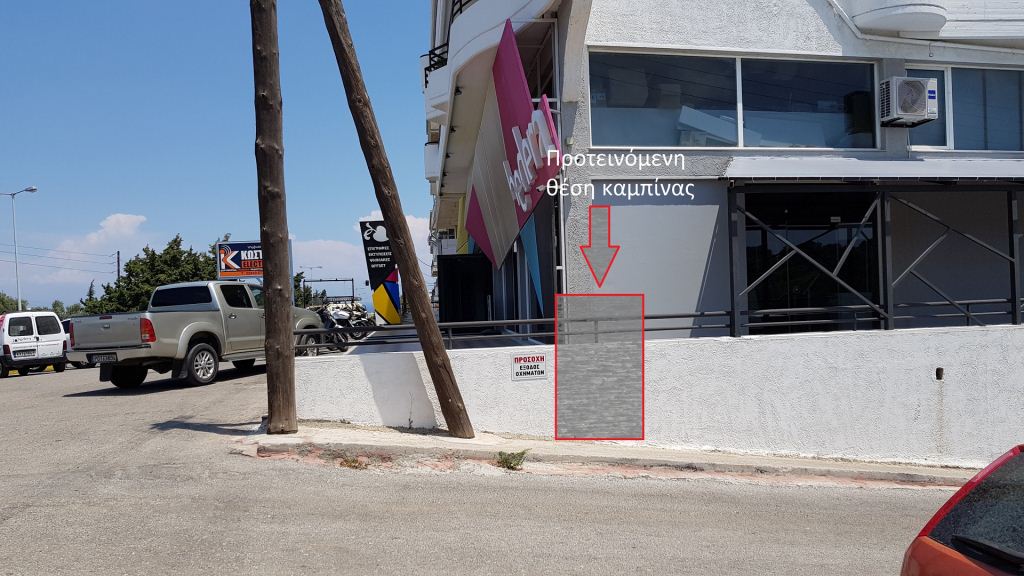 Έπειτα από τα ανωτέρω, σας ενημερώνουμε ότι η Υπηρεσία μας δεν έχει αντίρρηση για τη χωροθέτηση της καμπίνας 221 στην προτεινόμενη νέα θέση, με την προϋπόθεση έγκρισης και αδειοδότησης όλων των συναρμόδιων υπηρεσιών, όπου κρίνεται απαραίτητο, σύμφωνα με την κείμενη νομοθεσία.Στην συγκεκριμένη θέση παραβιάζεται μεν η υποχρέωση που προκύπτει από τη νομοθεσία για πλάτος ανεμπόδιστης όδευσης πλάτους 1,50 μ προς εξυπηρέτηση ΑμεΑ στους κοινόχρηστους χώρους κυκλοφορίας πεζών (ή όταν αυτό δεν εξασφαλίζεται, ολόκληρο το υφιστάμενο πλάτος πεζοδρομίου θα πρέπει να αποτελεί ανεμπόδιστη όδευση), πλην όμως το υφιστάμενο πλάτος του εν λόγω πεζοδρομίου είναι ήδη μικρό αφενός, και αφετέρου δεν έχει εκπονηθεί συνολική μελέτη διαμόρφωσης του κοινόχρηστου χώρου στην περιοχή αυτή. Συνεπώς, η όχληση που θα δημιουργηθεί από την τοποθέτηση νέας καμπίνας δεν αναμένεται μεγαλύτερη από την υφιστάμενη, αφού και σήμερα η δυνατότητα εξυπηρέτησης ΑμεΑ στο εν λόγω πεζοδρόμιο είναι πρακτικά αδύνατη.Σε μελλοντική διαμόρφωση, ανάπλαση και ανακατασκευή του εν λόγω κοινόχρηστου χώρου και εφόσον απαιτηθεί,  η καμπίνα θα μετακινηθεί με έξοδα του ΟΤΕ σε θέση που θα υποδειχθεί από την αρμόδια διεύθυνση του Δήμου και θα πρέπει να τηρηθούν τα πλάτη ανεμπόδιστης όδευσης πεζών και ΑμεΑ, σύμφωνα με την κείμενη νομοθεσία.Έπειτα από τα παραπάνω παρακαλούμε για τη γνωμοδότησή σας για την νέα προτεινόμενη χωροθέτηση της καμπινας 221, σύμφωνα με το άρθρο 83 του Ν. 3852/04-06-2010 (ΦΕΚ 87Α'/07-06-2010) περί αρμοδιοτήτων συμβουλίου δημοτικής κοινότητας και του άρθρου 79 του Ν.3463/2006 (ΦΕΚ 114Α'/08-06-2006) περί κανονιστικών αποφάσεων. Το παρόν έγγραφο διαβιβάζεται και στη Δ/νση Τεχνικών Έργων & Υποδομών του Δήμου Ρόδου για τις δικές τους εγκρίσεις στα πλαίσια των αρμοδιοτήτων τους.Είμαστε στη διάθεση σας για οποιαδήποτε διευκρίνιση και πληροφορία.Η Επιτροπή Ποιότητας Ζωής μετά τα ανωτέρω, και έχοντας υπόψη τις διατάξεις  του άρθρου. 73 του Ν.3852/2010 (Φ.Ε.Κ. 87 Α’/07-06-2010) περί Αρμοδιοτήτων Επιτροπής Ποιότητας Ζωής.ΑΠΟΦΑΣΙΖΕΙ ομόφωναΕγκρίνει την υπ’ αριθ. 6/2019 απόφαση του Συμβουλίου της Δημοτικής Κοινότητας Ρόδου και εισηγείται στο Δημοτικό Συμβούλιο την χωροθέτηση της θέσης που απεικονίζεται στην παραπάνω φωτογραφία για την εγκατάσταση της καμπίνας 221 δικτύου νέας γενιάς NGA στη Δημοτική Ενότητα Ρόδου Δήμου Ρόδου  (περιοχή Ασγούρου.Αρ. αποφ.   24 /26-03-2019                                           ΑΔΑ: 6ΛΞ2Ω1Ρ-Τ7Κ                                                                        ΟΡΘΗ ΕΠΑΝΑΛΗΨΗΠερίληψηΈγκριση της υπ’ αριθ. 7/2019 απόφαση του Συμβουλίου της Δημοτικής Κοινότητας Ρόδου με θέμα: «Τροποποίηση της υπ’αρ.15/2018 απόφασης της Δ.Κ. Ρόδου που αφορά στον καθορισμό θέσεων και δραστηριοτήτων υπαίθριου στάσιμου εμπορίου για μικροπωλητές, παραγωγούς και καλλιτέχνες»Ο Πρόεδρος κ. Μιχαήλ Παλαιολόγου έθεσε υπόψη της Επιτροπής την υπ’ αριθ. 7/2019 απόφαση του Συμβουλίου της Δημοτικής Κοινότητας Ρόδου που έχει ως εξής:ΘΕΜΑ 3: «Τροποποίηση της υπ’αρ.15/2018 απόφασης της Δ.Κ. Ρόδου που αφορά στον καθορισμό θέσεων και δραστηριοτήτων υπαίθριου στάσιμου εμπορίου για μικροπωλητές, παραγωγούς και καλλιτέχνες»O Πρόεδρος εισηγείται το θέμα που αφορά στον καθορισμό θέσεων και δραστηριοτήτων υπαίθριου στάσιμου εμπορίου για μικροπωλητές, παραγωγούς και καλλιτέχνες, ενημερώνει το συμβούλιο σχετικά με την υπ’αρ. 2/4691/29-1-2019 αίτηση της Ελισάβετ Τσιούρλη η οποία αιτείται την χωροθέτηση μία επιπλέον θέσης στις δύο ήδη υπάρχουσες για χειροτέχνες στην Πλ. Πατριάρχου Αλεξανδρείας και ζητά από το συμβούλιο να αποφασίσει σχετικά.Παρόν στην συνεδρίαση ήταν ο Κος Κώστας Σπανός, γραμματέας του Εμπορικού Συλλόγου ο οποίος εξέφρασε τις αντιρρήσεις του συλλόγου σε ότι αφορά την αύξηση των θέσεων τονίζοντας τον αθέμιτο ανταγωνισμό που υφίστανται τα καταστήματα που εκ των πραγμάτων το κόστος λειτουργίας τους είναι δυσανάλογο με αυτό των μικροπωλητών και παρακαλεί να μην χωροθετηθούν παραπάνω θέσεις αλλά και σε αυτές που ήδη υπάρχουν να γίνεται έλεγχος.Στην συνέχεια τον λόγο πήρε η Κα Φιλιππάκη η οποία δηλώνει αντίθετη με την τροποποίηση των θέσεων. Επισημαίνει πως ένας χειροτέχνης δεν ξοδεύει τίποτα σε σχέση με έναν καταστηματάρχη που υφίσταται τις επισκέψεις του ΙΚΑ, του ΣΔΟΕ κλπ και ήδη οι θέσεις είναι πάρα πολλές.Η Κα Καράμπελα με την σειρά της συμφώνησε με τον γραμματέα του Εμπορικού Συλλόγου, ότι με τις αποφάσεις χωροθέτησης δημιουργείται αθέμιτος ανταγωνισμός, κάθε χρόνο αυξάνονται τα είδη προς πώληση και δεν γίνεται κανένας έλεγχος στους μικροπωλητές. Επίσης τόνισε πως όταν κλείνουν οι πάγκοι για τον χειμώνα, το θέαμα στα σημεία αυτά για τους χειμερινούς επισκέπτες του νησιού είναι απαράδεκτο.Ο κος Στυλιανού απαντώντας είπε ο Δήμος κατάφερε να δώσει θέσεις σε άτομα χαμηλού οικονομικού επιπέδου, σε συγκεκριμένα και τακτοποιημένα σημεία. Επίσης οι πάγκοι των μικροπωλητών είναι στην κουλτούρα του τόπου εδώ και πάρα πολλά χρόνια και καλό θα είναι να το αποδεχτούμε. Οι έλεγχοι ειδικά το καλοκαίρι που πέρασε ήταν πολύ συχνοί και όσοι υποστηρίζουν το αντίθετο δεν είναι σωστά ενημερωμένοι.Κλείνοντας ο Πρόεδρος υπενθύμισε πως αυτή η Δημοτική Αρχή  ήταν εκείνη που έβαλε τάξη και νομιμότητα, περιόρισε τον αριθμό θέσεων των μικροπωλητών σε χώρους που προβλέπεται με όλες τις νόμιμες διαδικασίες και τις σχετικές άδειες. Κλείνοντας είπε   ότι οι έλεγχοι κατά την τουριστική περίοδο από τα συνεργεία ελέγχου ήταν πολύ περισσότεροι από τις προηγούμενες χρονιές.Μετά από διαλογική συζήτηση το Συμβούλιο της Δημοτικής Κοινότητας αφού έλαβε υπόψη του τις τοποθετήσεις των μελών Σώματος που περιγράφονται αναλυτικά στο Πρακτικό της ΣυνεδρίασηςΟ Κος Μπελιγράδης Γιώργος απουσίαζε κατά την συζήτηση και λήψη απόφασης του θέματος.ΑΠΟΦΑΣΙΖΕΙΝα εισηγηθεί ομόφωνα αρνητικά ως προς την χωροθέτηση μίας επιπλέον θέσης για χειροτέχνες στην Πλ. Πατριάρχου Αλεξανδρείας.Η Επιτροπή Ποιότητας Ζωής μετά τα ανωτέρω, και έχοντας υπόψη τις διατάξεις  του άρθρου. 73 του Ν.3852/2010 (Φ.Ε.Κ. 87 Α’/07-06-2010) περί Αρμοδιοτήτων Επιτροπής Ποιότητας Ζωής.ΑΠΟΦΑΣΙΖΕΙ ομόφωναΕγκρίνει την υπ’ αριθ. 7/2019 απόφαση του Συμβουλίου της Δημοτικής Κοινότητας Ρόδου και εισηγείται στο Δημοτικό Συμβούλιο την μη χωροθέτηση μιας επιπλέον θέσης για χειροτέχνες στην Πλ. Πατριάρχου Αλεξανδρείας.Αρ. αποφ.  25  /26-03-2019                                           ΑΔΑ: ΩΛ13Ω1Ρ-ΦΚΞΠερίληψηΈγκριση της υπ’ αριθ. 23/2019 απόφαση του Συμβουλίου της Δημοτικής Κοινότητας Ρόδου με θέμα: Έκφραση γνώμης για την μελέτη με τίτλο: «Πλατεία Ταξιάρχη (υπαίθρια οργανωμένη αγορά Ρόδου)» που αφορά στην αναβάθμιση της λαϊκής αγοράς του Αγ. Δημητρίου".Ο Πρόεδρος κ. Μιχαήλ Παλαιολόγου έθεσε υπόψη της Επιτροπής την υπ’ αριθ. 23/2019 απόφαση του Συμβουλίου της Δημοτικής κοινότητας Ρόδου που έχει ως κατωτέρω:ΘΕΜΑ 8: «Έκφραση γνώμης για την μελέτη με τίτλο: «Πλατεία Ταξιάρχη (υπαίθρια οργανωμένη αγορά Ρόδου)» που αφορά στην αναβάθμιση της λαϊκής αγοράς του Αγ. Δημητρίου.»Ο Πρόεδρος κ. Παγκάς Μιλτιάδης έδωσε τον λόγο στην Κα Ζανεττούλη Στεργούλα και Κα Θεοχαρίδου Βασιλική από την Δ/νση Τεχνικών Έργων και Υποδομών, τμήματος κτηριακών έργων και κοινοχρήστων χώρων, και εισηγούνται το θέμα που αφορά στην μελέτη για την αναβάθμιση της λαϊκής αγοράς του Αγ. Δημητρίου, η οποία έχει ως εξής:ΤΕΧΝΙΚΗ ΕΚΘΕΣΗ ΜΕΛΕΤΗΣΠΛΑΤΕΙΑ ΤΑΞΙΑΡΧΗ -ΥΠΑΙΘΡΙΑ ΟΡΓΑΝΩΜΕΝΗ ΑΓΟΡΑ ΡΟΔΟΥ-Ο Δήμος Ρόδου, στο πλαίσιο της με αριθμ. πρωτ. 506/22-02-2017 πρόσκλησης, όπως τροποποιήθηκε  με την με αρ. πρωτ. 1115/24-04-2017 πρόσκληση της Ειδικής Υπηρεσίας Διαχείρισης (Ε.Υ.Δ.) του Ε.Π. Περιφέρειας Ν. Αιγαίου, Θα υποβάλλει πρόταση Στρατηγικής Βιώσιμης Αστικής Ανάπτυξης (ΣΒΑΑ), για τη βιομηχανική περιοχή ΚΟΒΑ και την ευρύτερη γειτνιάζουσα αστική περιοχή καθώς και το νοτιοανατολικό παραλιακό  μέτωπο της πόλης, που εκτείνεται από την Ακαντιά μέχρι το Καρακόνερο σε απόσταση τριών (3) χιλιομέτρων περίπου. Η πρόταση ΣΒΑΑ Δήμου Ρόδου, συνολικού προϋπολογισμού 4.928.000€, εγκρίθηκε από την Περιφέρεια Νοτίου Αιγαίου, με την με αρ. 3064/ 19-10-2017 απόφαση και με την με αρ. πρωτ. 83/11-01-2019 τροποποίηση της απόφασης ως προς το συνολικό προϋπολογισμό του έργου, ο οποίος ανήλθε σε 5.350.624€.Με την με αρ. πρωτ. 112/19-01-2018 (ΝΑΙΓ70, Α/Α ΟΠΣ: 2584) πρόσκληση, όπως τροποποιήθηκε με την αρ. πρωτ. 4305/17-12-2018, της Ε.Υ.Δ. του Ε.Π. Περιφέρειας Ν. Αιγαίου με τίτλο: «Δράσεις ολοκληρωμένης αστικής ανάπτυξης Δήμου Ρόδου», στον άξονα προτεραιότητας 2 «Αειφορική ανάπτυξη και διαχείριση των πόρων», καλούνται ο Δήμος Ρόδου και το Δημοτικό Λιμενικό Ταμείο Νότιας Δωδεκανήσου, να υποβάλουν  προτάσεις έργων (πράξεων) της ΣΒΑΑ.  Στο πλαίσιο της παραπάνω πρόσκλησης, ο Δήμος Ρόδου θα υποβάλει  πρόταση με τίτλο <<ΠΛΑΤΕΙΑ ΤΑΞΙΑΡΧΗ (Υπαίθρια Οργανωμένη Αγορά )>> Στην παρούσα μελέτη η οποία εντάσσεται στην παραπάνω πράξη,  οριοθετείται  και διαμορφώνεται  ένας χώρος  10.570 τ.μ. που λειτουργεί κάθε Τετάρτη και Σάββατο σαν Λαϊκή Αγορά Ρόδου  και γειτνιάζει με το Ορθόδοξο και το Καθολικό Νεκροταφείο.Ο χώρος αυτός που έως τώρα λειτουργεί με μια πρόχειρα διαμορφωμένη κατάσταση, στεγάζει μεμονωμένα και ανεξάρτητα στέγαστρα για τους παραγωγούς κα πωλητές του πρωτογενούς τομέα.Με την μελέτη αυτή φιλοδοξούμε να περάσουμε από μια «Υπαίθρια Λαϊκή Αγορά» σε μια «Υπαίθρια Οργανωμένη Αγορά» του πρωτογενούς τομέα.Πρωταρχικός στόχος η διαφοροποίηση των ομάδων παραγωγών – εμπόρων, φροντίζοντας ταυτόχρονα για την συνοχή και την αλληλεπίδραση των λειτουργιών. Το πρώτο πράγμα που παρατηρήσαμε ήταν η δυναμική που θα έπαιρνε ο συγκεκριμένος  χώρος με την πλήρη του στέγαση αλλά και με τον παράλληλο διαχωρισμό των διαφόρων ειδών προς πώληση. Ταυτόχρονα ο ενοποιημένος αυτός χώρος στις μέρες και ώρες που η αγορά δεν θα είναι σε λειτουργία, άλλες δράσεις θα μπορούν να λαμβάνουν χώρα. ΠΡΟΤΑΣΗ ΟΔΙΚΗΣ ΔΙΕΥΘΕΤΗΣΗΣΗ είσοδος στο χώρο θα γίνει με μονοδρόμηση, με φορά από την Κλαυδίου Πέπερ προς την Λεωφόρο Καλλιθέας παράλληλα με τον τοίχο του νεκροταφείου. Μια δεύτερη είσοδος θα υπάρχει από την Λεωφόρο Καλλιθέας που όμως θα οδηγεί, με απαγορευτικό σήμα, προς την είσοδο, σε διαμορφωμένο χώρο στάθμευσης οχημάτων μπροστά από τον καθολικό νεκροταφείο. Ένας εσωτερικός χώρος παράλληλα στο ρέμα θα λειτουργεί αποκλειστικά για τους παραγωγούς – εμπόρους με φορά από την Κλαυδίου Πέπερ προς την Λεωφόρο Καλλιθέας και θα είναι αυστηρά ελεγχόμενος με μπάρες ασφαλείας. ΧΩΡΟΤΑΞΙΚΟΣ ΣΧΕΔΙΑΣΜΟΣΧωροταξικά όλος ο χώρος από την Λεωφόρο Καλλιθέας μέχρι πριν την είσοδο του νεκροταφείου θα φέρει ενιαίο στέγαστρο και θα εξυπηρετεί 192 θέσεις οπωροπαραγωγών και εμπόρων. Ακριβώς απέναντι από την είσοδο του ορθόδοξου νεκροταφείου και στην θέση που ήδη βρίσκονται, θα δημιουργηθεί ανεξάρτητος στεγασμένος χώρος για την εξυπηρέτηση 8 θέσεων ανθοπωλών. Τέλος στην πλευρά που βρίσκεται, ανατολικά της εισόδου του ορθόδοξου νεκροταφείου δημιουργείται σύγχρονη στεγασμένη ψαραγορά για 13 θέσεις αλιέων, πλήρως εξοπλισμένες με ανεξάρτητο σύστημα αποχέτευσης αλλά και υδροδότησης και με σύστημα συλλογής και επεξεργασίας βιολογικών ακαθάρτων. ΚΛΙΣΕΙΣ, ΑΠΟΡΡΟΕΣ, ΔΙΑΜΟΡΦΩΣΕΙΣ ΔΑΠΕΔΩΝ, ΧΩΡΟΙ ΣΤΑΘΜΕΥΣΗΣΗ μέχρι σήμερα διαμορφωμένη κατάσταση εμφανίζει μία μεγάλη κλίση με κατεύθυνση από την Λεωφόρο Καλλιθέας προς την είσοδο του ορθόδοξου νεκροταφείου (Ταξιάρχης) γεγονός που καθιστά δύσκολη την διαμόρφωση σε ενιαίο οριζόντιο επίπεδο.Προκειμένου να διαμορφώσουμε ένα ενιαίο και αδιάσπαστο χώρο που θα εξυπηρετεί την ανάγκη στέγασης μεγάλου αριθμού παραγωγών – εμπόρων  αλλά και άλλες δραστηριότητες μεγάλης συνέλευσης κοινού προτείνεται να διατηρηθεί η υπάρχουσα υψομετρική κατάσταση με τις είδη διαμορφωμένες κλίσεις.Οι εργασίες διαμόρφωσης θα έχουν ως εξής :Καθαίρεση των υφιστάμενων κατασκευών και εγκαταστάσεωνΚαθαίρεση των υφιστάμενων πεζοδρομίων και ασφαλτοτάπηταΚατασκευή νέας στρώσης ασφαλτοτάπητα καιΕγκιβωτισμό του νέου χώρου οπωροπωλών περιμετρικά με πεζοδρόμιο των οποίων τα κράσπεδα θα φέρουν ενσωματωμένα κατά διαστήματα γρανιτένια εμπόδια στάθμευσης οχημάτων. 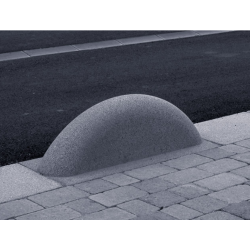 Τα πεζοδρόμια θα διακόπτονται στη νότια πλευρά από πέντε εισόδους κοινού και στη δυτική πλευρά από μία μεγάλη είσοδο. Στη βόρεια πλευρά ανάμεσα στο πεζοδρόμιο και στο πάρκο που εκτείνεται παράλληλα με το ρέμα, δημιουργείται εσωτερικός δρόμος με διαμορφωμένους χώρους στάθμευσης οχημάτων αποκλειστικά για τους παραγωγούς – εμπόρους. Στην ανατολική πλευρά το πεζοδρόμιο είναι μεγαλύτερου πλάτους για να δίνει τη δυνατότητα στάσης και ανάπαυσης των επισκεπτών. Συμπληρωματικές θέσεις στάθμευσης για τους παραγωγούς – εμπόρους δημιουργούνται παράλληλα με το πεζοδρόμιο στην πλευρά του νεκροταφείου. Τα δάπεδα στους χώρους που χωροθετούνται οι ανθοπώλες και οι ιχθυοπώλες θα κατασκευαστούν στο υψομετρικό επίπεδο των πεζοδρομίων από έγχρωμο σταμπωτό σκυρόδεμα. Επίσης προβλέπονται επιπρόσθετοι χώροι στάθμευσης αποκλειστικά για τους ιχθυοπώλες ανατολικά και δυτικά του προτεινόμενου χώρου. Τέλος για τους επισκέπτες δίνονται 3 μεγάλοι χώροι στάθμευσης προς εξυπηρέτηση της υπαίθριας οργανωμένης αγοράς. Ένας στην νοτιοδυτική πλευρά μπροστά στο καθολικό νεκροταφείο και δύο άλλοι στην βορειοανατολική πλευρά, ανατολικά της εισόδου της αγοράς όπως εμφανίζεται στο τοπογραφικό διάγραμμα.ΤΕΧΝΙΚΑ ΧΑΡΑΚΤΗΡΙΣΤΙΚΑΟ σχεδιασμός της νέας υπαίθριας οργανωμένης αγοράς αφορά σε τέσσερις διαφορετικές ομάδες παραγωγών και εμπόρων που είναι : Οπωροπώλες παραγωγοί και έμποροι Έμποροι διαφόρων ειδών ένδυσηςΑνθοπώλεςΙχθυοπώλες, αλιείς και ιχθυέμποροι Οι δύο πρώτες κατηγορίες στεγάζονται μαζί, ως είθισται και έτσι έχουμε τρείς διαφορετικούς στεγασμένους χώρους και εγκαταστάσεις.Το μεγαλύτερο ενιαίο στέγαστρο έχει  εμβαδόν  3.600 τ.μ. και δημιουργούνται 192 θέσεις πώλησης. Θα περικλείεται από πεζοδρόμια που θα αφήνουν εισόδους πρόσβασης στους επισκέπτες ώστε να ρυθμίζεται η κίνηση των επισκεπτών.Ανατολικά θα υπάρχει μια μεγάλη είσοδος με  μεγάλες πληροφοριακές πινακίδες που θα υποδεικνύουν τις αριθμημένες θέσεις και θα διαχωρίζουν και χρωματικά τους τομείς που θα είναι χωρισμένη η αγορά στο σύνολο. Επίσης θα υπάρχουν παγκάκια και βρύσες για τους επισκέπτες.Στην νότια και βόρια πλευρά θα υπάρχουν οχτώ παράπλευρες είσοδοι ενώ η Ανατολική πλευρά θα περικλείεται από ένα μεγαλύτερο πεζοδρόμιο με δένδρα, σήμανση, παγκάκια για στάση και αναψυχή, βρύσες και σχάρες για την στάθμευση των ποδηλάτων. Η κυκλοφορία εντός των στεγάστρων γίνεται με δύο μεγάλες αρτηρίες κίνησης επισκεπτών από τα ανατολικά προς τα δυτικά και ανάποδα, που εξυπηρετούν όλες τις θέσεις πώλησης, ενώ ένας μικρότερος παράλληλος διαμήκης διάδρομος στο κέντρο θα εξυπηρετεί μόνο την κίνηση των πωλητών – παραγωγών. Σε όλο το χώρο θα υπάρχουν βρύσες με αυτόνομο σύστημα αποχέτευσης για την εξυπηρέτηση των επισκεπτών και των παραγώγων εμπόρων. Επίσης στην βόρεια πλευρά της αγοράς στην νησίδα πρασίνου που γειτνιάζει με το ρέμα θα διαμορφωθούν κατάλληλα χώροι με παγκάκια για στάση και ανάπαυση των επισκεπτών. Οι πάγκοι των εμπόρων παραγωγών θα είναι ξύλινοι, σχεδιασμένοι για να μπορούν να μετακινούνται εύκολα σε περίπτωση που ο χώρος χρειαστεί να λειτουργήσει για κάποια άλλη δράση εκτός του ωραρίου της υπαίθριας αγοράς. Στο επόμενο στεγασμένο χώρο που αφορά τους ανθοπώλες, θα κατασκευαστούν χτιστοί πάγκοι πώλησης και θα δημιουργηθούν  8 – 12 θέσεις ανθοπωλών. Οι πάγκοι θα είναι επενδεδυμένοι με έγχρωμη ψηφίδα για να εναρμονίζονται με το είδος. Παράλληλα στην πλάτη των θέσεων πώλησης θα έχουν έναν πάγκο με νεροχύτη, βρύση και αποχέτευση για την καλύτερη εξυπηρέτηση των αναγκών των ανθοπωλών. Ανατολικά και στον τομέα που αφορά τους ιχθυοπώλες δημιουργούνται 6 θέσεις αλιέων και 7 θέσεις ιχθυεμπόρων. Οι πάγκοι θα είναι χτιστοί επενδεδυμένοι με έγχρωμη ψηφίδα και επικάλυψη με ανοξείδωτη λαμαρίνα και κατάλληλες απορροές για την υγιεινή των προϊόντων. Επίσης στην πλάτη των πάγκων πώλησης θα κατασκευαστούν πάγκοι εργασίες με γούρνες (νεροχύτες), βρύσες και αποχέτευση ξεχωριστή για την κάθε θέση πώλησης.Κατά μήκος του ρέματος , εκατέρωθεν των πλευρών του,  αντικαθίσταται για την ασφάλεια των πολιτών το παλιό κιγκλίδωμα με νέο βιομηχανικού τύπου και συντηρούνται τα δύο γεφύρια που οδηγούν στην αγορά. ΑΣΤΙΚΟΣ ΕΞΟΠΛΙΣΜΟΣΕΝΗΜΕΡΩΣΗΔύο μεγάλες ενημερωτικές πινακίδες θα ενημερώνουν αριθμητικά, ονομαστικά και χρωματικά για τις διακριτές θέσεις της οργανωμένης υπαίθριας αγοράς, καθώς όλες οι θέσεις θα είναι αριθμημένες κατά τομείς και δραστηριότητες.Ένα μεγάλο ρολόι που θα φέρει το λογότυπο του Δήμου Ρόδου θα τοποθετηθεί στο χώρο στάσης και ανάπαυσης ανάμεσα στους οπωροπώλες και ανθοπώλες.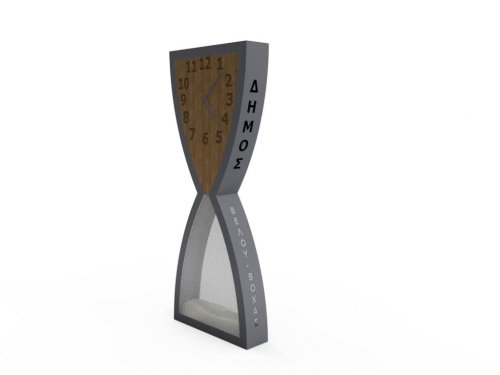 ΠΑΓΚΑΚΙΑΓια την ανάπαυση των επισκεπτών σε όλη την έκταση της υπαίθριας οργανωμένης αγοράς θα τοποθετηθούν 27 μεταλλικά παγκάκια υψηλής αντοχής και αισθητικής.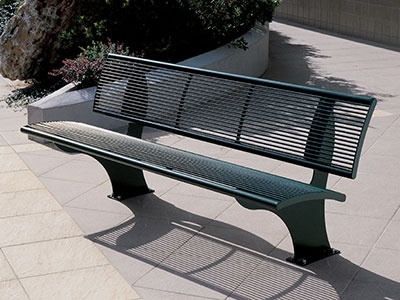 ΒΡΥΣΕΣΣε κατάλληλα σημεία των εισόδων και εξόδων της αγοράς θα τοποθετηθούν μεταλλικές ανοξείδωτες βρύσες με   αυτόνομη  αποχέτευση.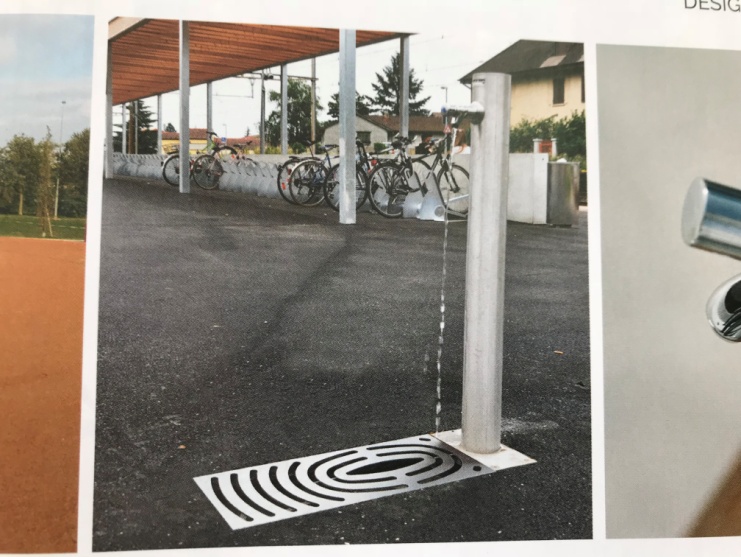 ΚΑΔΟΙ ΑΠΟΡΡΙΜΑΤΩΝΒυθιζόμενοι κάδοι απορριμμάτων μεγάλης χωρητικότητας θα τοποθετηθούν σε κατάλληλα ενδεδειγμένα σημεία της αγοράς για την συγκέντρωση των απορριμμάτων των παραγωγών – εμπόρων και την λειτουργικότερη αποκομιδή τους.Επίσης ημιυπόγεια βυθιζόμενα καλαθάκια για τα μικροαπορρίματα των επισκεπτών θα υπάρχουν σε όλη την αγορά.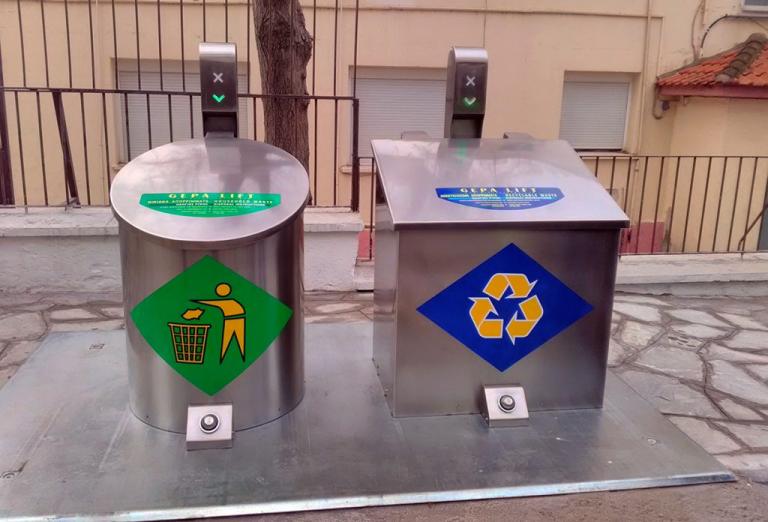 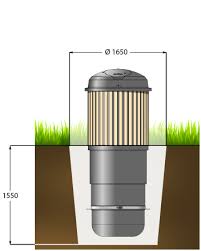 ΒΑΣΕΙΣ ΣΤΗΡΙΞΗΣ ΠΟΔΗΛΑΤΩΝ Για την στάθμευση των δικύκλων (ποδηλάτων ) προβλέπονται τέσσερις αυτόνομες μεταλλικές βάσεις.                                        	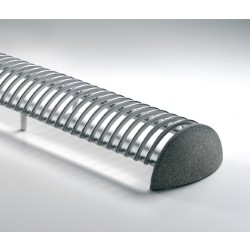 ΣΤΕΓΑΣΗΗ στέγαση της υπαίθριας οργανωμένης αγοράς θα γίνει με τρόπο ενιαίο και στεγανό. Το σύστημα στέγασης θα είναι με μεταλλικό φορέα κατάλληλο θεμελιωμένο σε κάναβο από σταυροθόλια. Το υλικό επικάλυψης θα είναι πλαστικό δύο στρώσεων με ενδιάμεσο ύφασμα από ανθρακονήματα. Θα είναι κατάλληλο για να μειώνει την θερμοκρασία αρκετούς βαθμούς κατά τους θερινούς μήνες και για να αντέχει σε δύσκολες καιρικές συνθήκες.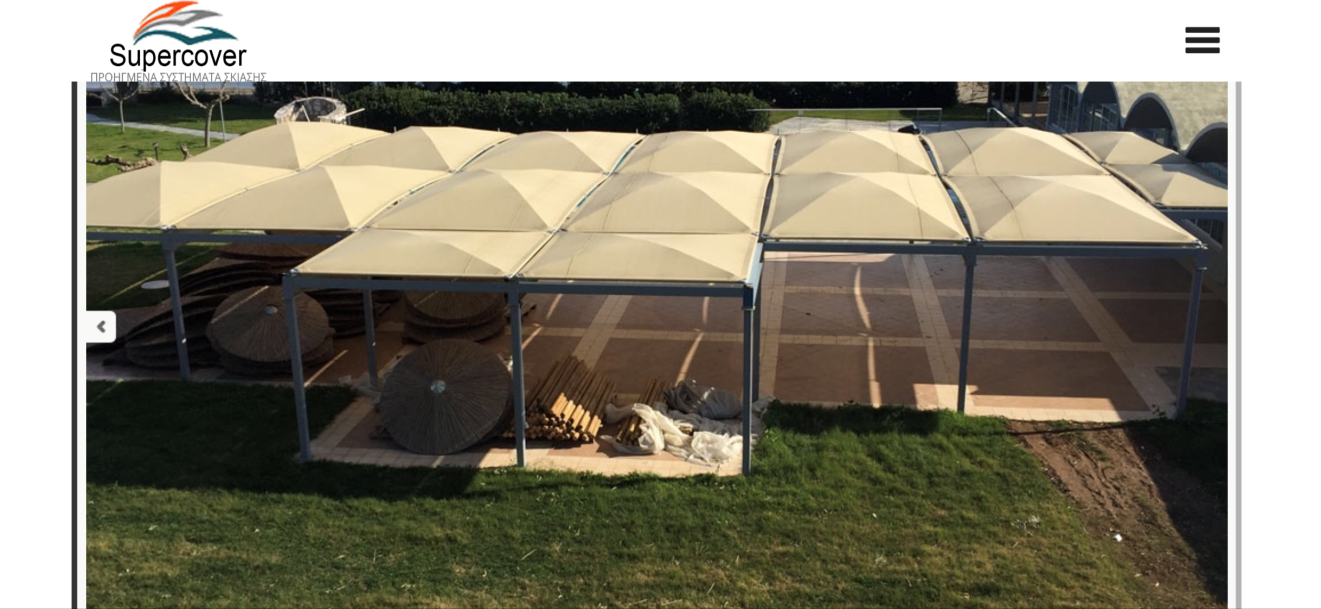 ΤΟΥΑΛΕΤΕΣ-W.C. Σε πολύ μικρή απόσταση βόρεια της αγοράς και ανάμεσα στο γεφυράκι και το κτίριο που βρίσκεται στην αρχή της Κλαυδίου Πέπερ, υπάρχουν τουαλέτες κλειστές που χρήζουν συντήρησης και φύλαξης. Με την παρούσα μελέτη ανακατασκευάζονται με σύγχρονα υλικά και ο τρόπος λειτουργίας και φύλαξης τους θα γίνεται με κερματοδέκτη.ΦΩΤΙΣΜΟΣΗ νέα υπαίθρια οργανωμένη αγορά θα έχει αυτόνομο φωτισμό για να περιλαμβάνει δράσεις καθ’ όλη την διάρκεια του 24ώρου. Οι τρόποι φωτισμού θα είναι οι εξής:Με επιστύλιο φωτισμόΜε κρεμαστό φωτισμό πάνω από τις θέσεις εργασίαςΜε επιδαπέδιο φωτισμό στα πεζοδρόμιαΣημειακά στα δάπεδα των διαδρόμων κυκλοφορίας των επισκεπτώνΣτη συνέχεια τον λόγο πήρε ο Αντιδήμαρχος Κος Πόκκιας, οποίος αφού με την σειρά του τόνισε επιγραμματικά τα βασικότερα σημεία της μελέτης και ανάφερε πως εκτός απροόπτου το έργο θα ολοκληρωθεί έως το τέλος του έτους. Στην συνέχεια απάντησε σε ερωτήματα και απορίες των μελών του Συμβουλίου. Μετά από διαλογική συζήτηση το Συμβούλιο της Δημοτικής Κοινότητας και αφού έλαβε υπόψη του την εισήγηση της υπηρεσίας, την τοποθέτηση του Αντιδημάρχου και τις τοποθετήσεις των μελών του Σώματος που περιγράφονται αναλυτικά στο Πρακτικό της Συνεδρίασης.  ΑΠΟΦΑΣΙΖΕΙΝα εισηγηθεί ομόφωνα θετικά για την έγκριση της μελέτης με τίτλο: «Πλατεία Ταξιάρχη (υπαίθρια οργανωμένη αγορά Ρόδου)» που αφορά στην αναβάθμιση της λαϊκής αγοράς του Αγ. Δημητρίου, όπως περιγράφεται στο παρόν πρακτικό.Στη συνέχεια έλαβε το λόγο ο κ. Ιωάννης Γιαννακάκης ο οποίος είπε τα εξής:Συμφωνώ με το θέμα της επιχειρούμενης αναβάθμισης της λάϊκής Αγοράς, είναι αναγκαία, όμως, επειδή θα πάρει χρόνο να λειτουργήσει κατά τον τρόπο που θέλουμε είναι αναγκαίο να γίνουν μικρές παρεμβάσεις τώρα, ώστε να μην δημιουργηθεί περαιτέρω κομφούζιο στη λαϊκή αγορά. Και το πρώτο που αναφέρω είναι η τοποθέτηση μιας βαρέλας του τροχονόμου σε σημείο που θα διευκολυνθεί η κίνηση, ούτως ώστε τα αυτοκίνητα που έρχονται από τη λεωφόρο Καλλιθέας και θέλουν να στρίψουν αριστερά να μπορούν να μετακινούνται πλησίον της βαρέλας, ούτως ώστε να απελευθερώνεται η δεξιά πλευρά προς το Ζέφυρο.Το δεύτερο είναι από το σημείο που είναι τα φανάρια στην οδό Κόδριγκτων μέχρι τα «Ψάρια ΑΙΓΑΙΟ» εκεί σταθμεύουν αυτοκίνητα που δεν έχουν αριθμό κυκλοφορίας τα οποία μάλιστα έχουν την ένδειξη «ΠΩΛΕΙΤΑΙ». Ο Δήμος έχει την υποχρέωση να τα απομακρύνει για να διευκολυνθούν οι καταναλωτές μας και να βρίσκουν θέσεις στάθμευσης στο σημείο που προανέφερα. Και τέλος κάποια τοποθέτηση στον περιμετρικό δρόμο σήμανσης που να δείχνει ότι κάθε Τετάρτη και Σάββατο διεξάγεται λαϊκή αγορά για να μην τρέχουν εκεί στην ψαροταβέρνα «ΠΑΡΑΓΑΔΙ» στο φανάρι τεράστια φορτηγά δεξιά και να μπαίνουν στην δίνη της κατά μήκος οδού του κοιμητηρίου προς την λεωφόρο Καλλιθέας και δημιουργείται τεράστιο κομφούζιο. Δηλαδή να τους στέλλουμε με μία μικρή σήμανση τους οδηγούς των τεράστιων αυτών φορτηγών να πηγαίνουν ευθεία από τον άλλο κόμβο από την περιοχή εκεί που είναι του ΠΑΛΙΟΥΡΗ.    Η Επιτροπή Ποιότητας Ζωής μετά τα ανωτέρω, και έχοντας υπόψη τις διατάξεις  του άρθρου. 73 του Ν.3852/2010 (Φ.Ε.Κ. 87 Α’/07-06-2010) περί Αρμοδιοτήτων Επιτροπής Ποιότητας Ζωής.ΑΠΟΦΑΣΙΖΕΙ ομόφωναΑ) Εγκρίνει την υπ’ αριθ. 23/219 απόφαση του Συμβουλίου της Δημ. Κοινότητας Ρόδου και εκφράζει τη σύμφωνη γνώμη της για την έγκριση της μελέτης με τίτλο: «Πλατεία Ταξιάρχη (υπαίθρια οργανωμένη αγορά Ρόδου)» που αφορά στην αναβάθμιση της λαϊκής αγοράς του Αγ. Δημητρίου, όπως αυτή αναγράφεται λεπτομερώς στην εν λόγω απόφαση του Συμβουλίου της Δημοτικής Κοινότητας Ρόδου.Β) Αποστέλλει την παρούσα στην Δνση Τεχνικών Έργων και Υποδομών προκειμένου να χρησιμοποιηθεί ως συστατικό στοιχείο της εισήγησης της εν λόγω Υπηρεσίας προς το Δημοτικό Συμβούλιο  Αρ. αποφ.   26 /26-03-2019                                           ΑΔΑ: 6ΞΘΤΩ1Ρ-ΩΙ0ΠερίληψηΈγκριση  παραχώρησης – Ανανέωσης  θέσεων αποκλειστικής στάθμευσης ΑμεΑ (Χρονικής διάρκειας 2 ετών).Ο Πρόεδρος έθεσε υπόψη των μελών της Επιτροπής την υπ’ αριθ. 16/4407/28-1-2019 εισήγηση της Επιτροπής Χορήγησης Αδειών  αποκλειστικής στάθμευσης ΑΜΕΑ, που έχει ως κατωτέρω:Θέμα:  Έγκριση  παραχώρησης – Ανανέωσης  θέσεων  αποκλειστικής στάθμευσης ΑμεΑ              (Χρονικής διάρκειας 2 ετών).Έχοντας υπ΄ όψινΤο με αρ. πρακτικό 09/17-12-2018 της αρμόδιας Επιτροπής, που συστάθηκε με την υπ΄ αρ. απόφαση 1054/2017 του Δημοτικού Συμβουλίου, με το οποίο αποφασίστηκε η παραχώρηση-ανανέωση θέσεων αποκλειστικής στάθμευσης ΑμεΑ (χρονικής διάρκειας δύο ετών) εφόσον χωροθετούνται.Το με αρ. πρωτ. 16/3827/23-01-2019 έγγραφο της Δ/νσης Τεχνικών Έργων & Υποδομών με τις χωροθετήσεις των θέσεων.Τις προδιαγραφές για τους χώρους στάθμευσης των Ατόμων με Αναπηρία σε δρόμους και δημόσιους χώρους στάθμευσης του Υπουργείου.  Ζητείται από την Επιτροπή Ποιότητας Ζωής να εγκρίνει:Α. Την παραχώρηση και ανανέωση θέσης αποκλειστικής στάθμευσης ΑμεΑ στη ΔΕ Ρόδου, χρονικής διάρκειας δύο (2) ετών στις  κάτωθι διευθύνσεις:Β.   1. Σημειώνεται ότι η Υπηρεσία μας δεν προέβη  στη χωροθέτηση στις εργατικές κατοικίες του Αγίου Νικολάου (για την κα Γαλαντή Αικατερίνη) διότι κατά την τηλεφωνική επικοινωνία που είχαμε για να προβούμε στη χωροθέτηση της θέσεως , ειπώθηκε ότι απεβίωσε.     2. Κατά την αυτοψία που έγινε για τη χωροθέτηση του κου Καρύδη Μιχαήλ-Γεωργίου στην περιοχή Άνω Ηλιούπολη, οδός Γλυνού, διαπιστώθηκε ότι υπάρχει χώρος στάθμευσης στην πρασιά της οικίας του καθώς και βάση την υπ αριθμό απόφαση 2501/1/23-α/14-4-1989 της Αστυνομικής Διεύθυνσης, απαγορεύεται η στάση και η στάθμευσης στην οδό Γλυνού εκατέρωθεν της οδού. Συνεπώς η Υπηρεσία μας δεν προέβη στη χωροθέτηση της θέσεως αυτής.Η Επιτροπή Ποιότητας Ζωής μετά τα ανωτέρω, και έχοντας υπόψη τις διατάξεις  του άρθρου. 73 του Ν.3852/2010 (Φ.Ε.Κ. 87 Α’/07-06-2010) περί Αρμοδιοτήτων Επιτροπής Ποιότητας Ζωής.ΑΠΟΦΑΣΙΖΕΙ ομόφωνα1) Εγκρίνει την εκτός Ημερήσιας Διάταξη συζήτηση του θέματος (ΑΔΑ: 67ΕΘΩ1Ρ-ΔΗ3) 2) Εισηγείται στο Δημοτικό Συμβούλιο την παραχώρηση και ανανέωση θέσεων αποκλειστικής στάθμευσης ΑΜΕΑ χρονικής διάρκειας δύο (2) ετών  στους παρακάτω:Αρ. αποφ.   27 /26-03-2019                                           ΑΔΑ: 7ΜΧΑΩ1Ρ-ΒΘΖΠερίληψηΈγκριση της υπ’ αριθ. 21/2018 απόφασης του Συμβουλίου της Δημοτικής Κοινότητας Καλλιθιών με θέμα: Έγκριση κανονισμού λειτουργίας εμποροπανηγύρεως Υψώσεως του Τιμίου Σταυρού στη Δημοτική Κοινότητα Καλυθιών.Ο Πρόεδρος κ. Μιχαήλ Παλαιολόγου έθεσε υπόψη της Επιτροπής την υπ’ αριθ. 21/2018 απόφαση του Συμβουλίου της Δημ. Κοινότητας Καλυθιών με την οποία εισηγείται την έγκριση του κανονισμού λειτουργίας εμποροπανηγύρεως Υψώσεως του Τιμίου Σταυρού στη Δημοτική Κοινότητα Καλυθιών, και ζήτησε από τα μέλη την έγκριση της απόφασης αυτής προκειμένου να εισηγηθεί η ΕΠΖ σχετικά στο Δημοτικό Συμβούλιο.Η Επιτροπή Ποιότητας Ζωής μετά τα ανωτέρω, και έχοντας υπόψη τις διατάξεις  του άρθρου. 73 του Ν.3852/2010 (Φ.Ε.Κ. 87 Α’/07-06-2010) περί Αρμοδιοτήτων Επιτροπής Ποιότητας Ζωής.ΑΠΟΦΑΣΙΖΕΙ ομόφωναΕγκρίνει την υπ’ αριθ. 21/2018 απόφαση του Συμβουλίου της Δημ. Κοινότητας Καλυθιών και εισηγείται στο Δημοτικό Συμβούλιο την έγκριση του κανονισμού λειτουργίας εμποροπανηγύρεως Υψώσεως του Τιμίου Σταυρού στη Δημοτική Κοινότητα Καλυθιών, που έχει ως ακολούθως:ΣΧΕΔΙΟ ΚΑΝΟΝΙΣΜΟΥ ΛΕΙΤΟΥΡΓΙΑΣ ΕΜΠΟΡΟΠΑΝΗΓΥΡΕΩΣ	ΕΥΡΕΤΗΡΙΟΆρθρο 1 Αντικείμενο ΚανονισμούΆρθρο 2 Νομοθετικό πλαίσιοΆρθρο 3 ΟρισμοίΆρθρο 4 ΔιάρκειαΆρθρο 5 Πλαίσιο λειτουργίας και χωροταξικά χαρακτηριστικά εμποροπανήγυρηςΆρθρο 6 Δικαιούχοι συμμετοχήςΆρθρο 7 Διαδικασία έγκρισης συμμετοχής-ΔικαιολογητικάΆρθρο 8 Γενικά χαρακτηριστικά αδειών συμμετοχήςΆρθρο 9 Τοποθέτηση πωλητώνΆρθρο 10 Καταβαλλόμενα τέληΆρθρο 11 Πωλούμενα είδη – Όροι διάθεσης των προϊόντωνΆρθρο 12 Όροι λειτουργίαςΆρθρο 13 Λοιπές αγορέςΆρθρο 14 Έλεγχοι- ΚυρώσειςΆρθρο 15 Υποχρεώσεις πωλητώνΆρθρο 16 ΑπαγορεύσειςΆρθρο 17 Επιτροπή ΕμποροπανηγύρεωςΆρθρο 18 Ισχύς Κανονισμού Άρθρο 1ο Αντικείμενο ΚανονισμούΟ παρών Κανονισμός ρυθμίζει τις προϋποθέσεις οργάνωσης, λειτουργίας, αισθητικής, υγιεινής και τάξης στο χώρο της εμποροπανηγύρεως  της Δημοτικής Κοινότητας Καλυθιών του  Δήμου Ρόδου, καθώς και τη διαδικασία για τη χορήγηση αδειών συμμετοχής σε αυτή.Ο Κανονισμός είναι εναρμονισμένος με τις διατάξεις του Ν. 4497/2017 (ΦΕΚ 171/13.11.2017 τεύχος Α’) και κοινοποιείται στις αρμόδιες υπηρεσίες της Γενικής Γραμματείας Εμπορίου και Προστασίας Καταναλωτή, εφόσον ζητηθεί.Άρθρο 2ο Νομοθετικό πλαίσιο Ο παρών Κανονισμός εκδίδεται λαμβάνοντας υπόψη:Τις διατάξεις του Ν. 4497/17 (ΦΕΚ 171/13,11,2017 τεύχος Α’): «Άσκηση υπαίθριων εμπορικών δραστηριοτήτων, εκσυγχρονισμός της επιμελητηριακής νομοθεσίας και άλλες διατάξεις», όπως τροποποιήθηκε από την παρ. 3 του άρθρου 121 του Ν. 4512/18Το Β.Δ. 24-9/20-10-1958 (ΦΕΚ 171/58 τεύχος Α): «Περί κωδικοποιήσεως εις ενιαίον κείμενο νόμου των ισχυουσών διατάξεων περί των προσόδων των Δήμων και Κοινοτήτων»,Το άρθρο 3 του Ν. 1080/80: «Τέλος χρήσεως πεζοδρομίων, πλατειών και λοιπών κοινοχρήστων χώρων»,Την Υγ. Διάταξη Υ1γ/Γ.Π/οικ.47829/21.06.2017 (ΦΕΚ 2161/23.06.2017 τεύχος Β’)Το άρθρο 79 του Ν. 3463/2006: «Κανονιστικές Αποφάσεις» « 1. Οι δημοτικές και κοινοτικές αρχές ρυθμίζουν θέματα της αρμοδιότητας τους εκδίδοντας τοπικές κανονιστικές αποφάσεις, στο πλαίσιο της κείμενης νομοθεσίας, με τις οποίες:……. δ) Καθορίζουν τους όρους και τις προϋποθέσεις: δ1. Για τη χρήση και λειτουργία των δημοτικών και κοινοτικών αγορών, των εμποροπανηγύρεων, παραδοσιακού ή μη χαρακτήρα, των ζωοπανηγύρεων, των χριστουγεννιάτικων αγορών και γενικά των υπαίθριων εμπορικών δραστηριοτήτων». Το άρθρο 73 του Ν. 3852/2010: «Επιτροπή ποιότητας Ζωής-Αρμοδιότητες Τον Ν.3463/2006 (ΦΕΚ 114/Α/8-6-2006) και Ν.3852/2010 (ΦΕΚ 87/Α/7-6-2010), όπως τροποποιήθηκαν και ισχύουν σήμερα.Το Π.Δ. 12/2005 (ΦΕΚ 10/Α’/18-01-2005).Την Υγειονομική Διάταξη Υ1γ/Γ.Π/οικ. 96967/08-10-2012 (ΦΕΚ 2718/Β’/08.10.2012), καθώς και των διευκρινιστικών εγκυκλίων αυτής.Τον Ν.3852/2010 «Νέα Αρχιτεκτονική της Αυτοδιοίκησης και της Αποκεντρωμένης Διοίκησης-Πρόγραμμα Καλλικράτης» (ΦΕΚ 87 ΤΕΥΧΟΣ Α’/07-06-2010).Το άρθρο 3 του Ν.1080/80 (ΦΕΚ: 246Α/1980 τεύχος Α’ ) με τίτλο: « Άρθρον 3. Τέλος χρήσεως πεζοδρομίων, πλατειών και λοιπών κοινοχρήστων χώρων». «2. Τα τμήματα των κοινοχρήστων χώρων, των οποίων επιτρέπεται η παραχώρηση της χρήσεως, καθορίζονται δι’ αποφάσεως του δημοτικού ή κοινοτικού συμβουλίου».Τα άρθρα 73,83 και 84 του Ν.3852/2010 με τίτλο «Επιτροπή Ποιότητας Ζωής Αρμοδιότητες» «1Β. Εισηγείται στο δημοτικό συμβούλιο: ν) το σχέδιο κανονιστικών αποφάσεων των άρθρων 79 και 82 του Κ.Δ.Κ.»Τον Ν.2946/2001(ΦΔΚ 224 Α’) «Περί υπαίθριας διαφήμισης συμπολιτείες Δήμων και κοινοτήτων.»Την υπ’ αριθμ. 1051/2018 απόφαση Δημοτικού Συμβουλίου Ρόδου .Κάθε άλλη διάταξη που δεν αναφέρεται στον παρόν κανονισμό. Άρθρο 3ο ΟρισμοίΓια την εφαρμογή του παρόντος Κανονισμού ισχύουν οι ακόλουθοι ορισμοί του άρθρου 2 του Ν. 4497 (ΦΕΚ 171/13.11.2017 τεύχος Α’):«Εμποροπανήγυρις»: η υπαίθρια αγορά, στην οποία διατίθενται ποικίλα εμπορεύματα με την ευκαιρία γιορτής θρησκευτικού ή επετειακού χαρακτήρα.«Υπαίθριο εμπόριο»: η εμπορική δραστηριότητα που ασκείται σε ανοικτό χώρο, όπως η πώληση προϊόντων σε λαϊκές και λοιπές οργανωμένες υπαίθριες αγορές, καθώς και το πλανόδιο εμπόριο.«Στάσιμο εμπόριο»: η άσκηση υπαίθριας εμπορικής δραστηριότητας από πωλητή που δεν μετακινείται από τον καθορισμένο από την αρμόδια αρχή σταθερό σημείο.«Πλανόδιο εμπόριο»: η άσκηση υπαίθριας εμπορικής δραστηριότητας από πωλητή που μετακινείται με ή χωρίς τη χρήση οποιουδήποτε αυτοκινούμενου ή ρυμουλκούμενου οχήματος ή οποιουδήποτε άλλου κινητού μέσου.«Παραγωγός πωλητής υπαίθριου εμπορίου»: ο παραγωγός, ο οποίος δραστηριοποιείται στο υπαίθριο εμπόριο και διαθέτει προϊόντα αποκλειστικά ιδίας παραγωγής.«Μεταποίηση»: η ενέργεια με την οποία τροποποιείται ουσιαστικά το αρχικό προϊόν, συμπεριλαμβανομένης της θερμικής επεξεργασίας, του καπνίσματος, του αλατίσματος, της ωρίμανσης, της αποξήρανσης, του μαριναρίσματος, της εκχύλισης, της εξώθησης ή συνδυασμού αυτών των μεθόδων.«Μεταποιημένα προϊόντα»: τα τρόφιμα που προέρχονται από τη μεταποίηση μη μεταποιημένων προϊόντων. Τα προϊόντα  αυτά είναι δυνατό να περιέχουν συστατικά τα οποία είναι αναγκαία για την Παρασκευή τους ή τα οποία τους προσδίδουν ιδιαίτερα χαρακτηριστικά.«Επαγγελματίας πωλητής υπαίθριου εμπορίου»: το φυσικό πρόσωπο, το οποίο δραστηριοποιείται στο υπαίθριο εμπόριο, διαθέτοντας τα είδη του άρθρου 17 του Ν. 4497/17, τα οποία δεν προέρχονται από ιδία παραγωγή.«Αγροτικά προϊόντα»: τα προϊόντα του εδάφους, της κτηνοτροφίας, της πτηνοτροφίας, της μελισσοκομίας, της θαλάσσιας αλιείας, της σπογγαλιείας,, της οστρακαλιείας, της αλιείας εσωτερικών υδάτων, της υδατοκαλλιέργειας, της δασοπονίας, της θηραματοπονίας και των κάθε είδους εκτροφών, τα προϊόντα που προέρχονται από το πρώτο στάδιο επεξεργασίας ή μεταποίηση αυτών, καθώς και κάθε άλλο προϊόν που προέρχεται από την αγροτική εν γένει δραστηριότητα.«Κινητές καντίνες»: οχήματα, αυτοκινούμενα ή ρυμουλκούμενα, διασκευασμένα σε κινητά καταστήματα, τα οποία, σύμφωνα με το άρθρο 14 της Υ1γ/Γ.Π./οικ.47829/21.6.2017 (Β’ 2161) απόφασης του Υπουργού Υγείας, κατατάσσονται στις επιχειρήσεις μαζικής εστίασης και, ειδικότερα, στις επιχειρήσεις παρασκευής ή και προσφοράς τροφίμων και ποτών σε κινητούς ή προσωρινούς χώρους.«Φορέας λειτουργίας»: ο φορέας που είναι αρμόδιος για την οργάνωση και την εύρυθμη λειτουργία λαϊκής ή άλλης οργανωμένης αγοράς και που επιλαμβάνεται κάθε θέματος που ανακύπτει, όσον αφορά τόσο τη λειτουργία της εν γένει, όσο και τη δραστηριοποίηση των πωλητών σε αυτή.«Φορητές εγκαταστάσεις»: Οι φορητές εγκαταστάσεις για την παρασκευή πρόχειρων γευμάτων, όπως ποπ κορν, μαλλί της γριάς, λουκουμάδες και κάστανα που σύμφωνα με το άρθρο 14 της Υ1γ/Γ.Π./οικ.47829/21.6.2017 (Β’ 2161) απόφασης του Υπουργού Υγείας εντάσσονται στις επιχειρήσεις παρασκευής ή και προσφοράς τροφίμων και ποτών σε κινητούς ή προσωρινούς χώρους.  Άρθρο 4ο ΔιάρκειαΗ ετήσια παραδοσιακή εμποροπανήγυρη   θα διαρκέσει τρεις ημέρες   , ήτοι από 13/9 έως 15/9.Άρθρο 5ο Πλαίσιο λειτουργίας και χωροταξικά χαρακτηριστικά εμποροπανήγυρηςΗ εμποροπανήγυρη της Υψώσεως Ιερού Τιμίου Σταυρού   θα διεξαχθεί στην Δημοτική Κοινότητα Καλυθιών σύμφωνα με το συνημμένο σχεδιάγραμμα του υπ’ αρ. πρωτ. 351/2018 Εγγράφου της Διεύθυνσης Πολεοδομικού Σχεδιασμού του Δήμου Ρόδου.Το σύνολο των διατιθέμενων θέσεων είναι 280Η κάθε θέση έχει έκταση 2 τετραγωνικά μέτρα.Οι άδειες θα έχουν ισχύ ………3…. ημέρες.., ήτοι από τις 8:00 πμ της 13/9  έως και τις 24:00 της 15/9 , ενώ η εγκατάσταση και η απομάκρυνση των πάγκων και των εμπορευμάτων μπορεί να πραγματοποιείται από το απόγευμα της προηγούμενης μέχρι και το πρωί της επομένης αντίστοιχα.Από τη λειτουργία της εμποροπανηγύρεως στο συγκεκριμένο χώρο δεν παρεμποδίζεται η πρόσβαση και η λειτουργία σε σχολεία, νοσοκομεία, σταθμούς αστικών και υπεραστικών λεωφορείων, αρχαιολογικούς χώρους, μουσεία, μνημεία, εκκλησίες, εισόδους κατοικιών και καταστημάτων και οργανωμένες ξενοδοχειακές μονάδες, ούτε δυσχεραίνεται ο εφοδιασμός κάθε είδους καταστημάτων και ξενοδοχειακών επιχειρήσεων. Σε κάθε περίπτωση, εξασφαλίζεται η εύκολη πρόσβαση στο καταναλωτικό κοινό. Στο διάγραμμα που ακολουθεί παρουσιάζεται η περιοχή που θα τελεστεί η εμποροπανήγυρης της Υψώσεως Ιερού Τιμίου Σταυρού στην Δ.Κ. Καλυθιών         Κάτοψη- σχέδιο Πολεοδομικού σχεδιασμούΟι δημοτικές και κοινοτικές αρχές ρυθμίζουν θέματα της αρμοδιότητας τους εκδίδοντας τοπικές κανονιστικές αποφάσεις, στο πλαίσιο της κείμενης νομοθεσίας, με τις οποίες: ….. Καθορίζουν τους όρους και τις προϋποθέσεις: δ1. Για τη χρήση και λειτουργία των δημοτικών και κοινοτικών αγορών, των εμποροπανηγύρεων, παραδοσιακού ή μη χαρακτήρα, των ζωοπανηγύρεων, παραδοσιακού ή μη χαρακτήρα, των ζωοπανηγύρεων, των χριστουγεννιάτικων αγορών και γενικά των υπαίθριων εμπορικών δραστηριοτήτων.Πριν την έκδοση των ανωτέρω κανονιστικών αποφάσεων η Επιτροπή Ποιότητας Ζωής εισηγείται σύμφωνα με το άρθρο 73 παρ. 1Β ν) του Ν.3852/2010 στο δημοτικό συμβούλιο, το σχέδιο κανονιστικών αποφάσεων του άρθρου 79 του Κ.Δ.Κ. ενώ κατά την παρ. 1γ του άρθρου 83 και την παρ. 2α του άρθρου 84 του Ν. 3852/2010 το συμβούλιο της δημοτικής ή της τοπικής κοινότητας αντίστοιχα προτείνει στην επιτροπή ποιότητας ζωής τους χώρους λειτουργίας εμποροπανηγύρεων, χριστουγεννιάτικων αγορών και γενικά υπαίθριων εμπορικών δραστηριοτήτων.Ο Δήμος, ο οποίος προτίθεται να λειτουργήσει υπαίθρια θρησκευτική ή επετειακή εμποροπανήγυρη, γνωρίζει τους χώρους που πρόκειται να διεξαχθεί η σχετική εμπορική δραστηριότητα και καθορίζει τον αριθμό των πωλητών, των πωλούμενων ειδών, καθώς και λοιπές διαδικασίες τοποθέτησης, με βάση τις αρχές τις αρχές της χρηστής διοίκησης και της ίσης μεταχείρισης των ενδιαφερομένων. ( Υπ. Ανάπτυξης & Ανταγωνιστικότητας 7286/21.01.2015). Στους χώρους που λειτουργεί η εμποροπανήγυρη θα υπάρχει διαγράμμιση και αρίθμηση διατιθέμενων θέσεων. Η ευθύνη για τη διαγράμμιση και την αρίθμηση των θέσεων είναι του Δήμου με μέριμνα της τεχνικής υπηρεσίας.Ο σχεδιασμός και η διαδικασία της διαγράμμισης θα διασφαλίζει την ομαλή και άνετη διέλευση των επισκεπτών, των ατόμων με ειδικές ανάγκες (ΑΜΕΑ), την έλευση των οχημάτων όπως ασθενοφόρο, πυροσβεστική κλπ για τις περιπτώσεις εκτάκτου ανάγκης, καθώς επίσης και όποια άλλη πρόβλεψη είναι αναγκαία, αλλά και την ομαλή διενέργεια της εμποροπανηγύρεως.Απαγορεύεται η αυθαίρετη αλλαγή θέσης από τους εκθέτες-πωλητές της εμποροπανηγύρεως, η αυθαίρετη αυξομείωση των μέτρων πρόσοψης των πάγκων, η αυξομείωση των διαστάσεων της έκτασης των οριοθετημένων θέσεων, η δραστηριότητα στους χώρους της εμποροπανηγύρεως εν ελλείψει της σχετικής άδειας, η απευθείας διακίνηση στην κατανάλωση από το αυτοκίνητο με το οποίο έγινε η μεταφορά των προϊόντων καθώς και η πώληση των προϊόντων στους διαδρόμους.Η τοποθέτηση των εμπορευμάτων τους επιτρέπεται μόνο στην οριζόντια επιφάνεια των πάγκων τους, απαγορεύεται το κρέμασμα των εμπορευμάτων  (είδη ρουχισμού, υπόδησης, υλικών και άλλων αντικειμένων) κατακόρυφα, μπροστά, πλάγια, πίσω ή και στο ύψος της τέντας που χρησιμοποιούν, η τοποθέτηση σταντ ή άλλων κατασκευών, επιπλέον πάγκων καθώς επίσης και πέραν των διαγραμμίσεων, προκειμένου να επιδείξουν τα εμπορεύματα τους.Οι πωλητές-εκθέτες υποχρεούνται να καταλαμβάνουν αποκλειστικά και μόνο τη θέση που τους παραχωρήθηκε από την αρμόδια αρχή και να μην εμποδίζουν τη λειτουργία εν γένει της εμποροπανήγυρης καθώς και την ελεύθερη διέλευση των πεζών. Η παρουσία των κατόχων των αδειών είναι υποχρεωτική. Άρθρο 6ο  Δικαιούχοι συμμετοχής Δικαίωμα συμμετοχής στην υπαίθρια αγορά έχουν όσοι λαμβάνουν έγκριση συμμετοχής με τη διαδικασία του άρθρου 38 του Ν. 4497/17, ως εξής:α) πωλητές που διαθέτουν όλα τα νόμιμα παραστατικά και ΚΑΔ σχετικό με τη δραστηριοποίηση στο υπαίθριο εμπόριο, σε ποσοστό 70% των διατιθέμενων θέσεωνβ) πωλητές βιομηχανικών ειδών αδειούχοι λαϊκών αγορών και κάτοχοι παραγωγικής άδειας λαϊκών αγορών με αντικείμενο εκμετάλλευσης άνθη, φυτά και μεταποιημένα προϊόντα, σε ποσοστό 20% των διατιθέμενων θέσεωνγ) αδειούχοι πλανόδιου ή στάσιμου εμπορίου με αντικείμενο πώλησης από τα επιτρεπόμενα στις υπαίθριες αγορές, σε ποσοστό 10% των διατιθέμενων θέσεωνΣε περίπτωση μη ενδιαφέροντος από αδειούχους των κατηγοριών (β) και (γ) ο αριθμός των θέσεων των κατηγοριών αυτών προστίθεται στον αριθμό της (α) κατηγορίας.Κάτοχοι αδειών για συγκεκριμένες κυριακάτικες αγορές που εκδόθηκαν με βάση προγενέστερο θεσμικό πλαίσιο, μπορούν να ζητούν τη συμμετοχή τους στις υπαίθριες αγορές του άρθρου 38 του Ν.4497/17 και υπολογίζονται στο ποσοστό της περίπτωσης (α).Αδειούχοι του άρθρου 45 του Ν.4497/17 (φυσικά πρόσωπα και Φορείς Κοινωνικής Αλληλέγγυας Οικονομίας) για διάθεση έργων τέχνης, καλλιτεχνημάτων, ειδών λαϊκής τέχνης, οι οποίοι τοποθετούνται σε θέσεις καθορισμένες σε υπερβάλλοντα αριθμό.Στις υπαίθριες αγορές συμμετέχουν πωλητές που διαθέτουν όλα τα νόμιμα φορολογικά παραστατικά και δεν είναι αδειούχοι λαϊκών αγορών, πλανοδίου ή στάσιμου εμπορίου, εφόσον διαθέτουν βεβαίωση δραστηριοποίησης υπαίθριου εμπορίου ετήσιας διάρκειας. Τη βεβαίωση αυτή εκδίδει ο δήμος μόνιμης κατοικίας των ενδιαφερομένων πωλητών.Ο πωλητής ζητεί από τον οικείο δήμο την έκδοση της ανωτέρω βεβαίωσης, προκειμένου να συμμετέχει στις αγορές των δήμων όλης της χώρας και στην αίτηση του επισυνάπτει:α)βεβαίωση ενάρξεως δραστηριότητας από το TAXIS,β)βεβαίωση ταμειακής μηχανής από το TAXIS ή βεβαίωση απαλλαγής από αρμόδια φορολογική αρχή,γ)πιστοποιητικό υγείας, όπου απαιτείται, δ)φωτοτυπία Δελτίου Ταυτότητας ή Διαβατηρίου κατά περίπτωση, ε)άδεια διαμονής σε ισχύ, κατά περίπτωση.Όσοι επαγγελματίες έχουν κηρυχθεί σε κατάσταση πτώχευσης μπορούν να ζητούν θέση.  Άρθρο 7ο Διαδικασία έγκρισης συμμετοχής – ΔικαιολογητικάΓια τη συμμετοχή στις υπαίθριες αγορές απαιτείται έγκριση συμμετοχής, που εκδίδεται ύστερα από πρόσκληση του οικείου δήμου.Για την υποβολή της αίτησης συμμετοχής το ενδιαφερόμενο φυσικό πρόσωπο, υποβάλλει στην υπηρεσία αδειοδοτήσεων αίτηση, επιδεικνύοντας τα εξής δικαιολογητικά:α) την άδεια υπαίθριου εμπορίου που κατέχει ή τη βεβαίωση δραστηριοποίησης, κατά περίπτωση και β) βιβλιάριο υγείας, εφόσον πρόκειται για διάθεση τροφίμων, καθώς και το πιστοποιητικό υγείας.Σε περίπτωση που ο αριθμός των αιτήσεων υπερβαίνει τον αριθμό των διαθέσιμων θέσεων ανά κατηγορία, διενεργείται κλήρωση.Μετά την υποβολή αιτήσεων και το πέρας της διαδικασίας εκδίδεται κατάλογος συμμετεχόντων για την κάθε υπαίθρια αγορά, ο οποίος αναρτάται στο δημοτικό κατάστημα, προκειμένου οι επιλεγέντες να καταβάλουν τα αναλογούντα τέλη υπέρ του δήμου και να εκδοθεί η έγκριση συμμετοχής. Η εν λόγω απόφαση κοινοποιείται στην Περιφέρεια και είναι διαθέσιμη ανά πάσα στιγμή στα ελεγκτικά όργανα του Ν.4497/17.Οι εγκρίσεις δίδονται με κλήρωση στα ποσοστά που καθορίζονται στο άρθρο 6 του παρόντος κανονισμού.Η ισχύς των εγκρίσεων αυτών είναι ίση με τη διάρκεια λειτουργίας των υπαίθριων αγορών που αφορά η πρόσκληση.Άρθρο 8ο Γενικά χαρακτηριστικά αδειών συμμετοχήςΟι άδειες συμμετοχής:Χορηγούνται στους δικαιούχους για συγκεκριμένο χώρο, θέση και διάθεση προϊόντων. Είναι προσωποπαγής και δεν επιτρέπεται η μεταβίβαση, η εισφορά, η εκμίσθωση και η παραχώρηση κατά χρήση καθώς και η άσκηση των δικαιωμάτων που απορρέουν από αυτές από οποιονδήποτε τρίτο, εκτός από τον/την σύζυγο και τα τέκνα των κατόχων τους με προσωρινή τους αναπλήρωση το μέγιστο 4 συνεχόμενες ώρες ανά ημέρα. Χορηγούνται σε φυσικά πρόσωπα, υπό την προϋπόθεση ότι αυτά διαθέτουν τα νόμιμα παραστατικά, πληρούν όλες τις προϋποθέσεις της κείμενης φορολογικής νομοθεσίας για την άσκηση της συγκεκριμένης δραστηριότητας και τηρούν τους επιμέρους όρους του παρόντος κανονισμού.Παραδίδονται αποκλειστικά στο δικαιούχο με την επίδειξη αποδεικτικού στοιχείου ταυτότητας μετά την καταβολή των αναλογούντων τελών.Έχουν ισχύ όση και η διάρκεια της εμποροπανηγύρεως για την οποία χορηγούνται.Αφορούν αποκλειστικά την έκθεση και πώληση συγκεκριμένων ειδών που έχουν δηλωθεί επί της αιτήσεως συμμετοχής και είναι στο πλαίσιο της δηλωμένης προς τη ΔΥΟ δραστηριότητας του αιτούντα.Οι άδειες θα αναρτώνται σε εμφανές σημείο σε κάθε λυόμενη κατασκευή.Σε περίπτωση που δεν υπάρχει άδεια επιβάλλεται χρηματικό πρόστιμο.    Άρθρο 9Ο Τοποθέτηση πωλητώνΓια τη θέση που καταλαμβάνει κάθε πωλητής διενεργείται κλήρωση.Αμοιβαία αλλαγή θέσεων μεταξύ των πωλητών επιτρέπεται ύστερα από αίτηση των ενδιαφερομένων στο δήμο.Ο δήμος μπορεί να καθορίζει υπερβάλλοντα αριθμό θέσεων που προορίζονται αποκλειστικά για αδειούχους έργων τέχνης, καλλιτεχνημάτων, χειροτεχνημάτων, ειδών λαϊκής τέχνης. Ειδικά, για τους αδειούχους φορείς Κ.ΑΛ.Ο. του άρθρου 45 του Ν.4497/17 δίδεται μία θέση ανά τέσσερα (4) μέλη, τα οποία διαθέτουν βεβαίωση πιστοποίησης ιδίας δημιουργίας, σύμφωνα με την παράγραφο 3 του άρθρου 45.Άρθρο 10ο Καταβαλλόμενα τέληΤο ύψος των τελών ανά άδεια/θέση καθορίστηκε με την υπ’ αριθ. 588/2017/ 17-07-2017 απόφαση του Δημοτικού Συμβουλίου σύμφωνα με το άρθρο 13 περίπτ. α και β παρ. 3 του Β.Δ. 24-9/20-10-1958, ως εξής:α) Για τα Καταστήματα Υγειονομικού Ενδιαφέροντος ( π.χ. Καταστήματα που Παρασκευάζουν και Διαθέτουν Σουβλάκια, Λουκουμάδες, Ψημένο Καλαμπόκι κ.τ.λ.) : 5,37€/m2 ανά ημέραβ) Για τα Υπόλοιπα Καταστήματα ( Εμπορίας Παιδικών Παιχνιδιών, Ρούχων και Υποδημάτων κ.τ.λ.: 5,07€/m2 ανά ημέραγ) Για τα Λούνα Παρκ εγκρίνεται ως τέλος Κατάληψης Κοινοχρήστου Χώρου για τη χρήση αυτή τα 9,00€/m2 εφάπαξ Η καταβολή των αναλογούντων τελών υπέρ του Δήμου γίνεται τοις μετρητοίς στο δημοτικό ταμείο, πριν τη παράδοση της έγκρισης συμμετοχής, αναγραφομένου επ’ αυτής του αριθμού του γραμματίου είσπραξης.Η είσπραξη των τελών από το Δήμο θα γίνει σύμφωνα με τις εκάστοτε ισχύουσες διατάξεις του ΚΕΔΕ (Ν.Δ.356/74), σε συνδυασμό με τις διατάξεις του Β.Δ. 17-5/15-6-59 ( ΦΕΚ 114/59 τεύχος Α’).Άρθρο 11ο Πωλούμενα είδη- Όροι διάθεσης των προϊόντωνΤα επιτρεπόμενα πωλούμενα είδη είναι τα εξής: (Ενδεικτικά παραθέτουμε τα εξής):Ασημικά, φο μπιζού, είδη λαϊκής τέχνης, είδη δώρων, είδη οικιακής χρήσης, είδη προικός, εκκλησιαστικά είδη, μουσικά όργανα, είδη ένδυσης, υπόδησης, παιδικά παιχνίδια κάθε είδους, είδη παντοπωλείου-ψιλικά, παραδοσιακά γλυκά. Οι υπηρεσίες παροχής πρόχειρων γευμάτων (πρόχειρα γεύματα από καντίνες και φορητές εγκαταστάσεις έψησης) δύναται να συμπεριληφθούν στα πωλούμενα είδη που αναφέρονται.Τα πωλούμενα είδη των πασχαλινών και χριστουγεννιάτικων αγορών πρέπει να δικαιολογούν το χαρακτήρα των ημερών, να τηρούν τις προδιαγραφές ασφαλείας και η διάθεση τους να γίνεται βάσει των Κανόνων Διακίνησης Εμπορίας Προϊόντων και Παροχής Υπηρεσιών (ΔΙΕΠ-ΠΥ). Στις περιπτώσεις εμπορίας ζώντων ζώων απαιτείται έγγραφο μετακίνησης των παραγωγικών ζώων, καθώς και βεβαίωση απαλλαγής από ασθένειες υπογεγραμμένη από κτηνίατρο της ΔΑΟΚ.Ειδικά, στις υπαίθριες κυριακάτικες αγορές πωλούνται πάσης φύσεως προϊόντα πλην νωπών διατροφικών. Επίσης, διατίθενται πρόχειρα γεύματα από καντίνες και φορητές εγκαταστάσεις έψησης.Τα προς πώληση στο υπαίθριο  εμπόριο είδη διατίθενται, σύμφωνα με τους κανόνες ΔΙ.Ε.Π.Π.Υ. με την επιφύλαξη ειδικών κατά περίπτωση διατάξεων αρμοδιότητας ΓΧΚ και πρέπει να πληρούν τις διατάξεις του Κώδικα Φορολογικής Απεικόνισης Συναλλαγών (υποπαράγραφος Ε1 της παρ. Ε’ του άρθρου πρώτου του Ν.4093/2012,Α’ 222). Σε καμία περίπτωση, δεν πρέπει να συνιστούν παράνομη απομίμηση προϊόντων ή να διακινούνται κατά παράβαση των σχετικών με την προστασία των δικαιωμάτων διανοητικής ιδιοκτησίας διατάξεων ή διατάξεων της κοινοτικής τελωνειακής νομοθεσίας, του Εθνικού Τελωνειακού Κώδικα (Ν.2960/2001, Α’ 222) και του Ν.2969/2001 (Α’ 281).Κάθε πωλητής υπαίθριου  εμπορίου, ο οποίος διακινεί βιομηχανικά προϊόντα ή μεταποιημένα τρόφιμα απευθείας από ειδικά διασκευασμένο όχημα, καταλαμβάνει αριθμό ίσο με το μήκος του οχήματος του, όχι όμως, άνω των 8 μέτρων. Στην περίπτωση αυτή, δεν επιτρέπεται η ύπαρξη ξεχωριστού πάγκου, εκτός εάν το μήκος του οχήματος είναι μικρότερο από το οριζόμενο μήκος πάγκων για τις συγκεκριμένες κατηγορίες πωλούμενων ειδών ανά λαϊκή αγορά και εφόσον υπάρχει δυνατότητα από άποψη χώρου. Απαραίτητη προϋπόθεση είναι τα διασκευασμένα οχήματα να διαθέτουν Έγκριση Τύπου, σύμφωνα με τους όρους και τη διαδικασία της 5299/406/9.10.2012 απόφασης του Αναπληρωτή Υπουργού Ανάπτυξης, Ανταγωνιστικότητας, Υποδομών, Μεταφορών και Δικτύων (Β’ 2840). Κατά τη διακίνηση και πώληση των τροφίμων τηρούνται οι απαιτήσεις του Κεφαλαίου III του Κανονισμού ΕΚ 852/2004 (L 139). Ειδικά για τα τρόφιμα που συντηρούνται με ψύξη και κατάψυξη πρέπει να τηρείται η αλυσίδα ψύξης με βάση τις θερμοκρασίες συντήρησης που ορίζει ο παρασκευαστής των τροφίμων.Δεν επιτρέπεται η πώληση ειδών που προκαλούν τη δημόσια αιδώ ή μπορούν να προκαλέσουν ατυχήματα.Άρθρο 12ο Όροι λειτουργίαςΣτους χώρους που θα λειτουργεί η αγορά θα υπάρχει διαγράμμιση και αρίθμηση των διατιθέμενων θέσεων. Οι θέσεις που θα διαγραμμιστούν προκειμένου να τοποθετηθούν οι πωλητές- εκθέτες δεν θα καταλαμβάνουν χώρους εισόδων γκαράζ και δεν θα εμποδίζουν τη λειτουργία καταστημάτων. Η ευθύνη για την διαγράμμιση των θέσεων είναι του Δήμου με μέριμνα της τεχνικής υπηρεσίας.Ο σχεδιασμός και η διαδικασία της διαγράμμισης θα διασφαλίζει την ομαλή και άνετη διέλευση των επισκεπτών, την έλευση των οχημάτων όπως ασθενοφόρο, πυροσβεστική κ.λ.π. για τις περιπτώσεις εκτάκτου ανάγκης, καθώς επίσης και όποια άλλη πρόβλεψη είναι αναγκαία, αλλά την ομαλή διενέργεια της αγοράς.Οι χώροι λειτουργίας να είναι ανοιχτοί και ικανής έκτασης, απαραίτητα ασφαλτοστρωμένοι ή τσιμεντοστρωμένοι με ελαφρά κλίση για την απομάκρυνση των νερών της βροχής και της έκπλυσης του χώρου μετά το πέρας της λειτουργίας τους.Να υπάρχουν σημεία υδροληψίας από το σύστημα υδρεύσεως και φρεάτιο υπονόμων.Να διαθέτουν χημικά- βιολογικά αποχωρητήρια, που θα πληρούν τις απαιτήσεις της εκάστοτε ισχύουσας νομοθεσίας.Ο χρησιμοποιούμενος χώρος της αγοράς να διατηρείται καθαρός κατά τη διάρκεια λειτουργίας του.Μετά τη λήξη της λειτουργίας της αγοράς, ο χώρος να καθαρίζεται και να πλένεται επιμελώς από το συνεργείο καθαριότητας της δημοτικής αρχής, το οποίο θα αποκομίζει και κάθε είδους απορρίμματα, που προήλθαν από αυτήν. Η τοποθέτηση των εμπορευμάτων τους επιτρέπεται μόνο στην οριζόντια επιφάνεια των πάγκων τους, απαγορεύεται το κρέμασμα των εμπορευμάτων (είδη ρουχισμού, υπόδησης, υλικών και άλλων αντικειμένων) κατακόρυφα, μπροστά, πλάγια, πίσω ή και στο ύψος της τέντας που χρησιμοποιούν, η τοποθέτηση στάντ ή άλλων κατασκευών, επιπλέον πάγκων καθώς επίσης και πέραν των διαγραμμίσεων, προκειμένου να επιδείξουν τα εμπορεύματα τους.Οι πωλητές- εκθέτες υποχρεούνται να καταλαμβάνουν αποκλειστικά και μόνο τη θέση που τους παραχωρήθηκε από την αρμόδια αρχή και να μην εμποδίζουν τη λειτουργία των όπισθεν αυτών ευρισκόμενων καταστημάτων καθώς επίσης και των πεζοδρομίων για την ελεύθερη διέλευση των πεζών.Κατ’ εξαίρεση, επιτρέπεται η πώληση από τους συμμετέχοντες με άδεια συμμετοχής στις υπαίθριες αγορές των ειδών τους κατά τις ημέρες και τις ώρες που τα αντίστοιχα καταστήματα ομοειδών ειδών παραμένουν κλειστά, σύμφωνα με τις ισχύουσες κάθε φορά διατάξεις.   Με την επιφύλαξη των διατάξεων αρμοδιότητας του Υπουργείου Υποδομών και Μεταφορών, η κατασκευή και τοποθέτηση στους χώρους λειτουργίας των υπαίθριων αγορών στεγάστρων- σκιάδων ανοιχτού τύπου, μεταλλικών ή μη, πακτωμένων στο έδαφος με μπετόν ή μη, δεν μεταβάλλει το χαρακτήρα της αγοράς σε μη υπαίθρια. Για τη λειτουργία υπαίθριας αγοράς, οι ανωτέρω κατασκευές εγκαθίστανται από τον οικείο δήμο, ύστερα από έγκριση της αρμόδιας τεχνικής υπηρεσίας του για την ασφάλεια και τη στατικότητα των κατασκευών. Άρθρο 13ο Λοιπές αγορέςΣε περίπτωση λειτουργίας εμποροπανηγύρεως σε χώρο που στο σύνολο του ανήκει αποκλειστικά σε νομικό πρόσωπο κατ’ άρθρο 3 του Συντάγματος Ανατολικής Ορθόδοξης Εκκλησίας του Χριστού, το νομικό πρόσωπο μπορεί, είτε να αποφασίζει το ίδιο τη λειτουργία της αναλαμβάνοντας παράλληλα την οργάνωση και διεξαγωγή αυτής, είτε να παραχωρεί το χώρο στον οικείο δήμο με σύμβαση μίσθωσης. Αν η εμποροπανήγυρη οργανώνεται από το ίδιο νομικό πρόσωπο, αυτό εκδίδει υποχρεωτικά Κανονισμό Λειτουργίας με τα στοιχεία που προβλέπονται στο παρόν ( όπως ιδιότητα συμμετεχόντων πωλητών, ποσόστωση και τρόπος απόδοσης θέσεων κ.τ.λ.), τον οποίο κοινοποιεί υποχρεωτικά στον οικείο δήμο πριν την έναρξη της εμποροπανηγύρεως.Στις περιπτώσεις που αποδεδειγμένα Πολιτιστικοί, Εξωραϊστικοί, Τοπικοί Σύλλογοι διοργανώνουν παραδοσιακά για δεκαπέντε (15) συναπτά έτη εκδηλώσεις επετειακού χαρακτήρα, γενικότερου κοινωνικού, πολιτιστικού ή εκπαιδευτικού περιεχομένου στα πλαίσια των οποίων διεξάγεται και οποιαδήποτε είδους υπαίθρια αγορά, μπορούν να αναλάβουν την ευθύνη διοργάνωσης της αγοράς αυτής σε δικό τους ιδιόκτητο ή μισθωμένο χώρο υπό τους όρους και προϋποθέσεις των παραγράφων 1 έως 7 του άρθρου 38 του Ν. 4497/17. Με απόφαση του Περιφερειακού Συμβουλίου εκδίδει την απόφαση του ύστερα από αίτηση του Συλλόγου. Η αίτηση αναφέρει το ΑΦΜ και τη Δ.Ο.Υ. του Συλλόγου και επισυνάπτονται το Καταστατικό του Συλλόγου, ο κανονισμός λειτουργίας της αγοράς, στον οποίο εμπεριέχονται απαραιτήτως τα στοιχεία της παραγράφου 1 του άρθρου 38 του Ν.4497/17 και κάθε αναγκαίο στοιχείο για διοργάνωση της συγκεκριμένης εκδήλωσης. Η απόφαση του Περιφερειακού Συμβουλίου ισχύει για πέντε έτη από την έκδοση της και κοινοποιείται στην αρμόδια Δ.Ο.Υ.. Μετά την έκδοση απόφασης του Περιφερειακού Συμβουλίου ο Σύλλογος και ο δήμος υπογράφουν Έγγραφο Δεσμεύσεων, στο οποίο καθορίζονται με λεπτομέρεια οι όροι συνεργασίας και λειτουργίας της αγοράς σε σχέση ιδίως με την προσβασιμότητα, υγιεινή και ασφάλεια του καταναλωτικού κοινού και την καθαριότητα του χώρου. Στο ίδιο Σύμφωνο καθορίζονται τα τέλη υπέρ του δήμου, τα οποία για κάθε συμμετέχοντα πωλητή, δεν μπορεί να είναι μικρότερα από τα ημερήσια τέλη που απαιτεί ο δήμος για αντίστοιχες θέσεις στάσιμου εμπορίου. Το Σύμφωνο και ο κανονισμός λειτουργίας της αγοράς εγκρίνεται από το Δημοτικό Συμβούλιο.Οι Σύλλογοι, τα Σωματεία, οι Ενώσεις ή οι Ομοσπονδίες Ρομά που έχουν αναγνωριστεί και λειτουργούν νόμιμα μπορούν, κατόπιν αιτήσεως τους, να συνδιοργανώνουν με το δήμο υπαίθριες αγορές, σε δικό τους ιδιόκτητο ή μισθωμένο χώρο, εφόσον στους καταστατικούς τους σκοπούς προβλέπεται τουλάχιστον ότι:α) είναι μη κερδοσκοπικοί καιβ) προάγουν την κοινωνική ένταξη των Ρομά ιδίως σε θέματα στέγης, εκπαίδευσης, υγείας και εργασίας. Στις αγορές αυτές συμμετέχουν πωλητές Ρομά υπό τους όρους και τις προϋποθέσεις των παραγράφων 1 και 3 έως 7 του άρθρου 38 του Ν. 4497/17. Οι αγορές αυτές λαμβάνουν χώρα αποκλειστικώς στο πλαίσιο εκδηλώσεων που αναδεικνύουν τον ιδιαίτερο κοινωνικό χαρακτήρα της κοινωνικής ομάδας των Ρομά, μέσα από πολιτιστικές εκδηλώσεις και δράσεις που συμβάλλουν στην κοινωνική ένταξη των μελών της. Για τη λειτουργία των αγορών αυτών λαμβάνεται απόφαση Δημοτικού Συμβουλίου, σύμφωνα με το άρθρο 79 του ν. 3643/2006, η οποία κοινοποιείται στην οικεία Περιφέρεια. Με την ίδια απόφαση εγκρίνεται ο κανονισμός λειτουργίας των αγορών αυτών, στον οποίο εμπεριέχονται τα στοιχεία της παραγράφου 1 του άρθρου 38 του ν.4497/17, καθώς και οι πολιτιστικές δράσεις που πρόκειται να οργανώσει ο φορέας όπως αυτές περιγράφονται στην αίτηση του.Άρθρο 14ο  Έλεγχοι- ΚυρώσειςΟι πωλητές κατά τον έλεγχο από τα αρμόδια όργανα υποχρεούται:α. να δέχονται τον έλεγχο στο χώρο επαγγελματικής δραστηριότητας, στο χώρο που τηρούνται τα έγγραφα, παραστατικά στοιχεία, στις εθνικές οδούς και στο χώρο παραγωγής, καιβ. να εφοδιάζουν τον έλεγχο με τα ζητούμενα κάθε φορά αληθή στοιχείαΑρμόδιες υπηρεσίες για τον έλεγχο εφαρμογής των διατάξεων του Ν. 4497/17 και των κατ’ εξουσιοδότηση τους εκδιδομένων υπουργικών αποφάσεων είναι:α.οι υπηρεσίες της Γενικής Γραμματείας Εμπορίου και Προστασίας Καταναλωτή του Υπουργείου Ανάπτυξης και Ανταγωνιστικότητας σε πανελλήνια κλίμακα, συνεπικουρούμενες, όποτε απαιτείται για τον έλεγχο των βιομηχανικών προϊόντων, από τις χωρικά αρμόδιες Χημικές Υπηρεσίες της Γενικής Διεύθυνσης του Γενικού Χημείου του Κράτους της ΑΑΔΕ,β.οι υπηρεσίες των Περιφερειών εντός των διοικητικών ορίων της Περιφέρειας τους,γ.οι αρμόδιες υπηρεσίες του δήμου εντός των διοικητικών του ορίων, δ.τα Κλιμάκια Ελέγχου Λαϊκών Αγορών και Υπαίθριου Εμπορίου (Κ.Ε.ΛΑ.Υ.Ε.) εντός των τοπικών ορίων της αρμοδιότητας τους, ε.οι υπηρεσίες της Ελληνικής Αστυνομίας,στ.οι Υπηρεσίες του Λιμενικού Σώματος στην περιοχή της δικαιοδοσίας τους,ζ.η Ειδική Γραμματεία του Σώματος Δίωξης Οικονομικού Εγκλήματος.Οι ανωτέρω αρμόδιες υπηρεσίες οφείλουν να συνεργάζονται μεταξύ τους σε ζητήματα συντονισμού ελέγχων και διάχυσης της πληροφορίας. Για το συντονισμό των ελέγχων αρμόδιο είναι το Συντονιστικό Κέντρο για την Αντιμετώπιση του Παρεμπορίου (ΣΥΚΑΠ).Οι υπηρεσίες που αναφέρονται στις περιπτώσεις α’ έως δ’ (δηλ. και οι υπηρεσίες των δήμων ) επικουρούνται από την Ελληνική Αστυνομία στο βαθμό που τούτο παρίσταται αναγκαίο για την αποτελεσματική άσκηση των αντιστοίχων αρμοδιοτήτων τους.Από τις διατάξεις του Ν. 4497/17 δεν θίγονται ή καταργούνται οι αρμοδιότητες των Υπηρεσιών της Ανεξάρτητης Αρχής Δημοσίων Εσόδων.Για τις παραβάσεις του Ν. 4497/17 που διαπιστώνονται σύμφωνα με τα άρθρα 51 έως 54 επιβάλλονται οι κυρώσεις και γίνονται οι παρακάτω ενέργειες, όπως προβλέπονται στο Παράρτημα ΙΓ’ του Ν. 4497/17, όπως αυτό τροποποιήθηκε με διόρθωση σφάλματος στο ΦΕΚ 207/29.11.2017 τεύχος Α’.  Οι κυρώσεις που επιβάλλονται δυνάμει του Ν. 4497/17, δεν θίγουν ειδικότερα διοικητικά πρόστιμα που επιβάλλονται από τα αρμόδια όργανα για παραβάσεις των κανόνων εμπορίας και διακίνησης προϊόντων, σύμφωνα με την κείμενη νομοθεσία ή ειδικότερα μέτρα και κυρώσεις που επιβάλλονται από την κείμενη νομοθεσία περί αντιμετώπισης παρεμπορίου, φοροδιαφυγής, ασφάλειας τροφίμων, θεμάτων Υπουργείου Αγροτικής Ανάπτυξης και Τροφίμων ως και την ισχύουσα νομοθεσία αρμοδιότητας των Υπηρεσιών της Ανεξάρτητης Αρχής Δημοσίων Εσόδων. Το άρθρο 19 του ν. 4177/2013 εφαρμόζεται αναλογικά.Τα διοικητικά πρόστιμα βεβαιώνονται ταμειακά αφού παρέλθει άπρακτη η προθεσμία υποβολής προδικαστικής προσφυγής ή αφού εκδοθεί απόφαση επ’ αυτής που είτε απορρίπτει την προσφυγή είτε καθορίζει διαφορετικά το ύψος του προστίμου.Τα διοικητικά πρόστιμα εισπράττονται σύμφωνα με τις διατάξεις του Κώδικα Εισπράξεως Δημόσιων Εσόδων (ΚΕΔΕ, ν.δ. 356/1974, Α’ 90) και αποδίδονται ανάλογα με το φορέα που επέβαλε το πρόστιμο ως εξής: α. αν το πρόστιμο έχει επιβληθεί από όργανο Ο.Τ.Α., αυτό αποδίδεται κατά ποσοστό 100% στον Ο.Τ.Α. α’ ή β’ βαθμού, τα όργανα του οποίου επέβαλαν το πρόστιμο,β. αν το πρόστιμο έχει επιβληθεί από τα ελεγκτικά όργανα της Γενικής Γραμματείας Εμπορίου και Προστασίας Καταναλωτή, αυτό εμφανίζεται κατά ποσοστό 100% στα έσοδα του Κρατικού Προϋπολογισμού, γ. αν το πρόστιμο έχει επιβληθεί από τα Κ.Ε.ΛΑ.Υ.Ε., αυτό εμφανίζεται κατά ποσοστό 100% στο φορέα συγκρότησης των εν λόγω κλιμακίων,δ. σε κάθε άλλη περίπτωση, το πρόστιμο εμφανίζεται κατά ποσοστό 100% στα έσοδα του Κρατικού Προϋπολογισμού.Τα ανωτέρω έσοδα μπορεί να αξιοποιούνται για την ποιοτική και ποσοτική αναβάθμιση, καθοιονδήποτε τρόπο των διενεργούμενων ελέγχων και την έγκυρη ενημέρωση και πληροφόρηση των πωλητών υπαίθριου εμπορίου, όπως έξοδα μετακίνησης, διοργάνωση σεμιναρίων, έκδοση πληροφοριακού υλικού κ.λ.π..Μέλη των Τριμελών επιτροπών για τον έλεγχο των δηλούμενων ποσοτήτων  των παραγωγών πωλητών του άρθρου 12 του ν. 4497/17 που με οιονδήποτε τρόπο βεβαιώνουν εν γνώσει τους ψευδώς ότι τα προϊόντα που διαθέτει ο παραγωγός πωλητής υπαίθριου εμπορίου όλων των τύπων αδειών, όπως αυτά αναφέρονται στη δήλωση ή τα λοιπά απαραίτητα δικαιολογητικά που αυτός υποβάλλει για τη χορήγηση ή την ανανέωση σχετικής άδειας, είναι δικής του παραγωγής ή με οιονδήποτε τρόπο συμπράττουν στην έκδοση ή τη χορήγηση σε παραγωγό βεβαίωσης με το ανωτέρω ψευδές περιεχόμενο, τιμωρούνται με φυλάκιση τουλάχιστον ενός (1) έτους, εφόσον η πράξη δεν τιμωρείται αυστηρότερα σύμφωνα με άλλη ποινική διάταξη.Όποιος χωρίς άδεια ασκεί εμπορική δραστηριότητα βιομηχανικών προϊόντων τιμωρείται με φυλάκιση τουλάχιστον έξι (6) μηνών.Η πράξη επιβολής διοικητικής κύρωσης υπόκειται σε ενδικοφανή προσφυγή, η οποία ασκείται ενώπιον του οικείου Συντονιστή Αποκεντρωμένης Διοίκησης σε προθεσμία τριάντα (30) ημερών με έναρξη την πλήρη γνώση της από τον υπόχρεο. Η απόφαση επί της προσφυγής εκδίδεται μέσα σε προθεσμία τριάντα (30) ημερών από την κατάθεση της προσφυγής. Για κυρώσεις που έχουν επιβληθεί από τα ελεγκτικά όργανα του Υπουργείου Οικονομίας και Ανάπτυξης η ενδικοφανής προσφυγή ασκείται ενώπιον του Υπουργού Οικονομίας και Ανάπτυξης. Σε κάθε περίπτωση η ενδικοφανής προσφυγή που ασκείται ενώπιον των ως άνω οργάνων, κοινοποιείται αμελλητί στο φορέα ελέγχου. Η άσκηση δικαστικής προσφυγής κατά της προσωρινής ή οριστικής ανάκλησης της άδειας σύμφωνα με την παράγραφο 3, καθώς και κατά της απόφασης που εκδόθηκε επί της ενδικοφανούς προσφυγής σύμφωνα με την παράγραφο 4, δεν έχει ανασταλτικό αποτέλεσμα.α. Αν σε διάστημα ενός έτους διαπιστωθεί ότι ο πωλητής έχει υποπέσει στην ίδια παράβαση του νόμου το πρόστιμο διπλασιάζεται.β. Αν αρχικώς προβλέπεται ως κύρωση η προσωρινή ανάκληση άδειας, τότε σε περίπτωση επανάληψης της παράβασης, επιβάλλεται η οριστική ανάκληση της άδειας, ανεξαρτήτως του χρόνου τέλεσης της επαναληπτικής παράβασης.γ. Η άδεια ανακαλείται προσωρινά για έξι (6) μήνες, εφόσον σε διάστημα δύο (2) ετών, ο δικαιούχος πωλητής υποπέσει σε οποιαδήποτε παράβαση του νόμου για πάνω από τέσσερις (4) φορές. Αν έχει υποπέσει σε διάστημα δύο (2) ετών σε τέσσερις (4) παραβάσεις, η Υπηρεσία που καταχώρησε και βεβαίωσε την τελευταία παράβαση ενημερώνει εγγράφως τον δικαιούχο για τις επιπτώσεις της επιπλέον παράβασης.Άρθρο15ο Υποχρεώσεις πωλητών                 Οι πωλητές υποχρεούνται να έχουν αναρτημένη μπροστά στον πάγκο των προϊόντων τους και σε εμφανές σημείο μεταλλική πινακίδα (διαστάσεων ….. επί …….. ) που θα φέρει φωτογραφία τους και θ’ αναγράφει το ονοματεπώνυμο του δικαιούχου, τον αριθμό της αδείας και την τιμή πώλησης των προϊόντων τους. Τα προς πώληση είδη πρέπει να είναι τοποθετημένα πάνω σε πάγκους ή σε τελάρα έτσι ώστε να εξασφαλίζονται οι συνθήκες υγιεινής καθαριότητας αυτών.Οι πωλητές οφείλουν να φροντίζουν για την εξασφάλιση της τάξης και της καθαριότητας, να αποφεύγουν την ενόχληση των περιοίκων, τη ρύπανση και την πρόκληση ζημιών στις κατοικίες της περιοχής μετά τη λήξη του χρόνου λειτουργίας της αγοράς, ειδικότερα υποχρεούνται αμέσως μετά τη λήξη του χρόνου της να φροντίζουν οι ίδιοι ( ο καθένας χωριστά) για την καθαριότητα του χώρου των καθώς και την συγκέντρωση των απορριμμάτων που έχει δημιουργήσει ο καθένας σε σακούλες ή δοχεία τα οποία θα συλλέγουν στην συνέχεια οι υπάλληλοι του Δήμου.Επιπλέον οφείλουν:-Να τηρούν την καθαριότητα και την ευταξία των χώρων που καταλαμβάνουν οι πάγκοι πώλησης των προϊόντων τους.-Να μην καταλαμβάνουν κοινόχρηστους ή ιδιωτικούς χώρους, εκτός των ορίων της έκτασης που τους αναλογεί, σύμφωνα με την άδεια τους.-Να τηρούν τους κανόνες υγιεινής και να διατηρούν σε ειδικούς κλειστούς κάδους ή καλά κλεισμένες σακούλες τα απορρίμματα που παράγουν κατά τη διάρκεια λειτουργίας της αγοράς.-Να μην ρυπαίνουν τον περίγυρο χώρο με τη ρίψη κάθε είδους απορριμμάτων και ειδών συσκευασίας ( χαρτόκουτα, τελάρα κ.λπ).-Κατά την αποκομιδή των απορριμμάτων και τον γενικό καθαρισμό της αγοράς συμμορφούμενοι με τις υποδείξεις των οργάνων της υπηρεσίας καθαριότητας. Σε περίπτωση αδιαφορίας και παρά τις συστάσεις, ο Δήμος προβαίνει στον καθαρισμό του χώρου καταλογίζοντας τα έξοδα στους υπεύθυνους.-Να μην παρακωλύουν, με κανένα τρόπο, την υπηρεσία καθαριότητας στη εκτέλεση του έργου της.-Να φροντίζουν για την προσωρινή φύλαξη των κάθε είδους απορριμμάτων σε κατάλληλους σάκους, οι οποίοι στο τέλος της εργασίας, αφού δεθούν καλά θα τοποθετούνται στους κάδους συλλογής απορριμμάτων των Δήμων.Απαγορεύεται η αυθαίρετη αλλαγή θέσης από τους πωλητές, η αυθαίρετη αυξομείωση των μέτρων πρόσοψης των πάγκων, η αυξομείωση των διαστάσεων της έκτασης χωροθετημένων θέσεων και η δραστηριότητα στους χώρους αγοράς ελλείψει της σχετικής άδειας.Απαγορεύεται από τους πωλητές η τοποθέτηση εγκαταστάσεων, πάγκων κ.λπ. σε άλλη μέρα από εκείνη της λειτουργίας της αγοράς ή η εγκατάλειψη των ειδών αυτών μετά τη λειτουργία της. Στους μη συμμορφούμενους θα επιβάλλεται Δημοτικό Τέλος για την αυθαίρετη κατάληψη κοινοχρήστου χώρου.Άρθρο 16ο ΑπαγορεύσειςΤο Δημοτικό Συμβούλιο έχει τη δυνατότητα παρέμβασης σε σχέση με τα είδη που θα επιτρέπεται να πωλούνται στην εμποροπανήγυρη.Απαγορεύεται η στάθμευση μεταφορικών μέσων στους ενοικιαζόμενους-παραχωρημένους χώρους.Απαγορεύονται οι θορυβώδεις διαφημίσειςΑπαγορεύονται οι διαφημίσεις των εκθεμάτων εκτός ενοικιαζόμενου-παραχωρούμενου χώρου.Απαγορεύονται στους μικροπωλητές με καροτσάκια να σταθμεύουν και να περιφέρονται σε δημοτικούς δρόμους και χώρους.Απαγορεύεται η έκθεση εμπορευμάτων από μικροπωλητές εκτός του χώρου της εμποροπανήγυρης (νησίδες, χώροι πρασίνου, πάρκινγκ αυτοκινήτων κλπ).Δεν επιτρέπεται η πώληση ειδών που προκαλούν την δημόσια αιδώ ή μπορούν να προκαλέσουν ατυχήματα σε μικρούς ή μεγάλους καθώς και ογκώδη εμπορεύματα που ενδεχομένως δυσκολεύουν τις μετακινήσεις μέσα στο χώρο της εμποροπανήγυρης και γενικά προκαλούν δυσχέρεια στους λοιπούς εμπόρους.Απαγορεύεται η εγκατάσταση πωλητών στους διαδρόμους των χώρων πώλησης, οι οποίοι πρέπει να είναι ελεύθεροι για τη διέλευση των καταναλωτών, καθώς επίσης και η είσοδος κάθε τροχοφόρου.Απαγορεύεται στους πωλητές η τοποθέτηση εγκαταστάσεων, πάγκων κλπ σε άλλη μέρα από εκείνη της λειτουργίας της εμποροπανήγυρης ή η εγκατάλειψη των ειδών αυτών μετά τη λειτουργία της.Στους μη συμμορφούμενους θα επιβάλλεται Δημοτικό Τέλος για την αυθαίρετη κατάληψη πεζοδρομίου. Άρθρο 17ο Επιτροπή εμποροπανηγύρεωςΟ παρών κανονισμός ισχύει για την εμποροπανήγυρη της Υψώσεως Ιερού Τιμίου Σταυρού   της Δ.Κ. Καλυθιών του Δήμου Ρόδου του έτους 2018Η συμμετοχή στη συγκεκριμένη εμποροπανήγυρη συνεπάγεται και ανεπιφύλακτα την αποδοχή όλων των όρων του παρόντος κανονισμού.Περιπτώσεις που τυχόν προκύψουν και δεν αναφέρονται στον Κανονισμό, θα καλύπτονται από τους σχετικούς Νόμους, Διατάγματα και Υπουργικές Αποφάσεις.Ορίζεται η Επιτροπή Εμποροπανηγύρεως για την κλήρωση, σύμφωνα με τον ανωτέρω Κανονισμό, η οποία αποτελείται από τους Δημοτικούς Συμβούλους ως μέλη:Ο Πρόεδρος του Τοπικού Συμβουλίου Δ.Κ. Καλυθιών ……………….Το μέλος του Τοπικού Συμβουλίου Δ.Κ. Καλυθιών   …………..  Το μέλος του Τοπικού Συμβουλίου Δ.Κ. Καλυθιών ……………………Και τον/την  υπάλληλο της Δ.Κ. Καλυθιών ……………………, ως γραμματέα.Έργο της Επιτροπής εκτός από την αξιολόγηση των δικαιολογητικών και των ενστάσεων των ενδιαφερομένων, θα είναι η παραχώρηση των θέσεων στους δικαιούχους και ο έλεγχος της ορθής εγκατάστασης τους.Καθήκον της επιτροπής θα είναι η παρακολούθηση και εν γένει η διαχείριση της εμποροπανηγύρεως.Άρθρο 18ο Ισχύς ΚανονισμούΗ ισχύς του κανονισμού αυτού αρχίζει με την έγκριση του από το Δημοτικό Συμβούλιο.Αρ. αποφ.  28  /26-03-2019                                           ΑΔΑ: ΩΛΕ9Ω1Ρ-ΛΛ0ΠερίληψηΧορήγηση άδειας κοπής δένδρων (Φοίνικες) (Έγγραφο ΑΠ 18/6855/2019 της Δνσης Περιβάλλοντος και Πρασίνου.Ο Πρόεδρος κ. Μιχαήλ Παλαιολόγου έθεσε υπόψη της Επιτροπής το ΑΠ 18/6855/07-02-2019 έγγραφο της Δνσης Περιβάλλοντος και Πρασίνου που έχει ως ακολούθως: Θέμα: Xορήγηση άδειας κοπής δέντρου Σύμφωνα με την διαδικασία της παραγράφου 2ζ του άρθρου 29 του Ν.4495/2017  με την οποία, για την κοπή δένδρων μέσα σε εγκεκριμένα ρυμοτομικά σχέδια ή σε Ζ.Ο.Ε., καθώς και σε οικισμούς προϋφιστάμενους του ν.δ. 17.7.1923 (Α΄ 223) και οικισμούς οριοθετημένους με το από 24. 5.1985 π.δ. σε κοινόχρηστο χώρο πόλης ή οικισμού, Έγκριση Εργασιών Μικρής Κλίμακας χορηγείται ύστερα από αίτηση, η οποία συνοδεύεται από Τεχνική Έκθεση του αρμόδιου γεωτεχνικού επιστήμονα και της αρμόδιας υπηρεσίας του οικείου δήμου και σχετική απόφαση του αρμόδιου οργάνου του δήμου, με την επιφύλαξη των διατάξεων της δασικής νομοθεσίας, δηλαδή της Επιτροπής Ποιότητας Ζωής. 	. Η υπηρεσία μας μετά από αυτοψία που διενήργσε στην οδό  Βενετοκλέων και στην οδό Σοφοκλή Βενιζέλου   διαπίστωσε  δύο φοίνικες (phoenix dactylifera) σε κατοικημένες περιοχές που λόγω των προβλημάτων που εκθέτουμε παρακάτω προτείνουμε την κοπή τους. 	Ο πρώτος φοίνικας επί της οδού Βενετοκλέων είναι μεν υγιής αλλά λόγω μεγάλου ύψους και μιας ελαφριάς κλίσης που έχει πάρει θεωρούμε ότι υπάρχει κίνδυνος να σπάσει σε ακραίες καιρικές συνθήκες (π.χ. δυνατούς ανέμους).  	Ο δεύτερος  φοίνικας κρίνουμε ότι χρήζει άμεσης κοπής γιατί ο κορμός του έχει κουφάλα και λόγω πολύ μεγάλου ύψους υπάρχει κίνδυνος να σπάσει. Οι παραπάνω φοίνικες πρέπει να κοπούν οπότε ζητάμε από την Επιτροπή Ποιότητας ζωής τη σύμφωνη γνώμη της.Η Επιτροπή Ποιότητας Ζωής μετά τα ανωτέρω, και έχοντας υπόψη τις διατάξεις  του άρθρου. 73 του Ν.3852/2010 (Φ.Ε.Κ. 87 Α’/07-06-2010) περί Αρμοδιοτήτων Επιτροπής Ποιότητας Ζωής.ΑΠΟΦΑΣΙΖΕΙ ομόφωναΕισηγείται στο Δημοτικό Συμβούλιο την κοπή δύο (2) φοινίκων (phoenix dactylifera) 1) επί της οδού Βενετοκλέων διότι υπάρχει κίνδυνος να σπάσει σε ακραίες καιρικές συνθήκες υπάρχει κίνδυνος να σπάσει σε ακραίες καιρικές συνθήκες και 2) Σοφοκλή Βενιζέλου διότι ο κορμός του έχει κουφάλα και λόγω πολύ μεγάλου ύψους υπάρχει κίνδυνος να σπάσει.Αρ. αποφ. 29   /26-03-2019                                           ΑΔΑ: ΩΡΣΛΩ1Ρ-Β5ΕΠερίληψηΈγκριση της υπ’ αριθ. 2/2019 απόφασης του Συμβουλίου της Δημ. Κοινότητας Καλάθου με θέμα: «Αποχαρακτηρισμός τμήματος κτηματολογικής οδού εντός σχεδίου πόλεως Καλάθου (Σχετικό αίτημα 2806/2018 Πολυξένης Καπισίκη)»Ο Πρόεδρος κ. Μιχαήλ Παλαιολόγου έθεσε υπόψη της Επιτροπής την υπ’ αριθ. 2/2019 απόφαση του Συμβουλίου της Δημοτικής Κοινότητας Καλάθου που έχει ως εξής:Θέμα 2ο: Αποχαρακτηρισμός τμήματος κτηματολογικής οδού εντός σχεδίου Πόλεως Καλάθου(Σχετικό αίτημα 2806/2018 Πολυξένης Καπισίκη).             Το θέμα εισηγήθηκε ο Πρόεδρος, ο οποίος είπε τα εξής:Τίθενται υπόψη του συμβουλίου : α) Το υπ’αρ. πρωτ. 2806/2018/27-12-2018 έγγραφο της Δ/νσης Πολεοδομικού Σχεδιασμού Δήμου Ρόδου με το οποίο καλούμαστε να γνωμοδοτήσουμε ως προς τον «Αποχαρακτηρισμό Τμήματος Κτηματολογικής Οδού εντός σχεδίου πόλεως Καλάθου», β) Η με αριθ. πρωτ. 2806/2018 Τεχνική Έκθεση της Δ/νσης Πολεοδομικού Σχεδιασμού με το συνημμένο αντίγραφο αποσπάσματος σχεδίου πόλεως Καλάθου και γ) Η με από ημερομηνία 17-12-2018 αίτηση της Πολυξένης Καπισίκη, με τα συνημμένα σ’ αυτή δικαιολογητικά.       Παρακαλείται το συμβούλιο για τη λήψη σχετικής απόφασης.       Το συμβούλιο μετά από διαλογική συζήτηση και λαμβάνοντας υπόψη όλα τα ανωτέρω,Αποφασίζει Ομόφωνα      Γνωμοδοτεί θετικά για τον αποχαρακτηρισμό του τμήματος Α της κτηματολογικής οδού με στοιχεία 1-2-3-4-1 και εμβαδόν 61,20 τ.μ. που βρίσκεται εντός του Ο.Τ. 86 Πολεοδομικής Μελέτης Καλάθου και εφάπτεται με την Κ.Μ. 1103Β ιδιοκτησίας της Πολυξένης Καπισίκη, όπως στη σχετική μας απόφαση αριθ. 7/2017, υπό την προϋπόθεση: α)Της θετικής γνωμοδότησης όλων των οργάνων του Δήμου και β)Οι ιδιοκτήτες της όμορης ιδιοκτησίας με Υπεύθυνη Δήλωση τους πρέπει να αναγνωρίσουν την κυριότητα του Δήμου στην νέα ιδιοκτησία που θα δημιουργηθεί, έτσι ώστε μετά την έκδοση της Διαπιστωτικής Πράξης Αποχαρακτηρισμού ο Δήμος να αποφασίσει για την διαχείρισή της.Στη συνέχεια ο Πρόεδρος κ. Μιχ. Παλαιολόγου έθεσε υπόψη των μελών την ΑΠ 2806/2018 Τεχνική Έκθεση της Δνσης πολεοδομικού Σχεδιασμού η οποία έχει ως εξής: Θέμα  : Αποχαρακτηρισμός τμήματος κτηματολογικής οδού εντός Σχεδίου Πόλεως Καλάθου.Σχετ.   : 1) Η υπ’ αριθμό 2806/2018 αίτηση της κας. Καπισίκη Πολυξένης	Με την υπ’ αριθμό 2806/2018 αίτηση η κα Καπισίκη Πλυξένη, ζητά τον αποχαρακτηρισμό τμήματος Α με στοιχεία [1-2-3-4-1] κτηματολογικής οδού εμβαδού 61,20 τ.μ. κτηματολογικής οδού εντός του σχεδίου πόλεως Καλάθου, ώστε να είναι δυνατή η έκδοση Άδειας Δόμησης.	Στην Τεχνική Έκθεση που επισυνάπτεται στην αίτηση ο υπογράφοντας Μηχανικός αναφέρει τα παρακάτω :  	«Το συγκεκριμένο τμήμα της κτηματολογικής οδού έχει καταργηθεί, τουλάχιστον από το έτος 1995 σύμφωνα με την αποτύπωση του οικισμού, η οποία χρησιμοποιήθηκε για την εκπόνηση της μελέτης πολεοδόμησης Καλάθου. 	Η κτηματολογική κατάσταση της ιδιοκτησίας Μερίδα 1103Δ Γαιών Καλάθου ιδιοκτησίας της αιτούσας,  όπως φαίνεται και στο Γενικό Κτηματολογικό Χάρτη, καθώς και στο ατομικό κτηματολογικό της σχεδιάγραμμα, περιέγραφε την Κτηματολογική Οδό να εφάπτεται στην ιδιοκτησία.	Κατά την εκπόνηση της Κτηματογράφησης για τον οικισμό, αποκαλύφθηκε η κτηματολογική οδός δεν υφίστατο στην πράξη και είχε μεταφερθεί με τα χρόνια, σε άλλη θέση η οποία ακολούθησε τις υφιστάμενες περιφράξεις των παρόδιων ιδιοκτησιών.    	Επιπλέον η Πολεοδομική Μελέτη καθορίζει το οικοδομικό Ο.Τ. 86 στα όρια του σημερινού υφιστάμενου δρόμου και καταργεί τον Κτηματολογικό Δρόμο, προσκυρώνοντας τον στην έκταση του Ο.Τ.86.	Συνεπώς με βάση την πολεοδομική μελέτη και κατά την ολοκλήρωση της πράξης εφαρμογής το αιτούμενο τμήμα θα προσμετρηθεί στο Ο.Τ.86.	Με βάση τα παραπάνω τα παραπάνω ζητείται ο αποχαρακτηρισμός του τμήματος Α με εμβαδόν 61,20 τ.μ. και στοιχεία [1-2-3-4-1] που έχει στην πραγματικότητα καταργηθεί ώστε η ιδιοκτησία 1103Β να αποκτήσει πρόσωπο στον κοινόχρηστο δρόμο που προβλέπεται από το σχέδιο πόλεως καλάθου και να είναι δυνατή η έκδοση Άδειας Δόμησης.» 	    Μετά από αυτοψία των μηχανικών της υπηρεσίας μας και σε συνδυασμό με τα αρχεία της υπηρεσίας-Τοπογραφικό Διάγραμμα του Σχεδίου Πόλεως Καλάθου, Πολεοδομικό Σχέδιο Καλάθου (ΧΟΠ/ΕΠΑ 53/1995 (ΦΕΚ 771/Δ/05-10-1995)-, διαπιστώθηκε ότι το τμήμα  Α της κτηματολογικής οδού με στοιχεία [1-2-3-4-1] με εμβαδόν 61,20 τ.μ. βρίσκεται εντός του περιφραγμένου χώρου λογίζεται ως ενιαία από τον ιδιοκτήτη της Κτηματολογικής Ιδιοκτησία Μ.Γ. 1103Β και δεν υφίσταται στην πραγματικότητα. Επίσης  σύμφωνα με την Πολεοδομική Μελέτη το αυτό της κτηματολογικής ιδιοκτησίας εντάσσεται εντός του Ο.Τ. 86 και συνεπώς κατά την Πράξη Εφαρμογής της Πολεοδομικής Μελέτης θα προσκυρωθεί αναγκαστικά στο όμορο ακίνητο που θα δημιουργηθεί εντός του Ο.Τ. 86. (επισυνάπτεται απόσπασμα της Πινακίδας του Σχεδίου Πόλεως Καλάθου.Για τον συγκεκριμένο δρόμο έχουν γνωμοδοτήσει θετικά για τον αποχαρακτηρισμό του τα όργανα του Δήμου με τις παρακάτω αποφάσειςα)  την υπ’ αριθμό 7/2017 Απόφαση του Συμβουλίου της δημοτικής Ενότητας Καλάθουβ) την υπ’ αριθμό 122/2017 Απόφαση της Επιτροπής Ποιότητας Ζωήςγ) την υπ’ αριθμό 711/2017 Απόφαση του Δημοτικού συμβουλίου.            		Σύμφωνα με τα ανωτέρω και λόγω του ότι η  Πράξη Εφαρμογής του Σχεδίου Πόλεως βρίσκεται σε εκκρεμότητα, η υπηρεσίας μας εισηγείται θετικά για τον αποχαρακτηρισμό του τμήματος Α της Κτηματολογικής Οδού με στοιχεία [1-2-3-4-1] και εμβαδόν 61,20 τ.μ. με σκοπό να προσκυρωθεί στην όμορη ιδιοκτησία (όπως θα όριζε κατά την ολοκλήρωση της και η Πράξη Εφαρμογής του Σχεδίου Πόλεως Καλάθου), ώστε να είναι δυνατή η έκδοση Αδείας Δόμησης.Στη συνέχεια ο Πρόεδρος κάλεσε τα μέλη να αποφασίσουν σχετικάΗ Επιτροπή Ποιότητας Ζωής μετά τα ανωτέρω, και έχοντας υπόψη τις διατάξεις  του άρθρου. 73 του Ν.3852/2010 (Φ.Ε.Κ. 87 Α’/07-06-2010) περί Αρμοδιοτήτων Επιτροπής Ποιότητας Ζωής.ΑΠΟΦΑΣΙΖΕΙ ομόφωναΕγκρίνει την  υπ’ αριθ. 2/2019 απόφαση του Συμβουλίου της Δημ. Κοινότητας Καλάθου και εισηγείται στο Δημοτικό Συμβούλιο τον αποχαρακτηρισμό του τμήματος Α της Κτηματολογικής Οδού με στοιχεία [1-2-3-4-1] και εμβαδόν 61,20 τ.μ. με σκοπό να προσκυρωθεί στην όμορη ιδιοκτησία (όπως θα όριζε κατά την ολοκλήρωση της και η Πράξη Εφαρμογής του Σχεδίου Πόλεως Καλάθου), ώστε να είναι δυνατή η έκδοση Αδείας Δόμησης υπό την α)Της θετικής γνωμοδότησης όλων των οργάνων του Δήμου και β)Οι ιδιοκτήτες της όμορης ιδιοκτησίας με Υπεύθυνη Δήλωση τους πρέπει να αναγνωρίσουν την κυριότητα του Δήμου στην νέα ιδιοκτησία που θα δημιουργηθεί, έτσι ώστε μετά την έκδοση της Διαπιστωτικής Πράξης Αποχαρακτηρισμού ο Δήμος να αποφασίσει για την διαχείρισή της.Αρ. αποφ.   30 /26-03-2019                                           ΑΔΑ: 6ΣΟΚΩ1Ρ-Η8ΨΠερίληψηΈγκριση της υπ’ αριθ. 3/2019 απόφασης του Συμβουλίου της Δημ. Κοινότητας Καλάθου με θέμα: Αποχαρακτηρισμός τμήματος κτηματολογικής οδού εντός σχεδίου πόλεως Καλάθου (Σχετικό αίτημα 2808/2018 Αναστασίας και  Χρυσάνθης Βασιλάκη). Ο Πρόεδρος κ. Μιχαήλ Παλαιολόγου έθεσε υπόψη της Επιτροπής την υπ’ αριθ. 3/2019 απόφαση του Συμβουλίου της Δημοτικής Κοινότητας Καλάθου που έχει ως εξής:Θέμα 3ο: Αποχαρακτηρισμός τμήματος κτηματολογικής οδού εντός σχεδίου πόλεως Καλάθου(Σχετικό αίτημα 2808/2018 Αναστασίας και  Χρυσάνθης Βασιλάκη).       Το θέμα εισηγήθηκε ο Πρόεδρος, ο οποίος είπε τα εξής:Τίθενται υπόψη του συμβουλίου : α) Το υπ’αρ. πρωτ. 2808/2018/27-12-2018 έγγραφο της Δ/νσης Πολεοδομικού Σχεδιασμού Δήμου Ρόδου με το οποίο καλούμαστε να γνωμοδοτήσουμε ως προς τον «Αποχαρακτηρισμό Τμήματος Κτηματολογικής Οδού εντός σχεδίου πόλεως Καλάθου», β) Η με αριθ. πρωτ. 2808/2018 Τεχνική Έκθεση της Δ/νσης Πολεοδομικού Σχεδιασμού με το συνημμένο αντίγραφο αποσπάσματος σχεδίου πόλεως Καλάθου και γ) Η με από ημερομηνία 17-12-2018 αίτηση των Αναστασίας και Χρυσάνθης Βασιλάκη, με τα συνημμένα σ’ αυτή δικαιολογητικά.       Παρακαλείται το συμβούλιο για τη λήψη σχετικής απόφασης.       Το συμβούλιο μετά από διαλογική συζήτηση και λαμβάνοντας υπόψη όλα τα ανωτέρω,Αποφασίζει Ομόφωνα      Γνωμοδοτεί θετικά για τον αποχαρακτηρισμό του τμήματος Α της κτηματολογικής οδού με στοιχεία 1-2-3-4-5-6-1 και εμβαδόν 60,60 τ.μ., το οποίο καταλαμβάνεται από υφιστάμενο κτίσμα,  που βρίσκεται εντός του Ο.Τ. 86 Πολεοδομικής Μελέτης Καλάθου και εφάπτεται με την Κ.Μ. 1103Γ ιδιοκτησίας των Αναστασίας και Χρυσάνθης Βασιλάκη, όπως σε σχετική απόφαση μας 7/2017, υπό την προϋπόθεση:α)Τη θετική γνωμοδότηση όλων των οργάνων του Δήμου καιβ)Οι ιδιοκτήτες της όμορης ιδιοκτησίας με Υπεύθυνη Δήλωση τους πρέπει να αναγνωρίσουν την κυριότητα του Δήμου στην νέα ιδιοκτησία που θα δημιουργηθεί, έτσι ώστε μετά την έκδοση της Διαπιστωτικής Πράξης Αποχαρακτηρισμού ο Δήμος να αποφασίσει για την διαχείρισή της.Στη συνέχεια ο Πρόεδρος κ. Μιχ. Παλαιολόγου έθεσε υπόψη των μελών την ΑΠ 2808/2018 Τεχνική Έκθεση της Δνσης πολεοδομικού Σχεδιασμού η οποία έχει ως εξής:Θέμα  : Αποχαρακτηρισμός τμήματος κτηματολογικής οδού εντός Σχεδίου Πόλεως Καλάθου.Σχετ.   : 1) Η υπ’ αριθμό 2808/2018 αίτηση 	Με την υπ’ αριθμό 2808/2018 αίτηση ο κες. Βασιλάκη Αναστασία και Βασιλάκη Χρυσάνθη αιτούνται τον αποχαρακτηρισμό τμήματος Α με στοιχεία [1-2-3-4-5-6-1] με εμβαδόν 60,60 τ.μ. Δημόσιας Κτηματολογικής Οδού εντός του οικισμού της Καλάθου και το οποίο έχει καταληφθεί από κτίσμα τουλάχιστον από το έτος 1978 με βάση και την υπ’ αριθμό 864/78 εκδοθείσα Άδεια Οικοδομής.	Στην Τεχνική Έκθεση που επισυνάπτεται στην αίτηση ο υπογράφοντας Μηχανικός αναφέρει τα παρακάτω :  	«Το συγκεκριμένο τμήμα της οδού έχει καταληφθεί από κτίσμα, τουλάχιστον από το έτος 1995 σύμφωνα με την αποτύπωση του οικισμού, η οποία χρησιμοποιήθηκε για την εκπόνηση της μελέτης πολεοδόμησης Καλάθου. 	Η κτηματολογική κατάσταση της ιδιοκτησίας Μερίδα 1103Γ Γαιών Καλάθου ιδιοκτησίας του αιτούντα, όπως φαίνεται και στο Γενικό Κτηματολογικό Χάρτη, καθώς και στο ατομικό κτηματολογικό της σχεδιάγραμμα, περιέγραφε την Κτηματολογική Οδό να εφάπτεται στην ιδιοκτησία.	Κατά την εκπόνηση της Κτηματογράφησης για τον οικισμό, αποκαλύφθηκε ότι τμήμα  του κτίσματος και αύλειος χώρος, βρίσκεται εντός Κτηματολογικής Οδού, η οποία στην πραγματικότητα δεν υπήρχε και είχε μεταφερθεί με τα χρόνια, σε θέση πέραν του κτίσματος και των περιφράξεων της ιδιοκτησίας, καθώς το κτίσμα ανεγέρθηκε σε αυτήν την θέση τουλάχιστον από το έτος 1978 σύμφωνα με την υπ’ αριθμό 864/78 Άδεια Οικοδομής.       	Επιπλέον η Πολεοδομική Μελέτη καθορίζει το οικοδομικό Ο.Τ. 86 στα όρια του σημερινού υφιστάμενου δρόμου και καταργεί τον Κτηματολογικό Δρόμο, προσκυρώνοντας τον στην έκταση του Ο.Τ.86.	Συνεπώς με βάση την πολεοδομική μελέτη και κατά την ολοκλήρωση της πράξης εφαρμογής το αιτούμενο τμήμα θα προσμετρηθεί στο Ο.Τ.86.	Με βάση τα παραπάνω τα παραπάνω ζητείται ο αποχαρακτηρισμός του τμήματος Α με εμβαδόν 60,60 τ.μ. και στοιχεία [1-2-3-4-5-6-1] που καταλαμβάνεται από υφιστάμενο κτίριο και αύλειο χώρο,  ώστε να γίνει δυνατή η ένταξη του κτίσματος στον Ν.4178/2013 «Αντιμετώπιση της Αυθαίρετης Δόμησης - Περιβαλλοντικό ισοζύγιο και άλλες διατάξεις». 	    Μετά από αυτοψία των μηχανικών της υπηρεσίας μας και σε συνδυασμό με τα αρχεία της υπηρεσίας-Τοπογραφικό Διάγραμμα του Σχεδίου Πόλεως Καλάθου, Πολεοδομικό Σχέδιο Καλάθου (ΧΟΠ/ΕΠΑ 53/1995 (ΦΕΚ 771/Δ/05-10-1995)-, διαπιστώθηκε ότι το τμήμα Α της κτηματολογικής οδού με στοιχεία [1-2-3-4-5-6-1] με εμβαδόν 60,60 τ.μ. έχει καταληφθεί από το κτίσμα και τον αύλειο χώρο τουλάχιστον από το έτος 1995 σύμφωνα με το τοπογραφικό της αποτύπωσης του οικισμού και από το 1978 σύμφωνα με την Άδεια Οικοδομής. Επίσης σύμφωνα με την Πολεοδομική Μελέτη το συγκεκριμένο τμήμα του κτηματολογικού δρόμου κατά την Πράξη Εφαρμογής της Πολεοδομικής Μελέτης θα προσκυρωθεί αναγκαστικά στο ακίνητο που δημιουργηθεί εντός του Ο.Τ. 86 (επισυνάπτεται απόσπασμα της Πινακίδας του Σχεδίου Πόλεως Καλάθου). Για τον συγκεκριμένο δρόμο έχουν γνωμοδοτήσει θετικά για τον αποχαρακτηρισμό του τα όργανα του Δήμου με τις παρακάτω αποφάσειςα)  την υπ’ αριθμό 7/2017 Απόφαση του Συμβουλίου της δημοτικής Ενότητας Καλάθουβ) την υπ’ αριθμό 122/2017 Απόφαση της Επιτροπής Ποιότητας Ζωήςγ) την υπ’ αριθμό 711/2017 Απόφαση του Δημοτικού συμβουλίου.            	Καθώς η Πράξη Εφαρμογής του Σχεδίου Πόλεως είναι σε εκκρεμότητα, η υπηρεσίας μας εισηγείται θετικά, τον αποχαρακτηρισμό του τμήματος Α της Κτηματολογικής Οδού με στοιχεία [1-2-3-4-5-6-1] και εμβαδόν 60,60 τ.μ. που καταλαμβάνεται από υφιστάμενο κτίσμα με σκοπό να προσκυρωθεί στην όμορη ιδιοκτησία για να γίνει δυνατή η ένταξη του κτίσματος στον Ν.4178/2013 «Αντιμετώπιση της Αυθαίρετης Δόμησης - Περιβαλλοντικό ισοζύγιο και άλλες διατάξεις».Η Επιτροπή Ποιότητας Ζωής μετά τα ανωτέρω, και έχοντας υπόψη τις διατάξεις  του άρθρου. 73 του Ν.3852/2010 (Φ.Ε.Κ. 87 Α’/07-06-2010) περί Αρμοδιοτήτων Επιτροπής Ποιότητας Ζωής.ΑΠΟΦΑΣΙΖΕΙ ομόφωναΕγκρίνει την  υπ’ αριθ. 3/2019 /2019 απόφαση του Συμβουλίου της Δημ. Κοινότητας Καλάθου και εισηγείται στο Δημοτικό Συμβούλιο τον αποχαρακτηρισμό του τμήματος Α της κτηματολογικής οδού με στοιχεία 1-2-3-4-5-6-1 και εμβαδόν 60,60 τ.μ., το οποίο καταλαμβάνεται από υφιστάμενο κτίσμα,  που βρίσκεται εντός του Ο.Τ. 86 Πολεοδομικής Μελέτης Καλάθου και εφάπτεται με την Κ.Μ. 1103Γ ιδιοκτησίας των Αναστασίας και Χρυσάνθης Βασιλάκη, όπως σε σχετική απόφαση μας 7/2017, υπό την προϋπόθεση: α)της θετικής γνωμοδότηση όλων των οργάνων του Δήμου και β)Οι ιδιοκτήτες της όμορης ιδιοκτησίας με Υπεύθυνη Δήλωση τους πρέπει να αναγνωρίσουν την κυριότητα του Δήμου στην νέα ιδιοκτησία που θα δημιουργηθεί, έτσι ώστε μετά την έκδοση της Διαπιστωτικής Πράξης Αποχαρακτηρισμού ο Δήμος να αποφασίσει για την διαχείρισή της.Αρ. αποφ.   31 /26-03-2019                                           ΑΔΑ: 66ΝΓΩ1Ρ-Υ1ΕΠερίληψηΈγκριση της υπ’ αριθ. 4/2019 απόφασης του Συμβουλίου της Δημ. Κοινότητας Καλάθου με θέμα: Αποχαρακτηρισμός τμήματος κτηματολογικής οδού εντός σχεδίου πόλεως Καλάθου(Σχετικό αίτημα 2807/2018 Μιχαήλ Καπισίκη). Ο Πρόεδρος κ. Μιχαήλ Παλαιολόγου έθεσε υπόψη της Επιτροπής την υπ’ αριθ. 4/2019 απόφαση του Συμβουλίου της Δημοτικής Κοινότητας Καλάθου που έχει ως εξής:Θέμα 4ο: Αποχαρακτηρισμός τμήματος κτηματολογικής οδού εντός σχεδίου πόλεως Καλάθου(Σχετικό αίτημα 2807/2018 Μιχαήλ Καπισίκη).       Το θέμα εισηγήθηκε ο Πρόεδρος, ο οποίος είπε τα εξής:Τίθενται υπόψη του συμβουλίου : α) Το υπ’αρ. πρωτ. 2807/2018/24-12-2018 έγγραφο της Δ/νσης Πολεοδομικού Σχεδιασμού Δήμου Ρόδου με το οποίο καλούμαστε να γνωμοδοτήσουμε ως προς τον «Αποχαρακτηρισμό Τμήματος Κτηματολογικής Οδού εντός σχεδίου πόλεως Καλάθου», β) Η με αριθ. πρωτ. 2807/2018 Τεχνική Έκθεση της Δ/νσης Πολεοδομικού Σχεδιασμού με το συνημμένο αντίγραφο αποσπάσματος σχεδίου πόλεως Καλάθου και γ) Η με από ημερομηνία 17-12-2018 αίτηση του Μιχαήλ Καπισίκη, με τα συνημμένα σ’ αυτή δικαιολογητικά.       Παρακαλείται το συμβούλιο για τη λήψη σχετικής απόφασης.       Το συμβούλιο μετά από διαλογική συζήτηση και λαμβάνοντας υπόψη όλα τα ανωτέρω,Αποφασίζει Ομόφωνα      Γνωμοδοτεί θετικά για τον αποχαρακτηρισμό του τμήματος Α της κτηματολογικής οδού με στοιχεία 1-2-3-4-5-1 και εμβαδόν 52,15 τ.μ., που βρίσκεται εντός του Ο.Τ. 86 Πολεοδομικής Μελέτης Καλάθου και εφάπτεται με την Κ.Μ. 1103Δ ιδιοκτησίας του Μιχαήλ Καπισίκη, όπως σε σχετική απόφαση μας αριθ. 7/2017, υπό την προϋπόθεση:α)Τη θετική γνωμοδότηση όλων των οργάνων του Δήμου καιβ)Οι ιδιοκτήτες της όμορης ιδιοκτησίας με Υπεύθυνη Δήλωση τους πρέπει να αναγνωρίσουν την κυριότητα του Δήμου στην νέα ιδιοκτησία που θα δημιουργηθεί, έτσι ώστε μετά την έκδοση της Διαπιστωτικής Πράξης Αποχαρακτηρισμού ο Δήμος να αποφασίσει για την διαχείρισή της.Στη συνέχεια ο Πρόεδρος κ. Μιχ. Παλαιολόγου έθεσε υπόψη των μελών την ΑΠ 2807/2018 Τεχνική Έκθεση της Δνσης πολεοδομικού Σχεδιασμού η οποία έχει ως εξής:ΤΕΧΝΙΚΗ ΕΚΘΕΣΗΘέμα  : Αποχαρακτηρισμός τμήματος κτηματολογικής οδού εντός Σχεδίου Πόλεως Καλάθου.Σχετ.   : 1) Η υπ’ αριθμό 2807/2018 αίτηση του κ. Καπισίκη Μιχαήλ	Με την υπ’ αριθμό 2807/2018 αίτηση ο κος. Καπισίκης Μιχαήλ, ζητά τον αποχαρακτηρισμό τμήματος Α κτηματολογικής οδού εμβαδού 52,15 τ.μ. κτηματολογικής οδού εντός του σχεδίου πόλεως Καλάθου, ώστε να είναι δυνατή η έκδοση Άδειας Δόμησης.	Στην Τεχνική Έκθεση που επισυνάπτεται στην αίτηση ο υπογράφοντας Μηχανικός αναφέρει τα παρακάτω :  	«Το συγκεκριμένο τμήμα της κτηματολογικής οδού έχει καταργηθεί, τουλάχιστον από το έτος 1995 σύμφωνα με την αποτύπωση του οικισμού, η οποία χρησιμοποιήθηκε για την εκπόνηση της μελέτης πολεοδόμησης Καλάθου. 	Η κτηματολογική κατάσταση της ιδιοκτησίας Μερίδα 1103Δ Γαιών Καλάθου ιδιοκτησίας της αιτούσας,  όπως φαίνεται και στο Γενικό Κτηματολογικό Χάρτη, καθώς και στο ατομικό κτηματολογικό της σχεδιάγραμμα, περιέγραφε την Κτηματολογική Οδό να εφάπτεται στην ιδιοκτησία.	Κατά την εκπόνηση της Κτηματογράφησης για τον οικισμό, αποκαλύφθηκε η κτηματολογική οδός δεν υφίστατο στην πράξη και είχε μεταφερθεί με τα χρόνια, σε άλλη θέση η οποία ακολούθησε τις υφιστάμενες περιφράξεις των παρόδιων ιδιοκτησιών.    	Επιπλέον η Πολεοδομική Μελέτη καθορίζει το οικοδομικό Ο.Τ. 86 στα όρια του σημερινού υφιστάμενου δρόμου και καταργεί τον Κτηματολογικό Δρόμο, προσκυρώνοντας τον στην έκταση του Ο.Τ.86.	Συνεπώς με βάση την πολεοδομική μελέτη και κατά την ολοκλήρωση της πράξης εφαρμογής το αιτούμενο τμήμα θα προσμετρηθεί στο Ο.Τ.86.	Με βάση τα παραπάνω τα παραπάνω ζητείται ο αποχαρακτηρισμός του τμήματος Α με εμβαδόν 52,15 τ.μ. και στοιχεία [1-2-3-4-5-1] που έχει στην πραγματικότητα καταργηθεί ώστε η ιδιοκτησία 1103Δ να αποκτήσει πρόσωπο στον κοινόχρηστο δρόμο που προβλέπεται από το σχέδιο πόλεως καλάθου και να είναι δυνατή η έκδοση Άδειας Δόμησης.» 	    Μετά από αυτοψία των μηχανικών της υπηρεσίας μας και σε συνδυασμό με τα αρχεία της υπηρεσίας-Τοπογραφικό Διάγραμμα του Σχεδίου Πόλεως Καλάθου, Πολεοδομικό Σχέδιο Καλάθου (ΧΟΠ/ΕΠΑ 53/1995 (ΦΕΚ 771/Δ/05-10-1995)-, διαπιστώθηκε ότι το τμήμα  Α της κτηματολογικής οδού με στοιχεία [1-2-3-4-5-1] με εμβαδόν 52,15 τ.μ. βρίσκεται εντός του περιφραγμένου χώρου λογίζεται ως ενιαία από τον ιδιοκτήτη της Κτηματολογικής Ιδιοκτησία Μ.Γ. 1103Δ και δεν υφίσταται στην πραγματικότητα. Επίσης  σύμφωνα με την Πολεοδομική Μελέτη το αυτό της κτηματολογικής ιδιοκτησίας εντάσσεται εντός του Ο.Τ. 86 και συνεπώς κατά την Πράξη Εφαρμογής της Πολεοδομικής Μελέτης θα προσκυρωθεί αναγκαστικά στο όμορο ακίνητο που θα δημιουργηθεί εντός του Ο.Τ. 86. (επισυνάπτεται απόσπασμα της Πινακίδας του Σχεδίου Πόλεως Καλάθου.	Για τον συγκεκριμένο δρόμο έχουν γνωμοδοτήσει θετικά για τον αποχαρακτηρισμό του τα όργανα του Δήμου με τις παρακάτω αποφάσειςα)  την υπ’ αριθμό 7/2017 Απόφαση του Συμβουλίου της δημοτικής Ενότητας Καλάθουβ) την υπ’ αριθμό 122/2017 Απόφαση της Επιτροπής Ποιότητας Ζωήςγ) την υπ’ αριθμό 711/2017 Απόφαση του Δημοτικού συμβουλίου.            		Σύμφωνα με τα ανωτέρω και λόγω του ότι η  Πράξη Εφαρμογής του Σχεδίου Πόλεως βρίσκεται σε εκκρεμότητα, η υπηρεσίας μας εισηγείται θετικά για τον αποχαρακτηρισμό του τμήματος Α της Κτηματολογικής Οδού με στοιχεία [1-2-3-4-5-1] και εμβαδόν 52,15 τ.μ. με σκοπό να προσκυρωθεί στην όμορη ιδιοκτησία (όπως θα όριζε κατά την ολοκλήρωση της και η Πράξη Εφαρμογής του Σχεδίου Πόλεως Καλάθου), ώστε να είναι δυνατή η έκδοση Αδείας Δόμησης.Η Επιτροπή Ποιότητας Ζωής μετά τα ανωτέρω, και έχοντας υπόψη τις διατάξεις  του άρθρου. 73 του Ν.3852/2010 (Φ.Ε.Κ. 87 Α’/07-06-2010) περί Αρμοδιοτήτων Επιτροπής Ποιότητας Ζωής.ΑΠΟΦΑΣΙΖΕΙ ομόφωναΕγκρίνει την  υπ’ αριθ. 4/2019 /2019 απόφαση του Συμβουλίου της Δημ. Κοινότητας Καλάθου και εισηγείται στο Δημοτικό Συμβούλιο τον αποχαρακτηρισμό του τμήματος Α της Κτηματολογικής Οδού με στοιχεία [1-2-3-4-5-1] και εμβαδόν 52,15 τ.μ. που βρίσκεται εντός του Ο.Τ. 86 Πολεοδομικής Μελέτης Καλάθου και εφάπτεται με την Κ.Μ. 1103Δ ιδιοκτησίας του Μιχαήλ Καπισίκη, με σκοπό να προσκυρωθεί στην όμορη ιδιοκτησία (όπως θα όριζε κατά την ολοκλήρωση της και η Πράξη Εφαρμογής του Σχεδίου Πόλεως Καλάθου), ώστε να είναι δυνατή η έκδοση Αδείας Δόμησης υπό την προϋπόθεση: α)της θετικής γνωμοδότηση όλων των οργάνων του Δήμου και β)Οι ιδιοκτήτες της όμορης ιδιοκτησίας με Υπεύθυνη Δήλωση τους πρέπει να αναγνωρίσουν την κυριότητα του Δήμου στην νέα ιδιοκτησία που θα δημιουργηθεί, έτσι ώστε μετά την έκδοση της Διαπιστωτικής Πράξης Αποχαρακτηρισμού ο Δήμος να αποφασίσει για την διαχείρισή της.Αρ. αποφ.   32 /26-03-2019                                           ΑΔΑ: 637ΧΩ1Ρ-ΡΥΘΠερίληψηΈγκριση της υπ’ αριθ. 4/2019 απόφασης του Συμβουλίου της Δημ. Κοινότητας Αφάντου με θέμα: «Αποχαρακτηρισμός τμήματος κτηματολογικής οδού εντός οικισμού Αφάντου» (Αίτημα Καρακωνσταντή Αθανασίας).Ο Πρόεδρος κ. Μιχαήλ Παλαιολόγου έθεσε υπόψη της Επιτροπής την υπ’ αριθ. 4/2019 απόφαση του Συμβουλίου της Δημοτικής Κοινότητας Αφάντου με την οποία γνωμοδοτεί υπέρ του αποχαρακτηρισμού του τμήματος Α με στοιχεία [1-2-3-4-5-1] και εμβαδόν 7,40 τ.μ. Κτηματολογικής Οδού, εντός οικισμού Αφάντου, με την προϋπόθεση, ο ιδιοκτήτης της Μερίδας Οικοδομών 396 Αφάντου με Υπεύθυνη Δήλωση του να αναγνωρίσει την κυριότητα του Δήμου στην νέα ιδιοκτησία που θα δημιουργηθεί, μετά την έκδοση της Διαπιστωτικής Πράξης Αποχαρακτηρισμού, έτσι ώστε ο Δήμος να αποφασίσει για την διαχείριση της.Στη συνέχεια ο Πρόεδρος κ. Μιχ. Παλαιολόγου έθεσε υπόψη των μελών την ΑΠ 2072/2018 Τεχνική Έκθεση της Δνσης πολεοδομικού Σχεδιασμού η οποία έχει ως εξής:ΤΕΧΝΙΚΗ ΕΚΘΕΣΗΘέμα  : Αποχαρακτηρισμός Τμήματος Κτηματολογικής Οδού Εντός του Οικισμού Αφάντου Σχετ.   : 1) Η υπ΄αρίθμ. 2072/2018 αίτηση της κας. Καρακωνσταντή Αθανασία του Κωνσταντίνου 	Έχοντας υπόψη : 	1) Τον Κτηματολογικό Κανονισμό 2) του Ν.2100/1952 (ΦΕΚ 114/Α/1952) «Περί συστάσεως  Οργανισμού ακινήτου περιουσίας του Δημοσίου εν Δωδεκανήσω και ρυθμίσεως κτηματικών τινών υποθέσεων της αυτής περιφερείας.»3) Του Δ/τος της 8/02/1956  (ΦΕΚ 47/Α/1956) «Περί καθορισμού των επαρχιακών οδών του κράτους κατά τας διατάξεις του Νόμου 3155/1955 περί κατασκευής και συντηρήσεως οδών»   4)	του Ν.3937/31-03-2011 (ΦΕΚ 60/Α/31-3-2011), «Διατήρηση της Βιοποικιλότητας και άλλες Διατάξεις».	5) Της υπ’ αριθμό ΥΑ 39608/2011 (ΦΕΚ 2200/Β/30.9.2011) «Έγκρισητεχνικών προδιαγραφών σύνταξης διαγραμμάτων ή άλλων μελετών που απαιτούνται και καθορισμός περιεχομένου και στοιχείων που περιλαμβάνονται και αποτυπώνονται, για την εφαρμογή της παραγράφου 1 του άρθρου 35 του ν.3937/2011 (Α' 60).»	Με την ανωτέρω σχετική αίτηση της, η κα. Καρακωσταντή Αθανασία ιδιοκτήτης της Μερίδας 396 Οικοδομών Αφάντου, που βρίσκεται εντός του οικισμού Αφάντου, ζητά τον αποχαρακτηρισμό τμήματος Δημόσιας Κτηματολογικής Οδού υπό στοιχείο Α με στοιχεία κορυφών  [1-2-3-4-5-1] και εμβαδόν 7,40 τ.μ., όπως περιγράφεται στο Τοπογραφικό Διάγραμμα και την Τεχνική Έκθεση της Αρχιτέκτονα Μηχανικού Χατζάκη Τσαμπίκα τα οποία επισυνάπτονται στην αίτηση.	Στην τεχνική έκθεση του η Μηχανικός αναφέρει τα παρακάτω : 	«Η Καρακωνσταντή Αθανασία αιτείται τον αποχαρακτηρισμό τμήματος Α με στοιχεία [1-2-3-4-5-1] και εμβαδόν 7,40 τ.μ. Δημόσιας Κτηματολογικής Οδού εντός του οικισμού του Αφάντου.	Το συγκεκριμένο τμήμα της οδού έχει καταληφθεί τουλάχιστον από το έτος 1989 έτος που έγινε η αποτύπωση του οικισμού. 	Η κτηματολογική κατάσταση της ιδιοκτησίας Μερίδα 396 Οικοδομών Αφάντου ιδιοκτησίας του αιτούντα, όπως φαίνεται και στο Γενικό Κτηματολογικό Χάρτη του Abittato του οικισμού Αφάντου, καθώς και στο ατομικό κτηματολογικό της σχεδιάγραμμα, περιέγραφε την Κτηματολογική Οδό να είναι μεγαλύτερη από όση είναι σήμερα. Εντός του τμήματος της Κτηματολογικής Οδού έχει κατασκευαστεί τμήμα κτιρίου. 	Η κατάσταση αυτή έχει διατηρηθεί έως σήμερα. 	Με βάση τα παραπάνω τα παραπάνω ζητείται ο αποχαρακτηρισμός του τμήματος Α με στοιχεία [1-2-3-4-5-1] και  εμβαδόν 7,40 τ.μ..»	Μετά από αυτοψία των μηχανικών της υπηρεσίας μας και σε συνδυασμό με τα αρχεία της υπηρεσίας μας διαπιστώθηκε ότι ισχύουν τα ανωτέρω και συγκεκριμένα:	α) εντός της Κτηματολογικής Οδού έχει κατασκευαστεί τμήμα του κτίσματος.	β) τμήμα Α με στοιχεία [1-2-3-4-5-1] και εμβαδόν 7,40 τ.μ. έχει καταληφθεί τουλάχιστον από το έτος 1989 σύμφωνα με την αποτύπωση του έτους 1989 που διαθέτει η υπηρεσία στα αρχεία της.    	Υπό την προϋπόθεση της θετικής γνωμοδότησης των οργάνων του Δήμου, για να εκδοθεί η Διαπιστωτική Πράξη Αποχαρακτηρισμού του τμήματος Α της Κτηματολογικής Οδού με στοιχεία [1-2-3-4-5-1] και εμβαδόν 7,40 τ.μ. της Κτηματολογικής Οδού, θα πρέπει ο ιδιοκτήτης της Μερίδας Οικοδομών 396 Αφάντου με Υπεύθυνη Δήλωση του πρέπει να αναγνωρίσει την κυριότητα του Δήμου στην νέα ιδιοκτησία που θα δημιουργηθεί, μετά την έκδοση της Διαπιστωτικής Πράξης Αποχαρακτηρισμού, έτσι ώστε ο Δήμος να αποφασίσει για την διαχείριση της.Η Επιτροπή Ποιότητας Ζωής μετά τα ανωτέρω, και έχοντας υπόψη τις διατάξεις  του άρθρου. 73 του Ν.3852/2010 (Φ.Ε.Κ. 87 Α’/07-06-2010) περί Αρμοδιοτήτων Επιτροπής Ποιότητας Ζωής.ΑΠΟΦΑΣΙΖΕΙ ομόφωναΕγκρίνει την υπ’ αριθ. 4/2019 απόφαση του Συμβουλίου της Δημοτικής Κοινότητας Αφάντου και εισηγείται στο Δημοτικό Συμβούλιο τον αποχαρακτηρισμό τμήματος Δημόσιας Κτηματολογικής Οδού υπό στοιχείο Α με στοιχεία κορυφών  [1-2-3-4-5-1] και εμβαδόν 7,40 τ.μ., εντός οικισμού Αφάντου όπως περιγράφεται στο Τοπογραφικό Διάγραμμα και την Τεχνική Έκθεση με την προϋπόθεση  θα πρέπει ο ιδιοκτήτης της Μερίδας Οικοδομών 396 Αφάντου με Υπεύθυνη Δήλωση του να αναγνωρίσει την κυριότητα του Δήμου στην νέα ιδιοκτησία που θα δημιουργηθεί, μετά την έκδοση της Διαπιστωτικής Πράξης Αποχαρακτηρισμού, έτσι ώστε ο Δήμος να αποφασίσει για την διαχείριση της.Αρ. αποφ.  33  /26-03-2019                                           ΑΔΑ: 6ΖΣΖΩ1Ρ-Β5ΠΠερίληψηΈγκριση της υπ’ αριθ. 6/2019 απόφασης του Συμβουλίου της Δημ. Κοινότητας Αφάντου με θέμα: Έγκριση Κανονισμού λειτουργίας εμποροπανήγυρης του Αγίου Γεωργίου της Δ.Κ. Αφάντου»Ο Πρόεδρος κ. Μιχαήλ Παλαιολόγου έθεσε υπόψη της Επιτροπής την υπ’ αριθ. 6/2019 απόφαση του Συμβουλίου της Δημοτικής κοινότητας Αφάντου με την οποία εισηγείται στην Ε.Π.Ζ. την έγκριση του Κανονισμού λειτουργίας εμποροπανήγυρης του Αγίου Γεωργίου της Δ.Κ. Αφάντου» και κάλεσε τα μέλη να εγκρίνουν την εν λόγω απόφαση. Η Επιτροπή Ποιότητας Ζωής μετά τα ανωτέρω, και έχοντας υπόψη τις διατάξεις  του άρθρου. 73 του Ν.3852/2010 (Φ.Ε.Κ. 87 Α’/07-06-2010) περί Αρμοδιοτήτων Επιτροπής Ποιότητας Ζωής.ΑΠΟΦΑΣΙΖΕΙ ομόφωναΕγκρίνει την υπ’ αριθ. 6/219 απόφαση του Συμβουλίου της Δημ. Κοινότητας Αφάντου και εισηγείται στο Δημοτικό Συμβούλιο την έγκριση του Κανονισμού λειτουργίας εμποροπανήγυρης του Αγίου Γεωργίου της Δ.Κ. Αφάντου» που έχει ως εξής:ΕΥΡΕΤΗΡΙΟΆρθρο 1 Αντικείμενο ΚανονισμούΆρθρο 2 Νομοθετικό πλαίσιοΆρθρο 3 ΟρισμοίΆρθρο 4 ΔιάρκειαΆρθρο 5 Πλαίσιο λειτουργίας και χωροταξικά χαρακτηριστικά εμποροπανήγυρηςΆρθρο 6 Δικαιούχοι συμμετοχήςΆρθρο 7 Διαδικασία έγκρισης συμμετοχής-ΔικαιολογητικάΆρθρο 8 Γενικά χαρακτηριστικά αδειών συμμετοχήςΆρθρο 9 Τοποθέτηση πωλητώνΆρθρο 10 Καταβαλλόμενα τέληΆρθρο 11 Πωλούμενα είδη – Όροι διάθεσης των προϊόντωνΆρθρο 12 Όροι λειτουργίαςΆρθρο 13 Λοιπές αγορέςΆρθρο 14 Έλεγχοι- ΚυρώσειςΆρθρο 15 Υποχρεώσεις πωλητώνΆρθρο 16 ΑπαγορεύσειςΆρθρο 17 Επιτροπή ΕμποροπανηγύρεωςΆρθρο 18 Ισχύς Κανονισμού Άρθρο 1ο Αντικείμενο ΚανονισμούΟ παρών Κανονισμός ρυθμίζει τις προϋποθέσεις οργάνωσης, λειτουργίας, αισθητικής, υγιεινής και τάξης στο χώρο της εμποροπανηγύρεως της Δημοτικής Κοινότητας Αφάντου του  Δήμου Ρόδου, καθώς και τη διαδικασία για τη χορήγηση αδειών συμμετοχής σε αυτή.Ο Κανονισμός είναι εναρμονισμένος με τις διατάξεις του Ν. 4497/2017 (ΦΕΚ 171/13.11.2017 τεύχος Α’) και κοινοποιείται στις αρμόδιες υπηρεσίες της Γενικής Γραμματείας Εμπορίου και Προστασίας Καταναλωτή, εφόσον ζητηθεί.Άρθρο 2ο Νομοθετικό πλαίσιο Ο παρών Κανονισμός εκδίδεται λαμβάνοντας υπόψη:Τις διατάξεις του Ν. 4497/17 (ΦΕΚ 171/13,11,2017 τεύχος Α’): «Άσκηση υπαίθριων εμπορικών δραστηριοτήτων, εκσυγχρονισμός της επιμελητηριακής νομοθεσίας και άλλες διατάξεις», όπως τροποποιήθηκε από την παρ. 3 του άρθρου 121 του Ν. 4512/18Το Β.Δ. 24-9/20-10-1958 (ΦΕΚ 171/58 τεύχος Α): «Περί κωδικοποιήσεως εις ενιαίον κείμενο νόμου των ισχυουσών διατάξεων περί των προσόδων των Δήμων και Κοινοτήτων»,Το άρθρο 3 του Ν. 1080/80: «Τέλος χρήσεως πεζοδρομίων, πλατειών και λοιπών κοινοχρήστων χώρων»,Την Υγ. Διάταξη Υ1γ/Γ.Π/οικ.47829/21.06.2017 (ΦΕΚ 2161/23.06.2017 τεύχος Β’)Το άρθρο 79 του Ν. 3463/2006: «Κανονιστικές Αποφάσεις» « 1. Οι δημοτικές και κοινοτικές αρχές ρυθμίζουν θέματα της αρμοδιότητας τους εκδίδοντας τοπικές κανονιστικές αποφάσεις, στο πλαίσιο της κείμενης νομοθεσίας, με τις οποίες:……. δ) Καθορίζουν τους όρους και τις προϋποθέσεις: δ1. Για τη χρήση και λειτουργία των δημοτικών και κοινοτικών αγορών, των εμποροπανηγύρεων, παραδοσιακού ή μη χαρακτήρα, των ζωοπανηγύρεων, των χριστουγεννιάτικων αγορών και γενικά των υπαίθριων εμπορικών δραστηριοτήτων». Το άρθρο 73 του Ν. 3852/2010: «Επιτροπή ποιότητας Ζωής-Αρμοδιότητες Τον Ν.3463/2006 (ΦΕΚ 114/Α/8-6-2006) και Ν.3852/2010 (ΦΕΚ 87/Α/7-6-2010), όπως τροποποιήθηκαν και ισχύουν σήμερα.Το Π.Δ. 12/2005 (ΦΕΚ 10/Α’/18-01-2005).Την Υγειονομική Διάταξη Υ1γ/Γ.Π/οικ. 96967/08-10-2012 (ΦΕΚ 2718/Β’/08.10.2012), καθώς και των διευκρινιστικών εγκυκλίων αυτής.Τον Ν.3852/2010 «Νέα Αρχιτεκτονική της Αυτοδιοίκησης και της Αποκεντρωμένης Διοίκησης-Πρόγραμμα Καλλικράτης» (ΦΕΚ 87 ΤΕΥΧΟΣ Α’/07-06-2010).Το άρθρο 3 του Ν.1080/80 (ΦΕΚ: 246Α/1980 τεύχος Α’ ) με τίτλο: « Άρθρον 3. Τέλος χρήσεως πεζοδρομίων, πλατειών και λοιπών κοινοχρήστων χώρων». «2. Τα τμήματα των κοινοχρήστων χώρων, των οποίων επιτρέπεται η παραχώρηση της χρήσεως, καθορίζονται δι’ αποφάσεως του δημοτικού ή κοινοτικού συμβουλίου».Τα άρθρα 73,83 και 84 του Ν.3852/2010 με τίτλο «Επιτροπή Ποιότητας Ζωής Αρμοδιότητες» «1Β. Εισηγείται στο δημοτικό συμβούλιο: ν) το σχέδιο κανονιστικών αποφάσεων των άρθρων 79 και 82 του Κ.Δ.Κ.»Τον Ν.2946/2001(ΦΔΚ 224 Α’) «Περί υπαίθριας διαφήμισης συμπολιτείες Δήμων και κοινοτήτων.»Την υπ’ αριθμ. 713/2017  απόφαση Δημοτικού Συμβουλίου Ρόδου.Κάθε άλλη διάταξη που δεν αναφέρεται στον παρόν κανονισμό. Άρθρο 3οΟρισμοίΓια την εφαρμογή του παρόντος Κανονισμού ισχύουν οι ακόλουθοι ορισμοί του άρθρου 2 του Ν. 4497 (ΦΕΚ 171/13.11.2017 τεύχος Α’):«Εμποροπανήγυρις»: η υπαίθρια αγορά, στην οποία διατίθενται ποικίλα εμπορεύματα με την ευκαιρία γιορτής θρησκευτικού ή επετειακού χαρακτήρα.«Υπαίθριο εμπόριο»: η εμπορική δραστηριότητα που ασκείται σε ανοικτό χώρο, όπως η πώληση προϊόντων σε λαϊκές και λοιπές οργανωμένες υπαίθριες αγορές, καθώς και το πλανόδιο εμπόριο.«Στάσιμο εμπόριο»: η άσκηση υπαίθριας εμπορικής δραστηριότητας από πωλητή που δεν μετακινείται από τον καθορισμένο από την αρμόδια αρχή σταθερό σημείο.«Πλανόδιο εμπόριο»: η άσκηση υπαίθριας εμπορικής δραστηριότητας από πωλητή που μετακινείται με ή χωρίς τη χρήση οποιουδήποτε αυτοκινούμενου ή ρυμουλκούμενου οχήματος ή οποιουδήποτε άλλου κινητού μέσου.«Παραγωγός πωλητής υπαίθριου εμπορίου»: ο παραγωγός, ο οποίος δραστηριοποιείται στο υπαίθριο εμπόριο και διαθέτει προϊόντα αποκλειστικά ιδίας παραγωγής.«Μεταποίηση»: η ενέργεια με την οποία τροποποιείται ουσιαστικά το αρχικό προϊόν, συμπεριλαμβανομένης της θερμικής επεξεργασίας, του καπνίσματος, του αλατίσματος, της ωρίμανσης, της αποξήρανσης, του μαριναρίσματος, της εκχύλισης, της εξώθησης ή συνδυασμού αυτών των μεθόδων.«Μεταποιημένα προϊόντα»: τα τρόφιμα που προέρχονται από τη μεταποίηση μη μεταποιημένων προϊόντων. Τα προϊόντα  αυτά είναι δυνατό να περιέχουν συστατικά τα οποία είναι αναγκαία για την Παρασκευή τους ή τα οποία τους προσδίδουν ιδιαίτερα χαρακτηριστικά.«Επαγγελματίας πωλητής υπαίθριου εμπορίου»: το φυσικό πρόσωπο, το οποίο δραστηριοποιείται στο υπαίθριο εμπόριο, διαθέτοντας τα είδη του άρθρου 17 του Ν. 4497/17, τα οποία δεν προέρχονται από ιδία παραγωγή.«Αγροτικά προϊόντα»: τα προϊόντα του εδάφους, της κτηνοτροφίας, της πτηνοτροφίας, της μελισσοκομίας, της θαλάσσιας αλιείας, της σπογγαλιείας,, της οστρακαλιείας, της αλιείας εσωτερικών υδάτων, της υδατοκαλλιέργειας, της δασοπονίας, της θηραματοπονίας και των κάθε είδους εκτροφών, τα προϊόντα που προέρχονται από το πρώτο στάδιο επεξεργασίας ή μεταποίηση αυτών, καθώς και κάθε άλλο προϊόν που προέρχεται από την αγροτική εν γένει δραστηριότητα.«Κινητές καντίνες»: οχήματα, αυτοκινούμενα ή ρυμουλκούμενα, διασκευασμένα σε κινητά καταστήματα, τα οποία, σύμφωνα με το άρθρο 14 της Υ1γ/Γ.Π./οικ.47829/21.6.2017 (Β’ 2161) απόφασης του Υπουργού Υγείας, κατατάσσονται στις επιχειρήσεις μαζικής εστίασης και, ειδικότερα, στις επιχειρήσεις παρασκευής ή και προσφοράς τροφίμων και ποτών σε κινητούς ή προσωρινούς χώρους.«Φορέας λειτουργίας»: ο φορέας που είναι αρμόδιος για την οργάνωση και την εύρυθμη λειτουργία λαϊκής ή άλλης οργανωμένης αγοράς και που επιλαμβάνεται κάθε θέματος που ανακύπτει, όσον αφορά τόσο τη λειτουργία της εν γένει, όσο και τη δραστηριοποίηση των πωλητών σε αυτή.«Φορητές εγκαταστάσεις»: Οι φορητές εγκαταστάσεις για την παρασκευή πρόχειρων γευμάτων, όπως ποπ κορν, μαλλί της γριάς, λουκουμάδες και κάστανα που σύμφωνα με το άρθρο 14 της Υ1γ/Γ.Π./οικ.47829/21.6.2017 (Β’ 2161) απόφασης του Υπουργού Υγείας εντάσσονται στις επιχειρήσεις παρασκευής ή και προσφοράς τροφίμων και ποτών σε κινητούς ή προσωρινούς χώρους.  Άρθρο 4ο ΔιάρκειαΗ ετήσια παραδοσιακή εμποροπανήγυρη για το έτος 2019 θα διαρκέσει …… ημέρες ( μέχρι 7 ), ήτοι από …… έως …….Η εμποροπανήγυρη του Αγίου Γεωργίου της Τοπικής μας Κοινότητας  ( π.χ. εμποροπανήγυρη που θα διενεργηθεί στα πλαίσια του θρησκευτικού εορτασμού της 29ης  Απριλίου  ) θα διαρκέσει μία (1) ημέρα, ήτοι από 29/04/2019 έως 29/04/2019Άρθρο 5ο Πλαίσιο λειτουργίας και χωροταξικά χαρακτηριστικά εμποροπανήγυρηςΗ εμποροπανήγυρη του Αγίου Γεωργίου θα διεξαχθεί στις 29/04/2019 στην Δημοτική Κοινότητα Αφάντου . σύμφωνα με το συνημμένο σχεδιάγραμμα του υπ’ αρ. πρωτ.1968/20.10.2016 Εγγράφου της Διεύθυνσης Πολεοδομικού Σχεδιασμού του Δήμου Ρόδου.Το σύνολο των διατιθέμενων θέσεων είναι 18 Οι θέσεις είναι κατανεμημένες σε πέντε τμήματα ήτοι:Τμήμα 1ο διαστάσεων 12μχ2μ. Τμήμα 2ο διαστάσεων 19μχ2μ. Τμήμα 3ο διαστάσεων 10μχ2,5μ. Τμήμα 4ο διαστάσεων 5,5μχ2,5μ. Τμήμα 5ο διαστάσεων 12,5μχ2μ. Η κάθε θέση έχει έκταση 3,5χ2 μ.  Οι άδειες θα έχουν ισχύ μιας ημέρας, ήτοι από τις 8:00 πμ της 29/04/2019 έως και τις 24:00 της 29/04/2019 , ενώ η εγκατάσταση και η απομάκρυνση των πάγκων και των εμπορευμάτων μπορεί να πραγματοποιείται από το απόγευμα της προηγούμενης μέχρι και το πρωί της επομένης αντίστοιχα.Από τη λειτουργία της εμποροπανηγύρεως στο συγκεκριμένο χώρο δεν παρεμποδίζεται η πρόσβαση και η λειτουργία σε σχολεία, νοσοκομεία, σταθμούς αστικών και υπεραστικών λεωφορείων, αρχαιολογικούς χώρους, μουσεία, μνημεία, εκκλησίες, εισόδους κατοικιών και καταστημάτων και οργανωμένες ξενοδοχειακές μονάδες, ούτε δυσχεραίνεται ο εφοδιασμός κάθε είδους καταστημάτων και ξενοδοχειακών επιχειρήσεων. Σε κάθε περίπτωση, εξασφαλίζεται η εύκολη πρόσβαση στο καταναλωτικό κοινό. Στο διάγραμμα που ακολουθεί παρουσιάζεται η περιοχή που θα τελεστεί η εμποροπανήγυρης της  29/04/2019 στην Δ.Κ. Αφάντου.Κάτοψη- σχέδιο Πολεοδομικού σχεδιασμού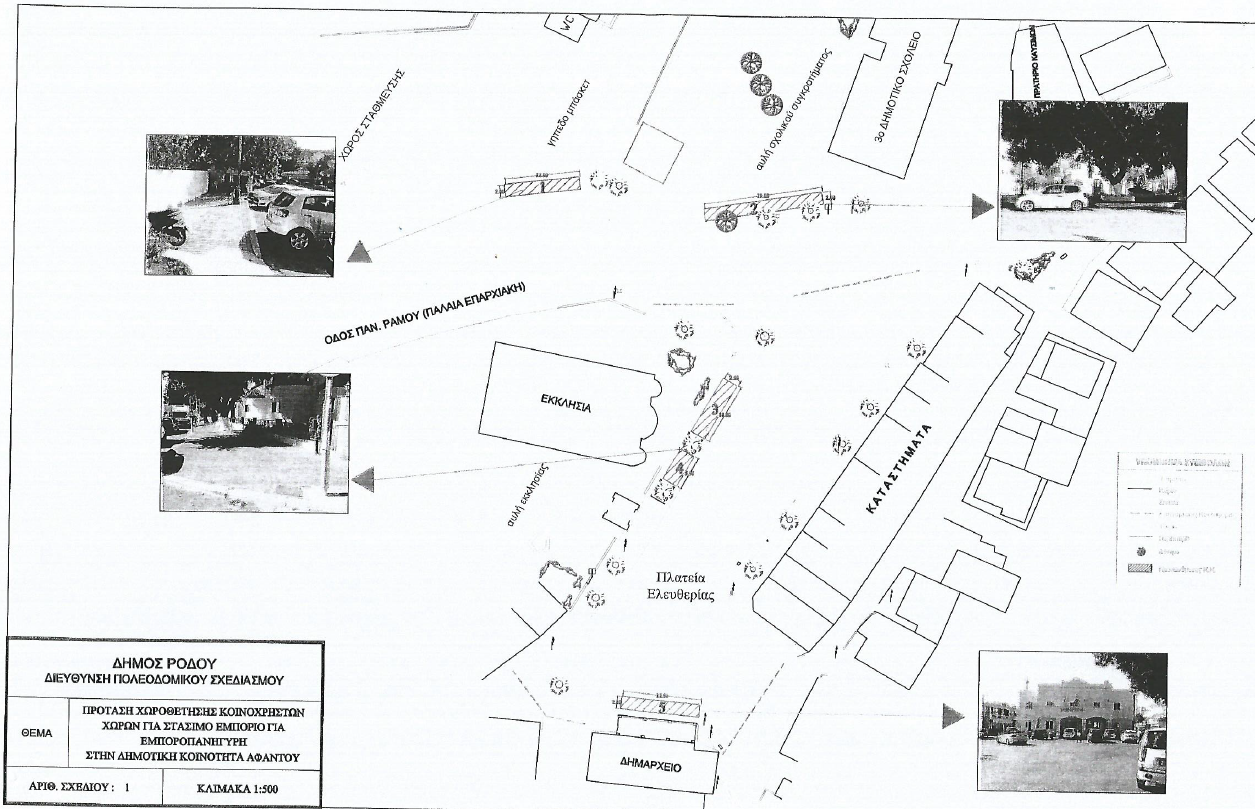 Οι δημοτικές και κοινοτικές αρχές ρυθμίζουν θέματα της αρμοδιότητας τους εκδίδοντας τοπικές κανονιστικές αποφάσεις, στο πλαίσιο της κείμενης νομοθεσίας, με τις οποίες: ….. Καθορίζουν τους όρους και τις προϋποθέσεις: δ1. Για τη χρήση και λειτουργία των δημοτικών και κοινοτικών αγορών, των εμποροπανηγύρεων, παραδοσιακού ή μη χαρακτήρα, των ζωοπανηγύρεων, παραδοσιακού ή μη χαρακτήρα, των ζωοπανηγύρεων, των χριστουγεννιάτικων αγορών και γενικά των υπαίθριων εμπορικών δραστηριοτήτων.Πριν την έκδοση των ανωτέρω κανονιστικών αποφάσεων η Επιτροπή Ποιότητας Ζωής εισηγείται σύμφωνα με το άρθρο 73 παρ. 1Β ν) του Ν.3852/2010 στο δημοτικό συμβούλιο, το σχέδιο κανονιστικών αποφάσεων του άρθρου 79 του Κ.Δ.Κ. ενώ κατά την παρ. 1γ του άρθρου 83 και την παρ. 2α του άρθρου 84 του Ν. 3852/2010 το συμβούλιο της δημοτικής ή της τοπικής κοινότητας αντίστοιχα προτείνει στην επιτροπή ποιότητας ζωής τους χώρους λειτουργίας εμποροπανηγύρεων, χριστουγεννιάτικων αγορών και γενικά υπαίθριων εμπορικών δραστηριοτήτων.Ο Δήμος, ο οποίος προτίθεται να λειτουργήσει υπαίθρια θρησκευτική ή επετειακή εμποροπανήγυρη, γνωρίζει τους χώρους που πρόκειται να διεξαχθεί η σχετική εμπορική δραστηριότητα και καθορίζει τον αριθμό των πωλητών, των πωλούμενων ειδών, καθώς και λοιπές διαδικασίες τοποθέτησης, με βάση τις αρχές τις αρχές της χρηστής διοίκησης και της ίσης μεταχείρισης των ενδιαφερομένων. ( Υπ. Ανάπτυξης & Ανταγωνιστικότητας 7286/21.01.2015). Στους χώρους που λειτουργεί η εμποροπανήγυρη θα υπάρχει διαγράμμιση και αρίθμηση διατιθέμενων θέσεων. Η ευθύνη για τη διαγράμμιση και την αρίθμηση των θέσεων είναι του Δήμου με μέριμνα της τεχνικής υπηρεσίας.Ο σχεδιασμός και η διαδικασία της διαγράμμισης θα διασφαλίζει την ομαλή και άνετη διέλευση των επισκεπτών, των ατόμων με ειδικές ανάγκες (ΑΜΕΑ), την έλευση των οχημάτων όπως ασθενοφόρο, πυροσβεστική κλπ για τις περιπτώσεις εκτάκτου ανάγκης, καθώς επίσης και όποια άλλη πρόβλεψη είναι αναγκαία, αλλά και την ομαλή διενέργεια της εμποροπανηγύρεως.Απαγορεύεται η αυθαίρετη αλλαγή θέσης από τους εκθέτες-πωλητές της εμποροπανηγύρεως, η αυθαίρετη αυξομείωση των μέτρων πρόσοψης των πάγκων, η αυξομείωση των διαστάσεων της έκτασης των οριοθετημένων θέσεων, η δραστηριότητα στους χώρους της εμποροπανηγύρεως εν ελλείψει της σχετικής άδειας, η απευθείας διακίνηση στην κατανάλωση από το αυτοκίνητο με το οποίο έγινε η μεταφορά των προϊόντων καθώς και η πώληση των προϊόντων στους διαδρόμους.Η τοποθέτηση των εμπορευμάτων τους επιτρέπεται μόνο στην οριζόντια επιφάνεια των πάγκων τους, απαγορεύεται το κρέμασμα των εμπορευμάτων  (είδη ρουχισμού, υπόδησης, υλικών και άλλων αντικειμένων) κατακόρυφα, μπροστά, πλάγια, πίσω ή και στο ύψος της τέντας που χρησιμοποιούν, η τοποθέτηση σταντ ή άλλων κατασκευών, επιπλέον πάγκων καθώς επίσης και πέραν των διαγραμμίσεων, προκειμένου να επιδείξουν τα εμπορεύματα τους.Οι πωλητές-εκθέτες υποχρεούνται να καταλαμβάνουν αποκλειστικά και μόνο τη θέση που τους παραχωρήθηκε από την αρμόδια αρχή και να μην εμποδίζουν τη λειτουργία εν γένει της εμποροπανήγυρης καθώς και την ελεύθερη διέλευση των πεζών. Η παρουσία των κατόχων των αδειών είναι υποχρεωτική. Άρθρο 6ο  Δικαιούχοι συμμετοχής Δικαίωμα συμμετοχής στην υπαίθρια αγορά έχουν όσοι λαμβάνουν έγκριση συμμετοχής με τη διαδικασία του άρθρου 38 του Ν. 4497/17, ως εξής:α) πωλητές που διαθέτουν όλα τα νόμιμα παραστατικά και ΚΑΔ σχετικό με τη δραστηριοποίηση στο υπαίθριο εμπόριο, σε ποσοστό 70% των διατιθέμενων θέσεωνβ) πωλητές βιομηχανικών ειδών αδειούχοι λαϊκών αγορών και κάτοχοι παραγωγικής άδειας λαϊκών αγορών με αντικείμενο εκμετάλλευσης άνθη, φυτά και μεταποιημένα προϊόντα, σε ποσοστό 20% των διατιθέμενων θέσεωνγ) αδειούχοι πλανόδιου ή στάσιμου εμπορίου με αντικείμενο πώλησης από τα επιτρεπόμενα στις υπαίθριες αγορές, σε ποσοστό 10% των διατιθέμενων θέσεωνΣε περίπτωση μη ενδιαφέροντος από αδειούχους των κατηγοριών (β) και (γ) ο αριθμός των θέσεων των κατηγοριών αυτών προστίθεται στον αριθμό της (α) κατηγορίας.Κάτοχοι αδειών για συγκεκριμένες κυριακάτικες αγορές που εκδόθηκαν με βάση προγενέστερο θεσμικό πλαίσιο, μπορούν να ζητούν τη συμμετοχή τους στις υπαίθριες αγορές του άρθρου 38 του Ν.4497/17 και υπολογίζονται στο ποσοστό της περίπτωσης (α).Αδειούχοι του άρθρου 45 του Ν.4497/17 (φυσικά πρόσωπα και Φορείς Κοινωνικής Αλληλέγγυας Οικονομίας) για διάθεση έργων τέχνης, καλλιτεχνημάτων, ειδών λαϊκής τέχνης, οι οποίοι τοποθετούνται σε θέσεις καθορισμένες σε υπερβάλλοντα αριθμό.Στις υπαίθριες αγορές συμμετέχουν πωλητές που διαθέτουν όλα τα νόμιμα φορολογικά παραστατικά και δεν είναι αδειούχοι λαϊκών αγορών, πλανοδίου ή στάσιμου εμπορίου, εφόσον διαθέτουν βεβαίωση δραστηριοποίησης υπαίθριου εμπορίου ετήσιας διάρκειας. Τη βεβαίωση αυτή εκδίδει ο δήμος μόνιμης κατοικίας των ενδιαφερομένων πωλητών.Ο πωλητής ζητεί από τον οικείο δήμο την έκδοση της ανωτέρω βεβαίωσης, προκειμένου να συμμετέχει στις αγορές των δήμων όλης της χώρας και στην αίτηση του επισυνάπτει:α)βεβαίωση ενάρξεως δραστηριότητας από το TAXIS,β)βεβαίωση ταμειακής μηχανής από το TAXIS ή βεβαίωση απαλλαγής από αρμόδια φορολογική αρχή,γ)πιστοποιητικό υγείας, όπου απαιτείται, δ)φωτοτυπία Δελτίου Ταυτότητας ή Διαβατηρίου κατά περίπτωση, ε)άδεια διαμονής σε ισχύ, κατά περίπτωση.Όσοι επαγγελματίες έχουν κηρυχθεί σε κατάσταση πτώχευσης μπορούν να ζητούν θέση.  Άρθρο 7ο Διαδικασία έγκρισης συμμετοχής – ΔικαιολογητικάΓια τη συμμετοχή στις υπαίθριες αγορές απαιτείται έγκριση συμμετοχής, που εκδίδεται ύστερα από πρόσκληση του οικείου δήμου.Για την υποβολή της αίτησης συμμετοχής το ενδιαφερόμενο φυσικό πρόσωπο, υποβάλλει στην υπηρεσία αδειοδοτήσεων αίτηση, επιδεικνύοντας τα εξής δικαιολογητικά:α) την άδεια υπαίθριου εμπορίου που κατέχει ή τη βεβαίωση δραστηριοποίησης, κατά περίπτωση και β) βιβλιάριο υγείας, εφόσον πρόκειται για διάθεση τροφίμων, καθώς και το πιστοποιητικό υγείας.Σε περίπτωση που ο αριθμός των αιτήσεων υπερβαίνει τον αριθμό των διαθέσιμων θέσεων ανά κατηγορία, διενεργείται κλήρωση.Μετά την υποβολή αιτήσεων και το πέρας της διαδικασίας εκδίδεται κατάλογος συμμετεχόντων για την κάθε υπαίθρια αγορά, ο οποίος αναρτάται στο δημοτικό κατάστημα, προκειμένου οι επιλεγέντες να καταβάλουν τα αναλογούντα τέλη υπέρ του δήμου και να εκδοθεί η έγκριση συμμετοχής. Η εν λόγω απόφαση κοινοποιείται στην Περιφέρεια και είναι διαθέσιμη ανά πάσα στιγμή στα ελεγκτικά όργανα του Ν.4497/17.Οι εγκρίσεις δίδονται με κλήρωση στα ποσοστά που καθορίζονται στο άρθρο 6 του παρόντος κανονισμού.Η ισχύς των εγκρίσεων αυτών είναι ίση με τη διάρκεια λειτουργίας των υπαίθριων αγορών που αφορά η πρόσκληση.Άρθρο 8ο Γενικά χαρακτηριστικά αδειών συμμετοχήςΟι άδειες συμμετοχής:Χορηγούνται στους δικαιούχους για συγκεκριμένο χώρο, θέση και διάθεση προϊόντων. Είναι προσωποπαγής και δεν επιτρέπεται η μεταβίβαση, η εισφορά, η εκμίσθωση και η παραχώρηση κατά χρήση καθώς και η άσκηση των δικαιωμάτων που απορρέουν από αυτές από οποιονδήποτε τρίτο, εκτός από τον/την σύζυγο και τα τέκνα των κατόχων τους με προσωρινή τους αναπλήρωση το μέγιστο 4 συνεχόμενες ώρες ανά ημέρα. Χορηγούνται σε φυσικά πρόσωπα, υπό την προϋπόθεση ότι αυτά διαθέτουν τα νόμιμα παραστατικά, πληρούν όλες τις προϋποθέσεις της κείμενης φορολογικής νομοθεσίας για την άσκηση της συγκεκριμένης δραστηριότητας και τηρούν τους επιμέρους όρους του παρόντος κανονισμού.Παραδίδονται αποκλειστικά στο δικαιούχο με την επίδειξη αποδεικτικού στοιχείου ταυτότητας μετά την καταβολή των αναλογούντων τελών.Έχουν ισχύ όση και η διάρκεια της εμποροπανηγύρεως για την οποία χορηγούνται.Αφορούν αποκλειστικά την έκθεση και πώληση συγκεκριμένων ειδών που έχουν δηλωθεί επί της αιτήσεως συμμετοχής και είναι στο πλαίσιο της δηλωμένης προς τη ΔΥΟ δραστηριότητας του αιτούντα.Οι άδειες θα αναρτώνται σε εμφανές σημείο σε κάθε λυόμενη κατασκευή.Σε περίπτωση που δεν υπάρχει άδεια επιβάλλεται χρηματικό πρόστιμο.    Άρθρο 9Ο Τοποθέτηση πωλητώνΓια τη θέση που καταλαμβάνει κάθε πωλητής διενεργείται κλήρωση.Αμοιβαία αλλαγή θέσεων μεταξύ των πωλητών επιτρέπεται ύστερα από αίτηση των ενδιαφερομένων στο δήμο.Ο δήμος μπορεί να καθορίζει υπερβάλλοντα αριθμό θέσεων που προορίζονται αποκλειστικά για αδειούχους έργων τέχνης, καλλιτεχνημάτων, χειροτεχνημάτων, ειδών λαϊκής τέχνης. Ειδικά, για τους αδειούχους φορείς Κ.ΑΛ.Ο. του άρθρου 45 του Ν.4497/17 δίδεται μία θέση ανά τέσσερα (4) μέλη, τα οποία διαθέτουν βεβαίωση πιστοποίησης ιδίας δημιουργίας, σύμφωνα με την παράγραφο 3 του άρθρου 45.Άρθρο 10ο Καταβαλλόμενα τέληΤο ύψος των τελών ανά άδεια/θέση καθορίστηκε με την υπ’ αριθ. 588/2017 απόφαση του Δημοτικού Συμβουλίου σύμφωνα με το άρθρο 13 περίπτ. α και β παρ. 3 του Β.Δ. 24-9/20-10-1958, ως εξής:Το τέλος και δικαίωμα συμμετοχής σε εμποροπανηγύρειςγια συμμετέχοντες που παρασκευάζουν, ψήνουν και διαθέτουν σουβλάκια, λουκουμάδες, ψημένο καλαμπόκι κ.λ.π. είναι 5,37€/μέτρο/ημέραγια συμμετέχοντες που εμπορεύονται διάφορα άλλα προϊόντα ένδυσης, υπόδησης , παιχνιδιών κλπ είναι  5,07€/μέτρο/ημέραΗ καταβολή των αναλογούντων τελών υπέρ του Δήμου γίνεται τοις μετρητοίς στο δημοτικό ταμείο, πριν τη παράδοση της έγκρισης συμμετοχής, αναγραφομένου επ’ αυτής του αριθμού του γραμματίου είσπραξης.Η είσπραξη των τελών από το Δήμο θα γίνει σύμφωνα με τις εκάστοτε ισχύουσες διατάξεις του ΚΕΔΕ (Ν.Δ.356/74), σε συνδυασμό με τις διατάξεις του Β.Δ. 17-5/15-6-59 ( ΦΕΚ 114/59 τεύχος Α’).Άρθρο 11ο Πωλούμενα είδη- Όροι διάθεσης των προϊόντωνΤα επιτρεπόμενα πωλούμενα είδη είναι τα εξής: (Ενδεικτικά παραθέτουμε τα εξής):Ασημικά, φο μπιζού, είδη λαϊκής τέχνης, είδη δώρων, είδη οικιακής χρήσης, είδη προικός, εκκλησιαστικά είδη, μουσικά όργανα, είδη ένδυσης, υπόδησης, παιδικά παιχνίδια κάθε είδους, είδη παντοπωλείου-ψιλικά, παραδοσιακά γλυκά. Οι υπηρεσίες παροχής πρόχειρων γευμάτων (πρόχειρα γεύματα από καντίνες και φορητές εγκαταστάσεις έψησης) δύναται να συμπεριληφθούν στα πωλούμενα είδη που αναφέρονται.Τα πωλούμενα είδη των πασχαλινών και χριστουγεννιάτικων αγορών πρέπει να δικαιολογούν το χαρακτήρα των ημερών, να τηρούν τις προδιαγραφές ασφαλείας και η διάθεση τους να γίνεται βάσει των Κανόνων Διακίνησης Εμπορίας Προϊόντων και Παροχής Υπηρεσιών (ΔΙΕΠ-ΠΥ). Στις περιπτώσεις εμπορίας ζώντων ζώων απαιτείται έγγραφο μετακίνησης των παραγωγικών ζώων, καθώς και βεβαίωση απαλλαγής από ασθένειες υπογεγραμμένη από κτηνίατρο της ΔΑΟΚ.Ειδικά, στις υπαίθριες κυριακάτικες αγορές πωλούνται πάσης φύσεως προϊόντα πλην νωπών διατροφικών. Επίσης, διατίθενται πρόχειρα γεύματα από καντίνες και φορητές εγκαταστάσεις έψησης.Τα προς πώληση στο υπαίθριο  εμπόριο είδη διατίθενται, σύμφωνα με τους κανόνες ΔΙ.Ε.Π.Π.Υ. με την επιφύλαξη ειδικών κατά περίπτωση διατάξεων αρμοδιότητας ΓΧΚ και πρέπει να πληρούν τις διατάξεις του Κώδικα Φορολογικής Απεικόνισης Συναλλαγών (υποπαράγραφος Ε1 της παρ. Ε’ του άρθρου πρώτου του Ν.4093/2012,Α’ 222). Σε καμία περίπτωση, δεν πρέπει να συνιστούν παράνομη απομίμηση προϊόντων ή να διακινούνται κατά παράβαση των σχετικών με την προστασία των δικαιωμάτων διανοητικής ιδιοκτησίας διατάξεων ή διατάξεων της κοινοτικής τελωνειακής νομοθεσίας, του Εθνικού Τελωνειακού Κώδικα (Ν.2960/2001, Α’ 222) και του Ν.2969/2001 (Α’ 281).Κάθε πωλητής υπαίθριου  εμπορίου, ο οποίος διακινεί βιομηχανικά προϊόντα ή μεταποιημένα τρόφιμα απευθείας από ειδικά διασκευασμένο όχημα, καταλαμβάνει αριθμό ίσο με το μήκος του οχήματος του, όχι όμως, άνω των 8 μέτρων. Στην περίπτωση αυτή, δεν επιτρέπεται η ύπαρξη ξεχωριστού πάγκου, εκτός εάν το μήκος του οχήματος είναι μικρότερο από το οριζόμενο μήκος πάγκων για τις συγκεκριμένες κατηγορίες πωλούμενων ειδών ανά λαϊκή αγορά και εφόσον υπάρχει δυνατότητα από άποψη χώρου. Απαραίτητη προϋπόθεση είναι τα διασκευασμένα οχήματα να διαθέτουν Έγκριση Τύπου, σύμφωνα με τους όρους και τη διαδικασία της 5299/406/9.10.2012 απόφασης του Αναπληρωτή Υπουργού Ανάπτυξης, Ανταγωνιστικότητας, Υποδομών, Μεταφορών και Δικτύων (Β’ 2840). Κατά τη διακίνηση και πώληση των τροφίμων τηρούνται οι απαιτήσεις του Κεφαλαίου III του Κανονισμού ΕΚ 852/2004 (L 139). Ειδικά για τα τρόφιμα που συντηρούνται με ψύξη και κατάψυξη πρέπει να τηρείται η αλυσίδα ψύξης με βάση τις θερμοκρασίες συντήρησης που ορίζει ο παρασκευαστής των τροφίμων.Δεν επιτρέπεται η πώληση ειδών που προκαλούν τη δημόσια αιδώ ή μπορούν να προκαλέσουν ατυχήματα.Άρθρο 12ο Όροι λειτουργίαςΣτους χώρους που θα λειτουργεί η αγορά θα υπάρχει διαγράμμιση και αρίθμηση των διατιθέμενων θέσεων. Οι θέσεις που θα διαγραμμιστούν προκειμένου να τοποθετηθούν οι πωλητές- εκθέτες δεν θα καταλαμβάνουν χώρους εισόδων γκαράζ και δεν θα εμποδίζουν τη λειτουργία καταστημάτων. Η ευθύνη για την διαγράμμιση των θέσεων είναι του Δήμου με μέριμνα της τεχνικής υπηρεσίας.Ο σχεδιασμός και η διαδικασία της διαγράμμισης θα διασφαλίζει την ομαλή και άνετη διέλευση των επισκεπτών, την έλευση των οχημάτων όπως ασθενοφόρο, πυροσβεστική κ.λ.π. για τις περιπτώσεις εκτάκτου ανάγκης, καθώς επίσης και όποια άλλη πρόβλεψη είναι αναγκαία, αλλά την ομαλή διενέργεια της αγοράς.Οι χώροι λειτουργίας να είναι ανοιχτοί και ικανής έκτασης, απαραίτητα ασφαλτοστρωμένοι ή τσιμεντοστρωμένοι με ελαφρά κλίση για την απομάκρυνση των νερών της βροχής και της έκπλυσης του χώρου μετά το πέρας της λειτουργίας τους.Να υπάρχουν σημεία υδροληψίας από το σύστημα υδρεύσεως και φρεάτιο υπονόμων.Να διαθέτουν χημικά- βιολογικά αποχωρητήρια, που θα πληρούν τις απαιτήσεις της εκάστοτε ισχύουσας νομοθεσίας.Ο χρησιμοποιούμενος χώρος της αγοράς να διατηρείται καθαρός κατά τη διάρκεια λειτουργίας του.Μετά τη λήξη της λειτουργίας της αγοράς, ο χώρος να καθαρίζεται και να πλένεται επιμελώς από το συνεργείο καθαριότητας της δημοτικής αρχής, το οποίο θα αποκομίζει και κάθε είδους απορρίμματα, που προήλθαν από αυτήν. Η τοποθέτηση των εμπορευμάτων τους επιτρέπεται μόνο στην οριζόντια επιφάνεια των πάγκων τους, απαγορεύεται το κρέμασμα των εμπορευμάτων (είδη ρουχισμού, υπόδησης, υλικών και άλλων αντικειμένων) κατακόρυφα, μπροστά, πλάγια, πίσω ή και στο ύψος της τέντας που χρησιμοποιούν, η τοποθέτηση στάντ ή άλλων κατασκευών, επιπλέον πάγκων καθώς επίσης και πέραν των διαγραμμίσεων, προκειμένου να επιδείξουν τα εμπορεύματα τους.Οι πωλητές- εκθέτες υποχρεούνται να καταλαμβάνουν αποκλειστικά και μόνο τη θέση που τους παραχωρήθηκε από την αρμόδια αρχή και να μην εμποδίζουν τη λειτουργία των όπισθεν αυτών ευρισκόμενων καταστημάτων καθώς επίσης και των πεζοδρομίων για την ελεύθερη διέλευση των πεζών.Κατ’ εξαίρεση, επιτρέπεται η πώληση από τους συμμετέχοντες με άδεια συμμετοχής στις υπαίθριες αγορές των ειδών τους κατά τις ημέρες και τις ώρες που τα αντίστοιχα καταστήματα ομοειδών ειδών παραμένουν κλειστά, σύμφωνα με τις ισχύουσες κάθε φορά διατάξεις.Με την επιφύλαξη των διατάξεων αρμοδιότητας του Υπουργείου Υποδομών και Μεταφορών, η κατασκευή και τοποθέτηση στους χώρους λειτουργίας των υπαίθριων αγορών στεγάστρων- σκιάδων ανοιχτού τύπου, μεταλλικών ή μη, πακτωμένων στο έδαφος με μπετόν ή μη, δεν μεταβάλλει το χαρακτήρα της αγοράς σε μη υπαίθρια. Για τη λειτουργία υπαίθριας αγοράς, οι ανωτέρω κατασκευές εγκαθίστανται από τον οικείο δήμο, ύστερα από έγκριση της αρμόδιας τεχνικής υπηρεσίας του για την ασφάλεια και τη στατικότητα των κατασκευών. Άρθρο 13ο Λοιπές αγορέςΣε περίπτωση λειτουργίας εμποροπανηγύρεως σε χώρο που στο σύνολο του ανήκει αποκλειστικά σε νομικό πρόσωπο κατ’ άρθρο 3 του Συντάγματος Ανατολικής Ορθόδοξης Εκκλησίας του Χριστού, το νομικό πρόσωπο μπορεί, είτε να αποφασίζει το ίδιο τη λειτουργία της αναλαμβάνοντας παράλληλα την οργάνωση και διεξαγωγή αυτής, είτε να παραχωρεί το χώρο στον οικείο δήμο με σύμβαση μίσθωσης. Αν η εμποροπανήγυρη οργανώνεται από το ίδιο νομικό πρόσωπο, αυτό εκδίδει υποχρεωτικά Κανονισμό Λειτουργίας με τα στοιχεία που προβλέπονται στο παρόν ( όπως ιδιότητα συμμετεχόντων πωλητών, ποσόστωση και τρόπος απόδοσης θέσεων κ.τ.λ.), τον οποίο κοινοποιεί υποχρεωτικά στον οικείο δήμο πριν την έναρξη της εμποροπανηγύρεως.Στις περιπτώσεις που αποδεδειγμένα Πολιτιστικοί, Εξωραϊστικοί, Τοπικοί Σύλλογοι διοργανώνουν παραδοσιακά για δεκαπέντε (15) συναπτά έτη εκδηλώσεις επετειακού χαρακτήρα, γενικότερου κοινωνικού, πολιτιστικού ή εκπαιδευτικού περιεχομένου στα πλαίσια των οποίων διεξάγεται και οποιαδήποτε είδους υπαίθρια αγορά, μπορούν να αναλάβουν την ευθύνη διοργάνωσης της αγοράς αυτής σε δικό τους ιδιόκτητο ή μισθωμένο χώρο υπό τους όρους και προϋποθέσεις των παραγράφων 1 έως 7 του άρθρου 38 του Ν. 4497/17. Με απόφαση του Περιφερειακού Συμβουλίου εκδίδει την απόφαση του ύστερα από αίτηση του Συλλόγου. Η αίτηση αναφέρει το ΑΦΜ και τη Δ.Ο.Υ. του Συλλόγου και επισυνάπτονται το Καταστατικό του Συλλόγου, ο κανονισμός λειτουργίας της αγοράς, στον οποίο εμπεριέχονται απαραιτήτως τα στοιχεία της παραγράφου 1 του άρθρου 38 του Ν.4497/17 και κάθε αναγκαίο στοιχείο για διοργάνωση της συγκεκριμένης εκδήλωσης. Η απόφαση του Περιφερειακού Συμβουλίου ισχύει για πέντε έτη από την έκδοση της και κοινοποιείται στην αρμόδια Δ.Ο.Υ.. Μετά την έκδοση απόφασης του Περιφερειακού Συμβουλίου ο Σύλλογος και ο δήμος υπογράφουν Έγγραφο Δεσμεύσεων, στο οποίο καθορίζονται με λεπτομέρεια οι όροι συνεργασίας και λειτουργίας της αγοράς σε σχέση ιδίως με την προσβασιμότητα, υγιεινή και ασφάλεια του καταναλωτικού κοινού και την καθαριότητα του χώρου. Στο ίδιο Σύμφωνο καθορίζονται τα τέλη υπέρ του δήμου, τα οποία για κάθε συμμετέχοντα πωλητή, δεν μπορεί να είναι μικρότερα από τα ημερήσια τέλη που απαιτεί ο δήμος για αντίστοιχες θέσεις στάσιμου εμπορίου. Το Σύμφωνο και ο κανονισμός λειτουργίας της αγοράς εγκρίνεται από το Δημοτικό Συμβούλιο.Οι Σύλλογοι, τα Σωματεία, οι Ενώσεις ή οι Ομοσπονδίες Ρομά που έχουν αναγνωριστεί και λειτουργούν νόμιμα μπορούν, κατόπιν αιτήσεως τους, να συνδιοργανώνουν με το δήμο υπαίθριες αγορές, σε δικό τους ιδιόκτητο ή μισθωμένο χώρο, εφόσον στους καταστατικούς τους σκοπούς προβλέπεται τουλάχιστον ότι:α) είναι μη κερδοσκοπικοί καιβ) προάγουν την κοινωνική ένταξη των Ρομά ιδίως σε θέματα στέγης, εκπαίδευσης, υγείας και εργασίας. Στις αγορές αυτές συμμετέχουν πωλητές Ρομά υπό τους όρους και τις προϋποθέσεις των παραγράφων 1 και 3 έως 7 του άρθρου 38 του Ν. 4497/17. Οι αγορές αυτές λαμβάνουν χώρα αποκλειστικώς στο πλαίσιο εκδηλώσεων που αναδεικνύουν τον ιδιαίτερο κοινωνικό χαρακτήρα της κοινωνικής ομάδας των Ρομά, μέσα από πολιτιστικές εκδηλώσεις και δράσεις που συμβάλλουν στην κοινωνική ένταξη των μελών της. Για τη λειτουργία των αγορών αυτών λαμβάνεται απόφαση Δημοτικού Συμβουλίου, σύμφωνα με το άρθρο 79 του ν. 3643/2006, η οποία κοινοποιείται στην οικεία Περιφέρεια. Με την ίδια απόφαση εγκρίνεται ο κανονισμός λειτουργίας των αγορών αυτών, στον οποίο εμπεριέχονται τα στοιχεία της παραγράφου 1 του άρθρου 38 του ν.4497/17, καθώς και οι πολιτιστικές δράσεις που πρόκειται να οργανώσει ο φορέας όπως αυτές περιγράφονται στην αίτηση του.Άρθρο 14ο  Έλεγχοι- ΚυρώσειςΟι πωλητές κατά τον έλεγχο από τα αρμόδια όργανα υποχρεούται:α. να δέχονται τον έλεγχο στο χώρο επαγγελματικής δραστηριότητας, στο χώρο που τηρούνται τα έγγραφα, παραστατικά στοιχεία, στις εθνικές οδούς και στο χώρο παραγωγής, καιβ. να εφοδιάζουν τον έλεγχο με τα ζητούμενα κάθε φορά αληθή στοιχείαΑρμόδιες υπηρεσίες για τον έλεγχο εφαρμογής των διατάξεων του Ν. 4497/17 και των κατ’ εξουσιοδότηση τους εκδιδομένων υπουργικών αποφάσεων είναι:α.οι υπηρεσίες της Γενικής Γραμματείας Εμπορίου και Προστασίας Καταναλωτή του Υπουργείου Ανάπτυξης και Ανταγωνιστικότητας σε πανελλήνια κλίμακα, συνεπικουρούμενες, όποτε απαιτείται για τον έλεγχο των βιομηχανικών προϊόντων, από τις χωρικά αρμόδιες Χημικές Υπηρεσίες της Γενικής Διεύθυνσης του Γενικού Χημείου του Κράτους της ΑΑΔΕ,β.οι υπηρεσίες των Περιφερειών εντός των διοικητικών ορίων της Περιφέρειας τους,γ.οι αρμόδιες υπηρεσίες του δήμου εντός των διοικητικών του ορίων, δ.τα Κλιμάκια Ελέγχου Λαϊκών Αγορών και Υπαίθριου Εμπορίου (Κ.Ε.ΛΑ.Υ.Ε.) εντός των τοπικών ορίων της αρμοδιότητας τους, ε.οι υπηρεσίες της Ελληνικής Αστυνομίας,στ.οι Υπηρεσίες του Λιμενικού Σώματος στην περιοχή της δικαιοδοσίας τους,ζ.η Ειδική Γραμματεία του Σώματος Δίωξης Οικονομικού Εγκλήματος.Οι ανωτέρω αρμόδιες υπηρεσίες οφείλουν να συνεργάζονται μεταξύ τους σε ζητήματα συντονισμού ελέγχων και διάχυσης της πληροφορίας. Για το συντονισμό των ελέγχων αρμόδιο είναι το Συντονιστικό Κέντρο για την Αντιμετώπιση του Παρεμπορίου (ΣΥΚΑΠ).Οι υπηρεσίες που αναφέρονται στις περιπτώσεις α’ έως δ’ (δηλ. και οι υπηρεσίες των δήμων ) επικουρούνται από την Ελληνική Αστυνομία στο βαθμό που τούτο παρίσταται αναγκαίο για την αποτελεσματική άσκηση των αντιστοίχων αρμοδιοτήτων τους.Από τις διατάξεις του Ν. 4497/17 δεν θίγονται ή καταργούνται οι αρμοδιότητες των Υπηρεσιών της Ανεξάρτητης Αρχής Δημοσίων Εσόδων.Για τις παραβάσεις του Ν. 4497/17 που διαπιστώνονται σύμφωνα με τα άρθρα 51 έως 54 επιβάλλονται οι κυρώσεις και γίνονται οι παρακάτω ενέργειες, όπως προβλέπονται στο Παράρτημα ΙΓ’ του Ν. 4497/17, όπως αυτό τροποποιήθηκε με διόρθωση σφάλματος στο ΦΕΚ 207/29.11.2017 τεύχος Α’.  Οι κυρώσεις που επιβάλλονται δυνάμει του Ν. 4497/17, δεν θίγουν ειδικότερα διοικητικά πρόστιμα που επιβάλλονται από τα αρμόδια όργανα για παραβάσεις των κανόνων εμπορίας και διακίνησης προϊόντων, σύμφωνα με την κείμενη νομοθεσία ή ειδικότερα μέτρα και κυρώσεις που επιβάλλονται από την κείμενη νομοθεσία περί αντιμετώπισης παρεμπορίου, φοροδιαφυγής, ασφάλειας τροφίμων, θεμάτων Υπουργείου Αγροτικής Ανάπτυξης και Τροφίμων ως και την ισχύουσα νομοθεσία αρμοδιότητας των Υπηρεσιών της Ανεξάρτητης Αρχής Δημοσίων Εσόδων. Το άρθρο 19 του ν. 4177/2013 εφαρμόζεται αναλογικά.Τα διοικητικά πρόστιμα βεβαιώνονται ταμειακά αφού παρέλθει άπρακτη η προθεσμία υποβολής προδικαστικής προσφυγής ή αφού εκδοθεί απόφαση επ’ αυτής που είτε απορρίπτει την προσφυγή είτε καθορίζει διαφορετικά το ύψος του προστίμου.Τα διοικητικά πρόστιμα εισπράττονται σύμφωνα με τις διατάξεις του Κώδικα Εισπράξεως Δημόσιων Εσόδων (ΚΕΔΕ, ν.δ. 356/1974, Α’ 90) και αποδίδονται ανάλογα με το φορέα που επέβαλε το πρόστιμο ως εξής: α. αν το πρόστιμο έχει επιβληθεί από όργανο Ο.Τ.Α., αυτό αποδίδεται κατά ποσοστό 100% στον Ο.Τ.Α. α’ ή β’ βαθμού, τα όργανα του οποίου επέβαλαν το πρόστιμο,β. αν το πρόστιμο έχει επιβληθεί από τα ελεγκτικά όργανα της Γενικής Γραμματείας Εμπορίου και Προστασίας Καταναλωτή, αυτό εμφανίζεται κατά ποσοστό 100% στα έσοδα του Κρατικού Προϋπολογισμού, γ. αν το πρόστιμο έχει επιβληθεί από τα Κ.Ε.ΛΑ.Υ.Ε., αυτό εμφανίζεται κατά ποσοστό 100% στο φορέα συγκρότησης των εν λόγω κλιμακίων,δ. σε κάθε άλλη περίπτωση, το πρόστιμο εμφανίζεται κατά ποσοστό 100% στα έσοδα του Κρατικού Προϋπολογισμού.Τα ανωτέρω έσοδα μπορεί να αξιοποιούνται για την ποιοτική και ποσοτική αναβάθμιση, καθοιονδήποτε τρόπο των διενεργούμενων ελέγχων και την έγκυρη ενημέρωση και πληροφόρηση των πωλητών υπαίθριου εμπορίου, όπως έξοδα μετακίνησης, διοργάνωση σεμιναρίων, έκδοση πληροφοριακού υλικού κ.λ.π..Μέλη των Τριμελών επιτροπών για τον έλεγχο των δηλούμενων ποσοτήτων  των παραγωγών πωλητών του άρθρου 12 του ν. 4497/17 που με οιονδήποτε τρόπο βεβαιώνουν εν γνώσει τους ψευδώς ότι τα προϊόντα που διαθέτει ο παραγωγός πωλητής υπαίθριου εμπορίου όλων των τύπων αδειών, όπως αυτά αναφέρονται στη δήλωση ή τα λοιπά απαραίτητα δικαιολογητικά που αυτός υποβάλλει για τη χορήγηση ή την ανανέωση σχετικής άδειας, είναι δικής του παραγωγής ή με οιονδήποτε τρόπο συμπράττουν στην έκδοση ή τη χορήγηση σε παραγωγό βεβαίωσης με το ανωτέρω ψευδές περιεχόμενο, τιμωρούνται με φυλάκιση τουλάχιστον ενός (1) έτους, εφόσον η πράξη δεν τιμωρείται αυστηρότερα σύμφωνα με άλλη ποινική διάταξη.Όποιος χωρίς άδεια ασκεί εμπορική δραστηριότητα βιομηχανικών προϊόντων τιμωρείται με φυλάκιση τουλάχιστον έξι (6) μηνών.Η πράξη επιβολής διοικητικής κύρωσης υπόκειται σε ενδικοφανή προσφυγή, η οποία ασκείται ενώπιον του οικείου Συντονιστή Αποκεντρωμένης Διοίκησης σε προθεσμία τριάντα (30) ημερών με έναρξη την πλήρη γνώση της από τον υπόχρεο. Η απόφαση επί της προσφυγής εκδίδεται μέσα σε προθεσμία τριάντα (30) ημερών από την κατάθεση της προσφυγής. Για κυρώσεις που έχουν επιβληθεί από τα ελεγκτικά όργανα του Υπουργείου Οικονομίας και Ανάπτυξης η ενδικοφανής προσφυγή ασκείται ενώπιον του Υπουργού Οικονομίας και Ανάπτυξης. Σε κάθε περίπτωση η ενδικοφανής προσφυγή που ασκείται ενώπιον των ως άνω οργάνων, κοινοποιείται αμελλητί στο φορέα ελέγχου. Η άσκηση δικαστικής προσφυγής κατά της προσωρινής ή οριστικής ανάκλησης της άδειας σύμφωνα με την παράγραφο 3, καθώς και κατά της απόφασης που εκδόθηκε επί της ενδικοφανούς προσφυγής σύμφωνα με την παράγραφο 4, δεν έχει ανασταλτικό αποτέλεσμα.α. Αν σε διάστημα ενός έτους διαπιστωθεί ότι ο πωλητής έχει υποπέσει στην ίδια παράβαση του νόμου το πρόστιμο διπλασιάζεται.β. Αν αρχικώς προβλέπεται ως κύρωση η προσωρινή ανάκληση άδειας, τότε σε περίπτωση επανάληψης της παράβασης, επιβάλλεται η οριστική ανάκληση της άδειας, ανεξαρτήτως του χρόνου τέλεσης της επαναληπτικής παράβασης.γ. Η άδεια ανακαλείται προσωρινά για έξι (6) μήνες, εφόσον σε διάστημα δύο (2) ετών, ο δικαιούχος πωλητής υποπέσει σε οποιαδήποτε παράβαση του νόμου για πάνω από τέσσερις (4) φορές. Αν έχει υποπέσει σε διάστημα δύο (2) ετών σε τέσσερις (4) παραβάσεις, η Υπηρεσία που καταχώρησε και βεβαίωσε την τελευταία παράβαση ενημερώνει εγγράφως τον δικαιούχο για τις επιπτώσεις της επιπλέον παράβασης.Άρθρο15οΥποχρεώσεις πωλητών                 Οι πωλητές υποχρεούνται να έχουν αναρτημένη μπροστά στον πάγκο των προϊόντων τους και σε εμφανές σημείο μεταλλική πινακίδα που θα φέρει φωτογραφία τους και θ’ αναγράφει το ονοματεπώνυμο του δικαιούχου, τον αριθμό της αδείας και την τιμή πώλησης των προϊόντων τους. Τα προς πώληση είδη πρέπει να είναι τοποθετημένα πάνω σε πάγκους ή σε τελάρα έτσι ώστε να εξασφαλίζονται οι συνθήκες υγιεινής καθαριότητας αυτών.Οι πωλητές οφείλουν να φροντίζουν για την εξασφάλιση της τάξης και της καθαριότητας, να αποφεύγουν την ενόχληση των περιοίκων, τη ρύπανση και την πρόκληση ζημιών στις κατοικίες της περιοχής μετά τη λήξη του χρόνου λειτουργίας της αγοράς, ειδικότερα υποχρεούνται αμέσως μετά τη λήξη του χρόνου της να φροντίζουν οι ίδιοι ( ο καθένας χωριστά) για την καθαριότητα του χώρου των καθώς και την συγκέντρωση των απορριμμάτων που έχει δημιουργήσει ο καθένας σε σακούλες ή δοχεία τα οποία θα συλλέγουν στην συνέχεια οι υπάλληλοι του Δήμου.Επιπλέον οφείλουν:-Να τηρούν την καθαριότητα και την ευταξία των χώρων που καταλαμβάνουν οι πάγκοι πώλησης των προϊόντων τους.-Να μην καταλαμβάνουν κοινόχρηστους ή ιδιωτικούς χώρους, εκτός των ορίων της έκτασης που τους αναλογεί, σύμφωνα με την άδεια τους.-Να τηρούν τους κανόνες υγιεινής και να διατηρούν σε ειδικούς κλειστούς κάδους ή καλά κλεισμένες σακούλες τα απορρίμματα που παράγουν κατά τη διάρκεια λειτουργίας της αγοράς.-Να μην ρυπαίνουν τον περίγυρο χώρο με τη ρίψη κάθε είδους απορριμμάτων και ειδών συσκευασίας ( χαρτόκουτα, τελάρα κ.λπ).-Κατά την αποκομιδή των απορριμμάτων και τον γενικό καθαρισμό της αγοράς συμμορφούμενοι με τις υποδείξεις των οργάνων της υπηρεσίας καθαριότητας. Σε περίπτωση αδιαφορίας και παρά τις συστάσεις, ο Δήμος προβαίνει στον καθαρισμό του χώρου καταλογίζοντας τα έξοδα στους υπεύθυνους.-Να μην παρακωλύουν, με κανένα τρόπο, την υπηρεσία καθαριότητας στη εκτέλεση του έργου της.-Να φροντίζουν για την προσωρινή φύλαξη των κάθε είδους απορριμμάτων σε κατάλληλους σάκους, οι οποίοι στο τέλος της εργασίας, αφού δεθούν καλά θα τοποθετούνται στους κάδους συλλογής απορριμμάτων των Δήμων.Απαγορεύεται η αυθαίρετη αλλαγή θέσης από τους πωλητές, η αυθαίρετη αυξομείωση των μέτρων πρόσοψης των πάγκων, η αυξομείωση των διαστάσεων της έκτασης χωροθετημένων θέσεων και η δραστηριότητα στους χώρους αγοράς ελλείψει της σχετικής άδειας.Απαγορεύεται από τους πωλητές η τοποθέτηση εγκαταστάσεων, πάγκων κ.λπ. σε άλλη μέρα από εκείνη της λειτουργίας της αγοράς ή η εγκατάλειψη των ειδών αυτών μετά τη λειτουργία της. Στους μη συμμορφούμενους θα επιβάλλεται Δημοτικό Τέλος για την αυθαίρετη κατάληψη κοινοχρήστου χώρου.Άρθρο 16ο ΑπαγορεύσειςΤο Δημοτικό Συμβούλιο έχει τη δυνατότητα παρέμβασης σε σχέση με τα είδη που θα επιτρέπεται να πωλούνται στην εμποροπανήγυρη.Απαγορεύεται η στάθμευση μεταφορικών μέσων στους ενοικιαζόμενους-παραχωρημένους χώρους.Απαγορεύονται οι θορυβώδεις διαφημίσειςΑπαγορεύονται οι διαφημίσεις των εκθεμάτων εκτός ενοικιαζόμενου-παραχωρούμενου χώρου.Απαγορεύονται στους μικροπωλητές με καροτσάκια να σταθμεύουν και να περιφέρονται σε δημοτικούς δρόμους και χώρους.Απαγορεύεται η έκθεση εμπορευμάτων από μικροπωλητές εκτός του χώρου της εμποροπανήγυρης (νησίδες, χώροι πρασίνου, πάρκινγκ αυτοκινήτων κλπ).Δεν επιτρέπεται η πώληση ειδών που προκαλούν την δημόσια αιδώ ή μπορούν να προκαλέσουν ατυχήματα σε μικρούς ή μεγάλους καθώς και ογκώδη εμπορεύματα που ενδεχομένως δυσκολεύουν τις μετακινήσεις μέσα στο χώρο της εμποροπανήγυρης και γενικά προκαλούν δυσχέρεια στους λοιπούς εμπόρους.Απαγορεύεται η εγκατάσταση πωλητών στους διαδρόμους των χώρων πώλησης, οι οποίοι πρέπει να είναι ελεύθεροι για τη διέλευση των καταναλωτών, καθώς επίσης και η είσοδος κάθε τροχοφόρου.Απαγορεύεται στους πωλητές η τοποθέτηση εγκαταστάσεων, πάγκων κλπ σε άλλη μέρα από εκείνη της λειτουργίας της εμποροπανήγυρης ή η εγκατάλειψη των ειδών αυτών μετά τη λειτουργία της.Στους μη συμμορφούμενους θα επιβάλλεται Δημοτικό Τέλος για την αυθαίρετη κατάληψη πεζοδρομίου. Άρθρο 17οΕπιτροπή εμποροπανηγύρεωςΟ παρών κανονισμός ισχύει για την εμποροπανήγυρη του Αγιου Γεωργίου της Δ.Κ. Αφάντου του Δήμου Ρόδου του έτους 2019.Η συμμετοχή στη συγκεκριμένη εμποροπανήγυρη συνεπάγεται και ανεπιφύλακτα την αποδοχή όλων των όρων του παρόντος κανονισμού.Περιπτώσεις που τυχόν προκύψουν και δεν αναφέρονται στον Κανονισμό, θα καλύπτονται από τους σχετικούς Νόμους, Διατάγματα και Υπουργικές Αποφάσεις.Ορίζεται η Επιτροπή Εμποροπανηγύρεως για την κλήρωση, σύμφωνα με τον ανωτέρω Κανονισμό, η οποία αποτελείται από τους Δημοτικούς Συμβούλους ως μέλη:Ο Πρόεδρος του Τοπικού Συμβουλίου Δ.Κ. Αφάντου κ. Λόγγος ΕμμανουήλΤο μέλος του Τοπικού Συμβουλίου Δ.Κ. Αφάντου κ. Χατζαντώνης ΕλευθεριοςΤο μέλος του Τοπικού Συμβουλίου Δ.Κ. Αφαντου κ. Περίδης ΙωάννηςΚαι τον υπάλληλο της Δ.Κ Αφάντου. κ. Γιαννιού Πέτρο, ως γραμματέα.Έργο της Επιτροπής εκτός από την αξιολόγηση των δικαιολογητικών και των ενστάσεων των ενδιαφερομένων, θα είναι η παραχώρηση των θέσεων στους δικαιούχους και ο έλεγχος της ορθής εγκατάστασης τους.Καθήκον της επιτροπής θα είναι η παρακολούθηση και εν γένει η διαχείριση της εμποροπανηγύρεως.Άρθρο 18ο Ισχύς ΚανονισμούΗ ισχύς του κανονισμού αυτού αρχίζει με την έγκριση του από το Δημοτικό Συμβούλιο.Αρ. αποφ.   34 /26-03-2019                                           ΑΔΑ: 67ΣΘΩ1Ρ-ΟΙ3ΠερίληψηΠαραχώρηση και Χωροθέτηση θέσεων στάσης/στάθμευσης κατ εφαρμογή της Κανονιστικής Απόφασης 309/2018 του Δημοτικού Συμβουλίου με καταβολή Τέλους Κοινοχρήστου Χώρου.  Ο Πρόεδρος κ. Μιχαήλ Παλαιολόγου έθεσε υπόψη της Επιτροπής:Α) Το υπ’ αριθ. 16/9928/22-2-2019 έγγραφο της Δνσης Τεχνικών Έργων και Υποδομών που έχει ως ακολούθως:       Θέμα: Παραχώρηση και Χωροθέτηση θέσεων στάσης/στάθμευσης κατ εφαρμογή της Κανονιστικής Απόφασης 309/2018 του Δημοτικού Συμβουλίου όπως αυτή τροποποιήθηκε - συμπληρώθηκε με την υπ΄αριθμό απόφαση 504/2018 του Δημοτικού Συμβουλίου με καταβολή Τέλους Κοινοχρήστου Χώρου Σχετ: 1) Οι υπ΄αριθμό 309 και 504/2018 αποφάσεις του Δημοτικού Συμβουλίου Ρόδου         2) Υποβληθείσες αιτήσεις (Επισυναπτόμενος Πίνακας)Η υπηρεσία μας λαμβάνοντας υπ΄ όψη τα ανωτέρω σχετικά, τον Κώδικά Οδικής Κυκλοφορίας όπως τροποποιήθηκε και ισχύει μέχρι σήμερα, τις ισχύουσες κανονιστικές αποφάσεις περί κυκλοφοριακών ρυθμίσεων, τα γεωμετρικά στοιχεία των οδών καθώς και τις ανάγκες ζήτησης χώρων στάθμευσης,  προέβη σε αυτοψία για τη δυνατότητα χωροθέτησης θέσεων στάσης/στάθμευσης των αιτούντων. Στο Πίνακα που ακολουθεί φαίνονται αναλυτικά όλα τα απαραίτητα στοιχεία για την χωροθέτηση των θέσεων στάσης/στάθμευσης ανά επιχείρηση. Για την κατακόρυφη σήμανση θα πρέπει οι δικαιούχοι του Πίνακα  να προμηθευτούν την ανάλογη Πινακίδα και η τοποθέτηση της θα γίνει από το Δήμο.  Η παραχώρηση  θέσεως στάσης/στάθμευσης του Πίνακα 3.1 με βάση το άρθρο 1.3 της υπ΄ αριθμ. απόφασης 309/2018 του Δημοτικού Συμβουλίου έχει ισχύ μέχρι την 31/12/2019.Σε περίπτωση αίτησης ανανέωσης για το επόμενο έτος της θέσεως στάσης/στάθμευσης με βάση την παράγραφο Β του Άρθρου 1.3 της Κανονιστικής Απόφασης 309/2018 και  εφόσον δεν έχουν αλλάξει οι κυκλοφοριακές συνθήκες της οδού, δεν απαιτείται  εκ νέου έγκριση παραχώρησης-χωροθέτησης από την Επιτροπή Ποιότητα Ζωής.Για την χωροθέτηση θα εφαρμοστεί η διαδικασία που αναφέρεται στο ανωτέρω σχετικό (1).Β) Το υπ’ αριθ. 16/14244/18-3-2019 έγγραφο της Δνσης Τεχνικών Έργων και Υποδομών που  έχει ως ακολούθως:       Θέμα: Παραχώρηση και Χωροθέτηση θέσεων στάσης/στάθμευσης κατ εφαρμογή της Κανονιστικής Απόφασης 309/2018 του Δημοτικού Συμβουλίου με ή χωρίς καταβολή Τέλους Κοινοχρήστου Χώρου Σχετικά: 1) Η υπ΄ αριθμ. 309/2018 (ΑΔΑ:6Α75Ω1Ρ-ΧΜ5) απόφαση του Δημ. Συμβουλίου              2) Υποβληθείσες αιτήσεις (Επισυναπτόμενος Πίνακας 1)Η υπηρεσία μας λαμβάνοντας υπ΄ όψη τα ανωτέρω σχετικά, τον Κώδικά Οδικής Κυκλοφορίας όπως τροποποιήθηκε και ισχύει μέχρι σήμερα, τις ισχύουσες κανονιστικές αποφάσεις περί κυκλοφοριακών ρυθμίσεων, τα γεωμετρικά στοιχεία των οδών καθώς και τις ανάγκες ζήτησης χώρων στάθμευσης,  προέβη σε αυτοψία για τη δυνατότητα χωροθέτησης θέσεων στάσης/στάθμευσης των αιτούντων. Στο Πίνακα που ακολουθεί φαίνονται αναλυτικά όλα τα απαραίτητα στοιχεία για την χωροθέτηση των θέσεων στάσης/στάθμευσης ανά επιχείρηση. Ειδικότερα:Στην στήλη  Α.Α οι αιτήσεις (1) και (2) αφορούν την  παραχώρηση θέσεων στάσης και στάθμευσης σε Προξενεία. Με βάση το Κεφάλαιο 2 της Κανονιστικής Απόφασης 309/2018  οι παραχωρήσεις των θέσεων γίνεται ατελώς Για την αίτηση (3) εφαρμόζεται η ισχύουσα Κανονιστική απόφαση. Για την κατακόρυφη σήμανση θα πρέπει οι δικαιούχοι του Πίνακα  να προμηθευτούν την ανάλογη Πινακίδα και η τοποθέτηση της θα γίνει από το Δήμο.  Η παραχώρηση  θέσεως στάσης/στάθμευσης του Πίνακα 1 με βάση το άρθρο 1.3 της υπ΄ αριθμ. απόφασης 309/2018 του Δημοτικού Συμβουλίου έχει ισχύ μέχρι την 31/12/2019.Σε περίπτωση αίτησης ανανέωσης για το επόμενο έτος της θέσεως στάσης/στάθμευσης με βάση την παράγραφο Β του Άρθρου 1.3 της Κανονιστικής Απόφασης 309/2018 και  εφόσον δεν έχουν αλλάξει οι κυκλοφοριακές συνθήκες της οδού, δεν απαιτείται  εκ νέου έγκριση παραχώρησης-χωροθέτησης από την Επιτροπή Ποιότητα Ζωής.Για την χωροθέτηση θα εφαρμοστεί η διαδικασία που αναφέρεται στο ανωτέρω σχετικό (1).Η Επιτροπή Ποιότητας Ζωής μετά τα ανωτέρω, και έχοντας υπόψη τις διατάξεις  του άρθρου. 73 του Ν.3852/2010 (Φ.Ε.Κ. 87 Α’/07-06-2010) περί Αρμοδιοτήτων Επιτροπής Ποιότητας Ζωής.ΑΠΟΦΑΣΙΖΕΙ  Την παραχώρηση και Χωροθέτηση θέσεων στάσης/στάθμευσης κατ εφαρμογή της Κανονιστικής Απόφασης 309/2018 του Δημοτικού Συμβουλίου με καταβολή Τέλους Κοινοχρήστου Χώρου, στους παρακάτω:Αρ. αποφ.  35  /26-03-2019                                           ΑΔΑ: 6Η8ΓΩ1Ρ-Δ1ΙΠερίληψηΈγκριση Πεπραγμένων Επιτροπής Ποιότητας Ζωής έτους 2018Ο Πρόεδρος κ. Μιχαήλ Παλαιολόγου εισηγούμενος το θέμα είπε ότι σύμφωνα με το άρθρο 73 παρ. 2 του Ν. 3852/2010, η Επιτροπή Ποιότητας Ζωής συντάσσει ετήσια έκθεση πεπραγμένων στους τομείς αρμοδιότητας της, η οποία συζητείται και εγκρίνεται από το Δημ. Συμβούλιο. Στη συνέχεια έθεσε υπόψη των μελών της Επιτροπής την εισήγηση που συνέταξε η Γραμματεία της Επιτροπής, και κάλεσε τα μέλη να αποφασίσουν σχετικά.Η Επιτροπή Ποιότητας Ζωής μετά τα ανωτέρω, και έχοντας υπόψη τις διατάξεις του άρθρου. 73 του Ν.3852/2010 (Φ.Ε.Κ. 87 Α’/07-06-2010) περί Αρμοδιοτήτων Επιτροπής Ποιότητας Ζωής, μετά από διαλογική συζήτησηΑΠΟΦΑΣΙΖΕΙ ομόφωνα        Εισηγείται στο Δημοτικό Συμβούλιο την έγκριση της Έκθεσης Πεπραγμένων της Επιτροπής Ποιότητας Ζωής του έτους 2018 που έχει ως κατωτέρω: ΕΚΘΕΣΗ ΠΕΠΡΑΓΜΕΝΩΝ ΕΤΟΥΣ 2018Η Επιτροπή Ποιότητας Ζωής του Δήμου Ρόδου έχει συσταθεί και λειτουργεί βάσει των διατάξεων του Ν. 3852/2010 (Καλλικράτης), με την υπ’ αριθ. 147/5-3-2017 απόφαση του Δημοτικού Συμβουλίου με τα παρακάτω: Α) Τακτικά: Από την πλειοψηφία 1)Γεώργιος Κακούλης 2)Ιωάννης Κούρτης 3)Στέφανος Κυριαζής 4)Ελευθέριος Χατζηιωάννου 5)Βάσω Παπαδημητρίου 6) Μιχαήλ Χριστοδούλου Από την μειοψηφία οι 1) Γιάννης Γιαννακάκης 2)Μαρία Καραγιάννη 3)Τοκούζης Παναγιώτης  και 4)Σταματία Σαρρή-ΥψηλάντηΒ) Αναπληρωματικά: Από την πλειοψηφία 1) Σάββας Καλαθενός2) Δημήτρης Καραντζιάς 3) Γιώγος Πόκκιας 4) Στέργος Παρδαλός 5) Σωτήρης Πετράκης Από την μειοψηφία ο κ Ευγένιος ΚασσανήςΠρόεδρος ορίστηκε ο κ. Μιχαήλ Παλαιολόγου με την υπ’ αριθ. 811/14-3-2017 απόφαση του Δημάρχου κ. Φ. Χατζηδιάκου.Η Επιτροπή με την υπ’ αριθ. 25/22-3-2017 εξέλεξε Αντιπρόεδρο το τακτικό μέλος της μειοψηφίας κ. Μαρία ΚαραγιάννηΧρέη Γραμματέα της Επιτροπής άσκησε ο μόνιμος διοικητικός υπάλληλος του Δήμου Ρόδου Φώτης Τσίγκρας Ο Νομικός Σύμβουλος της Ε.Π.Ζ που έχει οριστεί να συνεπικουρεί τις εργασίες της αλλά και να εισηγείται για τα θέματα που συζητούνται στην Επιτροπή προκειμένου να λαμβάνονται νόμιμες αποφάσεις, είναι ο δικηγόρος κ. Κων/νος Γιαννακός.Οι αρμοδιότητες της Ε.Π.Ζ. ορίζονται στο άρθρο 73 του Ν. 3852/2010 οι οποίες επιγραμματικά είναι οι εξής:Η επιτροπή ποιότητας ζωής συνιστάται σε δήμους άνω των δέκα χιλιάδων (10.000) κατοίκων, είναι αποφασιστικό και εισηγητικό όργανο άσκησης των σχετικών με την ποιότητα ζωής, τη χωροταξία, την πολεοδομία και την προστασία του περιβάλλοντος αρμοδιοτήτων του δήμου. Κατά την άσκηση των σχετικών αρμοδιοτήτων της λαμβάνει ειδική μέριμνα για το σχεδιασμό δράσεων που αποβλέπουν στην αναβάθμιση της ποιότητας ζωής και εν γένει την εξυπηρέτηση των ατόμων με αναπηρίες.Ειδικότερα: Είναι αρμόδια, με την επιφύλαξη του άρθρου 83,για:τη χορήγηση προέγκρισης ίδρυσης καταστημάτων και επιχειρήσεων μετά από προέλεγχο του σχετικού αιτήματος του ενδιαφερομένου,την ανάκληση ή την οριστική αφαίρεση της άδειας ίδρυσης και λειτουργίας των καταστημάτων επιχειρήσεων και λοιπών εγκαταστάσεων και δραστηριοτήτων αρμοδιότητας του δήμου,τη χορήγηση ή ανάκληση της άδειας λειτουργίας μουσικής. Η σχετική απόφαση λαμβάνεται μέσα σε είκοσι (20) ημέρες αφότου περιέλθουν στην επιτροπή όλα τα νόμιμα δικαιολογητικά και στοιχεία.Β. Εισηγείται στο δημοτικό συμβούλιο:θέματα καθορισμού χρήσεων γης,θέματα ρυθμιστικών σχεδίων, προγραμματισμού εφαρμογής ρυθμιστικών σχεδίων, οικιστικής οργάνωσης ανοικτών πόλεων, εφαρμογής Γενικού Πολεοδομικού Σχεδίου (Γ.Π.Σ.), πολεοδομικών μελετών, ανάπλασης περιοχών, πολεοδομικών επεμβάσεων, χρηματοδότησης προγραμμάτων ανάπλασης, ανασυγκρότησης υποβαθμισμένων περιοχών, πολεοδομικής αναμόρφωσης προβληματικών περιοχών, αποζημίωσης ρυμοτομούμενων, πολεοδομικών ρυθμίσεων, εισφοράς σε γη ή σε χρήμα, περιοχών ειδικά ρυθμιζόμενης πολεοδόμησης (Π.Ε.Ρ.ΠΟ.) και έγκρισης πολεοδομικών μελετών,τη λήψη αποφάσεων για θέματα προστασίας του περιβάλλοντος,τη λήψη αποφάσεων για θέματα χωροθέτησης κοιμητηρίων, κατά τις προβλέψεις του ν. 2508/1997 (ΦΕΚ 124 Α΄), κέντρων αποτέφρωσης νεκρών, καθώς και άλλων, σχετικών με το αντικείμενο, αρμοδιοτήτων του,το σχέδιο κανονιστικών αποφάσεων των άρθρων 79 και 82 του Κ.Δ.Κ..Η επιτροπή ποιότητας ζωής συντάσσει ετήσια έκθεση πεπραγμένων στους τομείς αρμοδιότητάς της, η οποία συζητείται και εγκρίνεται από το δημοτικό συμβούλιο.Το δημοτικό συμβούλιο μπορεί, για θέματα ιδιαίτερα σοβαρά, με ειδική αιτιολογία, και με την απόλυτη πλειοψηφία του συνόλου των μελών του να αποφασίζει ότι θα ασκήσει το ίδιο αρμοδιότητες των προηγούμενων παραγράφων.Η επιτροπή ποιότητας ζωής με ειδική απόφαση που λαμβάνεται με την απόλυτη πλειοψηφία των μελών της μπορεί να παραπέμπει συγκεκριμένο θέμα της αρμοδιότητάς της στο δημοτικό συμβούλιο για τη λήψη απόφασης, εφόσον κρίνει ότι αυτό επιβάλλεται από την ιδιαίτερη σοβαρότητά του.Η Λειτουργία της, όπως και αυτή της Οικονομικής Επιτροπής περιγράφεται στο άρθρο 75 του ιδίου Νόμου.Επίσης για την εύρυθμη λειτουργία της Επιτροπής, θεσπίστηκε ο Κανονισμός Λειτουργίας της Επιτροπής Ποιότητας Ζωής όπου στα άρθρα 12 και 13 ορίζονται διαδικασίες εισαγωγής των θεμάτων στις συνεδριάσεις της Επιτροπής, καθώς επίσης ρυθμίζονται  θέματα που απασχόλησαν την  γραμματεία της Επιτροπής και που αφορούν στις γραφειοκρατικές διαδικασίες. Ο εν λόγω κανονισμός επικυρώθηκε με την υπ’ αριθ. 689/2012 απόφαση του Δημοτικού Συμβουλίου. Η Επιτροπή με αυτή τη σύνθεση συνεδρίασε δώδεκα (16) φορές το 2018  έλαβε εκατόν ογδόντα έξη (186) αποφάσεις.Οι αποφάσεις που έλαβε το 2018 κατά συνεδρίαση έχουν ως εξής:1	Έγκριση συζήτησης θεμάτων εκτός Ημερήσιας Διάταξης.2	Έγκριση παραχώρησης –Ανανέωσης θέσεων αποκλειστικής στάθμευσης ΑΜΕΑ, χρονικής διάρκειας δύο (2) ετών.3	Συμπλήρωση- τροποποίηση  των άρθρων 7 και 9 του Κανονισμού Κοινοχρήστων Χώρων Δήμου Ρόδου (Αποφ. Δ.Σ. 755/20174)»,4	Έγκριση της υπ’ αριθ. 198/2017 απόφαση του Συμβουλίου της Δημ. Κοινότητας Ρόδου με θέμα: «Πρόταση παραχώρησης επιπλέον ενοικιαζόμενου κοινόχρηστου χώρου στο περίπτερο στην οδό Ηλία Βενέζη.5	Έγκριση της υπ’ αριθ. 199/2017 απόφαση του Συμβουλίου της Δημ. Κοινότητας Ρόδου με θέμα: «Πεζοδρόμηση τμήματος της οδού Εθνάρχου Μακαρίου – Αλλαγή κατεύθυνσης των οδών Πλωτάρχου Μπλέσσα και Τάρπον Σπρινγκς – Αμφιδρόμηση της οδού Γ. Παπανικολάου – Μονοδρόμηση τμήματος της οδού Ακροπόλεως»6	Έγκριση της υπ’ αριθ. 200/2017 απόφαση του Συμβουλίου της Δημ. Κοινότητας Ρόδου με θέμα: «Πρόταση παραχώρησης επιπλέον ενοικιαζόμενου Κ.Χ. στο Περίπτερο επί της οδού Κωνσταντινουπόλεως»7	Έγκριση της υπ’ αριθ. 1/2018 απόφασης του Συμβουλίου της Τοπ. Κοινότητας Αρχίπολης με θέμα Εγκατάσταση δικτύων νέας γενιάς NGA στην περιοχή της Τοπικής Κοινότητας Αρχίπολης. 8	Έγκριση της υπ’ αριθ. 40/2017 απόφασης του Συμβουλίου της Δημ. Κοινότητας Αφάντου με θέμα: «Αποχαρακτηρισμός τμήματος κτηματολογικής οδού εντός του οικισμού Αφάντου»9	Αναβολή λήψης απόφασης για έγκριση της υπ’ αριθ. 12/2017 απόφασης του Συμβουλίου της Δημ. Κοινότητας Μαριτσών με θέμα:   « Περί τροποποίησης ενοικιαζόμενου Κ.Χ. σε Κ.Υ.Ε. της  Δ.Κ. Μαριτσών και εξέταση ενστάσεως κ. Λουκά Κασέκα 10	Απόσυρση του θέματος για ανάκληση η μη της άδειας ίδρυσης και λειτουργίας του καταστήματος της κ. Φεγγάρα Σπυριδούλας στην Δ.Κ. Παστίδας. 	2η ΣΥΝΕΔΡΙΑΣΙΣ (21-2-2018)11	Λήψη απόφασης για αναβολή της συνεδρίασης.	3η ΣΥΝΕΔΡΙΑΣΙΣ 02-3-2018)12	Έγκριση συζήτησης θεμάτων εκτός Ημερήσιας Διάταξης.13	Έγκριση της υπ’ αριθ. 12/2018 απόφασης του Συμβουλίου της Δημ. Κοινότητας Ρόδου με θέμα: «Τροποποίηση εντός των Ο.Τ. 354 και 350α του σχεδίου πόλεως Ρόδου κατόπιν δικαστικής απόφασης άρσης απαλλοτρίωσης. 14	Μη ανάκληση της άδειας ίδρυσης και λειτουργίας του καταστήματος της ΚΩΝΣΤΑΝΤΖΟΥ Ευθυμίας επί της οδού Αρίωνος 4 (Έγγραφα ΑΠ 4828/2017 και 5230/2017 Δνσης Υπηρεσίας Δόμησης)15	Μη ανάκληση της άδειας ίδρυσης και λειτουργίας του καταστήματος της  «ΖΟΥΡΟΥΔΗ Σ. & Ι ΟΕ» επί της οδού Ορφέως 28 (Έγγραφο ΑΠ 141/2018 Δνσης Υπηρεσίας Δόμησης)16	Αναβολή λήψης απόφασης για ανάκληση η μη της άδειας ίδρυσης και λειτουργίας του καταστήματος του  ΠΑΠΑΔΟΠΟΥΛΟΥ ΜΙΧΑΗΛ επί της οδού Ελ. Βενιζέλου 25-27. (Έγγραφο ΑΠ 11/63079/2017 της Δημ. Ενότητας Ιαλυσού).  17	Μη ανάκληση η μη της άδειας ίδρυσης και λειτουργίας καταστήματος του  ΜΟΣΧΙΟΥ ΓΕΩΡΓΙΟΥ επί της οδού Πρωτογένους 56. (Έγγραφο ΑΠ 11/64210/2017 της Δημ. Ενότητας Ιαλυσού).  18	Έγκριση της υπ’ αριθ. 2/2018 απόφασης του Συμβουλίου της Δημ. Κοινότητας Ασκληπιείου με θέμα: «Γνωμοδότηση περί έγκρισης της υπ’ αρ. μελέτης Μ.Κ.Σ. 03/2017 περί άδειας εισόδου – εξόδου οχημάτων στην ΚΜ 603 γαιών Ασκληπιείου επί δημοτικής οδού (ΦΕΚ 463/Δ/1990) για την εξυπηρέτηση καταστημάτων Μάχλη Σπυρίδων και Μάχλη Βασιλική 19	Έγκριση της υπ’ αριθ. 1/2018 απόφασης του Συμβουλίου της Δημοτικής Κοινότητας Κρεμαστής με θέμα: «Μονοδρόμηση τμήματος της οδού Γεωργίου Γεννηματά στη Δ. Κ. Κρεμαστής». 20	Μη εισαγωγή του θέματος για ανάκληση η μη της άδειας ίδρυσης και λειτουργίας του καταστήματος της «ΠΑΥΛΗ ΚΑΘΟΛΙΚΗ ΑΕ» στη Δημ. Κοινότητα Ασκληπιείου. 	4η ΣΥΝΕΔΡΙΑΣΙΣ (28-03-2018)21	Έγκριση συζήτησης θεμάτων εκτός Ημερήσιας Διάταξης22	Έγκριση Πεπραγμένων Επιτροπής Ποιότητας Ζωής έτους 201723	Έγκριση της υπ’ αριθ. 1/2018 απόφασης του Συμβουλίου της Δημ. Κοινότητας Ασκληπιείου με θέμα: Γνωμοδότηση περί έγκρισης της υπ’ αρ. μελέτης Μ.Κ.Σ. 01/2018 περί άδειας εισόδου – εξόδου οχημάτων στην ΚΜ 1581 γαιών Ασκληπιείου επί δημοτικής οδού για την εξυπηρέτηση της υπάρχουσας ξενοδοχειακής μονάδας ιδιοκτησίας της εταιρείας ΑΞΕΤΕΕ Ιωάννης Μηνέττος Α.Ε. 24	Έγκριση της υπ’ αριθ. 1/2018 απόφασης του Συμβουλίου της Τοπικής Κοινότητας Γενναδίου με θέμα: Επικαιροποίηση της 11/2016 απόφασης της Τ.Κ. Γενναδίου για τον αποχαρακτηρισμός τμήματος κτηματολογικού δρόμου.(Αίτημα Ψαρά Χρυσάνθης)25	Έγκριση της υπ’ αριθ. 2/2018 απόφασης του Συμβουλίου της Τοπικής Κοινότητας Γενναδίου με θέμα: Επικαιροποίηση της 12/2016 απόφασης της Τ.Κ. Γενναδίου για τον αποχαρακτηρισμός τμήματος κτηματολογικού δρόμου.(Αίτημα Ευθυμίου Ειρήνης)26	Έγκριση της υπ’ αριθ. 15/2018 απόφασης του Συμβουλίου της Δημοτικής Κοινότητας Ρόδου με θέμα: «Τροποποίηση της υπ’αρ.84/2017 απόφασης της Δ.Κ. Ρόδου που αφορά στον καθορισμό θέσεων και δραστηριοτήτων υπαίθριου στάσιμου εμπορίου για μικροπωλητές, παραγωγούς και καλλιτέχνες»27	Έγκριση παραχώρησης-Ανανέωσης θέσεων αποκλειστικής στάθμευσης ΑΜΕΑ (Χρονικής διάρκειας 2 ετών)28	Έγκριση της υπ’ αριθ. 2/2018 απόφασης του Συμβουλίου της Δημ. Κοινότητας Λίνδου με θέμα: Λήψη  απόφασης για χωροθέτηση θέσεων στάθμευσης τουριστικών λεωφορείων και αυτοκινήτων στην περιοχή Κράνα της Δ.Κ.Λίνδου.29	Λήψη κανονιστικής απόφασης περί διαδικασίας παραχώρησης και χωροθέτησης θέσεων στα
σης – στάθμευσης.30	Έγκριση της υπ’ αριθ. 31/2018 απόφασης του Συμβουλίου της Δημ. Κοινότητας Ρόδου με θέμα: Καθορισμός χώρων στάθμευσης, i. Γενικής χρήσεως για την εξυπηρέτηση φορ/σεων σε επιχειρήσεις, καταστήματα κλπ, ii. Στάσεις Τουριστικών Λεωφορείων, iii. ΑμΕΑ στο κέντρο της πόλης, iv. Μοτοποδηλάτων, v. Υπηρεσιακού οχήματος Τουριστικής Αστυνομίας στο κέντρο πόλεως Ρόδου. »31	Μη ανάκληση της άδειας ίδρυσης και λειτουργίας του καταστήματος του κ. Μενεγάκη Παντελή επί της οδού Σοφοκλή Βενιζέλου 13. (Έγγραφο ΑΠ 657/2018 της Δνσης Υπηρεσίας Δόμησης).32	Μη ανάκληση της άδειας ίδρυσης και λειτουργίας του καταστήματος του κ. Αναστασάκη Ιωάννη επί της οδού Καποδιστρίου 48. (Έγγραφο ΑΠ 659/2018 της Δνσης Υπηρεσίας Δόμησης).33	Αναβολή λήψης απόφασης για ανάκληση η μη της άδειας ίδρυσης και λειτουργίας του καταστήματος της κ. Xiomara Rosario Sosa επί της οδού Σοφοκλή Βενιζέλου 5.  (Έγγραφο ΑΠ 660/2018 της Δνσης Υπηρεσίας Δόμησης).34	Αναβολή λήψης απόφασης για ανάκληση η μη της άδειας ίδρυσης και λειτουργίας του καταστήματος του κ. Παπαμανώλη Νικήτα επί της οδού Αλέκου Παναγούλη 14. (Έγγραφο ΑΠ 664/2018 της Δνσης Υπηρεσίας Δόμησης35	Αναβολή λήψης απόφασης για ανάκληση η μη της άδειας ίδρυσης και λειτουργίας του καταστήματος του κ. Παπαδίγκα Ιωάννη επί της οδού Ακτή Μιαούλη & Κρήτης. (Έγγραφο ΑΠ 671/2018 της Δνσης Υπηρεσίας Δόμησης).36	Αναβολή λήψης απόφασης για ανάκληση η μη της άδειας ίδρυσης και λειτουργίας του καταστήματος της κ. Μικκιού Νεκταρίας επί της οδού Αγίας Αναστασίας 40. (Έγγραφο ΑΠ 672/2018 της Δνσης Υπηρεσίας Δόμησης).37	Μη ανάκληση της άδειας ίδρυσης και λειτουργίας του καταστήματος του κ. Στραβάκου Γεωργίου επί της οδού Καποδιστρίου & Κολοκοτρώνη 31. (Έγγραφο ΑΠ 673/2018 της Δνσης Υπηρεσίας Δόμησης).38	Μη ανάκληση της άδειας ίδρυσης και λειτουργίας του καταστήματος του κ. Σκιαδά Κωνσταντίνου επί της οδού Κωστή Παλαμά 5-6. (Έγγραφο ΑΠ 674/2018 της Δνσης Υπηρεσίας Δόμησης).39	Μη ανάκληση της άδειας ίδρυσης και λειτουργίας του καταστήματος του κ. Τσιρακάκη Σπυρίδωνα επί της οδού Εθνάρχου Μακαρίου 4. (Έγγραφο ΑΠ 681/2018 της Δνσης Υπηρεσίας Δόμησης).40	Μη ανάκληση της άδειας ίδρυσης και λειτουργίας του καταστήματος της Dodenciou Anna- Marie επί της οδού Καποδιστρίου 34. (Έγγραφο ΑΠ 682/2018 της Δνσης Υπηρεσίας Δόμησης)41	Μη ανάκληση της άδειας ίδρυσης και λειτουργίας του καταστήματος του κ. ΚΑΠΟΥΡΑΝΗ ANTON επί της οδού Αμερικής & Ιωάννη Καζούλη. (Έγγραφο ΑΠ 683/2018 της Δνσης Υπηρεσίας Δόμησης).42	Μη ανάκληση της άδειας ίδρυσης και λειτουργίας του καταστήματος του του κ. Τζαβού Χρήστου επί της οδού Ευριπίδου 6. (Έγγραφο ΑΠ 822/2018 της Δνσης Υπηρεσίας Δόμησης).43	Λήψη απόφασης επί του υπ’ αριθ. 7/24-10-2017 (7η ΠΡΑΞΗ) πρακτικού του ΣΥΠΟΘΑ που αφορά στο κατάστημα της κ. Μαγιάφη Ελευθερίας επί της οδού Αθηνών 28 (Έγγραφο ΑΠ 653/2018 της Δνσης Υπηρεσίας Δόμησης).44	Αναβολή λήψης απόφασης για ανάκληση η μη της άδειας ίδρυσης και λειτουργίας του καταστήματος της «ΠΑΥΛΗ ΚΑΘΟΛΙΚΗ ΑΕ» στη Δημ. Κοινότητα Ασκληπιείου. (Έγγραφα ΑΠ 4/44568/2017 Δημ. Κοινότητας Ασκληπιείου και ΑΠ 5027-5332/2017 Δνσης Υπηρεσίας Δόμησης).45	Ανάκληση της άδειας ίδρυσης και λειτουργίας του καταστήματος του  ΠΑΠΑΔΟΠΟΥΛΟΥ ΜΙΧΑΗΛ επί της οδού Ελ. Βενιζέλου 25-27. (Έγγραφο ΑΠ 11/63079/2017 της Δημ. Ενότητας Ιαλυσού	5η ΣΥΝΕΔΡΙΑΣΙΣ (25-04-2018)46	Έγκριση συζήτησης θέματος εκτός Ημερήσιας Διάταξης.47	Έγκριση της υπ’ αριθ. 29/2018 απόφασης της Δημ. Κοινότητας Ρόδου με θέμα: «Εγκατάσταση δικτύων νέας γενιάς NGA στη Δημοτική Ενότητα Ρόδου Δήμου Ρόδου (περιοχή Ασγούρου).»48	Έγκριση της υπ’ αριθ. 30/2018 απόφασης της Δημ. Κοινότητας Ρόδου με θέμα: «Χωροθέτηση θέσεων στάθμευσης ΤΑΞΙ (πιάτσες).»49	Έγκριση της υπ’ αριθ. 5/2018 απόφασης της Δημ. Κοινότητας Κρεμαστής με θέμα: ««Χωροθέτηση κοινόχρηστων χώρων για τη λειτουργία εμποροπανηγύρεων και λοιπών εκδηλώσεων στην Δημ. Κοινότητα Κρεμαστής» 50	Έγκριση της υπ’ αριθ. 1/2018 απόφασης της Δημ. Κοινότητας Αφάντου με θέμα: «Καθορισμός θέσεων φορτοεκφόρτωσης γενικής χρήσεως στην Δημ. Ενότητα Αφάντου51	Μη ανάκληση της άδειας ίδρυσης και λειτουργίας του καταστήματος του κ. Παπαδίγκα Ιωάννη επί της οδού Ακτή Μιαούλη & Κρήτης. (α)Έγγραφο ΑΠ 671/2018 της Δνσης Υπηρεσίας Δόμησης και β) η υπ’ αριθ. 177/2017 απόφαση της ΕΠΖ ).52	Μη ανάκληση της άδειας ίδρυσης και λειτουργίας του καταστήματος της κ. Μικκιού Νεκταρίας επί της οδού Αγίας Αναστασίας 40. (Έγγραφο ΑΠ 672/2018 της Δνσης Υπηρεσίας Δόμησης).53	Μη ανάκληση της άδειας ίδρυσης και λειτουργίας του καταστήματος της «ΠΑΥΛΗ ΚΑΘΟΛΙΚΗ ΑΕ» στη Δημ. Κοινότητα Ασκληπιείου. (Έγγραφα ΑΠ 4/44568/2017 Δημ. Κοινότητας Ασκληπιείου και ΑΠ 5027-5332/2017 Δνσης Υπηρεσίας Δόμησης).54	Έγκριση παραχώρησης-Ανανέωσης θέσεων αποκλειστικής στάθμευσης ΑΜΕΑ (Χρονικής διάρκειας 2 ετών)	6η ΣΥΝΕΔΡΙΑΣΙΣ (16-05-2018)55	Έγκριση συζήτησης θέματος εκτός Ημερήσιας Διάταξης με τίτλο «Τροποποίηση- Συμπλήρωση της υπ΄ αριθμ. απόφασης  309/2018 (ΑΔΑ: 6Α75Ω1Ρ-ΧΜ5) του Δημοτικού Συμβουλίου.56	Έγκριση της υπ’ αριθ. 2/2018 απόφασης του Συμβουλίου της Δημ. Κοινότητας Κρεμαστής. (Έγγραφο ΑΠ 5/25970/30-04-2018)57	Έγκριση παραχώρησης-Ανανέωσης θέσεων αποκλειστικής στάθμευσης ΑΜΕΑ (Χρονικής διάρκειας 2 ετών)58	Παραχώρηση και Χωροθέτηση θέσεων στάσης/στάθμευσης κατ εφαρμογή της Κανονιστικής Απόφασης 309/2018 του Δημοτικού Συμβουλίου με καταβολή Τέλους Κοινοχρήστου Χώρου.59	Τροποποίηση- Συμπλήρωση της υπ΄ αριθμ. απόφασης  309/2018 (ΑΔΑ: 6Α75Ω1Ρ-ΧΜ5) του Δημοτικού Συμβουλίου.60	Μη ανάκληση της άδειας ίδρυσης και λειτουργίας του καταστήματος του κ. Βουτσή Γεωργίου επί της οδού Ορφανίδου 45. (Έγγραφα α) ΑΠ 5712/2017/3-5-2018 και β) 5883/2017/3-5-2018 Δνσης Υπηρεσίας Δόμησης).61	Μη ανάκληση της άδειας ίδρυσης και λειτουργίας του καταστήματος του κ. Predoi Dumitrou επί της οδού Ορφανίδου 30. (Έγγραφο ΑΠ 1741/18-04-2018 Δνσης Υπηρεσίας Δόμησης)62	Μη ανάκληση της άδειας ίδρυσης και λειτουργίας του καταστήματος της κ. Αλεξίου Γεωργίας επί της οδού Μιχ. Πετρίδη 58. (Έγγραφο ΑΠ 1742/18-04-2018 Δνσης Υπηρεσίας Δόμησης).63	Μη ανάκληση της άδειας ίδρυσης και λειτουργίας του καταστήματος του κ. Μαλανδράκη Σταύρου επί της οδού Εθν. Αντίστασης 39. (Έγγραφο ΑΠ 1743/18-04-2018 Δνσης Υπηρεσίας Δόμησης)64	Μη ανάκληση της άδειας ίδρυσης και λειτουργίας του καταστήματος του κ. Κλούβα Ιωάννη  επί της οδού 25ης Μαρτίου 2. (Έγγραφο ΑΠ 1744/18-04-2018 Δνσης Υπηρεσίας Δόμησης)65	Αναβολή λήψης απόφασης για η ανάκληση η μη της άδειας ίδρυσης και λειτουργίας του καταστήματος του κ. Jakaj Agostin επί της οδού Σοφ. Βενιζέλου 50-53. (Έγγραφο ΑΠ 1995/03-05-2018 Δνσης Υπηρεσίας Δόμησης)66	Μη ανάκληση της άδειας ίδρυσης και λειτουργίας του καταστήματος της ΠΑΥΛΗ ΚΑΘΟΛΙΚΗ ΑΕ στη Δημ. Κοινότητα Λάρδου. (Έγγραφο ΑΠ 3/26024/2018 της Δημ. Κοινότητας Λάρδου)	7η ΣΥΝΕΔΡΙΑΣΙΣ (22-06-2018)67	Έγκριση συζήτησης θέματος εκτός Ημερήσιας Διάταξης με τίτλο «Έγκριση της υπ’ αριθ. 4/2018 απόφασης του Συμβουλίου της Τοπικής Κοινότητας Απολλώνων με θέμα: «Έγκριση της πρότασης χωροθέτησης θέσεων υπαίθριου εμπορίου κατά τη διάρκεια εμποροπανηγύρεων στην Τοπική Κοινότητα Απολλώνων».68	Έγκριση της υπ’ αριθ. 58/2018 απόφασης της Δημοτικής Κοινότητας Ρόδου με θέμα: Διόρθωση - τροποποίηση  των όρων δόμησης του Τομέα Ε εντός του Ο.Τ. 865 - Χώρος   Νοσοκομείου  -  σε τομέα Ε' της πολεοδομικής μελέτης Αγίων Αποστόλων.69	Έγκριση της υπ’ αριθ. 56/2018 απόφασης της Δημοτιοκής Κοινότητας Ρόδου με θέμα: «Έγκριση χρήσης χώρων στάθμευσης επί της οδού Ορφανίδου»70	Έγκριση της υπ’ αριθ. 10/2018 απόφασης του Συμβουλίου της Δημ. Κοινότητας Παστίδας για έγκριση Κανονισμού Λειτουργίας Εμποροπανηγύρεως της Αγίας Μαρκέλας.71	Έγκριση της υπ’ αριθ. 4/2018 του Συμβουλίου της Τ.Κ. Κρητηνίας με θέμα: Περί χωροθέτησης περιπτέρου στην Τοπική Κοινότητα Κρητηνίας, στην περιοχή της Καμείρου Σκάλας (Εφαρμογή του Κανονισμού Περιπτέρων Δήμου Ρόδου).72	Έγκριση της υπ’ αριθ. 13/2018 απόφασης του Συμβουλίου της Δημ. Κοινότητας Παραδεισίου για έγκριση Κανονισμού Λειτουργίας Εμποροπανηγύρεως της Αγίας Μαρίνας. 73	Έγκριση της υπ’ αριθ. 2/2018 απόφασης του Συμβουλίου της Τ.Κ. Δαματριάς για χωροθέτηση υπαίθριου Εμπορίου κατά τη διάρκεια εμποροπανηγύρεων και λοιπών εκδηλώσεων στη  Τ.Κ. Δαματριάς. 74	Έγκριση της υπ’ αριθ. 6/2018 απόφασης του Συμβουλίου της Τ.Κ. Αρχίπολης για χωροθέτηση υπαίθριου Εμπορίου κατά τη διάρκεια εμποροπανηγύρεων και λοιπών εκδηλώσεων στη  Τ.Κ. Αρχίπολης. 75	Έγκριση της υπ’ αριθ. 59/2018 απόφασης της Δημοτιοκής Κοινότητας Ρόδου με θέμα «Περί επανακαθορισμού χωροθέτησης κενωθείσας θέσης περιπτέρου στην οδό Μιχ. Πετρίδη (Εφαρμογή του Κανονισμού Περιπτέρων Δήμου Ρόδου. 76	Έγκριση της υπ’ αριθ. 10/2018 απόφασης του Συμβουλίου της Δημ. Κοινότητας Λίνδου με θέμα: Έγκριση αιτήματος Πολιτιστικού Συλλόγου ¨ΑΠΟΣΤΟΛΟΣ ΠΑΥΛΟΣ». 77	Παραχώρηση και Χωροθέτηση θέσεων στάσης/στάθμευσης κατ εφαρμογή της Κανονιστικής Απόφασης 309/2018 του Δημοτικού Συμβουλίου με καταβολή Τέλους Κοινοχρήστου Χώρου.78	Έγκριση της υπ’ αριθ. 12/2018 απόφασης του Συμβουλίου της Δημ. Κοινότητας Παραδεισίου με θέμα: Χωροθέτηση Τμήματος για λειτουργία Λούνα Πάρκ στην περιοχή «Περιστερώνας». 79	Έγκριση της υπ’ αριθ. 11/2018 απόφασης του Συμβουλίου της Δημ. Κοινότητας Σορωνής με θέμα: «Χωροθέτηση Λούνα Πάρκ της εταιρείας Σ.Σπαρόπουλος- Δ.Σπαροπούλου Ο.Ε., στο Άλσος του Αγίου Σουλά κατά τη διάρκεια της πανήγυρης από 20-7-2018 μέχρι 31-7-2018»80	Αναβολή λήψης απόφασης για ανάκληση η μη της άδειας ίδρυσης και λειτουργίας του καταστήματος του κ. Jakaj Agostin επί της οδού Σοφ. Βενιζέλου 50-53. (Έγγραφο ΑΠ 1995/03-05-2018 Δνσης Υπηρεσίας Δόμησης).81	Αναβολή λήψης απόφασης για ανάκληση η μη της άδειας ίδρυσης και λειτουργίας του καταστήματος του κ Τζαβού Χρήστου επί της οδού Ευρυπίδου 6 (Έγγραφο Δνσης Υπηρεσίας Διάταξης ΑΠ 2573/5-6-2018).82	Επανεισαγωγή του θέματος για ανάκληση η μη της άδειας ίδρυσης και λειτουργίας του καταστήματος του κ. Παπαδίγκα Ιωάννη επί της οδού Ακτή Μιαούλη & Κρήτης. (α)Έγγραφο ΑΠ 671/2018 της Δνσης Υπηρεσίας Δόμησης και β) η υπ’ αριθ. 177/2017 απόφαση της ΕΠΖ). (Αναβολή λήψης απόφασης)83	Αναβολή λήψης απόφασης για ανάκληση η μη της άδειας ίδρυσης και λειτουργίας του καταστήματος της κ. ΦΕΓΓΑΡΑ ΣΠΥΡΙΔΟΥΛΑΣ στη Δημοτική Κοινότητα Παστίδας. (Έγγραφο ΑΠ 5/33591/31-5-2018 της Δημ. Ενότητας Πεταλούδων.84	Αναβολή λήψης απόφασης για ανάκληση η μη της άδειας ίδρυσης και λειτουργίας του καταστήματος του κ. Καλλιαμπάκα Ιωάννη στην Δ.Κ. Ασκληπιείου, περιοχή ΚΙΟΤΑΡΙ. 85	Αναβολή λήψης απόφασης για ανάκληση η μη της άδειας ίδρυσης και λειτουργίας καταστήματος της  «Β. ΔΟΝΤΑΣ Σια ΟΕ» επί της οδού Απελλού 9 (Έγγραφο ΑΠ 5241/2017 Δνσης Υπηρεσίας Δόμησης86	Μη ανάκληση της άδειας ίδρυσης και λειτουργίας του καταστήματος του ΣΑΗ Νικήτα επί της οδού Αρίωνος 14-15 (Έγγραφα ΑΠ α)4827/2017 και β) 5220/2017 Δνσης Υπηρεσίας Δόμησης).87	Έγκριση της υπ’ αριθ. 4/2018 απόφασης του Συμβουλίου της Δημ. Κοινότητας Καλάθου με θέμα: Αϊτημα Δέσποινας Χριστοφοράκη,88	Έγκριση της υπ’ αριθ. 5/2018 απόφασης του Συμβουλίου της Δημ. Κοινότητας Καλάθου με θέμα: Αίτημα Σμαράγδης –Αθηνάς Αργυρού «Χωροθέτηση Τμήματος για λειτουργία Λούνα Πάρκ στην περιοχή της Δημ. Κοινότητας Καλάθου89	Έγκριση της υπ’ αριθ. 4/2018 απόφασης του Συμβουλίου της Τοπικής Κοινότητας Απολλώνων με θέμα: «Έγκριση της πρότασης χωροθέτησης θέσεων υπαίθριου εμπορίου κατά τη διάρκεια εμποροπανηγύρεων στην Τοπική Κοινότητα Απολλώνων».90	Έγκριση της υπ’ αριθ. 3/2018 απόφασης του Συμβουλίου της Δημ. Κοινότητας Λίνδου για τον καθαρισμό αγροτικών δρόμων εντός των Διοικητικών ορίων της Δημοτικής κοινότητας.	8η ΣΥΝΕΔΡΙΑΣΙΑΣΙΣ (11-07-2018)  (ΕΚΤΑΚΤΗ)91	Λήψη απόφασης για την αιτιολογία  σύγκλησης Έκτακτης Συνεδρίασης της Επιτροπής Ποιότητας Ζωής.92	Έγκριση της υπ’ αριθ. 13/218 απόφασης του Συμβουλίου της Δημ. Κοινότητας Σορωνής με θέμα: «Λήψη απόφασης πρόταση χωροθέτησης υπαίθριου εμπορίου κατά τη διάρκεια εμποροπανηγύρεως του Αγίου Σουλά και διαφόρων εκδηλώσεων στην Δημοτική Κοινότητα Σορωνής.»93	Έγκριση της υπ’ αριθ. 2/18 απόφασης του Συμβουλίου της Δημ. Κοινότητας Φανών  με θέμα: «Γνωμοδότηση περί πρότασης χωροθέτησης υπαίθριων εκδηλώσεων κατά τη διάρκεια εμποροπανηγύρεων Δ.Κ. Φανών.94	Έγκριση της υπ’ αριθ. 1/2018 απόφασης του Συμβουλίου της Δημ. Κοινότητας Φανών  με θέμα: Έγκριση του κανονισμού λειτουργίας της εμποροπανήγυρης του «Σωτήρος»  στη Δημοτική Κοινότητα Φανών.95	Έγκριση της υπ’ αριθ. 3/18 απόφασης του Συμβουλίου της Δημ. Κοινότητας Φανών  με θέμα: Έγκριση εγκατάστασης Λούνα Παρκ κατά τη διάρκεια των θρησκευτικών και πολιτιστικών εκδηλώσεων του ¨ΣΩΤΗΡΟΣ» στη Δ.Κ. Φανών 96	Έγκριση της υπ’ αριθ. 15/2018 απόφασης του Συμβουλίου της Δημ. Κοινότητας Κρεμαστής  με θέμα: «Λήψη απόφασης επί αιτήματος του Πολιτιστικού και Φιλανθρωπικού Συλλόγου Κρεμαστής “ΠΑΝΑΓΙΑ Η ΕΛΕΗΜΟΝΗΤΡΙΑ”, για παραχώρηση του προαύλιου χώρου του παλαιού Δημοτικού Σχολείου Κρεμαστής, για την πραγματοποίηση κοινωνικής εκδήλωσης για φιλανθρωπικό σκοπό, σε συνεργασία με τη Δημοτική Κοινότητα Κρεμαστής» 	9η ΣΥΝΕΔΡΙΑΣΙΣ (13-7-2018) ΕΚΤΑΚΤΗ97	Λήψη απόφασης για την αιτιολογία  σύγκλησης Έκτακτης Συνεδρίασης της Επιτροπής Ποιότητας Ζωής.98	Έγκριση της υπ’ αριθ. 16/2018 απόφασης του Συμβουλίου της Δημ. Κοινότητας Κρεμαστης  με θέμα: Έγκριση του κανονισμού λειτουργίας της εμποροπανηγύρεων της Δημοτικής Κοινότητας Κρεμαστής.	10η ΣΥΝΕΔΡΙΑΣΙΣ (25-07-2018)
 ΜΑΤΑΙΩΣΗ ΣΥΝΕΔΡΙΑΣΗΣ ΛΟΓΩ ΕΛΛΕΪΨΕΩΣ ΑΠΑΡΤΙΑΣ	11η ΣΥΝΕΔΡΙΑΣΙΣ (31-07-2018) ΕΚΤΑΚΤΗ99	Λήψη απόφασης για την αιτιολογία  σύγκλησης Έκτακτης Συνεδρίασης της Επιτροπής Ποιότητας Ζωής.100	Έγκριση της υπ’ αριθ. 13/2018 απόφασης του Συμβουλίου της Δημ. Κοινότητας
 Κρεμαστής με θέμα: «Χωροθέτηση τμήματος για εγκατάσταση και λειτουργία Λούνα Παρκ ιδιοκτησίας της Σ. Σπαρόπουλος – Δ. Σπαροπούλου Ο.Ε. κατά τη διάρκεια των θρησκευτικών εορτών του Δεκαπενταύγουστου και των Εννεαημέρων.»101	Έγκριση της υπ’ αριθ. 15/2018 απόφασης του Συμβουλίου της Δημ. Κοινότητας Ιαλυσού με θέμα: Λήψη απόφασης γνωμοδότησης πρότασης χωροθέτησης υπαιθρίου εμπορίου κατά τη διάρκεια εμποροπανηγύρεων και λοιπών εκδηλώσεων στη Δημοτική Κοινότητα Ιαλυσού .102	Έγκριση της υπ’ αριθ. 3/2018 απόφασης του Συμβουλίου της Τ. Κ. Απολλώνων  με θέμα: «Έγκριση Κανονισμού λειτουργίας εμποροπανηγύρεως του Πολιτιστικού επταημέρου.103	Έγκριση της υπ’ αριθ. 3α/2018 απόφασης του Συμβουλίου της Τ. Κ. Απολλώνων με θέμα: «Έγκριση Κανονισμού λειτουργίας εμποροπανηγύρεως του Τιμίου Σταυρού στην Τ.Κ. Απολλώνων104	Έγκριση της υπ’ αριθ. 9/2018 της απόφασης του Συμβουλίου της Δημ. Κοινότητας Αφάντου με θέμα: Έγκριση κανονισμού λειτουργίας εμποροπανήγυρης Άγίου Λουκά. 105	Έγκριση της υπ’ αριθ 17/2018 απόφασης του Συμβουλίου της Δημοτικής Κοινότητας Κρεμαστής με θέμα: «Λήψη απόφασης επί αιτήματος Γυμναστικού και Φιλεκπαιδευτικού Συλλόγου  Κρεμαστής “Ο ΦΟΙΒΟΣ” για παραχώρηση κοινόχρηστου χώρου μπροστά από το Πνευματικό Κέντρο Κρεμαστής, κατά τη διάρκεια της θρησκευτικής εορτής του Δεκαπενταυγούστου και της παραδοσιακής εορτής των Εννεαημέρων, για την ανάπτυξη των δραστηριοτήτων τους» 106	Έγκριση της υπ’ αριθ 18/2018 απόφασης του Συμβουλίου της Δημοτικής Κοινότητας Κρεμαστής με θέμα: «Λήψη απόφασης επί αιτήματος του Αθλητικού Συλλόγου Κρεμαστής “ΝΗΡΕΑΣ” για παραχώρηση κοινόχρηστου χώρου επί της Λεωφ. Ελευθερίας, κατά τη διάρκεια της θρησκευτικής εορτής του Δεκαπενταυγούστου και της παραδοσιακής εορτής των Εννεαημέρων, για την ανάπτυξη των δραστηριοτήτων τους» 107	Έγκριση της υπ’ αριθ. 9/2018 απόφασης του Συμβουλίου της Δημοτικής Κοινότητας Αρχαγγέλου με θέμα: Αίτημα Σπαριπούλου Δήμητρας του Αγγέλου για χωροθέτηση χώρου  για εγκατάσταση και λειτουργία Λούνα πάρκ108	Έγκριση της υπ’ αριθ. 8/2018 απόφασης του Συμβουλίου της Δημοτικής Κοινότητας Αρχαγγέλου με θέμα: Αίτημα Αργυρού Σμαράγδης-Αθηνάς για χωροθέτηση χώρου  για εγκατάσταση και λειτουργία Λούνα πάρκ	12η ΣΥΝΕΔΡΙΑΣΙΣ (28-8-218) ΕΚΤΑΚΤΗ109	Λήψη απόφασης για την αιτιολογία  σύγκλησης Έκτακτης Συνεδρίασης της Επιτροπής Ποιότητας Ζωής.110	Έγκριση της υπ’ αριθ 66/2018 απόφασης του Συμβουλίου της Δημοτικής Κοινότητας Ρόδου με θέμα: α)Συμπλήρωση της υπ’ αριθ. 310/2018 του Δημοτικού Συμβουλίου β) Τροποποίηση της υπ’ αριθ. 801/5/152/1980 Απόφασης Διοίκησης Χωροφυλακής Ρόδου, Γραφείο Τροχαίας.111	Έγκριση της υπ’ αριθ. 76/2018 απόφαση του Συμβουλίου της Δημοτικής Κοινότητας Ρόδου
 με θέμα: Δημιουργία διάβασης πεζών επί της οδού Αποδήμων Αμερικής.112	Παραχώρηση και Χωροθέτηση θέσεων στάσης/στάθμευσης κατ εφαρμογή της Κανονιστικής Απόφασης 309/2018 του Δημοτικού Συμβουλίου όπως αυτή τροποποιήθηκε - συμπληρώθηκε με την υπ΄αριθμό απόφαση 504/2018 του Δημοτικού Συμβουλίου με καταβολή Τέλους Κοινοχρήστου Χώρου. (Έγγραφα ΑΠ 16/44569/17-7-2018 και 16/51279/21-08-2018 της Δνσης Τεχνικών Έργων και Υποδομών).  113	Έγκριση παραχώρησης-Ανανέωσης θέσεων αποκλειστικής στάθμευσης ΑΜΕΑ (Χρονικής διάρκειας 2 ετών)114	Έγκριση της υπ’ αριθ. 13/2018 απόφασης του Συμβουλίου της Δημοτικής Κοινότητας Αρχαγγέλου με θέμα¨ «Άδεια «εισόδου – εξόδου» οχημάτων στην ΚΜ 4049B γαιών Αρχαγγέλου επί  τμήματος παλαιάς Εθνικής οδού Ρόδου-Λίνδου της οποίας την συντήρηση έχει ο Δήμος Ρόδου(ΦΕΚ 5Α/2018 )  για την εξυπηρέτηση των οχημάτων της επιχείρησης με χρήση "Εμπορικές Αποθήκες  ιδιοκτησίας Κιαχαγιά Μιχάλη του Εμμανουήλ».	13η ΣΥΝΕΔΡΙΑΣΙΣ 12-09-2018)115	Έγκριση συζήτησης Θεμάτων εκτός Ημερήσιας Διάταξης116	Έγκριση  παραχώρησης – Ανανέωσης  θέσεων  αποκλειστικής στάθμευσης ΑμεΑ χρονικής διάρκειας 2 ετών  117	Έγκριση της υπ’ αριθ 7/2018 απόφασης του Συμβουλίου της Τοπικής Κοινότητας Αρχίιπολης με θέμα: «Κανονισμός λειτουργίας εμποροπανήγυρης Αγίου Δημητρίου Τοπικής Κοινότητας Αρχίπολης».118	Έγκριση της υπ’ αριθ. 9/2018 απόφασης του Συμβουλίου της Δημ. Κοινότητας Ιαλυσού με θέμα: Γνωμοδότηση για έγκριση θέσεων για πιάτσες ΤΑΞΙ στη Δημοτική Κοινότητα Ιαλυσού119	Έγκριση και διαβίβαση της υπ’ αριθ. 2/2018 απόφασης του Συμβουλίου της Δημ. Κοινότητας Μαριτσών με θέμα: «Περί τροποποίησης ενοικιαζόμενου Κ.Χ. σε Κ.Υ.Ε. της  Δ.Κ. Μαριτσών» στη Δνση Πολεοδομικού Σχεδιασμού.120	Μη έγκριση της υπ’ αριθ 64/2018 απόφασης του Συμβουλίου της Δημοτικής Κοινότητας Ρόδου με θέμα: Αίτημα Ενοικίασης Κοινόχρηστου χώρου στην πλατεία Ζίγδη- Τροποποίηση Κανονισμού Κοινοχρήστων Χώρων .121	Έγκριση της υπ’ αριθ. 65/2018 απόφασης του Συμβουλίου της Δ. Κ. Ρόδου με θέμα: Αίτημα
 Ενοικίασης Κοινόχρηστου χώρου σε κατάστημα της οδού Κωστή Παλαμά122	Έγκριση της υπ’ αριθ. 7/2018 απόφασης του Συμβουλίου της Δημ. Κοινότητας Λίνδου με θέμα: Λήψη απόφασης για επανεξέταση του θέματος «Αποχαρακτηρισμός Τμήματος Κοινόχρηστου Χώρου έμπροσθεν της Μερίδας 126Α Οικοδομών Λίνδου.123	Έγκριση της υπ’ αριθ. 15/2018 απόφασης του Συμβουλίου της Δημ. Κοινότητας Σορωνής θέμα: Αίτημα ενοικίασης κοινόχρηστου χώρου στην δημοτική κοινότητα Σορωνής (Τροποποίηση Κανονισμού Κοινοχρήστων Χώρων).124	Έγκριση της υπ’ αριθ. 17/2018 απόφασης του Συμβουλίου της Δ. Κ. Καλλιθέας με θέμα: Γνωμοδότηση επί της πρότασης χωροθέτησης υπαίθριου εμπορίου κατά τη διάρκεια εμποροπανηγύρεων και λοιπών εκδηλώσεων στη ΔΚ Καλυθιών»125	Αναβολή λήψης απόφασης για ανάκληση η μη της άδειας ίδρυσης και λειτουργίας του καταστήματος του κ. Παπαδίγκα Ιωάννη επί της οδού Ακτή Μιαούλη & Κρήτης. (α)Έγγραφο ΑΠ 671/2018 της Δνσης Υπηρεσίας Δόμησης και β) η υπ’ αριθ. 177/2017 απόφαση της ΕΠΖ).126	Τοποθέτηση στο αρχείο της υπόθεσης για ανάκληση η μη της άδειας ίδρυσης και λειτουργίας του καταστήματος του κ Τζαβού Χρήστου επί της οδού Ευρυπίδου 6. (Έγγραφα Δνσης Υπηρεσίας Διάταξης ΑΠ 2573/5-6-2018 και 4011/20-8-2018).127	Μη ανάκληση της άδειας ίδρυσης και λειτουργίας καταστήματος της  «Β. ΔΟΝΤΑΣ & Σια ΟΕ»
 επί της οδού Απελλού 9 (Έγγραφο ΑΠ 5241/2017 Δνσης Υπηρεσίας Δόμησης).128	Μη ανάκληση της άδειας ίδρυσης και λειτουργίας καταστήματος του κ. Jakaj Agostin επί της οδού Σοφ. Βενιζέλου 50-53. ((‘Εγγραφα ΑΠ α) 7304/14-12-2015, β) 951/2016 γ) 1539/2016 δ) 3360/2016 ε) 4033/20016 στ) 4446/2016 ζ) 1995/03-05-2018 Δνσης Υπηρεσίας Δόμησης).129	Μη ανάκληση της άδειας ίδρυσης και λειτουργίας καταστήματος της «ΡΙΚΑΣ ΔΗΜΗΤΡΗΣ & ΣΙΑ Ε.Ε.»  στην οδό Πλάτωνος αρ. 14 στη Μεσαιωνική Πόλη Έγγραφο ΑΠ 3645/27-07-2018 Δνσης Υπηρεσίας Δόμησης).130	Ανάκληση της άδειας ίδρυσης και λειτουργίας καταστήματος της Σταματίας ΣΤΟΓΙΟΥ στην οδό Πάροδος Ευριπίδου  Μεσαιωνική Πόλη. (Έγγραφο ΑΠ 3610/24-07-2018 Δνσης Υπηρεσίας Δόμησης).131	Μη ανάκληση της άδειας ίδρυσης και λειτουργίας καταστήματος της ΧΑΤΖΗΔΗΜΗΤΡΙΟΥ Δόμνας  στην οδό Σοφοκλέους 1-3  Μεσαιωνική Πόλη. (Έγγραφο ΑΠ 3875/7-8-2018 Δνσης Υπηρεσίας Δόμησης).132	Μη ανάκληση της άδειας ίδρυσης και λειτουργίας καταστήματος ιδιοκτησίας «ΔΙΑΚΑΚΗΣ Α.& ΖΟΥΝΗ Μ. ΕΕ»  επί της οδού Αρχελάου 5 στην Μεσαιωνική πόλη. Έγγραφο ΑΠ 4199/30-8-2018 Δνσης Υπηρεσίας Δόμησης.133	Μη ανάκληση της άδειας ίδρυσης και λειτουργίας καταστήματος του ΣΑΗ Νικήτα στην πλατεία Αρίωνος 14-15 στην Μεσαιωνική πόλη. Έγγραφο ΑΠ 4204/30-8-2018 Δνσης Υπηρεσίας Δόμησης.134	Μη ανάκληση της άδειας ίδρυσης και λειτουργίας καταστήματος της «ΔΙΑΚΟΓΕΩΡΓΙΟΥ Α. κ Σ. ΟΕ στην πλατεία Αρίωνος 2 στην Μεσαιωνική πόλη. Έγγραφο ΑΠ 4203/30-8-2018 Δνσης Υπηρεσίας Δόμησης.135	Αναβολή λήψης απόφασης για ανάκληση η μη της άδειας ίδρυσης και λειτουργίας καταστήματος υγειονομικού ενδιαφέροντος της «ΜΑΥΡΙΚΟΥ ΦΑΙΔΡΑ & ΣΙΑ ΕΕ» στα Βλυχά της Δ.Κ. Λίνδου. (Έγγραφο ΑΠ 3/ 38796/2018 Δ.Κ. Λίνδου)   136	Μη ανάκληση της άδειας ίδρυσης και λειτουργίας καταστήματος του κ. ΠΑΠΑΔΗΜΗΤΡΗ ΕΜΜΑΝΟΥΗΛ στα Μαριτσά  (Έγγραφο ΑΠ 5/44294/2018 της Δημοτικής Ενότητας Πεταλούδων.137	Αναβολή λήψης απόφασης για ανάκληση η μη της άδειας ίδρυσης και λειτουργίας καταστήματος υγειονομικού ενδιαφέροντος κ. Καλλιαμπάκα Ιωάννη στην Δ.Κ. Ασκληπιείου, περιοχή ΚΙΟΤΑΡΙ. (Έγγραφο ΑΠ 4/34362/2018 της Δημ. Κοινότητας Ασκληπιείου). 138	Αναβολή λήψης απόφασης για ανάκληση η μη της άδειας ίδρυσης και λειτουργίας καταστήματος υγειονομικού ενδιαφέροντος της κ. Καραγιάννη Χρυσάνθης στο Φαληράκι. (Έγγραφο ΑΠ 7/49637/9-8-2018 της Δημ. Ενότητας Καλλιθέας).139	Αναβολή λήψης απόφασης για ανάκληση η μη της άδειας ίδρυσης και λειτουργίας καταστήματος υγειονομικού ενδιαφέροντος της «Α. ΒΑΓΙΑΝΟΥ & ΣΙΑ ΕΕ» στο Φαληράκι. (Έγγραφο ΑΠ 7/49640/9-8-2018 της Δημ. Ενότητας Καλλιθέας).140	Αναβολή λήψης απόφασης για ανάκληση η μη της άδειας ίδρυσης και λειτουργίας καταστήματος υγειονομικού ενδιαφέροντος του ΒΑΓΙΑΝΟΥ Διαμαντή στο Φαληράκι. (Έγγραφο ΑΠ 7/49638/9-8-2018 της Δημ. Ενότητας Καλλιθέας).141	Αναβολή λήψης απόφασης για ανάκληση η μη της άδειας ίδρυσης και λειτουργίας καταστήματος υγειονομικού ενδιαφέροντος του κ ΑΤΣΑΪΔΗ ΤΣΑΜΠΙΚΟΥ επί της οδού Ευριπίδου 4β στην Μεσαιωνική πόλη (Έγγραφο ΑΠ 4274/05-09-2018 της Δνσης Υπηρεσίας Δόμησης)	14η ΣΥΝΕΔΡΙΑΣΙΣ (24-10-2018)142	Έγκριση συζήτησης Θεμάτων εκτός Ημερήσιας Διάταξης με τίτλο: 1)  «Έγκριση  παραχώρησης – Ανανέωσης  θέσεων  αποκλειστικής στάθμευσης ΑμεΑ (Χρονικής διάρκειας 2 ετών) και 2) και Χωροθέτηση θέσεων στάσης/στάθμευσης κατ εφαρμογή της Κανονιστικής Απόφασης 309/2018 του Δημοτικού Συμβουλίου με καταβολή Τέλους Κοινοχρήστου Χώρου.143	Έγκριση της υπ’ αριθ. 84/2018 απόφασης του Συμβουλίου της Δημοτικής Κοινότητας Ρόδου με θέμα: «Αίτημα τροποποίησης Κανονισμού Κοινόχρηστων Χώρων στην οδό Μανδηλαρά»144	Έγκριση της υπ’ αριθ. 85/2018 απόφασης του Συμβουλίου της Δημοτικής Κοινότητας Ρόδου με θέμα: «Αίτημα τροποποίησης κοινόχρηστων χώρων στην οδό Καποδιστρίου»145	Έγκριση της υπ’ αριθ. 86/2018 απόφασης του Συμβουλίου της Δημοτικής Κοινότητας Ρόδου με θέμα: Τροποποίηση Ο.Τ. 442, Ο.Τ. 442α και Ο.Τ. 454 σχεδίου πόλεως Ρόδου, κατόπιν δικαστικής απόφασης άρσης απαλλοτρίωσης.»146	Έγκριση της υπ’ αριθ. 87α/2018 απόφασης του Συμβουλίου της Δημοτικής Κοινότητας Ρόδου με θέμα: Έγκριση Κανονισμού Λειτουργίας Εμποροπανηγύρεως Αναλήψεως.147	Έγκριση της υπ’ αριθ. 87β/2018 απόφασης του Συμβουλίου της Δημοτικής Κοινότητας Ρόδου με θέμα: Έγκριση Κανονισμού Λειτουργίας Εμποροπανηγύρεως Αγ. Αποστόλων.148	της υπ’ αριθ. 87γ/2018 απόφασης του Συμβουλίου της Δημοτικής Κοινότητας Ρόδου με θέμα: Έγκριση Κανονισμού Λειτουργίας Εμποροπανηγύρεως Αγ. Φανουρίου.149	Έγκριση της υπ’ αριθ. 87δ/2018 απόφασης του Συμβουλίου της Δημοτικής Κοινότητας Ρόδου με θέμα: Έγκριση Κανονισμού Λειτουργίας Εμποροπανηγύρεως Αγ. Παντελεήμονα.150	Έγκριση της υπ’ αριθ. 88/2018 απόφασης του Συμβουλίου της Δημοτικής Κοινότητας Ρόδου με θέμα: «Έγκριση μελέτης: «Τμήμα παραλιακού πεζοδρομίου – ποδηλατοδρόμου από το Λιμάνι Ακαντιάς ως τη Νέα Μαρίνα – οδικός κόμβος και χώρος στάθμευσης στην περιοχή σφαγεία περιοχής Κόβα – Δήμου Ρόδου»151	Έγκριση της υπ’ αριθ. 92/2018 απόφασης του Συμβουλίου της Δημοτικής Κοινότητας Ρόδου με θέμα: «Κυκλοφοριακές ρυθμίσεις περιμετρικά των τειχών της Μεσαιωνικής πόλης.   152	Έγκριση της υπ’ αριθ. 6/2018 απόφασης του Συμβουλίου της Δημοτικής Κοινότητας Λάρδου με θέμα: Λήψη απόφασης σχετικά με γνωμοδότηση ως προς τον : «Αποχαρακτηρισμό Τμήματος μη υφιστάμενης Κτηματολογικής Οδού εντός του Οικισμού της Λάρδου (μεταξύ των ιδιοκτησιών Μ.Γ. 1347 και  Μ.Γ. 1354 Γαιών Λάρδου)»153	Έγκριση  παραχώρησης – Ανανέωσης  θέσεων  αποκλειστικής στάθμευσης ΑμεΑ  χρονικής διάρκειας δύο (2) ετών154	Παραχώρηση και Χωροθέτηση θέσεων στάσης/στάθμευσης κατ εφαρμογή της Κανονιστικής Απόφασης 309/2018 του Δημοτικού Συμβουλίου με καταβολή Τέλους Κοινοχρήστου Χώρου.  	15η ΣΥΝΕΔΡΙΑΣΙ(30-11-2018)155	Έγκριση συζήτησης Θεμάτων εκτός Ημερήσιας Διάταξης με τίτλο: 1) Xορήγηση άδειας κοπής δέντρου στην οδό Κωνσταντινίδη (Έγγραφο ΑΠ 18/72244/23-11-2018 της Δνσης Περιβάλλοντος και Πρασίνου). 2) Έγκριση της υπ’ αριθ. 109/2018 απόφασης του συμβουλίου της Δημοτικής κοινότητας Ρόδου με θέμα: «Τροποποίηση μέρους της  υπ΄ αριθμ. 136/2018 απόφασης του Δημοτικού Συμβουλίου του Δήμου Ρόδου με ΑΔΑ: ΩΛΕΗΩ1Ρ-Σ5Η  και ειδικότερα ως προς το αποφασιστικό  της  παραγράφου  Α εδάφιο 3 (ΦΕΚ 1643Β/11-5-18)» 3) Έγκριση “Απότμησης – υποβιβασμού της στάθμης του πεζοδρομίου επί της οδού Ηλία Βενέζη”  εντός του Ο.Τ.522 της  Κ.Μ.900-522/7 για την Ίδρυση «Μικτού πρατηρίου καυσίμων με αίθουσα πωλήσεων, κατάστημα υγειονομικού ενδιαφέροντος και πλυντήριο» εκμετάλλευσης της εταιρείες ¨CORAL A.E.  4) Λήψη απόφασης επί του πρακτικού της 3ης συνεδρίασης (Πράξη 9) της 31-5-2018 του ΣΥΠΟΘΑ που αφορά στην υπόθεση της κ. Μαγιάφη Ελευθερίας επί της οδού Αθηνών 28.156	Αίτημα κοπής δύο (2) δένδρων βελανιδιών, τα οποία φύονται εντός Κ.Χ. μεταξύ των Ο.Τ. 825 και 825Α  εντός του ρυμοτομικού σχεδίου πόλεως Ρόδου. (Έγγραφο ΑΠ 5581/7-11-2018 Δνσης Υπηρεσίας Δόμησης)157	Απόσυρση του θέματος με τίτλο «Έγκριση κοπής δέντρων στο υπό διάνοιξη τμήμα της οδού Καμείρου» (Έγγραφο ΑΠ 16/69017/12-11-2018 Δνσης Ρεχν. Έργων και Υποδομών).158	Έγκριση κοπής δέντρου (γραμιθιά) επί της οδού Γρηγορίου Ε΄(Έγγραφο ΑΠ 18/70414/16-11-2018 Δνσης Περιβάλλοντος και Πρασίνου).159	Επανεισαγωγή του θέματος για ανάκληση η μη της άδειας ίδρυσης και λειτουργίας του καταστήματος του κ. Παπαδίγκα Ιωάννη επί της οδού Ακτή Μιαούλη & Κρήτης. (α)Έγγραφο ΑΠ 671/2018 της Δνσης Υπηρεσίας Δόμησης και β) η υπ’ αριθ. 177/2017 απόφαση της ΕΠΖ).160	Αναβολή λήψης απόφασης για ανάκληση η μη της άδειας ίδρυσης και λειτουργίας καταστήματος υγειονομικού ενδιαφέροντος του κ ΑΤΣΑΪΔΗ ΤΣΑΜΠΙΚΟΥ επί της οδού Ευριπίδου 4β στην Μεσαιωνική πόλη (Έγγραφο ΑΠ 4274/05-09-2018 της Δνσης Υπηρεσίας Δόμησης)161	Αναβολή λήψης απόφασης για ανάκληση η μη της άδειας ίδρυσης και λειτουργίας κατ/τος υγειονομικού ενδιαφέροντος ιδιοκτησίας  της Κ.ΚΑΛΟΓΕΡΗΣ- ΚΑΤΑΧΑΝΑΣ Γ ΟΕ» στην οδό Μενεκλέους αρ. 7-8 Μεσαιωνική Πόλη. (Έγγραφο ΑΠ 5477/5-11-2018 Δνσης Υπηρεσίας Δόμησης)162	Αναβολή λήψης απόφασης για ανάκληση η μη της άδειας ίδρυσης και λειτουργίας κατ/τος υγειονομικού ενδιαφέροντος ιδιοκτησίας  Νικόλαου-Πρόδρομου ΜΗΤΣΙΝΙΩΤΗ, στην οδό, Δημοσθένους  αρ.5 Μεσαιωνική Πόλη. (Έγγραφο ΑΠ 4616/24-9-2018 Δνσης Υπηρεσίας Δόμησης)163	Μη ανάκληση της άδειας ίδρυσης και λειτουργίας κατ/τος υγειονομικού ενδιαφέροντος ιδιοκτησίας ΜΕΝΕΓΑΚΗ Παντελή επί της οδού Σοφ, Βενιζέλου 13. (Έγγραφο ΑΠ 4630/24-9-2018 Δνσης Υπηρεσίας Δόμησης)164	Αναβολή λήψης απόφασης για ανάκλη η μη της άδειας ίδρυσης και λειτουργίας  κατ/τος  υγειονομικού ενδιαφέροντος ιδιοκτησίας ΜΠΑΡΙΑΝΟΥ ΒΑΣΙΛΕΙΟΥ επί της οδού Ιαλυσού 60. (Έγγραφο ΑΠ 4854/4-10-2018 Δνσης Υπηρεσίας Δόμησης165	Αναβολή λήψης απόφασης για ανάκληση η μη της άδειας ίδρυσης και λειτουργίας καταστήματος της ΤΟΥΡΛΟΥΓΚΟΥ Μ. & Σια (Έγγραφο Δνσης Υπηρ. Δόμησης αριθ. 1538/2016). 166	Αναβολή λήψης απόφασης για ανάκληση η μη της άδειας ίδρυσης και λειτουργίας καταστήματος του  ΧΑΡΟΒΑ ΑΛΕΞΑΝΔΡΟΥ επί της οδού Δημ. Θεοδωράκη 30 & Καρπάθου  (Έγγραφα Δνσης Υπηρ. Δόμησης αριθ. α) 7072/2016, β) 5768/21-11-2018).167	Μη ανάκληση της άδειας ίδρυσης και λειτουργίας καταστήματος της “CALCI ANDREA- DECKA SPIRΟ OE” επί της οδού Ορφανίδου 28 (Έγγραφο ΑΠ 5769/21-11-2018 Δνσης Υπηρ. Δόμησης).168	Μη ανάκληση της άδειας ίδρυσης και λειτουργίας καταστήματος του ΒΟΥΤΣΗ ΣΤΑΥΡΟΥ επί της οδού Ορφανίδου 42 (Έγγραφο ΑΠ 5770 /21-11-2018 Δνσης Υπηρ. Δόμησης).169	Μη ανάκληση της άδειας ίδρυσης και λειτουργίας καταστήματος του κ. ΣΚΟΥΠΡΑ ΑΘΑΝΑΣΙΟΥ επί της οδού Δημ. Θεοδωράκη 34 (Έγγραφο ΑΠ 5773/21-11-2018 Δνσης Υπηρ. Δόμησης).170	Μη ανάκληση της άδειας ίδρυσης και λειτουργίας καταστήματος του κ. ΚΛΟΥΒΑ ΙΩΑΝΝΗ επί της οδού 25ης Μαρτίου 2 (Έγγραφο ΑΠ 5778/21-11-2018 Δνσης Υπηρ. Δόμησης).171	Αναβολή λήψης απόφασης για ανάκληση η μη της άδειας ίδρυσης και λειτουργίας καταστήματος του PANESCU ANDRIAN  επί της οδού Ορφανίδου 52 (Έγγραφο ΑΠ 5780/21-11-2018 Δνσης Υπηρ. Δόμησης).172	Μη ανάκληση της άδειας ίδρυσης λειτουργίας κατ/τος υγειονομικού ενδιαφέροντος του ΚΑΛΦΑ ΙΩΑΝΝΗ του ΧΡΗΣΤΟΥ, στην Δ.Ε. Ιαλυσού» (Έγγραφο ΑΠ 11/63456/-2018 Δ.Κ. Ιαλυσού)173	Αναβολή λήψης απόφασης για ανάκληση η μη της άδειας ίδρυσης λειτουργίας κατ/τος υγειονομικού ενδιαφέροντος του ΚΟΥΛΟΥΜΠΡΗ ΓΡΗΓΟΡΗ του ΙΑΚΩΒΟΥ, στην Δ.Ε. Ιαλυσού» (Έγγραφο ΑΠ 11/63455/-2018 Δ.Κ. Ιαλυσού)174	Μη ανάκληση της άδειας ίδρυσης και λειτουργίας και άδειας μουσικής του καταστήματος υγειονομικού ενδιαφέροντος της «ΜΑΥΡΙΚΟΥ ΦΑΙΔΡΑ & ΣΙΑ ΕΕ» στα Βλυχά της Δ.Κ. Λίνδου. (Έγγραφο ΑΠ 3/ 38796/2018 Δ.Κ. Λίνδου)   175	Αναβολή λήψης απόφασης για άκληση η μη της άδειας ίδρυσης και λειτουργίας του καταστήματος του κ. Καλλιαμπάκα Ιωάννη στην Δ.Κ. Ασκληπιείου, περιοχή ΚΙΟΤΑΡΙ. 176	Μη ανάκληση της άδειας ίδρυσης και λειτουργίας του καταστήματος της κ. ΦΕΓΓΑΡΑ ΣΠΥΡΙΔΟΥΛΑΣ στη Δημοτική Κοινότητα Παστίδας. (Έγγραφο ΑΠ 5/33591/31-5-2018 της Δημ. Ενότητας Πεταλούδων.177	Μη ανάκληση της άδειας ίδρυσης λειτουργίας του καταστήματος υγειονομικού  ενδιαφέροντος με την επωνυμία επωνυμία “CANTON ”, ιδιοκτησίας κ. PHAM (επ.) Trungnhieu (ον.), στην Κρεμαστή επί της οδού Λεωφόρος Ελευθερίας 18.178	Αναβολή λήψης απόφασης για ανάκληση η μη της άδειας ίδρυσης λειτουργίας του καταστήματος υγειονομικού  ενδιαφέροντος με την επωνυμία Georges Bar ιδιοκτησίας ΜΥΣΙΡΛΑΚΗ ΤΣΑΜΠΙΚΟΥ στην Δ.Κ. Λίνδου (εντός οικισμού) Έγγραφο ΑΠ 3/69271/13-11-2018 της Δ.Ε. Λινδίων).179	Xορήγηση άδειας κοπής δέντρου στην οδό Κωνσταντινίδη (Έγγραφο ΑΠ 18/72244/23-11-2018 της Δνσης Περιβάλλοντος και Πρασίνου).180	Έγκριση της υπ’ αριθ. 109/2018 απόφασης του Συμβουλίου της Δημ. Κοινότητας Ρόδου με θέμα: Τροποποίηση μέρους της  υπ΄ αριθμο 136/2018 απόφασης του Δημοτικού Συμβουλίου του Δήμου Ρόδου με ΑΔΑ: ΩΛΕΗΩ1Ρ-Σ5Η  και ειδικότερα ως προς το αποφασιστικό  της  παραγράφου  Α εδάφιο 3 (ΦΕΚ 1643Β/11-5-18)181	Έγκριση “Απότμησης – υποβιβασμού της στάθμης του πεζοδρομίου επί της οδού Ηλία Βενέζη”  εντός του Ο.Τ.522 της  Κ.Μ.900-522/7 για την Ίδρυση «Μικτού πρατηρίου καυσίμων με αίθουσα πωλήσεων, κατάστημα υγειονομικού ενδιαφέροντος και πλυντήριο» εκμετάλλευσης της εταιρείες ¨CORAL A.E.  182	Αναβολή λήψης απόφασης επί του πρακτικού της 3ης συνεδρίασης (Πράξη 9) της 31-5-2018 του ΣΥΠΟΘΑ που αφορά στην υπόθεση της κ. Μαγιάφη Ελευθερίας επί της οδού Αθηνών 28.	16η ΣΥΝΕΔΡΙΑΣΙΣ 14-12-2018)183	Έγκριση συζήτησης Θεμάτων εκτός Ημερήσιας Διάταξης με τίτλο:
 1) Έγκριση της υπ’ αριθ. 20/2018 απόφασης του Συμβουλίου της Δημ. Κοινότητας Ιαλυσού με θέμα: «Τροποποίηση του εγκεκριμένου ρυμοτομικού σχεδίου Ιαλυσού (ΦΕΚ 655Δ’/04-09-1995) σε συμμόρφωση της Απόφασης 240/2009 του Τριμελούς Διοικητικού Πρωτοδικείου Ρόδου άρσης ρυμοτομικής απαλλοτρίωσης που έχει επιβληθεί με το Β.Διάταγμα της 22.2.1971 (ΦΕΚ Δ’34/6.2.1971), στα με κτηματολογικές μερίδες γαιών Τριαντών 505 και 505Α κείμενα εντός του σχεδίου πόλεως της Κοινότητας Τριαντών Ρόδου, και ήδη Δημοτικής Ενότητας Ιαλυσού Δήμου Ρόδου, ακίνητα της προσφεύγουσας Παναγούλια Τσαμπίκας-Ευαγγελίας και η οποία (ρυμοτομική απαλλοτρίωση) διατηρήθηκε με το από 8.8.1995 Π.Δ/γμα (ΦΕΚ Δ’655/4.9.1995), με εκ νέου επιβολή της αρθείσας ρυμοτομικής απαλλοτρίωσης με την επαναθεσμοθέτηση Κ.Χ. (Οδών και Πλατείας)»
2) Έγκριση μελέτης «Εισόδου– εξόδου» οχημάτων  στις  Κ.Μ. 151173, 15130/6 και 15130/5 γαιών Αγίας Βαρβάρας επί της Κ.Μ. 15130/6 γαιών Αγίας Βαρβάρας, ιδιοκτησίας Βασίλειου Π. Κουγιού, για την εξυπηρέτηση της επιχείρησης «ΒΑΠ Π. Κουγιός ΑΒΕΕ» με χρήση ¨Βιοτεχνικό κτίριο εμφιάλωσης νερού¨. (Οικ. Άδειες 448/2003 και 42/2009). Έγκριση συζήτησης Θεμάτων εκτός Ημερήσιας Διάταξης με τίτλο: 1) Έγκριση της υπ’ αριθ. 20/2018 απόφασης του Συμβουλίου της Δημ. Κοινότητας Ιαλυσού με θέμα: «Τροποποίηση του εγκεκριμένου ρυμοτομικού σχεδίου Ιαλυσού (ΦΕΚ 655Δ’/04-09-1995) σε συμμόρφωση της Απόφασης 240/2009 του Τριμελούς Διοικητικού Πρωτοδικείου Ρόδου άρσης ρυμοτομικής απαλλοτρίωσης που έχει επιβληθεί με το Β.Διάταγμα της 22.2.1971 (ΦΕΚ Δ’34/6.2.1971), στα με κτηματολογικές μερίδες γαιών Τριαντών 505 και 505Α κείμενα εντός του σχεδίου πόλεως της Κοινότητας Τριαντών Ρόδου, και ήδη Δημοτικής Ενότητας Ιαλυσού Δήμου Ρόδου, ακίνητα της προσφεύγουσας Παναγούλια Τσαμπίκας-Ευαγγελίας και η οποία (ρυμοτομική απαλλοτρίωση) διατηρήθηκε με το από 8.8.1995 Π.Δ/γμα (ΦΕΚ Δ’655/4.9.1995), με εκ νέου επιβολή της αρθείσας ρυμοτομικής απαλλοτρίωσης με την επαναθεσμοθέτηση Κ.Χ. (Οδών και Πλατείας)»
2) Έγκριση μελέτης «Εισόδου– εξόδου» οχημάτων  στις  Κ.Μ. 151173, 15130/6 και 15130/5 γαιών Αγίας Βαρβάρας επί της Κ.Μ. 15130/6 γαιών Αγίας Βαρβάρας, ιδιοκτησίας Βασίλειου Π. Κουγιού, για την εξυπηρέτηση της επιχείρησης «ΒΑΠ Π. Κουγιός ΑΒΕΕ» με χρήση ¨Βιοτεχνικό κτίριο εμφιάλωσης νερού¨. (Οικ. Άδειες 448/2003 και 42/2009).184	Έγκριση της υπ’ αριθ. 23/2018 απόφαση του Συμβουλίου της Δημ. Κοινότητας Κρεμαστής με θέμα: «Δωρεάν παραχώρηση της κοινόχρηστης έκτασης που διενεργείται η Πανελλήνια Έκθεση Χειροτεχνίας και Αγροτικής Οικονομίας Κρεμαστής» 185	Έγκριση της υπ’ αριθ. 20/2018 απόφασης του Συμβουλίου της Δημ. Κοινότητας Ιαλυσού με θέμα: «Τροποποίηση του εγκεκριμένου ρυμοτομικού σχεδίου Ιαλυσού (ΦΕΚ 655Δ’/04-09-1995) σε συμμόρφωση της Απόφασης 240/2009 του Τριμελούς Διοικητικού Πρωτοδικείου Ρόδου άρσης ρυμοτομικής απαλλοτρίωσης που έχει επιβληθεί με το Β.Διάταγμα της 22.2.1971 (ΦΕΚ Δ’34/6.2.1971), στα με κτηματολογικές μερίδες γαιών Τριαντών 505 και 505Α κείμενα εντός του σχεδίου πόλεως της Κοινότητας Τριαντών Ρόδου, και ήδη Δημοτικής Ενότητας Ιαλυσού Δήμου Ρόδου, ακίνητα της προσφεύγουσας Παναγούλια Τσαμπίκας-Ευαγγελίας και η οποία (ρυμοτομική απαλλοτρίωση) διατηρήθηκε με το από 8.8.1995 Π.Δ/γμα (ΦΕΚ Δ’655/4.9.1995), με εκ νέου επιβολή της αρθείσας ρυμοτομικής απαλλοτρίωσης με την επαναθεσμοθέτηση Κ.Χ. (Οδών και Πλατείας)»186	Έγκριση μελέτης «Εισόδου– εξόδου» οχημάτων  στις  Κ.Μ. 151173, 15130/6 και 15130/5 γαιών Αγίας Βαρβάρας επί της Κ.Μ. 15130/6 γαιών Αγίας Βαρβάρας, ιδιοκτησίας Βασίλειου Π. Κουγιού, για την εξυπηρέτηση της επιχείρησης «ΒΑΠ Π. Κουγιός ΑΒΕΕ» με χρήση ¨Βιοτεχνικό κτίριο εμφιάλωσης νερού¨. (Οικ. Άδειες 448/2003 και 42/2009).Οι παρουσίες των μελών στις συνεδριάσεις του έτους 2018 έχουν ως κατωτέρω:1) ΚΑΡΑΓΙΑΝΝΗ ΜΑΡΙΑ (Αντιπρόεδρος)                                                      10 παρουσίες2) ΚΑΚΟΥΛΗΣ ΓΙΩΡΓΟΣ (Μέλος)                                                                  0 παρουσίες3) ΚΟΥΡΤΗΣ ΙΩΑΝΝΗΣ (Μέλος):                                                                12 παρουσίες4) ΚΥΡΙΑΖΗΣ ΣΤΕΦΑΝΟΣ (Μέλος):                                                             10 παρουσίες5) ΧΑΤΖΗΪΩΑΝΝΟΥ ΕΛΕΥΘΕΡΙΟΣ( Μέλος):                                                  12 παρουσίες6) ΞΕΠΑΠΑΔΑΚΗ ΠΑΠΑΔΗΜΗΤΡΙΟΥ ΒΑΣΩ (Μέλος):                                       8 παρουσίες7) ΧΡΙΣΤΟΔΟΥΛΟΥ ΜΙΧΑΗΛ (Μέλος):                                                         11 παρουσίες8) ΓΙΑΝΝΑΚΑΚΗΣ ΙΩΑΝΝΗΣ (Μέλος):                                                         12 παρουσίες9) ΤΟΚΟΥΖΗΣ ΠΑΝΑΓΙΩΤΗΣ (Μέλος):                                                           4 παρουσίες10) ΥΨΗΛΑΝΤΗ ΣΑΡΡΗ ΣΤΑΜΑΤΙΑ (Μέλος):                                                   4 παρουσίες11) ΚΑΛΑΘΕΝΟΣ ΑΒΒΑΣ (Αναπλ/κο Μέλος):                                                   5 παρουσίες12) ΚΑΡΑΝΤΖΙΑΣ ΔΗΜΗΤΡΙΟΣ (Αναπλ/κο Μέλος):                                          2 παρουσίες13) ΠΟΚΚΙΑΣ ΓΕΩΡΓΙΟΣ (Αναπλ/κο Μέλος):                                                   5 παρουσίες14) ΠΕΤΡΑΚΗΣ ΣΩΤΗΡΗΣ (Αναπλ/κο Μέλος):                                                 6 παρουσίεςΟ Πρόεδρος της Επιτροπής κ. Μιχαήλ Παλαιολόγου ήταν παρών και στις δέκα έξη (16) συνεδριάσεις της Επιτροπής.Γίνεται μνεία ότι η καταγραφή των αποφάσεων και πρακτικών της Επιτροπής είναι πλήρης και λεπτομερειακή (με όλους του διαλόγους) αφού γίνεται απομαγνητοφώνηση, η οποία συντελεί στην σωστότερη απόδοση των τοποθετήσεων των συμβούλων αφ΄ ενός, και αφ’ ετέρου,  στην προστασία της Γραμματείας από τυχόν παρερμηνείες και λάθη. Όλες οι αποφάσεις της Επιτροπής είναι ανηρτημένες στο ΔΙΑΥΓΕΙΑ.Υπάρχει πλήρης αρχειοθέτηση των αποφάσεων των επίσημων πρακτικών των προσκλήσεων των συνεδριάσεων σε συμβατική αρχειακή μορφή αλλά και σε ηλεκτρονική  μορφή. Αρ. αποφ.  36  /26-03-2019                                           ΑΔΑ: ΨΗ1ΛΩ1Ρ-Δ44                                                                                       ΟΡΘΗ ΕΠΑΝΑΛΗΨΗΠερίληψηΈγκριση της υπ’ αριθ. 22/2019 απόφασης του Συμβουλίου της Δημ. Κοινότητας Ρόδου με θέμα: Έγκριση της υπ΄ αριθμού μελέτης Α.Ρ.Μ.:01/2019 του τμήματος Συγκοινωνιών Κυκλοφορίας και Αδειών Μεταφορών με τίτλο: «Α. Καθορισμός χώρων στάθμευσης Γενικής χρήσεως για ΜΟΤΟΠΟΔΗΛΑΤΑ και ΑμεΑ, Β. Καθορισμός χώρων στάθμευσης για την εξυπηρέτηση Σχολικών Μονάδων Γ. Δημιουργία διάβασης πεζών» στην Πόλη της Ρόδου.»Ο Πρόεδρος κ. Μιχαήλ Παλαιολόγου έθεσε υπόψη της Επιτροπής την υπ’ αριθ. 22/2019 απόφαση του Συμβουλίου της Δημοτικής Κοινότητας Ρόδου που έχει ως κατωτέρω:ΘΕΜΑ 7: «Έγκριση της υπ΄ αριθμού μελέτης Α.Ρ.Μ.:01/2019 του τμήματος Συγκοινωνιών Κυκλοφορίας και Αδειών Μεταφορών με τίτλο:«Α. Καθορισμός χώρων στάθμευσης Γενικής χρήσεως για ΜΟΤΟΠΟΔΗΛΑΤΑ και ΑμεΑ,Β. Καθορισμός χώρων στάθμευσης για την εξυπηρέτηση Σχολικών Μονάδων Γ. Δημιουργία διάβασης πεζών» στην Πόλη της Ρόδου.»Ο Πρόεδρος κ. Παγκάς Μιλτιάδης εισηγείται το θέμα της Δ/νσης Τεχνικών Έργων και Υποδομών, τμήματος συγκοινωνιών, κυκλοφορίας και αδειών μεταφοράς, που αφορά στη γνωμοδότηση περί έγκρισης προτεινόμενων κυκλοφοριακών ρυθμίσεων  περιμετρικά των τειχών της Μεσαιωνικής πόλης της  Ρόδου.Η τεχνική μελέτη – περιγραφή της υπηρεσίας είναι η εξής:ΤΕΧΝΙΚΗ ΜΕΛΕΤΗΗ υπηρεσία μας λαμβάνοντας υπόψη  τις ήδη χωροθετημένες θέσεις για μοτοποδήλατα στο κέντρο της πόληςτην ύπαρξη μοτοποδηλάτων πάνω σε πεζοδρόμια και σε καθορισμένους χώρους στάθμευσης οχημάτωντα αιτήματα του Ειδικού Πειραματικού Σχολείου στην πλατεία Ακαδημίας, του Δημοτικού Παιδικού Σταθμού ’’Μ. Καβαρινού’’ και του 1ου Ειδικού Σχολείου επί της οδού Β. Ηρακλείου.την αναγκαιότητα διάβασης πεζών επί της οδού Μιχαήλ Πετρίδη.Προέβη στη σύνταξη της παρούσας μελέτης, ως παρακάτω:Α)  Καθορισμός χώρων στάθμευσης Γενικής Χρήσεως1) Για Μοτοποδήλατα. Επί της οδού  Γρηγορίου Λαμπράκη προ της συμβολή της με την οδό Σοφοκλή Βενιζέλου, δυο θέσεις διαστάσεων  5,00Χ2,50μ. κάθε θέση στην αριστερή πλευρά με κατεύθυνση από Αμερικής προς Σοφοκλή Βενιζέλου (Σχέδιο Μ-1).Επί της οδού  Τάρπον Σπρινγκς (στη συμβολή της με την οδό Καρπάθου) δύο θέσεις  διαστάσεων 5,00Χ2,50μ. κάθε θέση στην αριστερή πλευρά με κατεύθυνση από Παπάγου προς Πλατεία Κύπρου (Σχέδιο Μ-2).Επί της οδού 28ης Οκτωβρίου στη συμβολή της με την οδό Λοχαγού Φανουράκη  με κατεύθυνση από την οδό Ηρώων Πολυτεχνείου προς την οδό Ακτή Μιαούλη.Μια θέση στην δεξιά πλευρά του οδοστρώματος διαστάσεων 5,00Χ2,50μ. Μια θέση στην αριστερή πλευρά του οδοστρώματος διαστάσεων 5,00Χ2,50μ.     (Σχέδιο Μ-3)      Επί της οδού Αμερικής.Με βάση την υπ’ αριθμό απόφαση 82/2008 του Δημοτικού Συμβουλίου του πρώην Δήμου Ροδίων καθορίστηκε χώρος στάθμευσης ΜΟΤΟ επί της οδού Αμερικής στο τμήμα της από την οδό 25ης Μαρτίου έως την Γρ. Λαμπράκη. Με δεδομένο την υφιστάμενη κατάσταση επί της οδού Αμερικής (σταθμευμένα οχήματα καθ όλο το μήκος της καθώς και η ύπαρξη προξενείου, φαρμακείου κλπ) με την παρούσα μελέτη προβλέπεται η τροποποίηση  της χωροθέτησης αυτής και ειδικότερα,  επί της οδού Αμερικής από τη συμβολή της με την οδό 25ης Μαρτίου μήκους 30,00 μέτρων στο αριστερό μέρος του οδοστρώματος χωροθέτηση θέσεων αποκλειστικής στάσης και στάθμευσης για Μοτοποδήλατα ενώ το υπόλοιπο τμήμα της οδού μήκους περίπου 80,00μ.  χαρακτηρίζονται ως θέσεις ελεγχόμενης στάθμευσης (Σχέδιο Μ-4).        Επί της οδού Εθελοντών Δωδεκανησίων  -Τέσσερις θέσεις  ΜΟΤΟ, στην δεξιά πλευρά του οδοστρώματος με κατεύθυνση από την οδό Γρ. Λαμπράκη   προς την οδό 25ης Μαρτίου, διαστάσεων 5,00Χ2,50μ κάθε θέση  (Σχέδιο Μ-5). Επί της οδού 25ης ΜαρτίουΜία θέση διαστάσεων 5,00Χ2,50μ στην αριστερή πλευρά του οδοστρώματος πριν τη συμβολή της με την Πλατεία Ακαδημίας (Σχέδιο Σ-6). Οι ενδεικτικές γεωμετρικές συντεταγμένες ( κατά ΕΓΣΑ 87) των σημείων τομής   των διαγωνίων  των προαναφερόμενων θέσεων αναφέρονται στον Πίνακα 1 του Παραρτήματος που συνοδεύει τη μελέτη  καθώς και στα συνημμένα σχέδια (Μ1 έως Μ5 και Σ6)Για τη χωροθέτηση των θέσεων του Πίνακα 1 θα εφαρμοστεί κατακόρυφη σήμανση με την τοποθέτηση της ρυθμιστικής πινακίδας Ρ-70  όπου θα αναγράφεται η λέξη MOTO καθώς και εφαρμογή οριζόντιας διαγράμμισης επί τους οδοστρώματος με λευκό χρώμα. Στον Πίνακα 2 του Παραρτήματος που συνοδεύει τη μελέτη αναγράφονται οι ενδεικτικές συντεταγμένες τοποθέτησης της κατακόρυφης σήμανσης για την εφαρμογή των παραπάνω 2) Για  ΑμεΑ διαστάσεων   5,00Χ3,50μΜία θέση επί της οδού 25ης Μαρτίου στην συμβολή της με την οδό Γρ. Λαμπράκη  (Αρ.Σχεδ.Σ-6).Μία θέση επί της οδού Βασιλέως Ηρακλείου  (Αρ.Σχεδ.Σ-9).Οι ενδεικτικές γεωμετρικές συντεταγμένες ( κατά ΕΓΣΑ 87) των σημείων τομής   των διαγωνίων  των προαναφερόμενων θέσεων αναφέρονται στον Πίνακα 3 του Παραρτήματος 1 καθώς και στα συνημμένα σχέδια (Σ6 –Σ9 Στον Πίνακα 4  του Παραρτήματος αναγράφονται οι ενδεικτικές συντεταγμένες τοποθέτησης της κατακόρυφης σήμανσης για την εφαρμογή των παραπάνω. Β. Χωροθέτηση χώρων στάθμευσης για την εξυπηρέτηση σχολικών μονάδων διαστάσεων ( 5,00Χ3,5μ.)Η υπηρεσία μας λαμβάνοντας υπόψη τα αιτήματα του Ειδικού Πειραματικού Σχολείου που στεγάζεται στο κτίριο της Ακαδημίας επί της οδού Γρηγορίου Λαμπράκητου Δημοτικού Παιδικού Σταθμού «Μ. Καβαρινού» επί της οδού 28ης Οκτωβρίου και του 1Ο Ειδικού σχολείου επί της οδού Β. Ηρακλείου και των κατοίκων της περιοχής  επί της οδού Β. Ηρακλείουκρίνει σκόπιμο τη χωροθέτηση θέσεων για την εξυπηρέτηση των σχολικών αυτών μονάδων ως παρακάτω:Δύο (2) θέσεις στάθμευσης για το Ειδικό Πειραματικό Σχολείο   στην Πλατεία ΑκαδημίαςΔύο (2) θέσεις στάθμευσης για τον Δημοτικό Παιδικό Σταθμό «Μ. Καβαρινού»  και Δύο (2) θέσεις στάθμευσης για το  1ο Ειδικό Σχολείο Οι θέσεις αυτές θα είναι αποκλειστικής χρήσης για τα σχολεία από τις 7:30-14:30. Πέραν του ωραρίου καθώς  και τις ημέρες Αργίας, Σαββάτο, Κυριακής και θερινής περιόδου οι θέσεις θα χαρακτηρίζονται ως θέσεις στάθμευσης οχημάτων (ελεύθερες ή ελεγχόμενες ανάλογα με την ισχύουσα Κανονιστική απόφαση για κάθε οδό).Οι ενδεικτικές γεωμετρικές συντεταγμένες (κατά ΕΓΣΑ 87) των σημείων τομής   των διαγωνίων  των προαναφερόμενων θέσεων αναφέρονται στον Πίνακα 5 του Παραρτήματος  καθώς και στα συνημμένα σχέδια (Σ6 –Σ7 και Σ-9).Στον Πίνακα 6 αναγράφονται οι ενδεικτικές συντεταγμένες τοποθέτησης της κατακόρυφης σήμανσης Ρ-40 για την εφαρμογή των παραπάνω.Γ) Δημιουργία διάβασης πεζών στην οδό Μιχαήλ Πετρίδη Η Υπηρεσία μας αφού έλαβε υπόψη αίτημα πολίτη διενήργησε αυτοψία όπου και διαπιστώθηκε η ανάγκη δημιουργίας διάβασης πεζών  επί της οδού Μιχαήλ Πετρίδη και συγκεκριμένα  στη  θέση με ενδεικτικές συντεταγμένες του σημείου του άξονα της οδού κατά ΕΓΣΑ 87 (Χ, Υ) : (877507, 4039686) (σχέδιο Δ8)Για την εφαρμογή των ανωτέρω ρυθμίσεων θα πρέπει να εφαρμοστεί  οριζόντια σήμανση σύμφωνα με τα τεχνικά πρότυπα του Υπουργείου Δημοσίων έργων Σ 307-75 «Διαγραμμίσεις Οδοστρωμάτων» και Σ 308-75 «Σήμανση Οδών» (Διάγραμμα Α-36 περί ¨Διαβάσεις πεζών¨).Επίσης με την παρούσα μελέτη προβλέπεται  η τοποθέτηση κατακόρυφης σήμανσης με την τοποθέτηση της πινακίδας Κ-15 με ενδεικτικές συντεταγμένες κατά ΕΓΣΑ 87 που αναγράφονται στον Πίνακα 8 του Παραρτήματος.Κανονιστική ΑπόφασηΓια την εφαρμογή όλων των ανωτέρω απαιτείται η λήψη «Κανονιστικής Απόφασης».Η προμήθεια των πινακίδων καθώς και οι εργασίες διαγράμμισης θα βαρύνουν τον προϋπολογισμό του Δήμου με Κ.Α. 30-7333,0020 « Διαγραμμίσεις οδών για τη ρύθμιση της κυκλοφορίας στη Δ.Ε. Ρόδου». Μετά από διαλογική συζήτηση το Συμβούλιο της Δημοτικής Κοινότητας και αφού έλαβε υπόψη του την εισήγηση της υπηρεσίας και τις τοποθετήσεις των μελών του Σώματος που περιγράφονται αναλυτικά στο Πρακτικό της Συνεδρίασης. Η Κα Καράμπελα απουσίαζε από την συζήτηση και λήψη απόφασης του θέματος.ΑΠΟΦΑΣΙΖΕΙΝα εισηγηθεί ομόφωνα θετικά, για την έγκριση της υπ΄ αριθμού μελέτης Α.Ρ.Μ.:01/2019 της Δ/νση Τεχνικών Έργων και Υποδομών, του τμήματος Συγκοινωνιών Κυκλοφορίας και Αδειών Μεταφορών με τίτλο:«Α. Καθορισμός χώρων στάθμευσης Γενικής χρήσεως για ΜΟΤΟΠΟΔΗΛΑΤΑ και ΑμεΑ,Β. Καθορισμός χώρων στάθμευσης για την εξυπηρέτηση Σχολικών Μονάδων Γ. Δημιουργία διάβασης πεζών» στην Πόλη της Ρόδου, σύμφωνα με την οποία προβλέπονται τα παρακάτω:Α)  Καθορισμός χώρων στάθμευσης Γενικής Χρήσεως1) Για Μοτοποδήλατα. Επί της οδού  Γρηγορίου Λαμπράκη προ της συμβολή της με την οδό Σοφοκλή Βενιζέλου, δυο θέσεις διαστάσεων  5,00Χ2,50μ. κάθε θέση στην αριστερή πλευρά με κατεύθυνση από Αμερικής προς Σοφοκλή Βενιζέλου (Σχέδιο Μ-1).Επί της οδού  Τάρπον Σπρινγκς (στη συμβολή της με την οδό Καρπάθου) δύο θέσεις  διαστάσεων 5,00Χ2,50μ. κάθε θέση στην αριστερή πλευρά με κατεύθυνση από Παπάγου προς Πλατεία Κύπρου (Σχέδιο Μ-2).Επί της οδού 28ης Οκτωβρίου στη συμβολή της με την οδό Λοχαγού Φανουράκη  με κατεύθυνση από την οδό Ηρώων Πολυτεχνείου προς την οδό Ακτή Μιαούλη.Μια θέση στην δεξιά πλευρά του οδοστρώματος διαστάσεων 5,00Χ2,50μ. Μια θέση στην αριστερή πλευρά του οδοστρώματος διαστάσεων 5,00Χ2,50μ.     (Σχέδιο Μ-3)      Επί της οδού Αμερικής.Με βάση την υπ’ αριθμό απόφαση 82/2008 του Δημοτικού Συμβουλίου του πρώην Δήμου Ροδίων καθορίστηκε χώρος στάθμευσης ΜΟΤΟ επί της οδού Αμερικής στο τμήμα της από την οδό 25ης Μαρτίου έως την Γρ. Λαμπράκη. Με δεδομένο την υφιστάμενη κατάσταση επί της οδού Αμερικής (σταθμευμένα οχήματα καθ όλο το μήκος της καθώς και η ύπαρξη προξενείου, φαρμακείου κλπ) με την παρούσα μελέτη προβλέπεται η τροποποίηση  της χωροθέτησης αυτής και ειδικότερα,  επί της οδού Αμερικής από τη συμβολή της με την οδό 25ης Μαρτίου μήκους 30,00 μέτρων στο αριστερό μέρος του οδοστρώματος χωροθέτηση θέσεων αποκλειστικής στάσης και στάθμευσης για Μοτοποδήλατα ενώ το υπόλοιπο τμήμα της οδού μήκους περίπου 80,00μ.  χαρακτηρίζονται ως θέσεις ελεγχόμενης στάθμευσης (Σχέδιο Μ-4).        Επί της οδού Εθελοντών Δωδεκανησίων  -Τέσσερις θέσεις  ΜΟΤΟ, στην δεξιά πλευρά του οδοστρώματος με κατεύθυνση από την οδό Γρ. Λαμπράκη   προς την οδό 25ης Μαρτίου, διαστάσεων 5,00Χ2,50μ κάθε θέση  (Σχέδιο Μ-5). Επί της οδού 25ης ΜαρτίουΜία θέση διαστάσεων 5,00Χ2,50μ στην αριστερή πλευρά του οδοστρώματος πριν τη συμβολή της με την Πλατεία Ακαδημίας (Σχέδιο Σ-6). Οι ενδεικτικές γεωμετρικές συντεταγμένες ( κατά ΕΓΣΑ 87) των σημείων τομής   των διαγωνίων  των προαναφερόμενων θέσεων αναφέρονται στον Πίνακα 1 του Παραρτήματος που συνοδεύει τη μελέτη  καθώς και στα συνημμένα σχέδια (Μ1 έως Μ5 και Σ6)Για τη χωροθέτηση των θέσεων του Πίνακα 1 θα εφαρμοστεί κατακόρυφη σήμανση με την τοποθέτηση της ρυθμιστικής πινακίδας Ρ-70  όπου θα αναγράφεται η λέξη MOTO καθώς και εφαρμογή οριζόντιας διαγράμμισης επί τους οδοστρώματος με λευκό χρώμα. Στον Πίνακα 2 του Παραρτήματος που συνοδεύει τη μελέτη αναγράφονται οι ενδεικτικές συντεταγμένες τοποθέτησης της κατακόρυφης σήμανσης για την εφαρμογή των παραπάνω 2) Για  ΑμεΑ διαστάσεων   5,00Χ3,50μΜία θέση επί της οδού 25ης Μαρτίου στην συμβολή της με την οδό Γρ. Λαμπράκη  (Αρ.Σχεδ.Σ-6).Μία θέση επί της οδού Βασιλέως Ηρακλείου  (Αρ.Σχεδ.Σ-9).Οι ενδεικτικές γεωμετρικές συντεταγμένες ( κατά ΕΓΣΑ 87) των σημείων τομής   των διαγωνίων  των προαναφερόμενων θέσεων αναφέρονται στον Πίνακα 3 του Παραρτήματος 1 καθώς και στα συνημμένα σχέδια (Σ6 –Σ9 Στον Πίνακα 4  του Παραρτήματος αναγράφονται οι ενδεικτικές συντεταγμένες τοποθέτησης της κατακόρυφης σήμανσης για την εφαρμογή των παραπάνω. Β. Χωροθέτηση χώρων στάθμευσης για την εξυπηρέτηση σχολικών μονάδων διαστάσεων ( 5,00Χ3,5μ.)Η υπηρεσία μας λαμβάνοντας υπόψη τα αιτήματα του Ειδικού Πειραματικού Σχολείου που στεγάζεται στο κτίριο της Ακαδημίας επί της οδού Γρηγορίου Λαμπράκητου Δημοτικού Παιδικού Σταθμού «Μ. Καβαρινού» επί της οδού 28ης Οκτωβρίου και του 1Ο Ειδικού σχολείου επί της οδού Β. Ηρακλείου και των κατοίκων της περιοχής  επί της οδού Β. Ηρακλείουκρίνει σκόπιμο τη χωροθέτηση θέσεων για την εξυπηρέτηση των σχολικών αυτών μονάδων ως παρακάτω:Δύο (2) θέσεις στάθμευσης για το Ειδικό Πειραματικό Σχολείο   στην Πλατεία ΑκαδημίαςΔύο (2) θέσεις στάθμευσης για τον Δημοτικό Παιδικό Σταθμό «Μ. Καβαρινού»  και Δύο (2) θέσεις στάθμευσης για το  1ο Ειδικό Σχολείο Οι θέσεις αυτές θα είναι αποκλειστικής χρήσης για τα σχολεία από τις 7:30-14:30. Πέραν του ωραρίου καθώς  και τις ημέρες Αργίας, Σαββάτο, Κυριακής και θερινής περιόδου οι θέσεις θα χαρακτηρίζονται ως θέσεις στάθμευσης οχημάτων (ελεύθερες ή ελεγχόμενες ανάλογα με την ισχύουσα Κανονιστική απόφαση για κάθε οδό).Οι ενδεικτικές γεωμετρικές συντεταγμένες (κατά ΕΓΣΑ 87) των σημείων τομής   των διαγωνίων  των προαναφερόμενων θέσεων αναφέρονται στον Πίνακα 5 του Παραρτήματος  καθώς και στα συνημμένα σχέδια (Σ6 –Σ7 και Σ-9).Στον Πίνακα 6 αναγράφονται οι ενδεικτικές συντεταγμένες τοποθέτησης της κατακόρυφης σήμανσης Ρ-40 για την εφαρμογή των παραπάνω.Γ) Δημιουργία διάβασης πεζών στην οδό Μιχαήλ Πετρίδη Η Υπηρεσία μας αφού έλαβε υπόψη αίτημα πολίτη διενήργησε αυτοψία όπου και διαπιστώθηκε η ανάγκη δημιουργίας διάβασης πεζών  επί της οδού Μιχαήλ Πετρίδη και συγκεκριμένα  στη  θέση με ενδεικτικές συντεταγμένες του σημείου του άξονα της οδού κατά ΕΓΣΑ 87 (Χ, Υ) : (877507, 4039686) (σχέδιο Δ8)Για την εφαρμογή των ανωτέρω ρυθμίσεων θα πρέπει να εφαρμοστεί  οριζόντια σήμανση σύμφωνα με τα τεχνικά πρότυπα του Υπουργείου Δημοσίων έργων Σ 307-75 «Διαγραμμίσεις Οδοστρωμάτων» και Σ 308-75 «Σήμανση Οδών» (Διάγραμμα Α-36 περί ¨Διαβάσεις πεζών¨).Επίσης με την παρούσα μελέτη προβλέπεται  η τοποθέτηση κατακόρυφης σήμανσης με την τοποθέτηση της πινακίδας Κ-15 με ενδεικτικές συντεταγμένες κατά ΕΓΣΑ 87 που αναγράφονται στον Πίνακα 8 του Παραρτήματος.Κανονιστική ΑπόφασηΓια την εφαρμογή όλων των ανωτέρω απαιτείται η λήψη «Κανονιστικής Απόφασης».Η προμήθεια των πινακίδων καθώς και οι εργασίες διαγράμμισης θα βαρύνουν τον προϋπολογισμό του Δήμου με Κ.Α. 30-7333,0020 « Διαγραμμίσεις οδών για τη ρύθμιση της κυκλοφορίας στη Δ.Ε. Ρόδου»Η Επιτροπή Ποιότητας Ζωής μετά τα ανωτέρω, και έχοντας υπόψη τις διατάξεις  του άρθρου. 73 του Ν.3852/2010 (Φ.Ε.Κ. 87 Α’/07-06-2010) περί Αρμοδιοτήτων Επιτροπής Ποιότητας Ζωής.ΑΠΟΦΑΣΙΖΕΙ ομόφωναΑ) Εγκρίνει την εκτός ημερήσιας Διάταξης συζήτηση του θέματος (ΑΔΑ: Ω9ΧΓΩ1Ρ-ΓΨΔ)Β) Εγκρίνει την υπ’ αριθ. 23/219 απόφαση του Συμβουλίου της Δημ. Κοινότητας Ρόδου και εισηγείται στο Δημοτικό Συμβούλιο την έγκριση της υπ΄ αριθμού μελέτης Α.Ρ.Μ.:01/2019 της Δ/νση Τεχνικών Έργων και Υποδομών, του τμήματος Συγκοινωνιών Κυκλοφορίας και Αδειών Μεταφορών με τίτλο:«Α. Καθορισμός χώρων στάθμευσης Γενικής χρήσεως για ΜΟΤΟΠΟΔΗΛΑΤΑ και ΑμεΑ,Β. Καθορισμός χώρων στάθμευσης για την εξυπηρέτηση Σχολικών Μονάδων Γ. Δημιουργία διάβασης πεζών» στην Πόλη της Ρόδου, σύμφωνα με την οποία προβλέπονται τα παρακάτω:Α)  Καθορισμός χώρων στάθμευσης Γενικής Χρήσεως1) Για Μοτοποδήλατα. I. Επί της οδού  Γρηγορίου Λαμπράκη προ της συμβολή της με την οδό Σοφοκλή Βενιζέλου, δυο θέσεις διαστάσεων  5,00Χ2,50μ. κάθε θέση στην αριστερή πλευρά με κατεύθυνση από Αμερικής προς Σοφοκλή Βενιζέλου (Σχέδιο Μ-1).II. Επί της οδού  Τάρπον Σπρινγκς (στη συμβολή της με την οδό Καρπάθου) δύο θέσεις  διαστάσεων 5,00Χ2,50μ. κάθε θέση στην αριστερή πλευρά με κατεύθυνση από Παπάγου προς Πλατεία Κύπρου (Σχέδιο Μ-2).III. Επί της οδού 28ης Οκτωβρίου στη συμβολή της με την οδό Λοχαγού Φανουράκη  με κατεύθυνση από την οδό Ηρώων Πολυτεχνείου προς την οδό Ακτή Μιαούλη.Μια θέση στην δεξιά πλευρά του οδοστρώματος διαστάσεων 5,00Χ2,50μ. Μια θέση στην αριστερή πλευρά του οδοστρώματος διαστάσεων 5,00Χ2,50μ.     (Σχέδιο Μ-3)      IV. Επί της οδού Αμερικής.Με βάση την υπ’ αριθμό απόφαση 82/2008 του Δημοτικού Συμβουλίου του πρώην Δήμου Ροδίων καθορίστηκε χώρος στάθμευσης ΜΟΤΟ επί της οδού Αμερικής στο τμήμα της από την οδό 25ης Μαρτίου έως την Γρ. Λαμπράκη. Με δεδομένο την υφιστάμενη κατάσταση επί της οδού Αμερικής (σταθμευμένα οχήματα καθ όλο το μήκος της καθώς και η ύπαρξη προξενείου, φαρμακείου κλπ) με την παρούσα μελέτη προβλέπεται η τροποποίηση  της χωροθέτησης αυτής και ειδικότερα,  επί της οδού Αμερικής από τη συμβολή της με την οδό 25ης Μαρτίου μήκους 30,00 μέτρων στο αριστερό μέρος του οδοστρώματος χωροθέτηση θέσεων αποκλειστικής στάσης και στάθμευσης για Μοτοποδήλατα ενώ το υπόλοιπο τμήμα της οδού μήκους περίπου 80,00μ.  χαρακτηρίζονται ως θέσεις ελεγχόμενης στάθμευσης (Σχέδιο Μ-4).        V. Επί της οδού Εθελοντών Δωδεκανησίων  -Τέσσερις θέσεις  ΜΟΤΟ, στην δεξιά πλευρά του οδοστρώματος με κατεύθυνση από την οδό Γρ. Λαμπράκη   προς την οδό 25ης Μαρτίου, διαστάσεων 5,00Χ2,50μ κάθε θέση  (Σχέδιο Μ-5). VI. Επί της οδού 25ης ΜαρτίουΜία θέση διαστάσεων 5,00Χ2,50μ στην αριστερή πλευρά του οδοστρώματος πριν τη συμβολή της με την Πλατεία Ακαδημίας (Σχέδιο Σ-6). Οι ενδεικτικές γεωμετρικές συντεταγμένες ( κατά ΕΓΣΑ 87) των σημείων τομής   των διαγωνίων  των προαναφερόμενων θέσεων αναφέρονται στον Πίνακα 1 του Παραρτήματος που συνοδεύει τη μελέτη  καθώς και στα συνημμένα σχέδια (Μ1 έως Μ5 και Σ6)Για τη χωροθέτηση των θέσεων του Πίνακα 1 θα εφαρμοστεί κατακόρυφη σήμανση με την τοποθέτηση της ρυθμιστικής πινακίδας Ρ-70  όπου θα αναγράφεται η λέξη MOTO καθώς και εφαρμογή οριζόντιας διαγράμμισης επί τους οδοστρώματος με λευκό χρώμα. Στον Πίνακα 2 του Παραρτήματος που συνοδεύει τη μελέτη αναγράφονται οι ενδεικτικές συντεταγμένες τοποθέτησης της κατακόρυφης σήμανσης για την εφαρμογή των παραπάνω 2) Για  ΑμεΑ διαστάσεων   5,00Χ3,50μI. Μία θέση επί της οδού 25ης Μαρτίου στην συμβολή της με την οδό Γρ. Λαμπράκη  (Αρ.Σχεδ.Σ-6).II Μία θέση επί της οδού Βασιλέως Ηρακλείου  (Αρ.Σχεδ.Σ-9).Οι ενδεικτικές γεωμετρικές συντεταγμένες ( κατά ΕΓΣΑ 87) των σημείων τομής   των διαγωνίων  των προαναφερόμενων θέσεων αναφέρονται στον Πίνακα 3 του Παραρτήματος 1 καθώς και στα συνημμένα σχέδια (Σ6 –Σ9 και Στον Πίνακα 4  του Παραρτήματος αναγράφονται οι ενδεικτικές συντεταγμένες τοποθέτησης της κατακόρυφης σήμανσης για την εφαρμογή των παραπάνω. Β. Χωροθέτηση χώρων στάθμευσης για την εξυπηρέτηση σχολικών μονάδων διαστάσεων ( 5,00Χ3,5μ.)Δύο (2) θέσεις στάθμευσης για το Ειδικό Πειραματικό Σχολείο   στην Πλατεία ΑκαδημίαςΔύο (2) θέσεις στάθμευσης για τον Δημοτικό Παιδικό Σταθμό «Μ. Καβαρινού»  και Δύο (2) θέσεις στάθμευσης για το  1ο Ειδικό Σχολείο Οι θέσεις αυτές θα είναι αποκλειστικής χρήσης για τα σχολεία από τις 7:30-14:30. Πέραν του ωραρίου καθώς  και τις ημέρες Αργίας, Σαββάτο, Κυριακής και θερινής περιόδου οι θέσεις θα χαρακτηρίζονται ως θέσεις στάθμευσης οχημάτων (ελεύθερες ή ελεγχόμενες ανάλογα με την ισχύουσα Κανονιστική απόφαση για κάθε οδό).Οι ενδεικτικές γεωμετρικές συντεταγμένες (κατά ΕΓΣΑ 87) των σημείων τομής   των διαγωνίων  των προαναφερόμενων θέσεων αναφέρονται στον Πίνακα 5 του Παραρτήματος  καθώς και στα συνημμένα σχέδια (Σ6 –Σ7 και Σ-9).Στον Πίνακα 6 αναγράφονται οι ενδεικτικές συντεταγμένες τοποθέτησης της κατακόρυφης σήμανσης Ρ-40 για την εφαρμογή των παραπάνω.Γ) Δημιουργία διάβασης πεζών στην οδό Μιχαήλ Πετρίδη Δημιουργία διάβασης πεζών  επί της οδού Μιχαήλ Πετρίδη και συγκεκριμένα  στη  θέση με ενδεικτικές συντεταγμένες του σημείου του άξονα της οδού κατά ΕΓΣΑ 87 (Χ, Υ) : (877507, 4039686) (σχέδιο Δ8)Για την εφαρμογή των ανωτέρω ρυθμίσεων θα πρέπει να εφαρμοστεί  οριζόντια σήμανση σύμφωνα με τα τεχνικά πρότυπα του Υπουργείου Δημοσίων έργων Σ 307-75 «Διαγραμμίσεις Οδοστρωμάτων» και Σ 308-75 «Σήμανση Οδών» (Διάγραμμα Α-36 περί ¨Διαβάσεις πεζών¨).Επίσης με την παρούσα μελέτη προβλέπεται  η τοποθέτηση κατακόρυφης σήμανσης με την τοποθέτηση της πινακίδας Κ-15 με ενδεικτικές συντεταγμένες κατά ΕΓΣΑ 87 που αναγράφονται στον Πίνακα 8 του Παραρτήματος.Η προμήθεια των πινακίδων καθώς και οι εργασίες διαγράμμισης θα βαρύνουν τον προϋπολογισμό του Δήμου με Κ.Α. 30-7333,0020 « Διαγραμμίσεις οδών για τη ρύθμιση της κυκλοφορίας στη Δ.Ε. Ρόδου»Αρ. αποφ.  37  /26-03-2019                                           ΑΔΑ: Ω9ΟΥΩ1Ρ-Υ9ΘΠερίληψηΈγκριση της υπ’ αριθ. 20/2019 απόφαση του Συμβουλίου της Δημοτικής Κοινότητας Ρόδου με θέμα: «Αίτημα τροποποίησης Κανονισμού Κοινόχρηστων Χώρων στην οδό Μανδηλαρά»Ο Πρόεδρος κ. Μιχαήλ Παλαιολόγου έθεσε υπόψη της Επιτροπής την υπ’ αριθ. 20/2019 απόφαση του Συμβουλίου της Δημοτικής Κοινότητας Ρόδου που έχει ως κατωτέρω:ΘΕΜΑ 5: «Αίτημα τροποποίησης Κανονισμού Κοινόχρηστων Χώρων στην οδό Μανδηλαρά»Ο Πρόεδρος κ. Παγκάς Μιλτιάδης εισηγείται το θέμα της Δ/νσης Πολεοδομικού Σχεδιασμού, τμήματος Πολεοδομικού Πληροφοριακού Συστήματος, που αφορά στο αίτημα τροποποίησης του κανονισμού κοινοχρήστων χώρων στην οδό Μανδηλαρά.Η εισήγηση της υπηρεσίας είναι η εξής:ΣΧΕΤ.	:	α. Η υπ' αριθ. πρωτ. 1767/20-07-2018 αίτηση της κας Βαγιανού Μαριάνθης.		β. Η υπ' αριθ. πρωτ. 256/12-02-2019 αίτηση της Βούλγαρης Σπυρίδων Ο.Ε.		Σε συνέχεια των ανωτέρω σχετικών αιτήσεων, σας ενημερώνουμε για τα εξής:Α.	Με την  σχετική α αίτηση ζητείται η παραχώρηση επιπλέον κοινόχρηστου χώρου για τοποθέτηση εμπορευμάτων επί του πεζόδρομου Νικηφ. Μανδηλαρά, από το τουριστικό κατάστημα της κας Βιαγιανού Μαριάνθης. Ο αιτούμενος χώρος βρίσκεται έμπροσθεν του Ι.Ν. Εισοδίων της Θεοτόκου Νεοχωρίου Πόλεως Ρόδου, εκ δεξιών του Ναού προς το κατάστημά της, διαστάσεων 3,50 μ. Χ 2,50 μ. όπως φαίνεται στο συνημμένο σχεδιάγραμμα.Β.	Με τη σχετική β αίτηση ζητείται η παραχώρηση επιπλέον κοινόχρηστου χώρου για τοποθέτηση τραπεζοκαθισμάτων επί του πεζόδρομου Νικηφ. Μανδηλαρά, από την Βούλγαρης Σπυρίδων Ο.Ε. Ο αιτούμενος χώρος βρίσκεται έμπροσθεν όμορου καταστήματος του το οποίο έχει μισθώσει η αιτούσα εταιρεία, διαστάσεων 4,80 μ. Χ 1,20 μ. όπως φαίνεται στο συνημμένο σχεδιάγραμμα. Η Υπηρεσία μας λαμβάνοντας υπόψη:1. 	Την υπ' αριθ. 52907/28-12-2009 (ΦΕΚ 2621Β'/31-12-2009) απόφαση Υπουργού ΠΕΚΑ με θέμα «Ειδικές ρυθμίσεις για την εξυπηρέτηση ατόμων με αναπηρία σε κοινόχρηστους χώρους των οικισμών που προορίζονται για την κυκλοφορία πεζών» και ειδικότερα το τελευταίο εδάφιο του άρθρου 2 αυτού με θέμα «ΕΛΕΥΘΕΡΗ ΖΩΝΗ ΟΔΕΥΣΗΣ ΠΕΖΩΝ – ΕΛΕΥΘΕΡΟ ΥΨΟΣ» σύμφωνα με το οποίο ισχύει ότι: 	«Στους πεζοδρόμους και μέχρι κλίσεως 20%, προβλέπεται ελεύθερη ζώνη με ελάχιστο πλάτος  για την προσπέλαση και εξυπηρέτηση οχημάτων εκτάκτου ανάγκης όπως πυροσβεστικά, ασθενοφόρα, οχήματα μεταφοράς ατόμων με αναπηρία κ.λπ. που παραμένει ακάλυπτη καθ’ ύψος σε όλο το μήκος και το πλάτος της».2.	Την Εγκύκλιο 3/2011 του ΥΠΕΚΑ με αριθ. πρωτ. οικ.13612/24-03-2011 και θέμα «Διευκρινίσεις για την εφαρμογή των ρυθμίσεων της με αρ. 52907/28-12-2009 απόφασης Υπουργού ΠΕΚΑ ''Ειδικές ρυθμίσεις για την εξυπηρέτηση ατόμων με αναπηρία σε κοινόχρηστους χώρους των οικισμών που προορίζονται για την κυκλοφορία πεζών'' (ΦΕΚ 2621Β'/31-12-2009)».3.	Τον ενιαίο Κανονισμό Κοινόχρηστων Χώρων του Δήμου Ρόδου (αριθ. 755/2014 απόφαση Δ.Σ.) όπως τροποποιήθηκε και ειδικότερα :α.	το άρθρο 4 με θέμα «Γενικές αρχές και απαγορεύσεις»β.	το άρθρο 10 με θέμα «Διαδικασία τροποποίησης Κανονισμού Κοινοχρήστων Χώρων»γ.	την παράγραφο Α.6. «Νικηφ. Μανδηλαρά» του άρθρου 53 με θέμα «Δημοτική Κοινότητα Ρόδου» και το σχεδιάγραμμα με αριθ. 10.Α.6 που την συνοδεύει. 4. 	Τα συνημμένα στις σχετικές αιτήσεις:Α.	1.	Σύμφωνη γνώμη της Ιεράς Μητροπόλεως Ρόδου - Ι.Ν. Εισοδίων της Θεοτόκου Νεοχωρίου Πόλεως Ρόδου για χρήση του αιτούμενου χώρου έμπροσθεν του Ι.Ν. την καλοκαιρινή περίοδο για τοποθέτηση σταντ τουριστικών ειδών.	2.	Φωτογραφίες του αιτούμενου κοινόχρηστου χώρου.Β.	1.	Το τοπογραφικό σχεδιάγραμμα και την Τεχνική Έκθεση του ιδιώτη Ηλεκτρολόγου  Μηχανικού και Τεχνολογίας Υπολογιστών Στεργενάκης Παναγιώτη.	2.	Τη υπ΄αρ. 22538999/2019 δήλωση στοιχείων μίσθωσης ακίνητης περιουσίας.	3.	Φωτογραφίες του αιτούμενου κοινόχρηστου χώρου.Σας ενημερώνουμε για τα εξής:Α.	Σε ό,τι αφορά την σχετ. (α) αίτηση της κας Βαγιανού Μαριάνθης, η Υπηρεσία μας δε συμφωνεί με την ενοικίαση του αιτούμενο χώρου, αφενός μεν για λόγους ισονομίας μεταξύ των εμπορικών καταστημάτων του πεζόδρομου (όπου σε όλα έχει παραχωρηθεί Κ.Χ. μέγιστου πλάτους 0,70 μ. μόνο στις προσόψεις τους), αφετέρου δε επειδή ο χώρος αυτός βρίσκεται έμπροσθεν του Ι.Ν. Εισοδίων Θεοτόκου και  δεν ενδείκνυται προς εμπορική εκμετάλλευση. Β. 	Σε ό,τι αφορά την σχετ. (β) αίτηση της Βούλγαρης Σπυρίδων Ο.Ε. η Υπηρεσία μας δεν έχει αντίρρηση για την παραχώρηση του αιτούμενου κοινόχρηστου χώρου, με τροποποίηση του Κανονισμού Κοινόχρηστων Χώρων (υπ' αριθ. 755/2014 απόφαση Δ.Σ.) και συγκεκριμένα του σχεδιαγράμματος με αριθ. 10.Α.6. που συνοδεύει την παράγραφο Α.6. «Νικηφ. Μανδηλαρά» του άρθρου 53 «Δημοτική Κοινότητα Ρόδου» όπως αυτή έχει τροποποιηθεί και ισχύει σήμερα.Κατόπιν των παραπάνω, διαβιβάζουμε το παρόν έγγραφο προς:Το Τμήμα Τροχαίας Ρόδου για τις δικές τους ενέργειες και εγκρίσεις, δεσμεύσεις και περιορισμούς στα πλαίσια των αρμοδιοτήτων τους, σύμφωνα με την παρ. 4 του άρθρου 16 του Ν. 3254/2004 στην οποία αναφέρεται ότι: «Προκειμένης χορηγήσεως της άδειας χρήσης, η αστυνομική αρχή μέσα σε δεκαπέντε ημέρες από την παραλαβή του σχετικού ερωτήματος του δήμου ή της κοινότητας, γνωματεύει αν υφίστανται λόγοι ασφάλειας της κυκλοφορίας πεζών ή τροχοφόρων που επιβάλλουν τη μη χορήγηση της αιτουμένης αδείας οπότε δεν χορηγείται αύτη. Αν παρέλθει άπρακτη η προθεσμία η άδεια χορηγείται και χωρίς τη γνωμάτευση της αστυνομικής αρχής».Τη Δημοτική Κοινότητα Ρόδου για τη γνωμοδότησή σας σύμφωνα με το άρθρο 83 του Ν.3852/04-06-2010 (ΦΕΚ 87Α'/07-06-2010) περί αρμοδιοτήτων συμβουλίου δημοτικής κοινότητας και του άρθρου 79 του Ν.3463/2006 (ΦΕΚ 114Α'/08-06-2006) περί κανονιστικών αποφάσεων.Είμαστε στη διάθεση σας για οποιαδήποτε διευκρίνιση και πληροφορία.Μετά από διαλογική συζήτηση το Συμβούλιο της Δημοτικής Κοινότητας και αφού έλαβε υπόψη του την εισήγηση της υπηρεσίας και τις τοποθετήσεις των μελών του Σώματος που περιγράφονται αναλυτικά στο Πρακτικό της Συνεδρίασης.  ΑΠΟΦΑΣΙΖΕΙΝα εισηγηθεί Α. Ομόφωνα αρνητικά στην αίτηση της κας Βαγιανού Μαριάνθης, για την ενοικίαση του αιτούμενου χώρου, σύμφωνα με την εισήγηση της υπηρεσίαςΒ. Ομόφωνα αρνητικά στην αίτηση της Βούλγαρης Σπυρίδων Ο.Ε. για παραχώρηση του αιτούμενου κοινόχρηστου χώρου.Η Επιτροπή Ποιότητας Ζωής μετά τα ανωτέρω, και έχοντας υπόψη τις διατάξεις  του άρθρου. 73 του Ν.3852/2010 (Φ.Ε.Κ. 87 Α’/07-06-2010) περί Αρμοδιοτήτων Επιτροπής Ποιότητας Ζωής.ΑΠΟΦΑΣΙΖΕΙ ομόφωναΑ) Εγκρίνει την εκτός Ημερήσιας Διάταξης συζήτηση του θέματος, (ΑΔΑ: Ω9ΧΓΩ1Ρ-ΓΨΔ)Β) Εγκρίνει την υπ’ αριθ. 20/219 απόφαση του Συμβουλίου της Δημ. Κοινότητας Ρόδου και εισηγείται στο Δημοτικό Συμβούλιο την μη παραχώρηση κοινόχρηστου χώρου α) στην κ. Βαγιανού Μαριάνθη διότι αιτούμενος χώρος βρίσκεται έμπροσθεν του Ι.Ν. Εισοδίων της Θεοτόκου Νεοχωρίου Πόλεως Ρόδου, και β) στην ΒΟΥΛΓΑΡΗΣ ΣΠΥΡΙΔΩΝ ΟΕ επί της οδού Μανδηλαρά.Αρ. αποφ.  38  /26-03-2019                                           ΑΔΑ: 6ΟΘ6Ω1Ρ-ΟΛΒΠερίληψηΜη ανάκληση της άδειας ίδρυσης και λειτουργίας καταστήματος της ΤΟΥΡΛΟΥΓΚΟΥ Μ. &Σια (Έγγραφο Δνσης Υπηρ. Δόμησης αριθ. 1538/2016 και έγγραφο Δνσης Τεχνικων Έργων και υποδομών 16/7780/12-2-2019)). Ο Πρόεδρος έθεσε υπόψη των μελών της Επιτροπής το ΑΠ 1538/2016 έγγραφο της Δνσης Υπηρεσίας Δόμησης που έχει ως εξής:Σας διαβιβάζουμε το φάκελο του καταστήματος «εστιατόριο» επί της οδού: Τ.Σπρίνγκς αρ. 21-23, όπου σύμφωνα με το υπ. αρ. 1020/7297/3-β (05-08-2015) έγγραφο του Α.Τ.Ρ., διαπιστώθηκε να λειτουργεί (α) έχοντας αναπτύξει εξωτερικά του καταστήματος (πεζοδρόμιο) σταθερή ξύλινη εξέδρα διαστάσεων 6χ3 άνευ αδείας από την αρμόδια αρχή και (β) έχοντας αναπτύξει σε αυτή έξι (06) τραπέζια και είκοσι τέσσερα (24) καθίσματα καθ’ υπέρβαση αδείας κατάληψης κοινοχρήστου χώρου και συνολικά σε εξωτερικούς χώρους έντεκα τραπέζια και πενήντα δύο (52) καθίσματα.   Η ανωτέρω παράβαση αποτελεί τροποποίηση των όρων της Α.Ι.Λ.Η Δ/νση Υπηρεσίας Δόμησης με το υπ. αρ. 932/2016 κάλεσε τον ενδιαφερόμενο για αντιρρήσεις.(φ.708)Σας παρακαλούμε για εισαγωγή της υπόθεσης και για λήψη απόφασης που αφορά στη σχετική άδεια του καταστήματος, στην ημερήσια διάταξη επόμενης συνεδρίασης, βάσει του άρθρου 73, παρ. 1,  περ. α΄,  υποπερ. 2 και άρθρο 75 παρ. 3 του Ν. 3852/2010.Οι ανωτέρω πέρασαν από Συμβούλιο Αρχιτεκτονικής και απομένουν λεπτομέρειες μέχρι να τακτοποιηθεί το θέμα πλήρωςΣτη συνέχεια ο Πρόεδρος έθεσε υπόψη των μελών το ΑΠ 16/7780/12-2-2019 έγγραφο της Δνσης Τεχνικών έργων και Υποδομών σύμφωνα με το οποίο έχει εκδοθεί η υπ’ αριθ. Μ.Κ. 144/2018 άδεια για εγκατάσταση προσωρινών κατασκευών (ξύλινη πλατφόρμα- Βάθρο) οπότε το θέμα έχει τακτοποιηθεί και δεν υφίσταται λόγος ανάκλησης της άδειας. Η Επιτροπή Ποιότητας Ζωής μετά τα ανωτέρω, και έχοντας υπόψη τις διατάξεις  του άρθρου. 73 του Ν.3852/2010 (Φ.Ε.Κ. 87 Α’/07-06-2010) περί Αρμοδιοτήτων Επιτροπής Ποιότητας Ζωής.ΑΠΟΦΑΣΙΖΕΙ ομόφωναΤην μη ανάκληση της άδειας ίδρυσης και λειτουργίας καταστήματος της ΤΟΥΡΛΟΥΓΚΟΥ Μ. & Σια λόγω τακτοποιήσεως του θέματος.Αρ. αποφ.  39  /26-03-2019                                           ΑΔΑ: 659ΡΩ1Ρ-Δ1ΧΠερίληψηΑναβολή λήψης απόφασης για ανάκληση η μη της άδειας ίδρυσης και λειτουργίας καταστήματος υγειονομικού ενδιαφέροντος του κ ΑΤΣΑΪΔΗ ΤΣΑΜΠΙΚΟΥ επί της οδού Ευριπίδου 4β στην Μεσαιωνική πόλη (Έγγραφο ΑΠ 4274/05-09-2018 της Δνσης Υπηρεσίας Δόμησης)Ο Πρόεδρος κ. Μ. Παλαιολόγου έθεσε υπόψη των μελών της Επιτροπής το ΑΠ 4274/5-9--2018 της Δνσης Υπηρεσίας Δόμησης που έχει ως ακολούθως:ΘΕΜΑ: Τροποποίηση των όρων λειτουργίας κατ/τος υγειονομικού ενδιαφέροντος ιδιοκτησίας Τσαμπίκου ΑΤΣΑΪΔΗ, στην οδό Ευριπίδου αρ.4Β, Μεσαιωνική Πόλη (Φ.030) ΣΧΕΤ:  Τα με αρ.1)195055/139011/4680/1000-30/04/18 και 2)389159/278382/9257/1952-06/08/18 έγγραφα της Εφορείας Αρχαιοτήτων Δωδεκανήσου.           Με τα ανωτέρω σχετικά (τα οποία σας αποστέλλουμε συνημμένα) μας επισημαίνεται το γεγονός ότι ο ιδιοκτήτης της επιχείρησης του θέματος δεν ανταποκρίθηκε σε σχετικό έγγραφο της Αρχαιολογικής Υπηρεσίας, με το οποίο προειδοποιήθηκε για αλλοίωση της μορφής του ακινήτου καθώς και για παράνομη επέκταση της δραστηριότητας με αυθαίρετες εργασίες στην όμορη μερίδα ιδιοκτησίας Ελληνικού Δημοσίου, διαχείρισης ΤΑΠΑ, με στοιχεία ΚΜ ΙV-882, και ζητείται η άμεση ανάκληση της άδειας ίδρυσης και λειτουργίας του καταστήματος.Παρακαλούμε για τη λήψη απόφασης σχετικά με την ισχύ της με αρ. 031/20-02-08 άδειας ίδρυσης και λειτουργίας του εν λόγω  καταστήματος (παρ-1, αρθ-73 και παρ-3, αρθ-75 του Ν-3852/2010), λόγω τροποποίησης των όρων και των προϋποθέσεων βάσει των οποίων χορηγήθηκε η παραπάνω άδεια. Στη συνέχεια έλαβε το λόγο ο κ. Τσαμπίκος Ατσαϊδης ο οποίος είπε:Προσκομίζω φωτογραφίες και έγγραφα προς την Αρχαιολογική Υπηρεσία για καθαρισμό του χώρου, διότι υπάρχει τόσο μεγάλη βρωμιά που επηρεάζει άμεσα την επιχείρηση μου. Απο τις φωτογραφίες που σας προσκόμισα καταλαβαίνετε γιατί πράγμα μιλάω. Είναι χώρος σκουπιδιών εκεί. Τους έχω παρακαλέσει να καθαριστεί ο χώρος με δικά μου έξοδα και η Αρχαιολογική Υπηρεσία δεν μου απάντησε ακόμα. Τις γυψοσανίδες τις έχω βάλει για να ξεχωρίσει το κατάστημα μου απ’ αυτό τον σκουπιδότοπο.Η αποκατάσταση του δαπέδου έχει γίνει και είναι αυτό που τους ενοχλεί περισσότερο. Τα πάνελ τα τοποθέτησα για να μην φαίνονται τα σκουπίδια.ΚΩΝ/ΝΟΣ ΓΙΑΝΝΑΚΟΣ (Νομικός Σύμβουλος): Εν όψει ότι έχει κατατεθεί αίτηση για αποκατάσταση του χώρου να αναβληθεί το θέμα. Η κατάθεση της αίτησης έγινε στις 31-10-2018 και αριθ. εισερχομένου πρωτοκόλλου 1-11-2018. Δεν μπορούμε να πάρουμε απόφαση όταν εκκρεμεί η υπόθεση στην Αρχαιολογική Υπηρεσία αφού δεν του έχουν απαντήσει ακόμα. Η Επιτροπή Ποιότητας Ζωής μετά τα ανωτέρω, και έχοντας υπόψη τις διατάξεις  του άρθρου. 73 του Ν.3852/2010 (Φ.Ε.Κ. 87 Α’/07-06-2010) περί Αρμοδιοτήτων Επιτροπής Ποιότητας Ζωής,  το από 6-8-2018 έγγραφο της Εφορείας Αρχαιοτήτων Δωδεκανήσου, το από 1-11-2018 αίτημα του διοικουμένου προς την Εφορεία Αρχαιοτήτων Δωδεκανήσου για καθαρισμό του χώρου, τις προσκομιζόμενες φωτογραφίες  ΑΠΟΦΑΣΙΖΕΙ ομόφωναΑναβάλλει τη λήψη απόφασης για ανάκληση η μη της άδειας ίδρυσης και λειτουργίας του καταστήματος του κ. ΑΤΣΑΪΔΗ ΤΣΑΜΠΙΚΟΥ επί της οδού Ευριπίδου 4β μέχρις ότου απαντήσει η Εφορεία Αρχαιοτήτων Δωδεκανήσου στο αίτημα που υπέβαλε με ημερομηνία εισερχομένου πρωτοκόλλου 1-11-2018.Αρ. αποφ.  40  /26-03-2019                                           ΑΔΑ: Ω578Ω1Ρ-ΧΨΒΠερίληψηΑναβολή λήψης απόφασης για ανάκληση η μη της άδειας ίδρυσης και λειτουργίας  κατ/τος  υγειονομικού ενδιαφέροντος ιδιοκτησίας ΜΠΑΡΙΑΝΟΥ ΒΑΣΙΛΕΙΟΥ επί της οδού Ιαλυσού 60. (Έγγραφο ΑΠ 4854/4-10-2018 Δνσης Υπηρεσίας Δόμησης)Ο Πρόεδρος κ. Μιχαήλ Παλαιολόγου έθεσε υπόψη της Επιτροπής το ΑΠ 4854/2018 έγγραφο της Δνσης Υπηρεσίας Δόμησης ποτ αφορά στο θέμα, που έχει ως ακολούθως: Σας διαβιβάζουμε τον φάκελο του καταστήματος «παραδοσιακό καφενείο» επί της οδού: Ιαλυσού 60 με αριθ. αδείας 86/2015 ιδιοκτησίας κου ΜΠΑΡΙΑΝΟΥ ΒΑΣΙΛΕΙΟΥ οπου σύμφωνα με το υπ. αρ. 38722018 έγγραφο της  Υπ. Δόμησης Ρόδου και μετά την υπ’ αριθ. 43/2018 έκθεση αυτοψίας, διαπιστώθηκαν αυθαίρετες κατασκευές ‘όπως: 1) Προσθήκη κατ΄έκταση αυθαίρετου κλειστού χώρου 2) Αυθαίρετη τοποθέτηση ξυλοκατασκευής μπροστά από το κατάστημα, ήτοι ξύλινη ζαρντινιέρα με στέγαστρο και λοιπές κατασκευές στήριξης αυτών.Οι παραπάνω εργασίες θεωρούνται αυθαίρετες κατά παράβαση του άρθρου 4 του Ν. 4067/2012 (Ν.Ο.Κ.) όπως τροποποιήθηκε και ισχύει μς το άρθρο 48 του Ν. 4178/2013, άρθρο 29 του Ν. 4495/2017, αποφ. 3046/304/3-2-1989 «Κτιριοδομικός Κανονισμός», Στάδιο εργασιών αποπερατωμένο.  Όλα τα ανωτέρω παράβαση αποτελούν τροποποίηση της Α.Ι.Λ. του καταστήματος.Η Δ/νση Υπηρεσίας Δόμησης με το υπ. αρ. 4697/2018 έγγραφο κάλεσε τον ενδιαφερόμενο για τυχόν αντιρρήσεις του.Σας παρακαλούμε για εισαγωγή της υπόθεσης και για λήψη απόφασης που αφορά στη σχετική άδεια του καταστήματος, στην ημερήσια διάταξη επόμενης συνεδρίασης, βάσει του άρθρου 73, παρ. 1, περ. α’ , υποπερ. 2 και άρθρ. 75 παρ. 3 του ν.3852/2010.Επίσης η Νομική Υπηρεσία στην οποία κοινοποιείται το παρόν έγγραφο να διατυπώσει την εισήγηση της.  Στη προηγούμενη συνεδρίαση έλαβε το λόγο το λόγο ο μηχανικός του διοικουμένου κ. Αντ. Κουλούρης ο οποίος είπε ότι το κατάστημα έχει ενταχθεί στο νόμο 4495. και πλήρωσε το παράβολο που έδωσε το δικαίωμα να βγάλει οικοδομική άδεια γιατί είναι δικό μας το οικόπεδο, οπότε έχω καταθέσει όλα τα απαραίτητα έγγραφα στην 4η Εφορείοα Βυζαντινών Αρχαιοτήτων  για την έκδοση οικοδομικής άδειας. Η Επιτροπή Ποιότητας Ζωής μετά τα ανωτέρω, και έχοντας υπόψη τις διατάξεις  του άρθρου. 73 του Ν.3852/2010 (Φ.Ε.Κ. 87 Α’/07-06-2010) περί Αρμοδιοτήτων Επιτροπής Ποιότητας Ζωής.ΑΠΟΦΑΣΙΖΕΙ ομόφωναΑναβάλλει τη λήψη απόφασης για ανάκληση η μη της άδειας ίδρυσης και λειτουργίας κατ/τος υγειονομικού ενδιαφέροντος ιδιοκτησίας ΜΠΑΡΙΑΝΟΥ ΒΑΣΙΛΕΙΟΥ επί της οδού Ιαλυσού 60 για 2 μήνες προκειμένου να ολοκληρωθούν οι διαδικασίες για την έκδοση οικοδομικής άδειας.Αρ. αποφ.  41  /26-03-2019                                           ΑΔΑ: 6ΔΣ1Ω1Ρ-ΙΝΤΠερίληψηΑναβολή λήψης απόφασης για ανάκληση η μη της άδειας ίδρυσης και λειτουργίας καταστήματος Ιδιοκτησίας Ευθυμίας ΓΕΛΑΔΑΡΗ στην οδό Μιλτιάδου αρ. 14. (Έγγραφο ΑΠ 68/2019 Δνσης Υπηρεσίας Δόμησης)Ο Πρόεδρος κ. Μιχαήλ Παλαιολόγου έθεσε υπόψη της Επιτροπής το ΑΠ 68/2019 έγγραφο  Δνσης Υπηρεσίας Δόμησης που έχει ως ακολούθως:ΘΕΜΑ: Τροποποίηση των όρων λειτουργίας κατ/τος υγειονομικού ενδιαφέροντος Ιδιοκτησίας Ευθυμίας ΓΕΛΑΔΑΡΗ στην οδό Μιλτιάδου αρ. 14 στη Μεσαιωνική Πόλη(Φ.681) ΣΧΕΤ:  Το με αρ.1020/2075/2-(27-10-18/11:30) έγγραφο-βεβαίωση παράβασης του Τμ. Τουριστικής Αστυνομίας Ρόδου           Με το ανωτέρω σχετικό (το οποίο σας αποστέλλουμε συνημμένα) μας κοινοποιείται το γεγονός  ότι διαπιστώθηκε κατάληψη κοινόχρηστου χώρου 12,00μ2 με τραπεζοκαθίσματα άνευ αδείας αρμόδιας αρχής.Παρακαλούμε για τη λήψη απόφασης σχετικά με την ισχύ της με αρ. 056/26-05-17 άδειας ίδρυσης και λειτουργίας του εν λόγω  καταστήματος (παρ-1, αρθ-73 και παρ-3, αρθ-75 του Ν-3852/2010), λόγω τροποποίησης των όρων και των προϋποθέσεων βάσει των οποίων χορηγήθηκε η παραπάνω άδεια. Στη συνέχεια έλαβε το λόγο ο δικηγόρος Ρόδου κ. Δ. Μουτάφης ο οποίος ζήτησε την αναβολή της συζήτησης και λήψης απόφασης διότι ο πληρεξούσιος δικηγόρος της κ. Γελαδάρη δε  μπορεί  να παραστεί στη συνεδρίαση διότι είναι στο δικαστήριο για άλλη υπόθεση η οποία εκδικάζεται τώρα.Η Επιτροπή Ποιότητας Ζωής μετά τα ανωτέρω, και έχοντας υπόψη τις διατάξεις  του άρθρου. 73 του Ν.3852/2010 (Φ.Ε.Κ. 87 Α’/07-06-2010) περί Αρμοδιοτήτων Επιτροπής Ποιότητας Ζωής.ΑΠΟΦΑΣΙΖΕΙ ομόφωναΑναβάλλει τη λήψη απόφασης για ανάκληση η μη της άδειας ίδρυσης και λειτουργίας του καταστήματος της κ. Ευθυμίας Γελαδάρη επί της οδού Μιλτιάδου 14 λόγω αδυναμίας του πληρεξουσίου δικηγόρου της να παρευρεθεί στη συνεδρίαση, για την επόμενη συνεδρίαση.Αρ. αποφ.  42  /26-03-2019                                           ΑΔΑ: 7Ζ96Ω1Ρ-ΙΙ6ΠερίληψηΑναβολή λήψης απόφασης για ανάκληση η μη της άδειας ίδρυσης και λειτουργίας καταστήματος Ιδιοκτησίας Σκανδαλιάρη Δημητρίου στην οδό Δημ. Θεοδωράκη 13 (Έγγραφο ΑΠ 5771/2018 Δνσης Υπηρεσίας Δόμησης).Ο Πρόεδρος κ. Μιχαήλ Παλαιολόγου έθεσε υπόψη της Επιτροπής το ΑΠ 5771/2018 έγγραφο  Δνσης Υπηρεσίας Δόμησης που έχει ως εξής:Σας διαβιβάζουμε τον φάκελο του καταστήματος ιδιοκτησίας κου ΣΚΑΝΔΑΛΙΑΡΗ Δημητρίου επί της οδού Δ. Θεοδωράκη αρ. 13 όπου σύμφωνα με το υπ. αρ. 1020/6898/22-γ έγγραφο του Αστυνομικού Τμήματος  Ρόδου, διαπιστώθηκε α) να λειτουργεί τη μουσική του καταστήματος και μετρηθείσα η ηχοστάθμη με ηλεκτρονική συσκευή θορύβου, δύο φορές βρέθηκε την 00:48 ώρα στα 86db και την 00:50 ώρα 84db, αντί του μέγιστου επιτρεπόμενου των 80db, β)να έχει αναπτύξει σε εξωτερικό κοινόχρηστο χώρο (οδόστρωμα) είκοσι ένα (21) καθίσματα καθ’ υπέρβαση της 23/2014 Α.Ι.Λ. και άνευ αδείας κατάληψης κοινοχρήστου χώρου.  Η ανωτέρω παράβαση αποτελεί τροποποίηση της Α.Ι.Λ.Η Δ/νση Υπηρεσίας Δόμησης με το υπ. αρ. ………/2018 έγγραφο κάλεσε τον ενδιαφερόμενο για τυχόν αντιρρήσεις του.Σας παρακαλούμε για εισαγωγή της υπόθεσης και για λήψη απόφασης που αφορά στη σχετική άδεια του καταστήματος, στην ημερήσια διάταξη επόμενης συνεδρίασης, βάσει του άρθρου 73, παρ. 1, περ. α’ , υποπερ. 2 και άρθρ. 75 παρ. 3 του ν.3852/2010.Επίσης η Νομική Υπηρεσία στην οποία κοινοποιείται το παρόν έγγραφο να διατυπώσει την εισήγηση της.  Στη συνέχεια έλαβε το λόγο ο ασκούμενος δικηγόρος Ρόδου κ. Γεώργιος Κουφάλης ο οποίος  αιτήθηκε αναβολή διότι ο πληρεξούσιος δικηγόρος του κ. Σκανδαλιάρη κ. Πανιέρας Παναγιώτης λόγω ανειλημμένης υποχρέωσης (δικάσιμος την ώρα της συνεδρίασης) δεν μπορεί να παρευρεθεί στη συνεδρίαση για να εκθέσει τις απόψεις του πελάτη του  επί του θέματος.  Η Επιτροπή Ποιότητας Ζωής μετά τα ανωτέρω, και έχοντας υπόψη τις διατάξεις  του άρθρου. 73 του Ν.3852/2010 (Φ.Ε.Κ. 87 Α’/07-06-2010) περί Αρμοδιοτήτων Επιτροπής Ποιότητας Ζωής.ΑΠΟΦΑΣΙΖΕΙ ομόφωναΑναβάλλει τη λήψης απόφασης για ανάκληση η μη της άδειας ίδρυσης και λειτουργίας καταστήματος Ιδιοκτησίας Σκανδαλιάρη Δημητρίου στην οδό Δημ. Θεοδωράκη 13 λόγω αδυναμίας του πληρεξουσίου δικηγόρου του κ. Πανιέρα Παναγιώτη να παρευρεθεί στη συνεδρίαση της Επιτροπής διότι έχει δικάσιμο και πρέπει να παρευρίσκεται στο δικαστήριο, για την επόμενη συνεδρίαση.  Αρ. αποφ.  43  /26-03-2019                                           ΑΔΑ: ΩΜΣΤΩ1Ρ-8ΘΧΠερίληψηΜη ανάκληση της άδειας ίδρυσης και λειτουργίας καταστήματος Ιδιοκτησίας ΣΚΟΥΤΑ ΙΩΑΝΝΗ στην οδό Ορφανίδου 52 (Έγγραφο ΑΠ 644/15/2/2018 Δνσης Υπηρεσίας Δόμησης).Ο Πρόεδρος κ. Μιχαήλ Παλαιολόγου έθεσε υπόψη της Επιτροπής το ΑΠ 644/15-02-2019 έγγραφο  Δνσης Υπηρεσίας Δόμησης που έχει ως εξής:Σας διαβιβάζουμε τον φάκελο του καταστήματος ιδιοκτησίας κου ΣΚΟΥΤΑ ΙΩΑΝΝΗ επί της οδού Ορφανίδου 52 όπου σύμφωνα με το υπ. αρ. 1020/7628/2-β έγγραφο του Αστυνομικού Τμήματος  Ρόδου, διαπιστώθηκε  να λειτουργεί τη μουσική του καταστήματος με τη χρήση στερεοφωνικού συγκροτήματος  και μετρηθείσα η ηχοστάθμη με ηλεκτρονική συσκευή θορύβου,  βρέθηκε μεγίστη επαναλαμβανόμενη  την 01:28 ώρα στα 105db και την 01:30 ώρα 104db, αντί του μέγιστου επιτρεπόμενου των 100db, Η ανωτέρω παράβαση αποτελεί τροποποίηση της Α.Ι.Λ.Η Δ/νση Υπηρεσίας Δόμησης με το υπ. αρ. 6263/2018 έγγραφο κάλεσε τον ενδιαφερόμενο για τυχόν αντιρρήσεις του.Σας παρακαλούμε για εισαγωγή της υπόθεσης και για λήψη απόφασης που αφορά στη σχετική άδεια του καταστήματος, στην ημερήσια διάταξη επόμενης συνεδρίασης, βάσει του άρθρου 73, παρ. 1, περ. α’ , υποπερ. 2 και άρθρ. 75 παρ. 3 του ν.3852/2010.Επίσης η Νομική Υπηρεσία στην οποία κοινοποιείται το παρόν έγγραφο να διατυπώσει την εισήγηση της.        Η Επιτροπή Ποιότητας Ζωής μετά τα ανωτέρω, και έχοντας υπόψη τις διατάξεις  του άρθρου. 73 του Ν.3852/2010 (Φ.Ε.Κ. 87 Α’/07-06-2010) περί Αρμοδιοτήτων Επιτροπής Ποιότητας Ζωής.ΑΠΟΦΑΣΙΖΕΙ ομόφωναΤην μη ανάκληση της άδειας ίδρυσης και λειτουργίας καταστήματος Ιδιοκτησίας Σκούτα Ιωάννη επί της οδού Ορφανίδου 52 διότι μετρηθείσα η ηχοστάθμη των 104 και 105 db αντί του επιτρεπομένου 100 db  εμπίπτει στα όρια του στατιστικού λάθους.    Ο Πρόεδρος                                                                                Τα ΜέληΜιχαήλ Παλαιολόγου                                                             1) Ιωάννης Κούρτης                                                                                 2) Μιχάλης Χριστοδούλου                                                                                 3) Στέφανος Κυριαζής                                                                                 4) Ελευθέριος Χατζηϊωάννου                                                                                 5) Ιωάννης Γιαννακάκης                                                                                 6) Δημήτρης Καραντζιάς                                                                                 7) Σάββας Καλαθενός1Νεμρά Μπαστιαλή του Σερίφ1/3 εξ αδιαιρέτου2Ντουρεφσάν Μπαστιαλή του Σερίφ1/3 εξ αδιαιρέτου3Ομέρ Μπαστιαλή του Σερίφ1/3 εξ αδιαιρέτου4Νικιάρ σύζυγος Σαλή Καλαφάτ, το γένος Μουσταφά Μπινίκ, έπειτα συζ. Χαμιτ Αμπιτιον1/3 εξ αδιαιρέτου5Αλή Καλαφάτ  του Σαλή 1/3 εξ αδιαιρέτου6Μουσταφά– Γκεγκή Καλαφάτ  του Σαλή1/3 εξ αδιαιρέτου7Βασιλεία Θεοδώρου Ανδρεάδου, σύζυγος Εμμανουήλ Πάππου1/3 εξ αδιαιρέτουΕΠΙΦΑΝΕΙΑ ΟΙΚΟΠΕΔΟΥ (τ.μ.)ΕΙΣΦΟΡΑ ΣΕ ΓΗ (τ.μ.)ΠΟΣΟΣΤΟ ΕΙΣΦΟΡΑΣ ΣΕ ΓΗ (%)500,00 τ.μ.50,00 τ.μ.10%500,00 τ.μ.100,00 τ.μ.20%1.000,00 τ.μ.300,00 τ.μ.30%1.362,00 τ.μ.544,80 τ.μ.40%3.362,00 τ.μ.994,80 τ.μ.--Διεύθυνση Κατοικίας(με βάση το πρακτικό 9/2018 της αρμόδιας επιτροπής)Διεύθυνση Χωροθέτησης θέσεωςΑριθμός Κυκλ/ρίας οχήματος(Α) Ανανέωση (Ν) ΝέαΜΕΓ. ΚΩΝΣΤΑΝΤΙΝΟΥ  20ΜΕΓ. ΚΩΝΣΤΑΝΤΙΝΟΥ 20ΡΟΖ 4828ΑΔ. ΜΑΛΙΑΚΑ 3 ΑΝΑΛΗΨΗΔ. ΜΑΛΙΑΚΑ 3ΡΟΤ 9318ΝΚΩΝΣΤΑΝΤΙΝΟΥΠΟΛΕΩΣ 24ΚΩΝΣΤΑΝΤΙΝΟΥΠΟΛΕΩΣ 26 ΡΟΡ 9052ΝΑΘ. ΔΙΑΚΟΥ 10ΔΑΜΑΣΚΗΝΟΥ 8ΚΧΥ 8995ΑΠΑΝΑΓΙΩΤΗ ΡΟΔΙΟΥ 2 ΠΑΝΑΓΙΩΤΗ ΡΟΔΙΟΥ 2ΡΟΖ 8138ΑΓ. ΠΑΠΑΝΔΡΕΟΥ 33Γ. ΠΑΠΑΝΔΡΕΟΥ 33ΡΟΤ 6419ΝΛΕΜΕΣΟΥ 34ΛΕΜΕΣΟΥ 34ΡΟΖ 4410ΝΜΑΡΚΟΥ ΜΑΛΛΙΑΡΑΚΗ 15ΜΑΡΚΟΥ ΜΑΛΛΙΑΡΑΚΗ 15ΜΥΖ 1927ΑΑΘΗΝΩΝ 41ΑΘΗΝΩΝ 41ΖΗΕ 7658ΝΚΕΝΝΕΝΤΥ 45ΚΕΝΝΕΝΤΥ 45ΡΟΤ 3596ΑΑΛΕΞΑΝΔΡΟΥΠΟΛΕΩΣ 20ΑΛΕΞΑΝΔΡΟΥΠΟΛΕΩΣ 20ΡΟΡ 3316ΝΑΓ. ΓΕΩΡΓΙΟΥ ΑΝΩ 18ΓΑΘΗΝΑΓΟΡΑ: ΣΗΜΕΙΟ ΤΟΜΗΣ ΤΩΝ ΔΙΑΓΩΝΙΩΝ Χ: 879239.81 Υ: 4040437.82ΡΟΡ 8057ΑΦΛ. ΖΟΥΓΑΝΕΛΗ 9ΦΛ. ΖΟΥΓΑΝΕΛΗ 9ΡΟΗ 1659ΝΔιεύθυνση Κατοικίας(με βάση το πρακτικό 9/2018 της αρμόδιας επιτροπής)Διεύθυνση Χωροθέτησης θέσεωςΑριθμός Κυκλ/ρίας οχήματος(Α) Ανανέωση (Ν) ΝέαΜΕΓ. ΚΩΝΣΤΑΝΤΙΝΟΥ  20ΜΕΓ. ΚΩΝΣΤΑΝΤΙΝΟΥ 20ΡΟΖ 4828ΑΔ. ΜΑΛΙΑΚΑ 3 ΑΝΑΛΗΨΗΔ. ΜΑΛΙΑΚΑ 3ΡΟΤ 9318ΝΚΩΝΣΤΑΝΤΙΝΟΥΠΟΛΕΩΣ 24ΚΩΝΣΤΑΝΤΙΝΟΥΠΟΛΕΩΣ 26 ΡΟΡ 9052ΝΑΘ. ΔΙΑΚΟΥ 10ΔΑΜΑΣΚΗΝΟΥ 8ΚΧΥ 8995ΑΠΑΝΑΓΙΩΤΗ ΡΟΔΙΟΥ 2 ΠΑΝΑΓΙΩΤΗ ΡΟΔΙΟΥ 2ΡΟΖ 8138ΑΓ. ΠΑΠΑΝΔΡΕΟΥ 33Γ. ΠΑΠΑΝΔΡΕΟΥ 33ΡΟΤ 6419ΝΛΕΜΕΣΟΥ 34ΛΕΜΕΣΟΥ 34ΡΟΖ 4410ΝΜΑΡΚΟΥ ΜΑΛΛΙΑΡΑΚΗ 15ΜΑΡΚΟΥ ΜΑΛΛΙΑΡΑΚΗ 15ΜΥΖ 1927ΑΑΘΗΝΩΝ 41ΑΘΗΝΩΝ 41ΖΗΕ 7658ΝΚΕΝΝΕΝΤΥ 45ΚΕΝΝΕΝΤΥ 45ΡΟΤ 3596ΑΑΛΕΞΑΝΔΡΟΥΠΟΛΕΩΣ 20ΑΛΕΞΑΝΔΡΟΥΠΟΛΕΩΣ 20ΡΟΡ 3316ΝΑΓ. ΓΕΩΡΓΙΟΥ ΑΝΩ 18ΓΑΘΗΝΑΓΟΡΑ: ΣΗΜΕΙΟ ΤΟΜΗΣ ΤΩΝ ΔΙΑΓΩΝΙΩΝ Χ: 879239.81 Υ: 4040437.82ΡΟΡ 8057ΑΦΛ. ΖΟΥΓΑΝΕΛΗ 9ΦΛ. ΖΟΥΓΑΝΕΛΗ 9ΡΟΗ 1659Ν     Παράβαση  Κύρωση(Ποσό σε € )  Περαιτέρω ενέργειες της ΔιοίκησηςΈλλειψη άδειας σε λαϊκές αγορές και δραστηριοποίηση παρά την αναστολή και την προσωρινή ή οριστική ανάκληση της αδείας 3000Ταυτόχρονη ενημέρωση του δήμου στον οποίο έγινε η παράβαση για τυχόν διεκδίκηση των δικαιωμάτων του σχετικά με τη χρήση δημοσίου-δημοτικού χώρουΈλλειψη άδειας σε στάσιμο εμπόριο και δραστηριοποίηση παρά την αναστολή και την προσωρινή ή οριστική ανάκληση της άδειας1000Ταυτόχρονη ενημέρωση του δήμου στον οποίο έγινε η παράβαση για τυχόν διεκδίκηση των δικαιωμάτων του σχετικά με τη χρήση δημόσιου- δημοτικού χώρουΈλλειψη άδειας σε πλανόδιο εμπόριο και δραστηριοποίηση παρά την αναστολή και την προσωρινή ή οριστική ανάκληση της άδειας        1000Έλλειψη άδειας σε πλανόδιο ή στάσιμο εμπόριο, για την άσκηση του οποίου δεν χρησιμοποιήθηκε αυτοκινούμενο όχημα, έλλειψη άδειας του άρθρου 44 και παραμονή πλανόδιου πωλητή σε χώρο πέραν του χρονικού διαστήματος200Ψευδής δήλωση2000Ανάκληση αδείας και διαβίβαση στον αρμόδιο εισαγγελέαΜη κατοχή άδειας κατά τον έλεγχο100Περαιτέρω έλεγχος για το αν κατέχει άδεια ή μηΜη εμπρόθεσμη ανανέωση άδειας100Και προσωρινή ανάκληση έως την ανανέωσηΜη ανανέωση επαγγελματικής άδειας για διάστημα άνω του ενός έτους από την προβλεπόμενη ημερομηνία ανανέωσηςΟριστική ανάκληση αδείας αυτοδικαίωςΜη τήρηση προβλεπόμενων διαδικασιών για την πρόσληψη υπαλλήλου ( άρθρο 25 )500Ταυτόχρονη ενημέρωση των αρμόδιων περιφερειακών υπηρεσιών του Σώματος Επιθεώρησης ΕργασίαςΜη αυτοπρόσωπη προσέλευση αδικαιολόγητα300Άρνηση ή παρεμπόδιση ελέγχου800Έλλειψη βιβλίου διακινούμενων ποσοτήτων άρθρο 3*    Για τους 2 πρώτους μήνες από την έναρξη ισχύος του παρόντος η κύρωση είναι απλή σύσταση1000Με ταυτόχρονη ενημέρωση της οικείας Δ.Ο.Υ. και της τριμελούς επιτροπής για περαιτέρω έλεγχο.Μη ενημέρωση βιβλίου διακινούμενων ποσοτήτων  *    Για τους 2 πρώτους μήνες από την έναρξη ισχύος του παρόντος η κύρωση είναι απλή σύσταση200Με ταυτόχρονη ενημέρωση της οικείας Δ.Ο.Υ. και της τριμελούς επιτροπής για περαιτέρω έλεγχο-Αυθαίρετη αλλαγή χώρου (λαϊκές ή άλλες υπαίθριες οργανωμένες αγορές/στάσιμο εμπόριο)-Επέκταση εγκατάστασης πώλησης πέραν της εγκεκριμένης (λαϊκές ή άλλες υπαίθριες οργανωμένες αγορές/ στάσιμο εμπόριο)-Υπέρβαση  εγκεκριμένης χωρικής δραστηριότητας ( πλανόδιο εμπόριο)500Απουσία διακριτικής σήμανσης παραγωγού-επαγγελματία500Αναληθή σήμανση παραγωγού-επαγγελματία1000Πώληση μη δηλούμενων προϊόντων από παραγωγούς και πώληση από επαγγελματία πωλητή που δεν είναι γραμμένα στην άδεια του.1000Ανά προϊόν και περαιτέρω έλεγχος για άσκηση εμπορικής δραστηριοποίησης και ενημέρωση της τριμελούς επιτροπής για περαιτέρω έλεγχο για παραγωγόΠώληση μεγαλύτερης ποσότητας από τη δηλούμενη από παραγωγούς1000Ανά προϊόν και περαιτέρω έλεγχος για άσκηση εμπορικής δραστηριότητας και ενημέρωση της τριμελούς επιτροπής για περαιτέρω έλεγχο Πώληση μη ιδιοπαραγόμενων προιόντων από παραγωγό2000Προσωρινή ανάκληση της άδειας για ένα έτος και σε περίπτωση υποτροπής οριστική αφαίρεση της άδειας και απαγόρευση έκδοσης νέας άδειας για τον ίδιο, το σύζυγο ή τα τέκνα, όταν πρόκειται για τις ίδιες καλλιέργειες. Ενημέρωση της οικείας Δ.Ο.Υ.Χρήση μη εγκεκριμένης ταμειακής μηχανήςΠροσωρινή ανάκληση άδειας για τρεις μήνες και ενημέρωση της οικείας Δ.Ο.Υ.                                                                                                                                                                                                                                                                                                                                                                                                                                                                                                                                                                                                                                                                                                                                                                                                                                                                                                                                                                                                                                                                                                                                                                                                                                                                                                                                                                                                                                                                                                                                                                                                                                                                                                                                                                                                                                                                                                                                                                                                                                                                                                                                                                                                                                                                                Ψευδής δήλωση παραγωγού για παραγόμενες ποσότητες και προϊόντα κατά την έκδοση και ανανέωση της άδειας2000Προσωρινή ανάκληση της άδειας για ένα έτος και σε περίπτωση υποτροπής οριστική αφαίρεση της άδειας και απαγόρευση έκδοσης νέας άδειας για τον ίδιο, το σύζυγο ή τα τέκνα, όταν πρόκειται για τις ίδιες καλλιέργειες. Ενημέρωση της οικείας Δ.Ο.Υ.Υπέρβαση της χρονικής διάρκειας  των δύο ωρών της παρ. 4 του άρθρου 46500Ενημέρωση της οικείας Δ.Ο.Υ.Για μη τήρηση φακέλου φύλλων παρουσίας ανά μήνα παρ. 4 του άρθρου 461000Ενημέρωση της οικείας Δ.Ο.Υ.Για μη ενημέρωση του εν λόγω φακέλου παρ. 4 του άρθρου 46200Ενημέρωση της οικείας Δ.Ο.Υ.Για μη τήρηση της υποχρέωσης της ελάχιστης απόστασης των 150 μέτρων  παρ. 4 του άρθρου 46500Ενημέρωση της οικείας Δ.Ο.Υ.Σε περίπτωση υποτροπής των ως άνω τεσσάρων (4) παραβάσεων σε χρονικό διάστημα μικρότερο του ενός έτους το πρόστιμο διπλασιάζεται και σε περίπτωση τέλεσης των ίδιων παραβάσεων για τρίτη φορά ανεξαρτήτως του χρόνου της παράβασης η άδεια ανακαλείται υποχρεωτικά από τον οικείο Περιφερειάρχη για χρονικό διάστημα τριών (3) μηνών  Για μη τήρηση της υποχρέωσης του χρόνου δραστηριοποίησης της παραγράφου 8 του αρ. 40500Ενημέρωση της οικείας Δ.Ο.Υ.Έλλειψη έγκρισης συμμετοχής στις αγορές του άρθρου 38500Ενημέρωση της οικείας Δ.Ο.Υ.Κατάληψη χώρου ή ωραρίου, πώληση προϊόντων πέραν του ωραρίου500Μη τοποθέτηση ζυγού σε εμφανές σημείο, χρήση μη εγκεκριμένων ή ελαττωματικών μέτρων, ζυγών και σταθμών κατά τη ζύγιση και τη στάθμιση των προϊόντων, μη τοποθέτηση πινακίδας σε κάθε προϊόν με τις ενδείξεις της τιμής πώλησης ή της ποιότητας ή της προέλευσης ή αναληθής προέλευση. Το εκάστοτε ισχύον ποσό στους Κανόνες ΔΙΕΠΠΥΓια διάθεση προϊόντων που διακινούνται χωρίς τα παραστατικά που προβλέπονται από την κείμενη νομοθεσία ή που συνοδεύονται από παραποιημένα ή με ανακριβή στοιχεία παραστατικάΤο εκάστοτε ισχύον ποσό στους Κανόνες ΔΙΕΠΠΥΕνημέρωση της οικείας Δ.Ο.Υ.     Παράβαση  Κύρωση(Ποσό σε € )  Περαιτέρω ενέργειες της ΔιοίκησηςΈλλειψη άδειας σε λαϊκές αγορές και δραστηριοποίηση παρά την αναστολή και την προσωρινή ή οριστική ανάκληση της αδείας 3000Ταυτόχρονη ενημέρωση του δήμου στον οποίο έγινε η παράβαση για τυχόν διεκδίκηση των δικαιωμάτων του σχετικά με τη χρήση δημοσίου-δημοτικού χώρουΈλλειψη άδειας σε στάσιμο εμπόριο και δραστηριοποίηση παρά την αναστολή και την προσωρινή ή οριστική ανάκληση της άδειας1000Ταυτόχρονη ενημέρωση του δήμου στον οποίο έγινε η παράβαση για τυχόν διεκδίκηση των δικαιωμάτων του σχετικά με τη χρήση δημόσιου- δημοτικού χώρουΈλλειψη άδειας σε πλανόδιο εμπόριο και δραστηριοποίηση παρά την αναστολή και την προσωρινή ή οριστική ανάκληση της άδειας        1000Έλλειψη άδειας σε πλανόδιο ή στάσιμο εμπόριο, για την άσκηση του οποίου δεν χρησιμοποιήθηκε αυτοκινούμενο όχημα, έλλειψη άδειας του άρθρου 44 και παραμονή πλανόδιου πωλητή σε χώρο πέραν του χρονικού διαστήματος200Ψευδής δήλωση2000Ανάκληση αδείας και διαβίβαση στον αρμόδιο εισαγγελέαΜη κατοχή άδειας κατά τον έλεγχο100Περαιτέρω έλεγχος για το αν κατέχει άδεια ή μηΜη εμπρόθεσμη ανανέωση άδειας100Και προσωρινή ανάκληση έως την ανανέωσηΜη ανανέωση επαγγελματικής άδειας για διάστημα άνω του ενός έτους από την προβλεπόμενη ημερομηνία ανανέωσηςΟριστική ανάκληση αδείας αυτοδικαίωςΜη τήρηση προβλεπόμενων διαδικασιών για την πρόσληψη υπαλλήλου ( άρθρο 25 )500Ταυτόχρονη ενημέρωση των αρμόδιων περιφερειακών υπηρεσιών του Σώματος Επιθεώρησης ΕργασίαςΜη αυτοπρόσωπη προσέλευση αδικαιολόγητα300Άρνηση ή παρεμπόδιση ελέγχου800Έλλειψη βιβλίου διακινούμενων ποσοτήτων άρθρο 3*    Για τους 2 πρώτους μήνες από την έναρξη ισχύος του παρόντος η κύρωση είναι απλή σύσταση1000Με ταυτόχρονη ενημέρωση της οικείας Δ.Ο.Υ. και της τριμελούς επιτροπής για περαιτέρω έλεγχο.Μη ενημέρωση βιβλίου διακινούμενων ποσοτήτων  *    Για τους 2 πρώτους μήνες από την έναρξη ισχύος του παρόντος η κύρωση είναι απλή σύσταση200Με ταυτόχρονη ενημέρωση της οικείας Δ.Ο.Υ. και της τριμελούς επιτροπής για περαιτέρω έλεγχο-Αυθαίρετη αλλαγή χώρου (λαϊκές ή άλλες υπαίθριες οργανωμένες αγορές/στάσιμο εμπόριο)-Επέκταση εγκατάστασης πώλησης πέραν της εγκεκριμένης (λαϊκές ή άλλες υπαίθριες οργανωμένες αγορές/ στάσιμο εμπόριο)-Υπέρβαση  εγκεκριμένης χωρικής δραστηριότητας ( πλανόδιο εμπόριο)500Απουσία διακριτικής σήμανσης παραγωγού-επαγγελματία500Αναληθή σήμανση παραγωγού-επαγγελματία1000Πώληση μη δηλούμενων προϊόντων από παραγωγούς και πώληση από επαγγελματία πωλητή που δεν είναι γραμμένα στην άδεια του.1000Ανά προϊόν και περαιτέρω έλεγχος για άσκηση εμπορικής δραστηριοποίησης και ενημέρωση της τριμελούς επιτροπής για περαιτέρω έλεγχο για παραγωγόΠώληση μεγαλύτερης ποσότητας από τη δηλούμενη από παραγωγούς1000Ανά προϊόν και περαιτέρω έλεγχος για άσκηση εμπορικής δραστηριότητας και ενημέρωση της τριμελούς επιτροπής για περαιτέρω έλεγχο Πώληση μη ιδιοπαραγόμενων προϊόντων από παραγωγό2000Προσωρινή ανάκληση της άδειας για ένα έτος και σε περίπτωση υποτροπής οριστική αφαίρεση της άδειας και απαγόρευση έκδοσης νέας άδειας για τον ίδιο, το σύζυγο ή τα τέκνα, όταν πρόκειται για τις ίδιες καλλιέργειες. Ενημέρωση της οικείας Δ.Ο.Υ.Χρήση μη εγκεκριμένης ταμειακής μηχανήςΠροσωρινή ανάκληση άδειας για τρεις μήνες και ενημέρωση της οικείας Δ.Ο.Υ.                                                                                                                                                                                                                                                                                                                                                                                                                                                                                                                                                                                                                                                                                                                                                                                                                                                                                                                                                                                                                                                                                                                                                                                                                                                                                                                                                                                                                                                                                                                                                                                                                                                                                                                                                                                                                                                                                                                                                                                                                                                                                                                                                                                                                                                                                Ψευδής δήλωση παραγωγού για παραγόμενες ποσότητες και προϊόντα κατά την έκδοση και ανανέωση της άδειας2000Προσωρινή ανάκληση της άδειας για ένα έτος και σε περίπτωση υποτροπής οριστική αφαίρεση της άδειας και απαγόρευση έκδοσης νέας άδειας για τον ίδιο, το σύζυγο ή τα τέκνα, όταν πρόκειται για τις ίδιες καλλιέργειες. Ενημέρωση της οικείας Δ.Ο.Υ.Υπέρβαση της χρονικής διάρκειας  των δύο ωρών της παρ. 4 του άρθρου 46500Ενημέρωση της οικείας Δ.Ο.Υ.Για μη τήρηση φακέλου φύλλων παρουσίας ανά μήνα παρ. 4 του άρθρου 461000Ενημέρωση της οικείας Δ.Ο.Υ.Για μη ενημέρωση του εν λόγω φακέλου παρ. 4 του άρθρου 46200Ενημέρωση της οικείας Δ.Ο.Υ.Για μη τήρηση της υποχρέωσης της ελάχιστης απόστασης των 150 μέτρων  παρ. 4 του άρθρου 46500Ενημέρωση της οικείας Δ.Ο.Υ.Σε περίπτωση υποτροπής των ως άνω τεσσάρων (4) παραβάσεων σε χρονικό διάστημα μικρότερο του ενός έτους το πρόστιμο διπλασιάζεται και σε περίπτωση τέλεσης των ίδιων παραβάσεων για τρίτη φορά ανεξαρτήτως του χρόνου της παράβασης η άδεια ανακαλείται υποχρεωτικά από τον οικείο Περιφερειάρχη για χρονικό διάστημα τριών (3) μηνών  Για μη τήρηση της υποχρέωσης του χρόνου δραστηριοποίησης της παραγράφου 8 του αρ. 40500Ενημέρωση της οικείας Δ.Ο.Υ.Έλλειψη έγκρισης συμμετοχής στις αγορές του άρθρου 38500Ενημέρωση της οικείας Δ.Ο.Υ.Κατάληψη χώρου ή ωραρίου, πώληση προϊόντων πέραν του ωραρίου500Μη τοποθέτηση ζυγού σε εμφανές σημείο, χρήση μη εγκεκριμένων ή ελαττωματικών μέτρων, ζυγών και σταθμών κατά τη ζύγιση και τη στάθμιση των προϊόντων, μη τοποθέτηση πινακίδας σε κάθε προϊόν με τις ενδείξεις της τιμής πώλησης ή της ποιότητας ή της προέλευσης ή αναληθής προέλευση. Το εκάστοτε ισχύον ποσό στους Κανόνες ΔΙΕΠΠΥΓια διάθεση προϊόντων που διακινούνται χωρίς τα παραστατικά που προβλέπονται από την κείμενη νομοθεσία ή που συνοδεύονται από παραποιημένα ή με ανακριβή στοιχεία παραστατικάΤο εκάστοτε ισχύον ποσό στους Κανόνες ΔΙΕΠΠΥΕνημέρωση της οικείας Δ.Ο.Υ.Α/ΑΔιεύθυνση Χωροθέτησης θέσεωςΕΙΔΟΣ ΠΑΡΑΧΩΡΗΣΗΣΟνοματεπώνυμο ΑΙΤΟΥΝΤΑ / ΕΠΩΝΥΜΙΑ ΕΠΙΧΕΙΡΗΣΗΣΟνοματεπώνυμο ΑιτούνταΑριθμός πρωτ. ΑίτησηςΤέλος Κοινοχρήστου χώρου € για το έτος 20191ΑΚΤΗ ΣΑΧΤΟΥΡΗ: Χ.Θ. ΚΑΤΑ ΕΓΣΑ ΄87 ΤΟΥ ΣΗΜΕΙΟΥ ΤΟΜΗΣ ΤΩΝ ΔΙΑΓΩΝΙΩΝ1η ΘΕΣΗΧ: 879274 ΚΑΙ Υ: 40412472η ΘΕΣΗΧ: 879279 ΚΑΙ Υ: 4041247ΕΝΟΙΚΙΑΣΕΙΣ ΑΥΤΟΚΙΝΗΤΩΝPORT TRAVEL & RENT A CARΜ. ΧΑΡΑΛΑΜΠΗΣ & ΣΙΑ Ο.Ε.2/1510/14-01-2019600,002ΛΕΜΕΣΟΥ 391 ΘΕΣΗ (8μχ2,5μ)ΠΡΟΣΧΟΛΙΚΟ ΚΕΝΤΡΟ¨ΠΙΝΟΚΙΟ¨ΕΥΗ και ΘΕΤΙΣ Γ. ΧΙΩΤΑΚΗ & ΣΙΑ Ο.Ε.2/8663/18-02-2019600,00Α/ΑΔιεύθυνση Χωροθέτησης θέσεωςΕΙΔΟΣ ΠΑΡΑΧΩΡΗΣΗΣΕΙΔΟΣ ΠΑΡΑΧΩΡΗΣΗΣΟνοματεπώνυμο ΑΙΤΟΥΝΤΑ / ΕΠΩΝΥΜΙΑ ΕΠΙΧΕΙΡΗΣΗΣΟνοματεπώνυμο ΑΙΤΟΥΝΤΑ / ΕΠΩΝΥΜΙΑ ΕΠΙΧΕΙΡΗΣΗΣΟνοματεπώνυμο ΑιτούνταΟνοματεπώνυμο ΑιτούνταΑριθμός πρωτ. ΑίτησηςΤέλος Κοινοχρήστου χώρου € για το έτος 20191ΟΔΟΣ ΑΜΕΡΙΚΗΣ 34Χ:878375.35                    Υ:4041776.60ΠΡΟΞΕΝΕΙΟΠΡΟΞΕΝΕΙΟ ΓΕΡΜΑΝΙΑΣΠΡΟΞΕΝΕΙΟ ΓΕΡΜΑΝΙΑΣΓΙΩΡΤΣΟΣ ΧΡ.ΔΗΜΗΤΡΙΟΣΓΙΩΡΤΣΟΣ ΧΡ.ΔΗΜΗΤΡΙΟΣ16/12105/05-03-201916/12105/05-03-2019ατελώς2ΓΡΗΓΟΡΙΟΥ ΛΑΜΠΡΑΚΗ 399Χ:878295.05                    Y:4041751.33ΠΡΟΞΕΝΕΙΟΠΡΟΞΕΝΕΙΟ ΑΥΣΤΡΙΑΣΠΡΟΞΕΝΕΙΟ ΑΥΣΤΡΙΑΣΜΟΣΧΗ-ΦΥΡΟΓΛΑΝΗ ΜΑΡΙΑΜΟΣΧΗ-ΦΥΡΟΓΛΑΝΗ ΜΑΡΙΑ16/9817/21-02-201916/9817/21-02-2019ατελώς3ΚΩΝΣΤΑΝΤΙΝΟΥΠΟΛΕΩΣ 32ΚΤΗΝΙΑΤΡΙΚΟ ΦΑΡΜΑΚΕΙΟΚΑΖΩΝΗΣ ΑΝΔΡΕΑΣΚΑΖΩΝΗΣ ΑΝΔΡΕΑΣΚΑΖΩΝΗΣ ΑΝΔΡΕΑΣΚΑΖΩΝΗΣ ΑΝΔΡΕΑΣ2/12689/08-03-20192/12689/08-03-2019300,00Α/ΑΔιεύθυνση Χωροθέτησης θέσεωςΕΙΔΟΣ ΠΑΡΑΧΩΡΗΣΗΣΕΙΔΟΣ ΠΑΡΑΧΩΡΗΣΗΣΟνοματεπώνυμο ΑΙΤΟΥΝΤΑ / ΕΠΩΝΥΜΙΑ ΕΠΙΧΕΙΡΗΣΗΣΟνοματεπώνυμο ΑΙΤΟΥΝΤΑ / ΕΠΩΝΥΜΙΑ ΕΠΙΧΕΙΡΗΣΗΣΟνοματεπώνυμο ΑιτούνταΟνοματεπώνυμο ΑιτούνταΑριθμός πρωτ. ΑίτησηςΤέλος Κοινοχρήστου χώρου € για το έτος 20191ΑΚΤΗ ΣΑΧΤΟΥΡΗ: Χ.Θ. ΚΑΤΑ ΕΓΣΑ ΄87 ΤΟΥ ΣΗΜΕΙΟΥ ΤΟΜΗΣ ΤΩΝ ΔΙΑΓΩΝΙΩΝ1η ΘΕΣΗΧ: 879274 ΚΑΙ Υ: 40412472η ΘΕΣΗΧ: 879279 ΚΑΙ Υ: 4041247ΕΝΟΙΚΙΑΣΕΙΣ ΑΥΤΟΚΙΝΗΤΩΝΕΝΟΙΚΙΑΣΕΙΣ ΑΥΤΟΚΙΝΗΤΩΝPORT TRAVEL & RENT A CARPORT TRAVEL & RENT A CARΜ. ΧΑΡΑΛΑΜΠΗΣ & ΣΙΑ Ο.Ε.Μ. ΧΑΡΑΛΑΜΠΗΣ & ΣΙΑ Ο.Ε.2/1510/14-01-2019600,002ΛΕΜΕΣΟΥ 391 ΘΕΣΗ (8μχ2,5μ)ΠΡΟΣΧΟΛΙΚΟ ΚΕΝΤΡΟΠΡΟΣΧΟΛΙΚΟ ΚΕΝΤΡΟ¨ΠΙΝΟΚΙΟ¨¨ΠΙΝΟΚΙΟ¨ΕΥΗ και ΘΕΤΙΣ Γ. ΧΙΩΤΑΚΗ & ΣΙΑ Ο.Ε.ΕΥΗ και ΘΕΤΙΣ Γ. ΧΙΩΤΑΚΗ & ΣΙΑ Ο.Ε.2/8663/18-02-2019600,003ΟΔΟΣ ΑΜΕΡΙΚΗΣ 34Χ:878375.35                    Υ:4041776.60ΠΡΟΞΕΝΕΙΟΠΡΟΞΕΝΕΙΟ ΓΕΡΜΑΝΙΑΣΠΡΟΞΕΝΕΙΟ ΓΕΡΜΑΝΙΑΣΓΙΩΡΤΣΟΣ ΧΡ.ΔΗΜΗΤΡΙΟΣΓΙΩΡΤΣΟΣ ΧΡ.ΔΗΜΗΤΡΙΟΣ16/12105/05-03-201916/12105/05-03-2019ατελώς4ΓΡΗΓΟΡΙΟΥ ΛΑΜΠΡΑΚΗ 399Χ:878295.05                    Y:4041751.33ΠΡΟΞΕΝΕΙΟΠΡΟΞΕΝΕΙΟ ΑΥΣΤΡΙΑΣΠΡΟΞΕΝΕΙΟ ΑΥΣΤΡΙΑΣΜΟΣΧΗ-ΦΥΡΟΓΛΑΝΗ ΜΑΡΙΑΜΟΣΧΗ-ΦΥΡΟΓΛΑΝΗ ΜΑΡΙΑ16/9817/21-02-201916/9817/21-02-2019ατελώς5ΚΩΝΣΤΑΝΤΙΝΟΥΠΟΛΕΩΣ 32ΚΤΗΝΙΑΤΡΙΚΟ ΦΑΡΜΑΚΕΙΟΚΑΖΩΝΗΣ ΑΝΔΡΕΑΣΚΑΖΩΝΗΣ ΑΝΔΡΕΑΣΚΑΖΩΝΗΣ ΑΝΔΡΕΑΣΚΑΖΩΝΗΣ ΑΝΔΡΕΑΣ2/12689/08-03-20192/12689/08-03-2019300,00